ДАННЫЕ ОБ УРОВНЯХ ЦЕН И ТАРИФОВ НА ВАЖНЕЙШИЕ ТОВАРЫ И УСЛУГИ, СЛОЖИВШИХСЯ В КРАСНОДАРСКОМ КРАЕ ПО СОСТОЯНИЮ НА 31.03.2022Информация об изменении цен на социально значимые продовольственные товары и автомобильное топливоВ условиях отсутствия механизма регулирования цен на продукты питания с 16.03.2022 распоряжением главы администрации (губернатора) Краснодарского края от 16.03.2022 № 39-р «О стабилизации цен на отдельные виды социально значимых продуктов питания, товаров для детей и продукции детского питания в Краснодарском крае» (далее – распоряжение № 39-р) рекомендовано предприятиям розничной торговли осуществлять реализацию отдельных социально значимых продуктов питания на территории Краснодарского края с торговой наценкой не выше 10 %.  Администрациями муниципальных образований Краснодарского края в соответствии с распоряжением № 39-р на постоянной основе осуществляется ведение мониторинга цен на социально значимые продукты питания по указанному в распоряжении перечню.Из анализируемого перечня социально значимых продуктов питания в 1 квартале 2022 года оптово-отпускные цены предприятий оптовой торговли: выросли более чем на 5 % на муку пшеничную высшего сорта – 15,7 %, хлебобулочные изделия из пшеничной муки высшего сорта – 6,4 %, хлеб ржаной и ржано-пшеничный – 7,1 %, молоко 3,2 % жирности в полиэтиленовом пакете (далее – ПЭП) – 7,9 %, кефир 2,5 % жирности в ПЭП – 6,2 %, творог обезжиренный в пачках – 5,8 %, масло сливочное весовое и в пачках – 7,5 % и     15,0 %, масло подсолнечное нерафинированное и рафинированное дезодорированное в бутылках – 6,6 % и 8,5 %, яйца куриные 2-й категорий – 5,3 %, говядину, свинину и баранину (кроме бескостного мяса) – 16,7 %, 15,2 % и 15,9 %, рыбу мороженную неразделанную – 22,4 %, сахар-песок – 34,6 %, рис шлифованный – 8,8 %, крупу гречневую – 13,9 %, картофель – 20,2 %, капусту белокочанную – 79,0 %, лук репчатый – 35,6 %, морковь – 52,6 %, яблоки – 21,9 %.Снижение более чем на 5 % оптовых цен не наблюдалось.Аналогично оптово-отпускным ценам в 1 квартале 2022 года зафиксировано изменение розничных цен: повышение более чем на 5 % на муку пшеничную 1-го и высшего сортов – 12,5 % и 11,7 %, хлеб пшеничный формовой из муки 1 сорта – 6,8 %, хлебобулочные изделия из пшеничной муки высшего сорта – 8,7 %, хлеб ржаной, ржано-пшеничный – 7,5 %, молоко 2,5 % жирности в ПЭП – 7,0 %, молоко      2,5 % жирности в картонном пакете – 5,3 %, молоко 3,2 % жирности в ПЭП – 6,9 %, кефир 2,5 % жирности в ПЭП – 7,9 %, масло сливочное весовое и в пачке – 11,4 % и 7,3 %, масло подсолнечное нерафинированное и рафинированное дезодорированное в ПЭБ – 8,4 % и 5,4 %, говядину (кроме бескостного мяса) 7,9 %, сахар-песок – 40,9 %, чай черный байховый – 11,2 %, рис шлифованный – 15,7 %, крупу гречневую – 13,9 %, вермишель – 8,6 %, картофель – 15,8 %, капусту белокочанную – 78,2 %, лук репчатый – 33,9 %, морковь – 40,2 %, яблоки – 12,3%.Снижение более чем на 5 % розничных цен не наблюдалось.Анализ цен на автомобильное топливо проведен согласно данным муниципальных образований Краснодарского края. В 1 квартале 2022 года оптовые цены на автомобильное топливо в среднем по Краснодарскому краю изменились следующим образом: бензин марки Аи-92 – снижение на 4,8 % (с 57712 до 54967 руб./т); бензин марки Аи-95 – снижение на 1,2 % (с 58872 до 58159 руб./т); дизельное топливо – рост на 6,1 % (с 57663 до 61204 руб./т).Розничные 	цены 	на 	автомобильное 	топливо 	в 	среднем 	по Краснодарскому краю в 1 квартале 2022 года изменились следующим образом:на бензин марки Аи-92 – снижение на 0,1 % (с 48,57 до 48,51 руб./л); бензин марки Аи-95 – рост на 0,9 % (с 52,75 до 53,23 руб./л); дизельное топливо – рост на 2,4 % (с 50,64 до 51,85 руб./л);Стоимость сжиженного углеводородного газа для заправки автомобилей снизилась на 10,4 % (с 30,86 до 27,65 руб./л). Данные приведены в таблице 1.Информация об уровнях тарифов в сфере холодного водоснабжения и водоотведения Тарифы на холодную воду и водоотведение на 2022 год приняты с учетом показателей одобренного Правительством Российской Федерации прогноза социально-экономического развития Российской Федерации на 2022 год и на плановый период 2023 и 2024 годов (далее – прогноз), распоряжений Правительства Российской Федерации от 15.11.2018 № 2490-р и от 30.10.2021 № 3073-р, а также постановления главы администрации (губернатора) Краснодарского края от 13.12.2021 № 903 об ограничении повышения вносимой гражданами платы за коммунальные услуги в среднем по Краснодарскому краю и в муниципальных образованиях края.По состоянию на 31.03.2022 тарифы для населения (с учетом НДС) в сфере холодного водоснабжения и водоотведения, утвержденные департаментом и (или) органами местного самоуправления муниципальных образований Краснодарского края в соответствии с компетенцией, составляли: по холодной воде от 6,78 руб./м3 для АО «Сахарный завод «Свобода» в Усть-Лабинском районе до 108,33 руб./м3 для ООО «ИВ-Консалтинг» в Кущевском районе; по водоотведению от 11,32 руб./м3 для ЗАО «Сахарный комбинат Тихорецкий» в Тихорецком районе до 83,38 руб./м3 для МП «ЖКХ» в Красноармейском районе.Данные приведены в таблицах 2, 3.Информации об уровнях тарифов на тепловую энергиюТарифы на тепловую энергию на 2022 год приняты с учетом показателей прогноза, распоряжений Правительства Российской Федерации от 15.11.2018    № 2490-р и от 30.10.2021 № 3073-р, а также постановления главы администрации (губернатора) Краснодарского края от 13.12.2021 № 903 об ограничении повышения вносимой гражданами платы за коммунальные услуги в среднем по Краснодарскому краю и в муниципальных образованиях края.Тарифы на тепловую энергию, реализуемую энергоснабжающими организациями Краснодарского края для нужд населения, по состоянию на 31.03.2022 составляли (с НДС):отопление – от 515,55 руб./Гкал для МУП «Мостовские тепловые сети» в Костромском сельском поселение Мостовского района (льготный тариф) до 6279,29 руб./Гкал для ФГКУЗ «Санаторий «Солнечный» войск национальной гвардии Российской Федерации» в Туапсинском районе; горячее водоснабжение (компонент на тепловую энергию) – от         515,55 руб./Гкал для МУП «Мостовские тепловые сети» в Костромском сельском поселение Мостовского района (льготный тариф) до 6279,29 руб./Гкал для ФГКУЗ «Санаторий «Солнечный» войск национальной гвардии Российской Федерации» в Туапсинском районе. Данные приведены в таблицах 4, 5. Информация об уровнях тарифов на электрическую энергиюВ рамках прогнозов, федеральных и краевых правовых актов по ограничению повышения платежей граждан за коммунальные услуги на 2022 год, а также приказа ФАС России от 13.10.2021 № 1107/21 «О предельных минимальных и максимальных уровнях тарифов на электрическую энергию (мощность) на 2022 год» тарифы на электроэнергию для населения Краснодарского края на 2022 год установлены приказом департамента государственного регулирования тарифов Краснодарского края (далее – Департамент) от 10.12.2021 № 32/2021-э «Об установлении цен (тарифов) на электрическую энергию для населения и потребителей, приравненных к категории население, по Краснодарскому краю, Республике Адыгея и федеральной территории «Сириус»» в едином размере    (с НДС): с  1 января – 5,24 руб./кВтч (без повышения), с 1 июля – 5,50 руб./кВтч (с увеличением на 4,96 %). Для населения сельских населенных пунктов, а также городских населенных пунктов в домах, оборудованных в установленном порядке стационарными электроплитами и (или) электроотопительными установками, применен максимальный понижающий коэффициент к тарифам для городского населения – 0,7 (из предусмотренного диапазона от 0,7 до 1), и тарифы установлены в размере: с 1 января – 3,67 руб./кВтч (без повышения), с 1 июля – 3,85 руб./кВтч (с увеличением на 4,90 %).Кроме того, в соответствии с пунктами 11 и 12 Методических указаний по расчету тарифов на электрическую энергию (мощность) для населения и приравненных к нему категорий потребителей, утвержденных приказом ФСТ России от 16.09.2014 № 1442-э, установлены тарифы для населения, дифференцированные по зонам (часам) суток.Стоимость 1 кВтч электрической энергии для потребителей, не относящихся к группе «Население» и приравненных к данной группе категорий потребителей – группа «Прочие потребители», с 2011 года не утверждается департаментом и в соответствии с законодательством складывается из следующих составляющих:стоимости 1 кВтч произведенной и (или) приобретенной на оптовом (розничном) рынке электрической энергии и 1 киловатта (кВт) мощности является свободной, ежемесячно складывается под воздействием спроса и предложения на рынке и не подлежит государственному регулированию (кроме населения и приравненных к нему категориям потребителей). Данная величина для гарантирующих поставщиков (далее – ГП) определяется ежемесячно и публикуется на официальном сайте ГП с учетом средневзвешенной стоимости энергии (мощности), приобретаемой с оптового рынка и публикуемой администратором торговой системы (ОАО «АТС») на своем сайте. Для энергосбытовых компаний, не являющихся ГП, данная величина определяется соглашением сторон в договоре энергоснабжения (купли-продажи, поставки энергии ( мощности));стоимости услуг по передаче и распределению 1 кВтч энергии и 1 кВт мощности по электрическим сетям региона подлежит государственном регулированию в разрезе уровней напряжения в зависимости от границ раздела балансовой принадлежности потребителя и сетевой организации; стоимости 1 кВтч сбытовых услуг (сбытовая надбавка) ГП или энергосбытовых компаний. Согласно статье 23.1 Федерального закона от 26.03.2003 № 35-ФЗ «Об электроэнергетике» государственному регулированию подлежит сбытовая надбавка только для ГП на территории Краснодарского края и Республики Адыгея – АО «НЭСК» и ПАО «ТНС энерго Кубань»; суммы тарифов инфраструктурных услуг оптового рынка – тарифа на услуги  коммерческого оператора, оказываемые ОАО «АТС» субъектам оптового рынка электрической энергии (мощности), и тарифа на услуги по оперативно-диспетчерскому управлению в электроэнергетике в части управления технологическими режимами работы объектов электроэнергетики и энергопринимающих устройств потребителей электрической энергии, а также обеспечения функционирования технологической инфраструктуры оптового и розничных рынков электрической энергии, оказываемые ОАО «Системный оператор Единой энергетической системы», и услуги Центра финансовых расчетов оптового рынка – ЗАО «ЦФР». Данные показатели утверждаются на федеральном уровне. При этом, в соответствии с показателями прогнозов прогнозный рост конечной стоимости электрической энергии на 2022 год для потребителей группы «Прочие потребители» на территории Краснодарского края, Республики Адыгея и федеральной территории «Сириус», относительно ожидаемых показателей за июль-декабрь 2021 года составит: с 1 января – на уровне II полугодия        2021 года (без роста), с 1 июля – до 4,0 % относительно I полугодия 2022 года. Данные приведены в таблице 6.Информация по природному газу По состоянию на 31.03.2022 действовали розничные цены на природный газ, реализуемый населению Краснодарского края, утвержденные с 01.07.2021 приказом РЭК-департамента от 18.06.2021 № 10/2021-газ с учетом установленных на федеральном уровне составляющих (оптовой цены на газ для населения, тарифов на услуги по транспортировке газа по газораспределительным сетям, платы за снабженческо-сбытовые услуги поставщиков газа), в размере (с НДС) от 5800 руб./1000 м3 (рост на 3,0 %) – газоснабжение населения муниципального образования г. Краснодар до 6810 руб./1000 м3 (рост на 3,0 %) газоснабжение населения на основной территории поставки в 41 муниципальном образовании края, кроме Краснодара, Славянского и Усть-Лабинского районов.Данные приведены в таблице 7а. Информация по сжиженному газуПо состоянию на 31.03.2022 поставку сжиженного газа для бытовых нужд населения края осуществляли 10 поставщиков газа. В связи с различными условиями поставки газа, объемами его реализации, условиями приобретения и реализации (в баллонах и из групповых резервуарных установок) и применяемыми системами налогообложения в крае наблюдаются значительные колебания в розничных ценах на сжиженный газ, реализуемый населению, от 28,43 руб./кг (Туапсинский район, при реализации сжиженного газа населению из групповых газовых резервуарных установок) до 68,29 руб./кг (г.-к. Геленджик, г. Горячий Ключ, Абинский, Белореченский, Динской, Калининский, Каневской, Кореновский, Крымский, Курганинский, Кущевский, 	Ленинградский, 	Мостовской, 	Новопокровский, 	Павловский, Северский, Славянский, Староминской, Тимашевский, Туапсинский районы, при реализации сжиженного газа в баллонах с доставкой до потребителя). Средневзвешенная розничная цена на сжиженный газ, реализуемый для бытовых нужд населения Краснодарского края, составила 50,08 руб./кг. Данные приведены в таблице 7 б.Тарифное регулирование в сфере обращения с твердыми коммунальными отходами ( ТКО )Тарифное регулирование в сфере обращения с ТКО осуществлено в крае в отношении 21 организации в рамках Федерального закона от 24.06.1998        № 89-ФЗ «Об отходах производства и потребления», из которых для 6 организаций установлены тарифы на услугу регионального оператора, 16 организациям-операторам по обращению с ТКО – тарифы на захоронение ТКО. Для         АО «Кадош» и ООО «Чистая станица» установлены тариф на обработку ТКО.Данные приведены в таблице 8.Таблица 1Данные РЭК-департамента цен и тарифов Краснодарского края о среднекраевых уровнях оптово-отпускных цен предприятий производителей и розничных цен по состоянию на 1 января 2022 года и 29 марта 2022 года(с НДС)из 2из 2Таблица 2Таблица 3Таблица 4Таблица 5ЦЕНЫ ( ТАРИФЫ )на электроэнергию, реализуемую населению и потребителям, приравненным к категории население, на территории Краснодарского края, Республики Адыгея ифедеральной территории "Сириус" на 2022 год(приказ Департамента от 10.12.2021 № 32 /2021-э )Таблица 7 аИнформация об уровнях розничных цен на природный газ, реализуемый населению Краснодарского края (приказ региональной энергетической комиссии – департамента цен и тарифов Краснодарского края от 18.06.2021 № 10/2021 – газ Таблица 7 б    Информация о розничных ценах на сжиженный газ, реализуемый населению,  а также жилищно-эксплуатационным организациям, организациям, управляющим многоквартирными домами, жилищно-строительным кооперативам и товариществам собственников жилья для бытовых нужд населения (кроме газа для арендаторовнежилых помещений в жилых домах и газа для заправки  автотранспортных средств), утвержденных в Краснодарском крае по состоянию на 31.03.2022( руб./кг )Утвержденные розничные цены на сжиженный газ по состоянию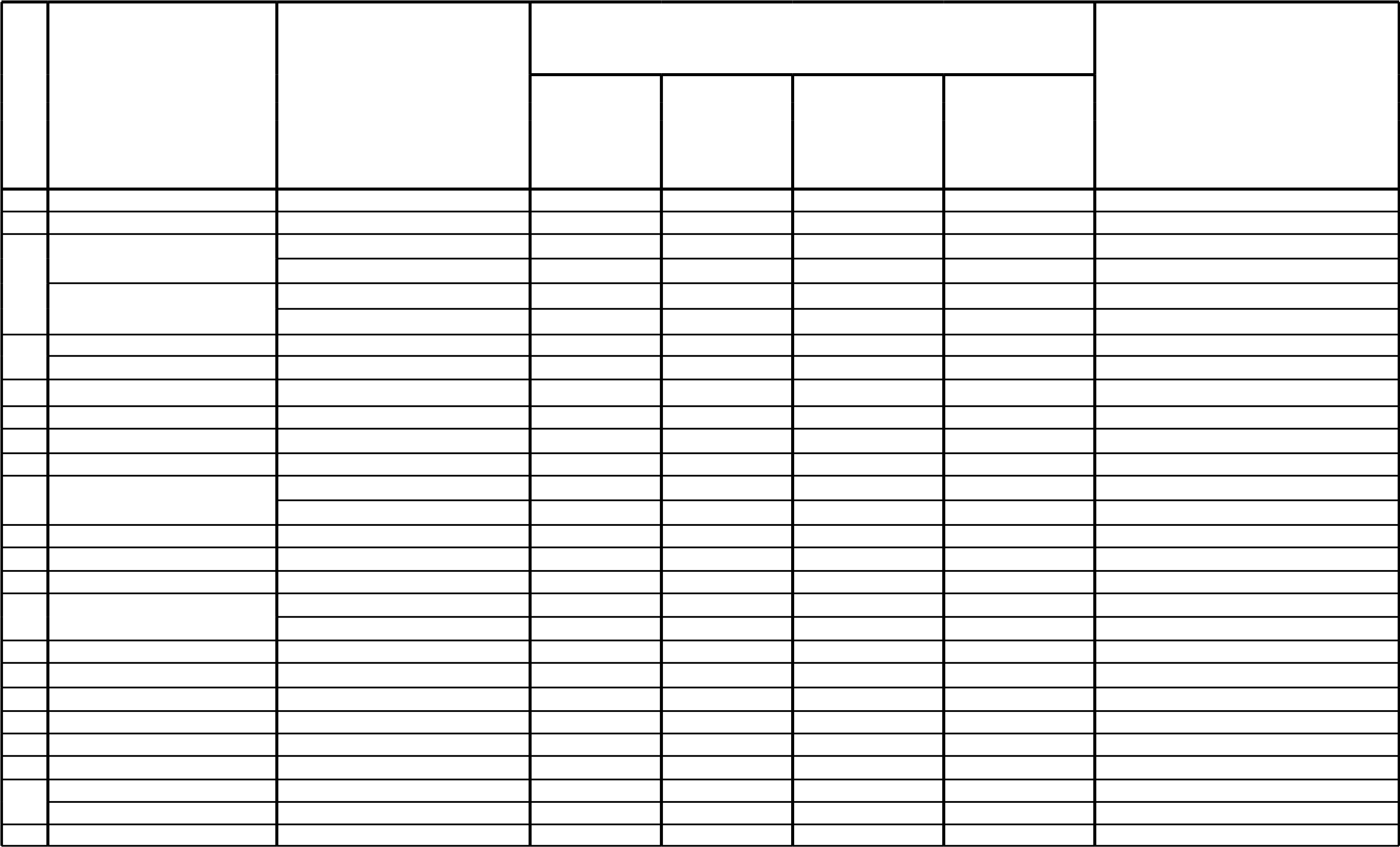 31.03.2022Наименование№	муниципального 	 Наименование поставщиков	в баллонах без	в баллонах с	из групповых	в резервуарные 	 Нормативный документп/п	образования края	газа	доставки до	доставкой до 	 газовых	установкирезервуарных принадлежащие потребителей потребителяустановок	населению ( с(с учётом НДС) (с учётом НДС)(с учётом НДС)	учётом НДС)город-курорт Анапа	-	-	-	-	-	-город Армавир	-	-	-	-	-	-ООО "Иджма"*	38,00	55,87	-	-	Приказ от 17.12.2021 № 28 /2021-газгород-курорт ГеленджикНАО "Кубаньгазификация"	56,38	68,29	-	36,72	Приказ от 16.03.2022 № 3 /2022-газООО "Иджма"*	38,00	55,87	-	-	Приказ от 17.12.2021 № 28 /2021-газгород Горячий КлючНАО "Кубаньгазификация"	56,38	68,29	-	48,29	Приказ от 16.03.2022 № 3 /2022-газгород Краснодар	ООО "Иджма"*	38,00	55,87	-	-	Приказ от 17.12.2021 № 28 /2021-газ 6	город Новороссийск	ООО "Иджма"*	38,00	55,87	-	-	Приказ от 17.12.2021 № 28 /2021-газгород-курорт Сочи	ООО "НефтоГаз-Сочи"	32,34	65,31	39,05	36,72	Приказ от 17.12.2021 № 28 /2021-газАбинский район	НАО "Кубаньгазификация"	39,47	68,29	-	-	Приказ от 16.03.2022 № 3 /2022-газАпшеронский район	ООО "С-Газ"	36,50	66,93	-	-	Приказ от 17.12.2021 № 28 /2021-газБелоглинский район	НАО "Кубаньгазификация"	39,23	53,08	-	-	Приказ от 16.03.2022 № 3 /2022-газООО "С-Газ"	36,50	66,93	-	-	Приказ от 17.12.2021 № 28 /2021-газБелореченский районНАО "Кубаньгазификация"	56,38	68,29	-	-	Приказ от 16.03.2022 № 3 /2022-газБрюховецкий район	-	-	-	-	-	-Выселковский район	ООО "Иджма"*	29,18	55,87	-	-	Приказ от 17.12.2021 № 28 /2021-газГулькевичский район	-	-	-	-	-	-ООО "Иджма"*	38,00	55,87	-	-	Приказ от 17.12.2021 № 28 /2021-газДинской районНАО "Кубаньгазификация"	56,38	68,29	-	-	Приказ от 16.03.2022 № 3 /2022-газЕйский район	ИП Атаманиченко П.Г.*	36,23	50,05	-	-	Приказ от 17.12.2021 № 28 /2021-газКавказский район	ООО "Иджма"*	29,18	55,87	-	-	Приказ от 17.12.2021 № 28 /2021-газКалининский район	НАО "Кубаньгазификация"	39,53	68,29	-	-	Приказ от 16.03.2022 № 3 /2022-газКаневский район	НАО "Кубаньгазификация"	39,53	68,29	-	-	Приказ от 16.03.2022 № 3 /2022-газКореновский район	НАО "Кубаньгазификация"	39,53	68,29	-	-	Приказ от 16.03.2022 № 3 /2022-газКрасноармейский район	ООО "Иджма"*	38,00	55,87	-	-	Приказ от 17.12.2021 № 28 /2021-газКрыловский район	ИП Фоменко Э.А.*	29,18	62,28	-	-	Приказ от 17.12.2021 № 28 /2021-газКрымский район	НАО "Кубаньгазификация"	39,47	68,29	-	-	Приказ от 16.03.2022 № 3 /2022-газКурганинский район	НАО "Кубаньгазификация"	56,38	68,29	-	-	Приказ от 16.03.2022 № 3 /2022-газКущевский район	НАО "Кубаньгазификация"	56,38	68,29	-	-	Приказ от 16.03.2022 № 3 /2022-газ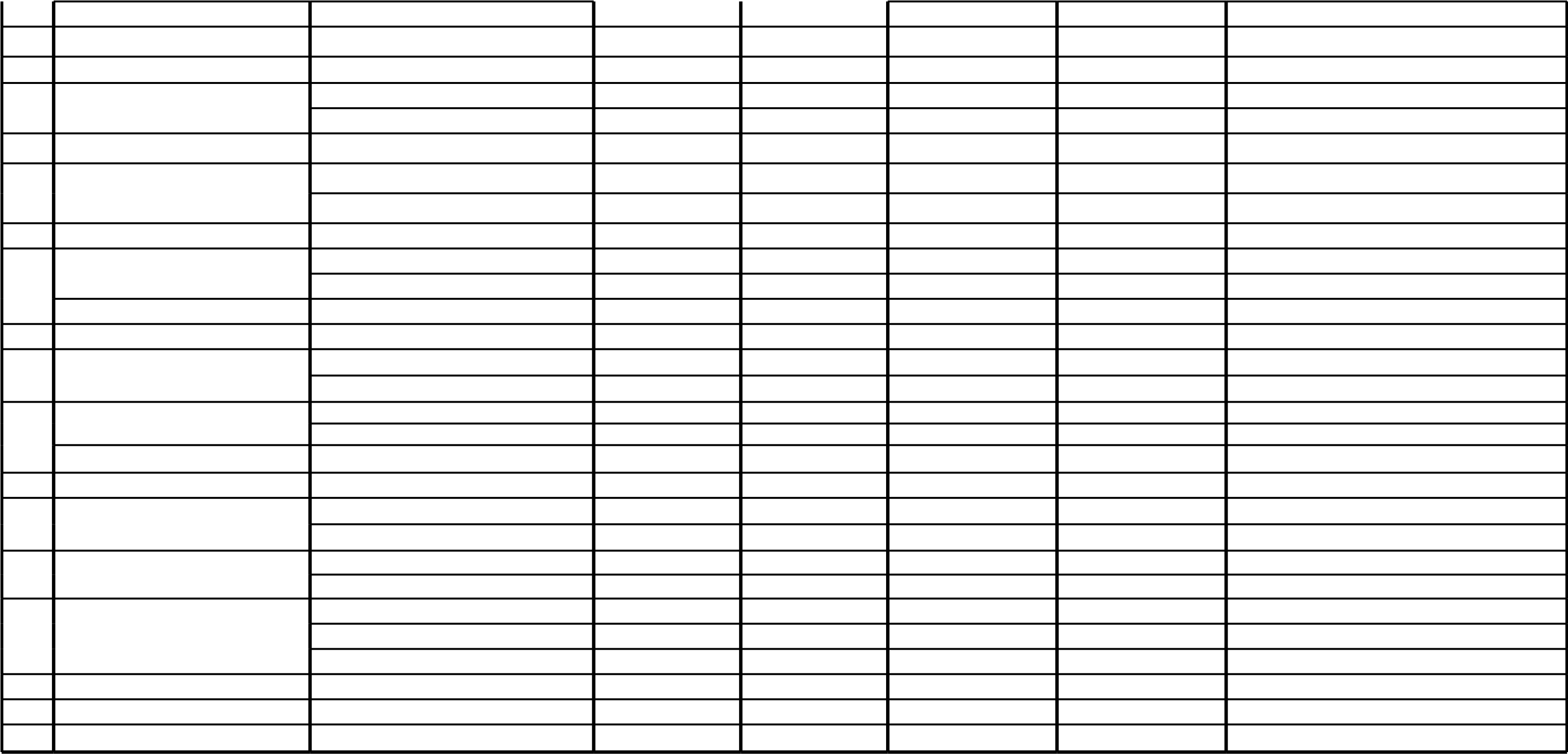 Лабинский район	ИП Лазутин А.Б.*	38,00	50,64	-	-	Приказ от 17.12.2021 № 28 /2021-газЛенинградский район	НАО "Кубаньгазификация"	39,53	68,29	-	-	Приказ от 16.03.2022 № 3 /2022-газИП Исайкин С.В.*	32,05	57,56	-	-	Приказ от 17.12.2021 № 28 /2021-газМостовский районНАО "Кубаньгазификация"	56,38	68,29	-	-	Приказ от 16.03.2022 № 3 /2022-газНовокубанский район	-	-	-	-	-	-ООО "Новопокровскаягазсервис"	39,23	53,08	-	-	Приказ от 17.12.2021 № 28 /2021-газНовопокровский районНАО "Кубаньгазификация"	56,38	68,29	-	-	Приказ от 16.03.2022 № 3 /2022-газОтрадненский район	-	-	-	-	-	-ИП Фоменко Э.А.*	29,18	62,28	-	-	Приказ от 17.12.2021 № 28 /2021-газПавловский районНАО "Кубаньгазификация"	56,38	68,29	-	-	Приказ от 16.03.2022 № 3 /2022-газПриморско-Ахтарский р-н	-	-	-	-	-	-Северский район	НАО "Кубаньгазификация"	39,47	68,29	-	-	Приказ от 16.03.2022 № 3 /2022-газООО "Иджма"*	38,00	55,87	-	-	Приказ от 17.12.2021 № 28 /2021-газСлавянский районНАО "Кубаньгазификация"	56,38	68,29	-	-	Приказ от 16.03.2022 № 3 /2022-газСтароминский район	НАОООО  "Кубаньгазификация""Иджма"* 	 3856,,0038	5568,,8729	--	--	ПриказПриказ  отот  17.12.202116.03.2022  №№  283 /2022-газ /2021-газТбилисский район	ООО "Иджма"*	38,00	55,87	-	-	Приказ от 17.12.2021 № 28 /2021-газТемрюкский район	-	-	-	-	-	-ООО "Иджма"*	38,00	55,87	-	-	Приказ от 17.12.2021 № 28 /2021-газТимашевский районНАО "Кубаньгазификация"	56,38	68,29	-	-	Приказ от 16.03.2022 № 3 /2022-газООО "Иджма"*	34,68	55,87	-	-	Приказ от 17.12.2021 № 28 /2021-газТихорецкий районИП Фоменко Э.А.*	34,56	62,28	-	-	Приказ от 17.12.2021 № 28 /2021-газОАО "Туапсегоргаз"	31,84	65,66	28,43	28,43	Приказ от 17.12.2021 № 28 /2021-газТуапсинский район	ООО "Иджма"*	38,00	55,87	-	-	Приказ от 17.12.2021 № 28 /2021-газ НАО "Кубаньгазификация"	56,38	68,29	-	48,29	Приказ от 16.03.2022 № 3 /2022-газУспенский район	-	-	-	-	-	-Усть-Лабинский район	ООО "Иджма"*	29,18	55,87	-	-	Приказ от 17.12.2021 № 28 /2021-газЩербиновский район	ООО "Иджма"*	38,00	55,87	-	-	Приказ от 17.12.2021 № 28 /2021-газ* розничные цены установлены без учёта налога на добавленную стоимость, так как субъект регулирования не является плательщиком налога на добавленную стоимостьТаблица 8 Информация о тарифах в сфере обращения с твердыми коммунальными отходами по состоянию на 2022 годНаименование 	 2022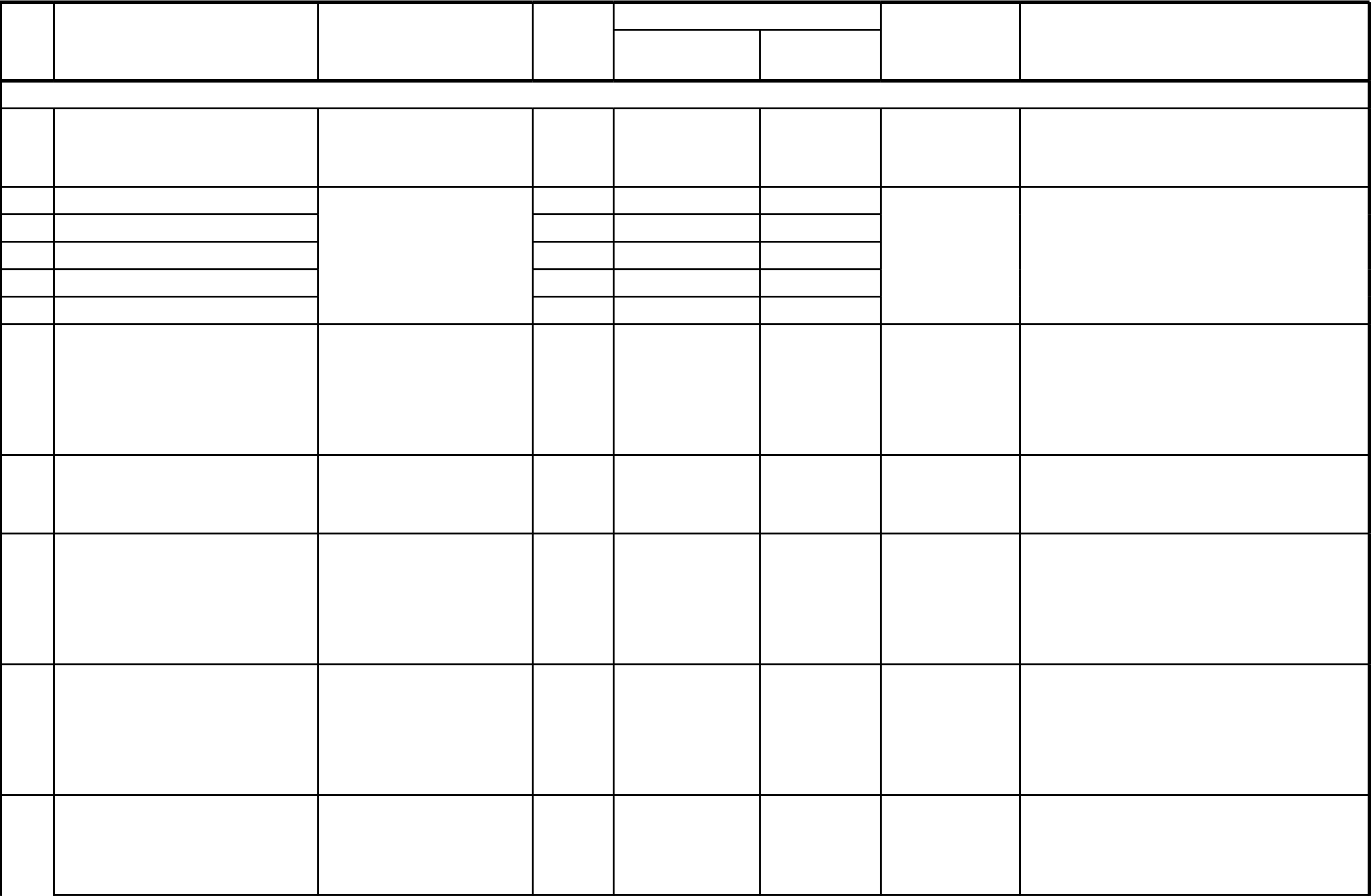 №   Наименование Реквизиты решений об утверждениимуниципального 	 Ед. изм.	01.01.2022-	01.07.2022-	Примечаниеп/п 	 предприятия	тарифов на 2022образования 	 30.06.2022	31.12.2022Единый тариф на услугу регионального оператора, руб./м³Приказ департамента государственногоКраснодарская зона (г. 	 АО «Мусороуборочная	НДС неруб./м³ 393,75 410,00 регулирования тарифов от 17.12.2021 Краснодар, Динской район)   компания» облагается№ 22 /2021-ткоАпшеронский район 	  руб./м³	532,25	568,44Белореченский район  руб./м³ 481,77 514,52 Приказ департамента государственногоАО	НДС неТуапсинский район 	  руб./м³	681,72	586,24	регулирования тарифов от 20.12.2021«Крайжилкомресурс»	облагаетсяг. Горячий Ключ 	  руб./м³	559,87	559,87	№ 24 /2021-ткогород-курорт Сочи 	  руб./м³	832,88	804,52Новокубанская зона ( городАрмавир; Гулькевичский, 	 Приказ департамента государственногоНДС неКавказский, Курганинский, 	 ООО "ЭкоЦентр"	 руб./м³	549,23	568,29	регулирования тарифов от 20.10.2021облагаетсяНовокубанский и Успенский 	 № 10 /2021-тко районы)Новороссийская зона (город 	 Приказ департамента государственногоНДС неНовороссийск, город 	 ООО «ЭкоЮг»	 руб./м³	588,70	600,00	регулирования тарифов от 20.12.2021облагаетсяГеленджик) 	 № 27 /2021-ткоСтароминская зона(Староминский, Ейский, 	 Приказ департамента государственногоНДС неКаневской, Щербиновский, 	 ООО "Чистая станица" руб./м³	463,57	463,57	регулирования тарифов от 20.12.2021облагаетсяКущевский и Ленинградский 	 № 25 /2021-тко районы)Крымская зона              ( городПриказ департамента государственногоАнапа, Красноармейский, 	 НДС неООО "Экотехпром"	 руб./м³	523,50	546,01	регулирования тарифов от 15.12.2021Крымский, Славянский и 	 облагается№ 21 /2021-ткоТемрюкский районы)Тимашевская зонаПриказ департамента государственного(Брюховецкий, Калининский, 	 АО «Мусороуборочная	НДС неруб./м³ 516,18 536,82 регулирования тарифов от 01.12.2021 Тимашевский и Приморско компания» облагается№ 14 /2021-ткоАхтарский районы)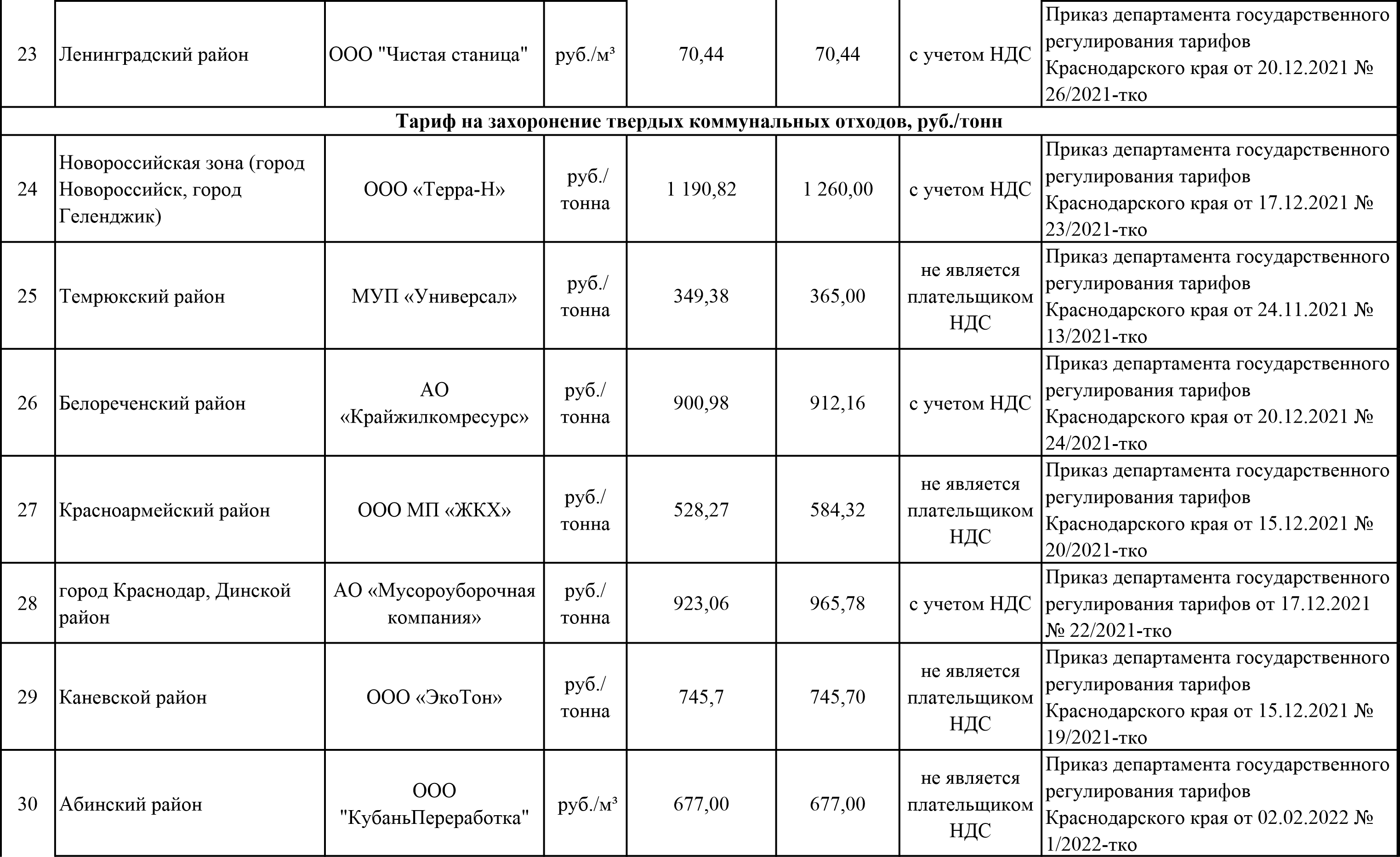 №п/пНаименование товараОптово-отпускные цены предприятий производителейОптово-отпускные цены предприятий производителейОптово-отпускные цены предприятий производителейОптово-отпускные цены предприятий оптовой торговлиОптово-отпускные цены предприятий оптовой торговлиОптово-отпускные цены предприятий оптовой торговлиРозничные ценыРозничные ценыРозничные цены№п/пНаименование товара1 января2022 года29 марта2022 годаИндекс , %1 января2022 года29 марта2022 годаИндекс , %1 января2022 года29 марта2022 годаИндекс , %АБ1234567891Мука пшеничная 1-го сорта, руб. за 1кг27,1627,45101,130,4130,52100,439,8944,87112,52Мука пшеничная высшего сорта, руб. за 1кг28,2031,21110,733,9839,30115,746,3251,76111,73Хлеб пшеничный формовой из муки 1-го сорта, руб. за 1 кг49,5553,32107,6ххх57,8461,77106,84Хлебобулочные изделия из пшеничной муки высшего сорта (Батон), руб. за 1кг66,1172,19109,277,7082,68106,484,6192,00108,75Хлеб ржаной, ржано-пшеничный (Дарницкий, Бородинский), руб. за 1 кг56,4262,27110,460,2164,49107,174,3079,90107,56Молоко питьевое 2,5% жирности пастеризованное в полиэтиленовом пакете, руб. за 1л44,5553,73120,650,1152,11104,055,8159,72107,07Молоко питьевое 2,5% жирности пастеризованное в картонном пакете (тетра-брик, пюр-пак, элопак и др.)., руб. за  1 л---55,0457,14103,877,7081,85105,38Молоко питьевое 3,2% жирности пастеризованное в полиэтиленовом пакете, руб. за 1л51,0160,85119,355,3359,69107,965,1369,62106,99Молоко питьевое 3,2-4,5% жирности пастеризованное в картонном пакете (тетра-брик, пюр-пак, элопак и др.)., руб. за  1 л---66,67--87,7489,97102,510Кефир 2,5 % жирности, руб. за полиэтиленовый пакет весом 1кг49,9458,67117,553,0956,39106,262,1767,11107,911Сметана 20% жирности весовая, руб. за 1кг149,45189,98127,1172,67164,3695,2192,31198,96103,512Сметана 20% жирности, руб. за полиэтиленовый пакет весом 500г76,3491,34119,785,5480,7194,4101,90104,55102,613Творог обезжиренный весовой, руб. за 1кг---227,92234,13102,7248,10250,55101,014Творог обезжиренный, руб. за пачку весом 200г---56,2059,44105,868,2071,54104,915Масло сливочное весовое , руб. за 1кг437,30500,67114,5314,86338,61107,5451,33503,00111,416Масло сливочное фасованное в пачки, руб. за пачку весом 200г99,63112,43112,990,72104,31115,0122,52131,41107,317Масло подсолнечное нерафинированное на розлив, руб. за 1л-104,19----136,80134,7898 , 518Масло подсолнечное нерафинированное фасованное, руб. за политиэтил. бутылку емкостью 1 л93,75--105,87112,86106,6124,50134,99108,419Масло подсолнечное рафиниров. дезодорир. фасованное, руб. за политиэт. бутылку емкостью 1 л-107,21-105,20114,12108,5122,94129,58105,420Яйца куриные столовые 1 категории, руб. за 1 десяток66,8568,41102,370,8473,89104,386,8985,0397 , 921Яйца куриные столовые 2 категории, руб. за 1 десяток55,2061,60111,660,2563,42105,377,4076,3198 , 622Говядина (кроме бескостного мяса), руб. за 1кг---331,46386,88116,7420,07453,14107,923Свинина (кроме бескостного мяса), руб. за 1кг217,80220,96101,5249,89287,95115,2311,48319,68102,624Баранина (кроме бескостного мяса), руб. за 1кг---382,67443,50115,9464,54485,84104,625Куры (кроме куриных окорочков), руб. за 1кг142,45150,44105,6150,38153,87102,3191,25184,8796 , 726Рыба мороженая неразделанная  (лимонема, камбала, треска, хек, сайда, путассу, минтай), руб. за 1кг---104,24127,60122,4207,19206,2099 , 527Сахар-песок, руб. за 1кг48,03--47,5564,01134,655,0177,51140,928Соль поваренная пищевая, руб. за 1кг---12,1212,39102,216,3616,97103,729Чай черный байховый, руб. за 1кг---407,20420,46103,3551,56613,39111,230Рис шлифованный, руб. за 1кг---53,1957,85108,874,4186,06115,731Пшено, руб. за 1кг---41,7042,28101,454,3256,08103,332Крупа гречневая ядрица, руб. за 1кг---76,3586,97113,9102,32116,55113,933Вермишель, руб. за 1кг---40,3341,75103,558,4863,48108,634Картофель, руб. за 1кг---34,9742,02120,248,1255,72115,835Капуста белокочанная свежая, руб. за 1кг---34,8162,32179,050,5690,11178,236Лук репчатый, руб. за 1кг---21,2728,83135,630,3640,66133,937Морковь, руб. за 1кг---31,1647,53152,643,9761,63140,238Яблоки отечественные, руб. за 1кг---52,8564,44121,967,2475,54112,339Бензин Аи-92 (Регуляр) (оптовые цены - руб. за 1т, розничные - руб. за 1л)---577125496795,248,5748,5199 , 940Бензин Аи-95 (Премиум) (оптовые цены руб. за 1т, розничные - руб. за 1л)---588725815998,852,7553,23100,941Дизельное топливо летнее с содержанием серы не более  0,05 % (оптовая - руб./т, розничная - руб./л)---5766361204106,150,6451,85102,442Сжиженный углеводородный газ для заправки автотранспорта (оптовые цены - руб./т, розничные - руб./л)---45700--30,8627,6589 , 6Действующие тарифы на питьевую воду в 2022 годуДействующие тарифы на питьевую воду в 2022 годуДействующие тарифы на питьевую воду в 2022 годуДействующие тарифы на питьевую воду в 2022 годуДействующие тарифы на питьевую воду в 2022 годуДействующие тарифы на питьевую воду в 2022 годуДействующие тарифы на питьевую воду в 2022 годуДействующие тарифы на питьевую воду в 2022 годуДействующие тарифы на питьевую воду в 2022 годуТарифное решениеНаименование регулируемой организацииМуниципальное образование, где оказывается услугаВид тарифаУСНТарифыТарифыТарифыТарифыТарифное решениеНаименование регулируемой организацииМуниципальное образование, где оказывается услугаВид тарифаУСНС 01.01.2022С 01.01.2022С 01.07.2022С 01.07.2022Тарифное решениеНаименование регулируемой организацииМуниципальное образование, где оказывается услугаВид тарифаУСНпрочие без НДСнаселение с НДСпрочие без НДСнаселение с НДСАбинский муниципальный рай онАбинский муниципальный рай онАбинский муниципальный рай онАбинский муниципальный рай онАбинский муниципальный рай онАбинский муниципальный рай онАбинский муниципальный рай онАбинский муниципальный рай онАбинский муниципальный рай он299/2021-вк от 10.12.2021Северо-Кавказская дирекция по тепловодоснабжению структурное подразделение Центральной дирекции по тепловодоснабжению - филиала ОАО "РЖД"Абинское городскоеТарифы на питьевую водунет19,0522,8620,3324,40325/2021-вк от 15.12.2021ОАО "ВОДОКАНАЛ"Абинское городскоеТарифы на питьевую водунет39,6947,6341,3549,62180/2021-вк от 24.11.2021ЗАО "Абинсктрактороцентр"Ахтырское городскоеТарифы на питьевую водуда34,9534,9537,3237,32325/2021-вк от 15.12.2021ОАО "ВОДОКАНАЛ"Ахтырское городскоеТарифы на питьевую водунет39,6947,6341,3549,62182/2021-вк от 24.11.2021МУП "Варнавинское"ВарнавинскоеТарифы на питьевую водуда26,2426,2426,2426,24183/2021-вк от 24.11.2021МУП"ЖКХ"Мингрельское"МингрельскоеТарифы на питьевую водуда37,4837,4840,0240,02184/2021-вк от 24.11.2021МУП "Ольгинское ЖКХ"ОльгинскоеТарифы на питьевую водуда30,2030,2031,4531,45325/2021-вк от 15.12.2021ОАО "ВОДОКАНАЛ"СветлогорскоеТарифы на питьевую водунет39,6947,6341,3549,62186/2021-вк от 24.11.2021МУП  "Федоровский водоканал"ФедоровскоеТарифы на питьевую водуда39,2839,2840,9240,92181/2021-вк от 24.11.2021МУП "ЖКХ "Холмское"ХолмскоеТарифы на питьевую водуда48,0248,0251,2851,28Апшеронский муниципальный  районАпшеронский муниципальный  районАпшеронский муниципальный  районАпшеронский муниципальный  районАпшеронский муниципальный  районАпшеронский муниципальный  районАпшеронский муниципальный  районАпшеронский муниципальный  районАпшеронский муниципальный  район270/2021-вк от 06.12.2021ОАО "Водоканал Апшеронского района"Апшеронское городскоеТарифы на питьевую водунет27,8233,3828,9834,78272/2021-вк от 06.12.2021ОАО "Водоканал Апшеронского района"Апшеронское городскоеТариф на подвоз водынет411,26428,54270/2021-вк от 06.12.2021ОАО "Водоканал Апшеронского района"КабардинскоеТарифы на питьевую водунет27,8233,3828,9834,78299/2021-вк от 10.12.2021Северо-Кавказская дирекция по тепловодоснабжению структурное подразделение Центральной дирекции по тепловодоснабжению - филиала ОАО "РЖД"КуринскоеТарифы на питьевую водунет19,0522,8620,3324,40270/2021-вк от 06.12.2021ОАО "Водоканал Апшеронского района"Нефтегорское городскоеТарифы на питьевую водунет27,8233,3828,9834,78270/2021-вк от 06.12.2021ОАО "Водоканал Апшеронского района"НовополянскоеТарифы на питьевую водунет27,8233,3828,9834,78270/2021-вк от 06.12.2021ОАО "Водоканал Апшеронского района"ТверскоеТарифы на питьевую водунет27,8233,3828,9834,78299/2021-вк от 10.12.2021Северо-Кавказская дирекция по тепловодоснабжению структурное подразделение Центральной дирекции по тепловодоснабжению - филиала ОАО "РЖД"ТверскоеТарифы на питьевую водунет19,0522,8620,3324,40270/2021-вк от 06.12.2021ОАО "Водоканал Апшеронского района"Хадыженское городскоеТарифы на питьевую водунет27,8233,3828,9834,78299/2021-вк от 10.12.2021Северо-Кавказская дирекция по тепловодоснабжению структурное подразделение Центральной дирекции по тепловодоснабжению - филиала ОАО "РЖД"Хадыженское городскоеТарифы на питьевую водунет19,0522,8620,3324,40270/2021-вк от 06.12.2021ОАО "Водоканал Апшеронского района"ЧерниговскоеТарифы на питьевую водунет27,8233,3828,9834,78Белоглинский муниципальный  районБелоглинский муниципальный  районБелоглинский муниципальный  районБелоглинский муниципальный  районБелоглинский муниципальный  районБелоглинский муниципальный  районБелоглинский муниципальный  районБелоглинский муниципальный  районБелоглинский муниципальный  район88/2021-вк от 15.11.2021МУП "Белоглинский водоканал"БелоглинскоеТарифы на питьевую водуда34,1534,1535,5835,5890/2021-вк от 15.11.2021МУП "Поселенческий водопровод"НовопавловскоеТарифы на питьевую водуда25,7125,7125,7125,7191/2021-вк от 15.11.2021МУП "Успенское хозяйственное объединение"УспенскоеТарифы на питьевую водуда27,5227,5229,3929,3989/2021-вк от 15.11.2021МУП "Центральное хозяйственное объединение"ЦентральноеТарифы на питьевую водуда29,0529,0530,2630,26Белореченский муниципальн ый районБелореченский муниципальн ый районБелореченский муниципальн ый районБелореченский муниципальн ый районБелореченский муниципальн ый районБелореченский муниципальн ый районБелореченский муниципальн ый районБелореченский муниципальн ый районБелореченский муниципальн ый район299/2021-вк от 10.12.2021Северо-Кавказская дирекция по тепловодоснабжению структурное подразделение Центральной дирекции по тепловодоснабжению - филиала ОАО "РЖД"Белореченское городскоеТарифы на питьевую водунет19,0522,8620,3324,4060/2021-вк от 10.11.2021ООО "Трансвод"Белореченское городскоеТарифы на питьевую водуда50,5650,5653,9853,9863/2021-вк от 10.11.2021ООО "Водопровод"Белореченское городскоеТарифы на питьевую водуда19,2020,3753/2021-вк от 10.11.2021ООО "Водоснабжение и канализация"БжедуховскоеТарифы на питьевую водуда45,8745,8748,9648,9653/2021-вк от 10.11.2021ООО "Водоснабжение и канализация"ВеликовечненскоеТарифы на питьевую водуда45,8745,8748,9648,9659/2021-вк от 10.11.2021ООО "Агроснаб-1"ДружненскоеТарифы на питьевую водуда42,5542,5544,1644,1653/2021-вк от 10.11.2021ООО "Водоснабжение и канализация"ПервомайскоеТарифы на питьевую водуда45,8745,8748,9648,96338/2021-вк от 15.12.2021Филиал АО "Черномортранснефть" "КРУМН"ПшехскоеТарифы на питьевую водунет17,5221,0218,2621,9159/2021-вк от 10.11.2021ООО "Агроснаб-1"ПшехскоеТарифы на питьевую водуда42,5542,5544,1644,1660/2021-вк от 10.11.2021ООО "Трансвод"РодниковскоеТарифы на питьевую водуда50,5650,5653,9853,9863/2021-вк от 10.11.2021ООО "Водопровод"РодниковскоеТарифы на питьевую водуда19,2020,37333/2021-вк от 15.12.2021МУП РСП БР "Рязанское"РязанскоеТарифы на питьевую водуда50,0750,0750,0750,0762/2021-вк от 10.11.2021МУП ЧСП БР "Черниговское"ЧерниговскоеТарифы на питьевую водуда44,5344,5346,3446,3453/2021-вк от 10.11.2021ООО "Водоснабжение и канализация"ШкольненскоеТарифы на питьевую водуда45,8745,8748,9648,9653/2021-вк от 10.11.2021ООО "Водоснабжение и канализация"ЮжненскоеТарифы на питьевую водуда45,8745,8748,9648,96Брюховецкий муниципальный районБрюховецкий муниципальный районБрюховецкий муниципальный районБрюховецкий муниципальный районБрюховецкий муниципальный районБрюховецкий муниципальный районБрюховецкий муниципальный районБрюховецкий муниципальный районБрюховецкий муниципальный район102/2021-вк от 17.11.2021МУП "Батуринский исток"БатуринскоеТарифы на питьевую водуда21,4621,4622,9022,90103/2021-вк от 17.11.2021МУП "Коммунальник"БольшебейсугскоеТарифы на питьевую водуда24,4124,4125,4325,43256/2021-вк от 06.12.2021ООО "Брюховецкое водопроводное хозяйство"БрюховецкоеТарифы на питьевую водуда25,0325,0325,0325,03273/2021-вк от 06.12.2021Брюховецкий филиал ЗАО «СК «Ленинградский»БрюховецкоеТарифы на питьевую водунет12,4914,9913,0115,61115/2021-вк от 17.11.2021МУП "Исток"НоводжерелиевскоеТарифы на питьевую водуда32,6632,6632,6632,66101/2021-вк от 17.11.2021СПК (колхоз) "Новый путь"НовосельскоеТарифы на питьевую водунет8,869,42104/2021-вк от 17.11.2021МБУ "Сервис - Новое Село"НовосельскоеТарифы на питьевую водуда17,3417,3418,5118,51256/2021-вк от 06.12.2021ООО "Брюховецкое водопроводное хозяйство"ПереясловскоеТарифы на питьевую водуда25,0325,0325,0325,03256/2021-вк от 06.12.2021ООО "Брюховецкое водопроводное хозяйство"СвободненскоеТарифы на питьевую водуда25,0325,0325,0325,03105/2021-вк от 17.11.2021МУП "Чепигинское"ЧепигинскоеТарифы на питьевую водуда24,7324,7326,2726,27Выселковский муниципальны й районВыселковский муниципальны й районВыселковский муниципальны й районВыселковский муниципальны й районВыселковский муниципальны й районВыселковский муниципальны й районВыселковский муниципальны й районВыселковский муниципальны й районВыселковский муниципальны й район299/2021-вк от 10.12.2021Северо-Кавказская дирекция по тепловодоснабжению структурное подразделение Центральной дирекции по тепловодоснабжению - филиала ОАО "РЖД"БейсугскоеТарифы на питьевую водунет19,0522,8620,3324,40348/2021-вк от 17.12.2021АО фирма "Агрокомплекс"Бейсугское ( Комментарий="Родина" )Тарифы на питьевую водунет10,5112,6110,9513,14316/2021-вк от 10.12.2021Бейсужекское ММУП ЖКХБейсужекскоеТарифы на питьевую водунет27,1227,1228,2628,26312/2021-вк от 10.12.2021МУП " ЖКХ Березанское"БерезанскоеТарифы на питьевую водуда19,3919,3920,2020,20315/2021-вк от 10.12.2021Бузиновское  МУМП ЖКХБузиновскоеТарифы на питьевую водуда25,7725,7727,5227,52326/2021-вк от 15.12.2021МУП "Выселковские коммунальные системы"ВыселковскоеТарифы на питьевую водуда24,6024,6025,6325,63348/2021-вк от 17.12.2021АО фирма "Агрокомплекс"Выселковское (Комментарий="им. И.П.Тарифы на питьевую водунет12,4014,8813,2415,89309/2021-вк от 10.12.2021МУМП ЖКХ "Газырское"ГазырскоеТарифы на питьевую водуда19,4519,4520,2620,26348/2021-вк от 17.12.2021АО фирма "Агрокомплекс"Газырское ( Комментарий=Газырское )Тарифы на питьевую водунет13,9716,7614,9217,90348/2021-вк от 17.12.2021АО фирма "Агрокомплекс"Газырское( Комментарий="КолесниковаТарифы на питьевую водунет13,5816,3014,5017,40314/2021-вк от 10.12.2021Ирклиевское МУМП ЖКХИрклиевскоеТарифы на питьевую водуда20,3620,3620,3620,36313/2021-вк от 10.12.2021Крупское МП "ЖКХ"КрупскоеТарифы на питьевую водуда19,0319,0320,3220,32311/2021-вк от 10.12.2021«Новобейсугское» МУМП ЖКХНовобейсугскоеТарифы на питьевую водуда26,8226,8227,9427,94347/2021-вк от 17.12.2021Новомалороссийское МУМП ЖКХНовомалороссийскоеТарифы на питьевую водуда31,2131,2133,3333,33348/2021-вк от 17.12.2021АО фирма "Агрокомплекс"Новомалороссийское ( Комментарий="ВыселковскиТарифы на питьевую водунет14,0715,02348/2021-вк от 17.12.2021АО фирма "Агрокомплекс"Новомалороссийское ( Комментарий="ВыселковскоТарифы на питьевую водунет14,3115,28348/2021-вк от 17.12.2021АО фирма "Агрокомплекс"Новомалороссийское ( Комментарий="Колос" )Тарифы на питьевую водунет11,9614,3512,7715,32Город АрмавирГород АрмавирГород АрмавирГород АрмавирГород АрмавирГород АрмавирГород АрмавирГород АрмавирГород Армавир126/2021-вк от 17.11.2021ГУП КК СВВУК "Курганинский групповой водопровод"Город АрмавирТарифы на питьевую водунет37,7545,3039,1646,99357/2021-вк от 17.12.2021ФГБУ "ЦЖКУ" МИНОБОРОНЫ РОССИИГород АрмавирТарифы на питьевую водунет32,4533,81Город Горячий КлючГород Горячий КлючГород Горячий КлючГород Горячий КлючГород Горячий КлючГород Горячий КлючГород Горячий КлючГород Горячий КлючГород Горячий Ключ110 от 17.12.2021МУП г. Горячий Ключ "Водоканал"Город Горячий КлючТарифы на питьевую водунет43,3251,9845,0554,06299/2021-вк от 10.12.2021Северо-Кавказская дирекция по тепловодоснабжению структурное подразделение Центральной дирекции по тепловодоснабжению - филиала ОАО "РЖД"Город Горячий КлючТарифы на питьевую водунет19,0522,8620,3324,40338/2021-вк от 15.12.2021Филиал АО "Черномортранснефть" "КРУМН"Город Горячий КлючТарифы на питьевую водунет17,5221,0218,2621,91357/2021-вк от 17.12.2021ФГБУ "ЦЖКУ" МИНОБОРОНЫ РОССИИГород Горячий КлючТарифы на питьевую водунет32,4538,9433,8140,57Город КраснодарГород КраснодарГород КраснодарГород КраснодарГород КраснодарГород КраснодарГород КраснодарГород КраснодарГород Краснодар176/2021-вк от 24.11.2021ФГБНУ "НЦЗ им. П.П. Лукьяненко"Город КраснодарТарифы на питьевую водунет30,1836,2232,2338,68177/2021-вк от 24.11.2021ООО "КЭСК"Город КраснодарТарифы на питьевую водунет21,5725,8821,8826,26299/2021-вк от 10.12.2021Северо-Кавказская дирекция по тепловодоснабжению структурное подразделение Центральной дирекции по тепловодоснабжению - филиала ОАО "РЖД"Город КраснодарТарифы на питьевую водунет19,0522,8620,3324,40357/2021-вк от 17.12.2021ФГБУ "ЦЖКУ" МИНОБОРОНЫ РОССИИГород КраснодарТарифы на питьевую водунет32,4538,9433,8140,575596 от 20.12.2021АО "Компания Импульс "Город КраснодарТарифы на питьевую водунет35,9235,925596 от 20.12.2021ООО "Вишневый сад"Город КраснодарТарифы на питьевую водуда23,0123,0124,3824,385596 от 20.12.2021ООО "Дельта"Город КраснодарТарифы на услуги транспортировки водынет2,866,045596 от 20.12.2021ООО "Управляющая компания "Индустриальный паркКраснодар"Город КраснодарТарифы на питьевую водунет36,1937,555598 от 20.12.2021ИП Быстрова Е.В.Город КраснодарТарифы на питьевую водуда35,1635,1635,1635,165598 от 20.12.2021МУП ВКХ "Водоканал"Город КраснодарТарифы на питьевую водунет21,6125,9321,6125,935598 от 20.12.2021ООО "ВСВ -Водоканал"Город КраснодарТарифы на питьевую водуда28,3928,3930,3730,375598 от 20.12.2021ООО "Специализированный застройщик"Стройэлектросевкавмонтаж"Город КраснодарТарифы на питьевую водунет30,1436,1731,7938,155600 от 20.12.2021ИП Карапетян Л.К.Город КраснодарТарифы на питьевую водуда19,7419,7419,7419,745601 от 20.12.2021ООО "Водоканал"Город КраснодарТарифы на питьевую водуда31,5031,5031,7031,705601 от 20.12.2021ООО «Центр содействия бизнесу «ПИК»Город КраснодарТарифы на питьевую водунет47,1950,075604 от 20.12.2021АО «АТЭК»Город КраснодарТарифы на питьевую водунет27,6433,1729,0034,805604 от 20.12.2021АО "Краснодарское" по искусственному осеменению сельскохозяйственных животныхГород КраснодарТарифы на питьевую водунет25,7730,9226,9332,325604 от 20.12.2021АО "Международный аэропорт "Краснодар"Город КраснодарТарифы на питьевую водунет16,3119,5716,3119,575604 от 20.12.2021ГБУЗ "СПБ № 7"Город КраснодарТарифы на питьевую водунет14,7517,7015,7218,865604 от 20.12.2021ИП Толстых А.С.Город КраснодарТарифы на техническую водуда18,3119,045604 от 20.12.2021МУП ЖКХ "Корсунское"Город КраснодарТарифы на питьевую водуда37,5437,5438,0238,025604 от 20.12.2021МУП совхоз "Прогресс"Город КраснодарТарифы на питьевую водуда8,268,268,608,605604 от 20.12.2021ОАО "МЖК "Краснодарский"Город КраснодарТарифы на питьевую водунет9,4611,359,4611,355604 от 20.12.2021ООО «Крамис-К»Город КраснодарТарифы на питьевую водунет22,1926,6323,4428,135604 от 20.12.2021ООО "Лидер"Город КраснодарТарифы на питьевую водунет12,5845,925604 от 20.12.2021ООО "ЛУКОЙЛ-Кубаньэнерго"Город КраснодарТарифы на питьевую водунет9,4011,2811,3213,585604 от 20.12.2021ООО "Универсал-Плюс-Сервис"Город КраснодарТарифы на питьевую водунет64,8964,895604 от 20.12.2021Племзавод Учебно-опытное хозяйство "Краснодарское"КГАУГород КраснодарТарифы на питьевую водунет13,5116,2114,0816,905604 от 20.12.2021ФГУП "ЖКК"Город КраснодарТарифы на питьевую водуда23,0423,0424,5624,565604 от 20.12.2021филиал "Краснодарское водохранилище" ФГБВУ"Центррегионводхоз"Город КраснодарТарифы на техническую водунет4,214,215605 от 20.12.2021ООО "КВС"Город КраснодарТарифы на питьевую водуда29,9929,9930,0030,005605 от 20.12.2021ООО "ЮнитКомм"Город КраснодарТарифы на питьевую водуда38,0938,0939,8939,895606 от 20.12.2021ООО "Регион Партнер Плюс"Город КраснодарТарифы на услуги транспортировки водынет6,696,695594 от 20.12.2021ООО "Краснодар Водоканал"Город Краснодар ( гКраснодар)Тарифы на питьевую водунет32,2638,7132,2638,715595 от 20.12.2021ИП Кристя Э.В.Город Краснодар ( гКраснодар)Тарифы на питьевую водуда33,8733,8737,8037,805595 от 20.12.2021ООО "Спектр - Инвест"Город Краснодар ( гКраснодар)Тарифы на питьевую водунет30,9037,0832,8339,405599 от 20.12.2021АО "Объединение"Город Краснодар ( гКраснодар)Тарифы на питьевую водунет28,7834,5428,7834,545599 от 20.12.2021ФГБОУ ВО "КГИК"Город Краснодар ( гКраснодар)Тарифы на питьевую водунет12,9415,5313,3215,985603 от 20.12.2021ООО "Аквапрофиль"Город Краснодар ( гКраснодар)Тарифы на питьевую водуда34,7834,7836,6636,665603 от 20.12.2021ООО "Калининский водоканал"Город Краснодар ( гКраснодар)Тарифы на питьевую водуда35,0335,0337,0937,095603 от 20.12.2021ООО "ОВК"Город Краснодар ( гКраснодар)Тарифы на питьевую водунет23,4028,0824,8829,865597 от 20.12.2021ООО "ЮнитКомм"Город Краснодар( Комментарий=для населения Карасунского внутригородского округа г.Тарифы на питьевую водуда30,005597 от 20.12.2021ООО "Краснодар Водоканал"Город Краснодар( Комментарий=для населения Карасунского внутригородского округа,Тарифы на питьевую водунет24,995597 от 20.12.2021ИП Кристя Э.В.Город Краснодар( Комментарий=для населения Прикубанского внутригородского округа г.Тарифы на питьевую водуда22,815597 от 20.12.2021ООО "Краснодар Водоканал"Город Краснодар( Комментарий=для населения Центрального внутригородского округа,Тарифы на питьевую водунет19,755597 от 20.12.2021АО "Краснодарское" по искусственному осеменению сельскохозяйственных животныхГород Краснодар ( Льготный тариф для населения=Да)Тарифы на питьевую водунет30,735597 от 20.12.2021МУП совхоз "Прогресс"Город Краснодар ( Льготный тариф для населения=Да)Тарифы на питьевую водуда8,045597 от 20.12.2021ООО "ВСВ -Водоканал"Город Краснодар ( Льготный тариф для населения=Да)Тарифы на питьевую водуда28,025597 от 20.12.2021ООО "Калининский водоканал"Город Краснодар ( Льготный тариф для населения=Да)Тарифы на питьевую водуда32,235598 от 20.12.2021МУП ВКХ "Водоканал"Город Краснодар ( пПлодородный)Тарифы на питьевую водунет12,5115,0113,3215,98Город НовороссийскГород НовороссийскГород НовороссийскГород НовороссийскГород НовороссийскГород НовороссийскГород НовороссийскГород НовороссийскГород Новороссийск299/2021-вк от 10.12.2021Северо-Кавказская дирекция по тепловодоснабжению структурное подразделение Центральной дирекции по тепловодоснабжению - филиала ОАО "РЖД"Город НовороссийскТарифы на питьевую водунет19,0522,8620,3324,40357/2021-вк от 17.12.2021ФГБУ "ЦЖКУ" МИНОБОРОНЫ РОССИИГород НовороссийскТарифы на питьевую водунет32,4538,9433,8140,577800 от 20.12.2021ООО "Новоросметалл"Город НовороссийскТарифы на услуги транспортировки водынет15,4215,997788 от 20.12.2021МУП "Водоканал города Новороссийска"Город Новороссийск ( гНовороссийск)Тариф на подвоз водынет314,59377,51358,15429,787801 от 20.12.2021ООО "Мортранссервис - НХБ"Город Новороссийск ( гНовороссийск)Тарифы на питьевую водунет43,0644,657810 от 20.12.2021ПАО "Новороссийский морской торговый порт"Город Новороссийск (гНовороссийск)Тарифы на услуги транспортировки водынет18,1618,897801 от 20.12.2021МУП "Водоканал города Новороссийска"Город Новороссийск ( г Новороссийск) ( ЛьготныйТарифы на питьевую водунет64,9872,1070,5077,00338/2021-вк от 15.12.2021АО "Черномортранснефть" ПК "Шесхарис"Город Новороссийск( Комментарий=ПКТарифы на питьевую водунет20,6324,367801 от 20.12.2021ЗАО "Абрау-Дюрсо"Город Новороссийск (с Абрау-Дюрсо)Тарифы на питьевую водунет12,0212,497801 от 20.12.2021МУП "Водоканал города Новороссийска"Город Новороссийск (с Абрау-Дюрсо) (Льготный тариф дляТарифы на питьевую водунет64,9859,3470,5063,377801 от 20.12.2021МУП "Водоканал города Новороссийска"Город Новороссийск ( с Борисовка) (Льготный тарифТарифы на питьевую водунет64,9866,4670,5070,987801 от 20.12.2021МУП "Водоканал города Новороссийска"Город Новороссийск ( с Глебовское) (Льготный тарифТарифы на питьевую водунет64,9866,4670,5070,98246/2021-вк от 01.12.2021ГУП КК "Кубаньводкомплекс"Город Новороссийск (СКИ=без населения ( безТарифы на питьевую водунет17,6121,347801 от 20.12.2021МУП "Водоканал города Новороссийска"Город Новороссийск ( ст-цаНатухаевская) ( ЛьготныйТарифы на питьевую водунет64,9866,4670,5070,987801 от 20.12.2021МУП "Водоканал города Новороссийска"Город Новороссийск ( ст-цаРаевская) (Льготный тарифТарифы на питьевую водунет64,9866,4670,5070,98Город-курорт АнапаГород-курорт АнапаГород-курорт АнапаГород-курорт АнапаГород-курорт АнапаГород-курорт АнапаГород-курорт АнапаГород-курорт АнапаГород-курорт Анапа177/2021-вк от 24.11.2021ООО "КЭСК"Город-курорт АнапаТарифы на питьевую водунет21,5725,8821,8826,26299/2021-вк от 10.12.2021Северо-Кавказская дирекция по тепловодоснабжению структурное подразделение Центральной дирекции по тепловодоснабжению - филиала ОАО "РЖД"Город-курорт АнапаТарифы на услуги транспортировки водынет8,9111,89299/2021-вк от 10.12.2021Северо-Кавказская дирекция по тепловодоснабжению структурное подразделение Центральной дирекции по тепловодоснабжению - филиала ОАО "РЖД"Город-курорт АнапаТарифы на питьевую водунет19,0522,8620,3324,403468 от 20.12.2021ООО "СтройСервис"Город-курорт АнапаТарифы на питьевую водунет38,9246,7039,9747,963471 от 20.12.2021АО «Анапа Водоканал»Город-курорт АнапаТарифы на питьевую водунет36,9244,3038,4646,15354/2021-вк от 17.12.2021ФГБУ "ЦЖКУ" МИНОБОРОНЫ РОССИИГород-курорт АнапаТарифы на услуги транспортировки водынет0,330,33357/2021-вк от 17.12.2021ФГБУ "ЦЖКУ" МИНОБОРОНЫ РОССИИГород-курорт АнапаТарифы на питьевую водунет32,4538,9433,8140,573469 от 20.12.2021ООО "УралСтройИнвест"Город-курорт Анапа (г Анапа)Тарифы на питьевую водунет38,3346,0039,6047,52Город-курорт ГеленджикГород-курорт ГеленджикГород-курорт ГеленджикГород-курорт ГеленджикГород-курорт ГеленджикГород-курорт ГеленджикГород-курорт ГеленджикГород-курорт ГеленджикГород-курорт Геленджик357/2021-вк от 17.12.2021ФГБУ "ЦЖКУ" МИНОБОРОНЫ РОССИИГород-курорт ГеленджикТарифы на питьевую водунет32,4538,9433,8140,57445 от 17.12.2021ООО "Концессии водоснабжения-Геленджик"Город-курорт ГеленджикТарифы на питьевую водунет54,3765,2459,7071,64446 от 17.12.2021ЮО ИО РАНГород-курорт ГеленджикТарифы на питьевую водунет43,4052,0845,1154,13447 от 17.12.2021ФГБУ ТС "Голубая бухта" Минздрава РоссииГород-курорт ГеленджикТарифы на питьевую водунет18,9722,7620,2324,28448 от 17.12.2021ФГБУ ТС "Голубая бухта" Минздрава РоссииГород-курорт ГеленджикТарифы на техническую водунет10,6412,7711,3013,56246/2021-вк от 01.12.2021ГУП КК "Кубаньводкомплекс"Город-курорт Геленджик (СКИ=без населения ( безТарифы на питьевую водунет17,6121,34445 от 17.12.2021ООО "Концессии водоснабжения-Геленджик"Город-курорт Геленджик ( хДжанхот) (Льготный тарифТарифы на питьевую водунет54,3743,0559,7045,98Город-курорт СочиГород-курорт СочиГород-курорт СочиГород-курорт СочиГород-курорт СочиГород-курорт СочиГород-курорт СочиГород-курорт СочиГород-курорт Сочи3013 от 15.12.2021АО "Адлеркурорт"Город-курорт СочиТарифы на услуги транспортировки водынет4,934,933013 от 15.12.2021АО "Племенной форелеводческий завод "Адлер"Город-курорт СочиТарифы на питьевую водунет14,6617,5914,6617,593013 от 15.12.2021Вагонный участок Адлер - структурное подразделениеСеверо-Кавказского филиала АО "ФПК"Город-курорт СочиТарифы на питьевую водунет18,7222,4618,7222,463013 от 15.12.2021ООО "Вода и канализация"Город-курорт СочиТарифы на питьевую водуда38,4538,4539,7139,713013 от 15.12.2021ООО "Газпром добыча Астрахань" оздоровительный центр"Санаторий "Юг"Город-курорт СочиТарифы на техническую водунет12,7613,293013 от 15.12.2021ООО "Свод Интернешнл"Город-курорт СочиТарифы на питьевую водунет25,4630,5525,4630,553013 от 15.12.2021Пансионат "Буревестник" - структурное подразделениеМГУ им. М.В.ЛомоносоваГород-курорт СочиТарифы на питьевую водунет22,8327,4022,8327,403013 от 15.12.2021ФГБУ детский противотуберкулезный санаторий "Пионер"Город-курорт СочиТарифы на услуги транспортировки водынет6,366,363013 от 15.12.2021Федеральное государственное бюджетное учреждение дерматологический санаторий им Н.А.СемашкоГород-курорт СочиТарифы на услуги транспортировки водынет2,082,08303/2021-вк от 10.12.2021МУП г.Сочи "Водоканал"Город-курорт СочиТарифы на питьевую водунет28,9734,7630,1836,22354/2021-вк от 17.12.2021ФГБУ "ЦЖКУ" МИНОБОРОНЫ РОССИИГород-курорт СочиТарифы на услуги транспортировки водынет4,274,27357/2021-вк от 17.12.2021ФГБУ "ЦЖКУ" МИНОБОРОНЫ РОССИИГород-курорт СочиТарифы на питьевую водунет32,4538,9433,8140,57Гулькевичский муниципальны й районГулькевичский муниципальны й районГулькевичский муниципальны й районГулькевичский муниципальны й районГулькевичский муниципальны й районГулькевичский муниципальны й районГулькевичский муниципальны й районГулькевичский муниципальны й районГулькевичский муниципальны й район132/2021-вк от 17.11.2021МП "Водоканал"Венцы-ЗаряТарифы на питьевую водунет35,2542,3036,7344,08132/2021-вк от 17.11.2021МП "Водоканал"Гирейское городскоеТарифы на питьевую водунет35,2542,3036,7344,0893/2021-вк от 17.11.2021ООО "Гирей-Сахар"Гирейское городскоеТарифы на питьевую водунет10,7411,12132/2021-вк от 17.11.2021МП "Водоканал"Гулькевичское городскоеТарифы на питьевую водунет35,2542,3036,7344,08132/2021-вк от 17.11.2021МП "Водоканал"КомсомольскоеТарифы на питьевую водунет35,2542,3036,7344,08132/2021-вк от 17.11.2021МП "Водоканал"Красносельское городскоеТарифы на питьевую водунет35,2542,3036,7344,08135/2021-вк от 17.11.2021Кавказский завод ЖБШ филиал ОАО "БЭТ"Красносельское городскоеТарифы на питьевую водунет9,299,72132/2021-вк от 17.11.2021МП "Водоканал"Красносельское городское(Комментарий=Для населения, ранееТарифы на питьевую водунет16,8317,97132/2021-вк от 17.11.2021МП "Водоканал"КубаньТарифы на питьевую водунет35,2542,3036,7344,08132/2021-вк от 17.11.2021МП "Водоканал"НиколенскоеТарифы на питьевую водунет35,2542,3036,7344,08132/2021-вк от 17.11.2021МП "Водоканал"НовоукраинскоеТарифы на питьевую водунет35,2542,3036,7344,08132/2021-вк от 17.11.2021МП "Водоканал"Отрадо-КубанскоеТарифы на питьевую водунет35,2542,3036,7344,08299/2021-вк от 10.12.2021Северо-Кавказская дирекция по тепловодоснабжению структурное подразделение Центральной дирекции по тепловодоснабжению - филиала ОАО "РЖД"Отрадо-КубанскоеТарифы на питьевую водунет19,0522,8620,3324,40132/2021-вк от 17.11.2021МП "Водоканал"Отрадо-ОльгинскоеТарифы на питьевую водунет35,2542,3036,7344,08132/2021-вк от 17.11.2021МП "Водоканал"ПушкинскоеТарифы на питьевую водунет35,2542,3036,7344,08132/2021-вк от 17.11.2021МП "Водоканал"СкобелевскоеТарифы на питьевую водунет35,2542,3036,7344,08132/2021-вк от 17.11.2021МП "Водоканал"СоколовскоеТарифы на питьевую водунет35,2542,3036,7344,08132/2021-вк от 17.11.2021МП "Водоканал"Союз Четырех ХуторовТарифы на питьевую водунет35,2542,3036,7344,08132/2021-вк от 17.11.2021МП "Водоканал"ТысячноеТарифы на питьевую водунет35,2542,3036,7344,08Динской муниципальный райо нДинской муниципальный райо н156/2021-вк  от 22.11.2021МУП "Родник"ВасюринскоеТарифы на питьевую водуда28,4728,4730,4030,40299/2021-вк от 10.12.2021Северо-Кавказская дирекция по тепловодоснабжению структурное подразделение Центральной дирекции по тепловодоснабжению - филиала ОАО "РЖД"ВасюринскоеТарифы на питьевую водунет19,0522,8620,3324,40153/2021-вк от 22.11.2021МУП "Динком "ТЕПЛО"ДинскоеТарифы на питьевую водунет25,6125,6125,6125,61166/2021-вк    от 22.11.2021МООО "Пластуновское ЖКХ"КрасносельскоеТарифы на питьевую водуда37,4537,4538,2238,22165/2021-вк    от 22.11.2021МООО "Мичуринское ЖКХ"МичуринскоеТарифы на питьевую водуда30,5230,5230,5230,52158/2021-вк   от 22.11.2021МУП ЖКХ НововеличковскоеНововеличковскоеТарифы на питьевую водуда34,5434,5435,9935,99338/2021-вк от 15.12.2021Филиал АО "Черномортранснефть" "КРУМН"НововеличковскоеТарифы на питьевую водунет17,5221,0218,2621,91154/2021-вк  от 22.11.2021АО "Содружество 92"НовотитаровскоеТарифы на питьевую водунет13,0113,89164/2021-вк   от 22.11.2021ООО "Коммунальник"НовотитаровскоеТарифы на питьевую водуда29,7029,7030,6830,68299/2021-вк от 10.12.2021Северо-Кавказская дирекция по тепловодоснабжению структурное подразделение Центральной дирекции по тепловодоснабжению - филиала ОАО "РЖД"НовотитаровскоеТарифы на питьевую водунет19,0522,8620,3324,40157/2021-вк  от 22.11.2021МУП "Первореченское"Первореченское ( Льготный тариф для населения=Да)Тарифы на питьевую водуда41,8128,2644,6530,18166/2021-вк    от 22.11.2021МООО "Пластуновское ЖКХ"ПластуновскоеТарифы на питьевую водуда37,4537,4538,2238,22155/2021-вк  от 22.11.2021МУП "Родное подворье"СтаромышастовскоеТарифы на питьевую водуда36,5736,5739,0539,05167/2021-вк   от 22.11.2021МУП "ЮГ"Южно-КубанскоеТарифы на питьевую водуда30,9430,9432,2332,23Ейский муниципальный районЕйский муниципальный районЕйский муниципальный районЕйский муниципальный районЕйский муниципальный районЕйский муниципальный районЕйский муниципальный районЕйский муниципальный районЕйский муниципальный район246/2021-вк от 01.12.2021ГУП КК "Кубаньводкомплекс"АлександровскоеТарифы на питьевую водунет18,6419,90320/2021-вк от 15.12.2021МУП  "Ейские тепловые сети"АлександровскоеТарифы на техническую водунет38,9746,7640,6048,72343/2021-вк от 15.12.2021ГУП КК "Кубаньводкомплекс"АлександровскоеТарифы на питьевую водунет55,6666,79343/2021-вк от 15.12.2021ГУП КК "Кубаньводкомплекс"Александровское ( Льготный тариф для населения=Да)Тарифы на питьевую водунет63,1971,33319/2021-вк от 15.12.2021МУП  "Ейские тепловые сети"ДолжанскоеТарифы на техническую водунет32,0138,4133,3039,96319/2021-вк от 15.12.2021МУП  "Ейские тепловые сети"ДолжанскоеТарифы на питьевую водунет398,19477,83398,19477,83320/2021-вк от 15.12.2021МУП  "Ейские тепловые сети"ЕйскоеТарифы на техническую водунет38,9746,7640,6048,72246/2021-вк от 01.12.2021ГУП КК "Кубаньводкомплекс"Ейское городскоеТарифы на питьевую водунет18,6419,90343/2021-вк от 15.12.2021ГУП КК "Кубаньводкомплекс"Ейское городскоеТарифы на питьевую водунет55,6666,79357/2021-вк от 17.12.2021ФГБУ "ЦЖКУ" МИНОБОРОНЫ РОССИИЕйское городскоеТарифы на питьевую водунет32,4538,9433,8140,57343/2021-вк от 15.12.2021ГУП КК "Кубаньводкомплекс"Ейское городское ( Льготный тариф для населения=Да)Тарифы на питьевую водунет63,1971,33319/2021-вк от 15.12.2021МУП  "Ейские тепловые сети"Камышеватское ( Льготный тариф для населения=Да)Тарифы на питьевую водунет58,3754,7058,3758,42320/2021-вк от 15.12.2021МУП  "Ейские тепловые сети"КопанскоеТарифы на техническую водунет38,9746,7640,6048,72246/2021-вк от 01.12.2021ГУП КК "Кубаньводкомплекс"КрасноармейскоеТарифы на питьевую водунет18,6419,90320/2021-вк от 15.12.2021МУП  "Ейские тепловые сети"КрасноармейскоеТарифы на техническую водунет38,9746,7640,6048,72343/2021-вк от 15.12.2021ГУП КК "Кубаньводкомплекс"КрасноармейскоеТарифы на питьевую водунет55,6666,79343/2021-вк от 15.12.2021ГУП КК "Кубаньводкомплекс"Красноармейское ( Льготный тариф для населения=Да)Тарифы на питьевую водунет63,1971,33246/2021-вк от 01.12.2021ГУП КК "Кубаньводкомплекс"КухаривскоеТарифы на питьевую водунет18,6419,90320/2021-вк от 15.12.2021МУП  "Ейские тепловые сети"КухаривскоеТарифы на техническую водунет38,9746,7640,6048,72343/2021-вк от 15.12.2021ГУП КК "Кубаньводкомплекс"КухаривскоеТарифы на питьевую водунет55,6666,79343/2021-вк от 15.12.2021ГУП КК "Кубаньводкомплекс"Кухаривское ( Льготный тариф для населения=Да)Тарифы на питьевую водунет63,1971,33320/2021-вк от 15.12.2021МУП  "Ейские тепловые сети"МоревскоеТарифы на техническую водунет38,9746,7640,6048,72320/2021-вк от 15.12.2021МУП  "Ейские тепловые сети"ТрудовоеТарифы на техническую водунет38,9746,7640,6048,72320/2021-вк от 15.12.2021МУП  "Ейские тепловые сети"ЯсенскоеТарифы на техническую водунет38,9746,7640,6048,72Кавказский муниципальный р айонКавказский муниципальный р айонКавказский муниципальный р айонКавказский муниципальный р айонКавказский муниципальный р айонКавказский муниципальный р айонКавказский муниципальный р айонКавказский муниципальный р айонКавказский муниципальный р айон239/2021-вк от 01.12.2021МУП "Дмитриевское"ДмитриевскоеТарифы на питьевую водуда30,0430,0431,1331,13240/2021-вк от 01.12.2021ООО "Водсервис"им М ГорькогоТарифы на питьевую водуда29,5629,5630,4330,43138/2021-вк от 19.11.2021МУП ТВК "Кавказский"КавказскоеТарифы на питьевую водуда34,9434,9435,3135,31299/2021-вк от 10.12.2021Северо-Кавказская дирекция по тепловодоснабжению структурное подразделение Центральной дирекции по тепловодоснабжению - филиала ОАО "РЖД"КавказскоеТарифы на питьевую водунет19,0522,8620,3324,40357/2021-вк от 17.12.2021ФГБУ "ЦЖКУ" МИНОБОРОНЫ РОССИИКавказскоеТарифы на питьевую водунет32,4538,9433,8140,57243/2021-вк от 01.12.2021Индивидуальный предприниматель Соболев АлексейМихайловичКазанскоеТарифы на питьевую водуда41,3541,3544,1644,16136/2021-вк от 19.11.2021МУП "Водоканал" Кропоткинского городского поселенияКропоткинское городскоеТарифы на питьевую водунет37,1544,5838,7046,44299/2021-вк от 10.12.2021Северо-Кавказская дирекция по тепловодоснабжению структурное подразделение Центральной дирекции по тепловодоснабжению - филиала ОАО "РЖД"Кропоткинское городскоеТарифы на питьевую водунет19,0522,8620,3324,40242/2021-вк от 01.12.2021МУП "Лосевское"ЛосевскоеТарифы на питьевую водуда23,4323,4324,4124,41244/2021-вк от 01.12.2021МУП "Мирское"МирскоеТарифы на питьевую водуда20,6520,6520,8020,80241/2021-вк от 01.12.2021МУП "Привольное"ПривольноеТарифы на питьевую водуда22,2322,2323,1623,16137/2021-вк от 19.11.2021МУП "Тепловодокомплекс Темижбекский"ТемижбекскоеТарифы на питьевую водуда44,2644,2644,2644,26Калининский муниципальный районКалининский муниципальный районКалининский муниципальный районКалининский муниципальный районКалининский муниципальный районКалининский муниципальный районКалининский муниципальный районКалининский муниципальный районКалининский муниципальный район336/2021-вк от 15.12.2021ООО "Водоканал"БойкопонурскоеТарифы на питьевую водуда39,9739,9741,3441,34336/2021-вк от 15.12.2021ООО "Водоканал"ГривенскоеТарифы на питьевую водуда39,9739,9741,3441,34336/2021-вк от 15.12.2021ООО "Водоканал"ГришковскоеТарифы на питьевую водуда39,9739,9741,3441,34336/2021-вк от 15.12.2021ООО "Водоканал"ДжумайловскоеТарифы на питьевую водуда39,9739,9741,3441,34336/2021-вк от 15.12.2021ООО "Водоканал"КалининскоеТарифы на питьевую водуда39,9739,9741,3441,34249/2021-вк от 06.12.2021МУП "Куйбышевское ЖКХ"КуйбышевскоеТарифы на питьевую водуда31,2731,2733,3933,39250/2021-вк от 06.12.2021Новониколаевское МУП "Гарант-Сервис"НовониколаевскоеТарифы на питьевую водуда26,3026,3027,4027,40336/2021-вк от 15.12.2021ООО "Водоканал"СтаровеличковскоеТарифы на питьевую водуда39,9739,9741,3441,34Каневской муниципальный ра йонКаневской муниципальный ра йонКаневской муниципальный ра йонКаневской муниципальный ра йонКаневской муниципальный ра йонКаневской муниципальный ра йонКаневской муниципальный ра йонКаневской муниципальный ра йонКаневской муниципальный ра йон219/2021-вк от 29.11.2021ОАО "Водопровод"КаневскоеТарифы на питьевую водуда31,9331,9333,2733,27221/2021-вк от 29.11.2021ООО «Каневской ЗГА»КаневскоеТарифы на питьевую водунет22,8623,82299/2021-вк от 10.12.2021Северо-Кавказская дирекция по тепловодоснабжению структурное подразделение Центральной дирекции по тепловодоснабжению - филиала ОАО "РЖД"КаневскоеТарифы на питьевую водунет19,0522,8620,3324,40348/2021-вк от 17.12.2021АО фирма "Агрокомплекс"КаневскоеТарифы на питьевую водунет17,2420,6918,4122,09218/2021-вк от 29.11.2021ОАО "ЖКУ"КрасногвардейскоеТарифы на питьевую водуда31,4131,4132,7232,72219/2021-вк от 29.11.2021ОАО "Водопровод"КубанскостепноеТарифы на питьевую водуда31,9331,9333,2733,27214/2021-вк от 29.11.2021ООО "Новодеревянковский водозабор"НоводеревянковскоеТарифы на питьевую водуда32,5332,5334,7434,74222/2021-вк от 29.11.2021ООО "Консервное предприятие  Русское поле - Албаши"НовоминскоеТарифы на питьевую водунет9,4211,309,4211,30337/2021-вк от 15.12.2021МУП Новоминского сельского поселения"Благоустройство"НовоминскоеТарифы на питьевую водуда23,5023,5024,4924,49337/2021-вк от 15.12.2021МУП Новоминского сельского поселения"Благоустройство"Новоминское( Комментарий=для населения ст. Албаши, ранее обслуживаемой Северо-Кавказской дирекции по тепловодоснабжениюструктурное подразделениеТарифы на питьевую водуда23,5023,4524,4924,49220/2021-вк от 29.11.2021МУП "Благоустройство"ПривольненскоеТарифы на питьевую водуда35,3935,3936,8736,87219/2021-вк от 29.11.2021ОАО "Водопровод"ПридорожноеТарифы на питьевую водуда31,9331,9333,2733,27217/2021-вк от 29.11.2021ООО фирма "Калория"СтародеревянковскоеТарифы на питьевую водунет21,0325,2421,9226,30218/2021-вк от 29.11.2021ОАО "ЖКУ"СтародеревянковскоеТарифы на питьевую водуда31,4131,4132,7232,72215/2021-вк от 29.11.2021МУП Челбасского сельского поселения Каневского района"Родник"ЧелбасскоеТарифы на питьевую водунет26,3726,3727,2427,24Кореновский муниципальный районКореновский муниципальный районКореновский муниципальный районКореновский муниципальный районКореновский муниципальный районКореновский муниципальный районКореновский муниципальный районКореновский муниципальный районКореновский муниципальный район145/2021-вк от 19.11.2021АО "Рассвет"БратковскоеТарифы на питьевую водунет11,7214,0412,1114,53229/2021-вк от 29.11.2021АО "МОК "Братковский"БратковскоеТарифы на питьевую водунет10,9613,1511,4213,70356/2021-вк от 17.12.2021МУП Кореновского городского поселения "ЖКХ"БураковскоеТарифы на питьевую водунет22,5027,0022,6627,19231/2021-вк от 29.11.2021МУП ЖКХ "Станица"ДядьковскоеТарифы на питьевую водуда31,4331,4332,1232,12226/2021-вк от 29.11.2021МУП "ЖКХ" Журавского поселенияЖуравскоеТарифы на питьевую водуда27,7427,7429,6229,62176/2021-вк от 24.11.2021ФГБНУ "НЦЗ им. П.П. Лукьяненко"Кореновское городскоеТарифы на питьевую водунет9,5011,4010,1412,17230/2021-вк от 29.11.2021ЗАО "КМКК"Кореновское городскоеТарифы на питьевую водунет7,167,36299/2021-вк от 10.12.2021Северо-Кавказская дирекция по тепловодоснабжению структурное подразделение Центральной дирекции по тепловодоснабжению - филиала ОАО "РЖД"Кореновское городскоеТарифы на питьевую водунет19,0522,8620,3324,40356/2021-вк от 17.12.2021МУП Кореновского городского поселения "ЖКХ"Кореновское городскоеТарифы на питьевую водунет22,5027,0022,6627,19357/2021-вк от 17.12.2021ФГБУ "ЦЖКУ" МИНОБОРОНЫ РОССИИКореновское городскоеТарифы на питьевую водунет32,4538,9433,8140,57225/2021-вк от 29.11.2021МУП Новоберезанского сельского поселенияКореновского района "ЖКХ"НовоберезанскоеТарифы на питьевую водуда20,7520,7520,7520,75224/2021-вк от 29.11.2021МУП Платнировский "Универсал"ПлатнировскоеТарифы на питьевую водуда31,6831,6832,2832,28287/2021-вк от 08.12.2021МУП "ЖКХ" Пролетарского сельского поселенияПролетарскоеТарифы на питьевую водуда25,4725,4725,4725,47227/2021-вк от 29.11.2021МУП "ЖКХ" Раздольненского сельского поселенияРаздольненскоеТарифы на питьевую водуда24,5424,5424,6024,60228/2021-вк от 29.11.2021МУП "ЖКХ" Сергиевского сельского поселенияСергиевскоеТарифы на питьевую водуда30,9630,9632,1832,18Красноармейский муниципаль ный районКрасноармейский муниципаль ный районКрасноармейский муниципаль ный районКрасноармейский муниципаль ный районКрасноармейский муниципаль ный районКрасноармейский муниципаль ный районКрасноармейский муниципаль ный районКрасноармейский муниципаль ный районКрасноармейский муниципаль ный район288/2021-вк от 10.12.2021МП "ЖКХ" Красноармейского районаИвановскоеТарифы на питьевую водунет33,5540,2634,2141,05288/2021-вк от 10.12.2021МП "ЖКХ" Красноармейского районаМарьянскоеТарифы на питьевую водунет33,5540,2634,2141,05288/2021-вк от 10.12.2021МП "ЖКХ" Красноармейского районаНовомышастовскоеТарифы на питьевую водунет33,5540,2634,2141,05288/2021-вк от 10.12.2021МП "ЖКХ" Красноармейского районаОктябрьскоеТарифы на питьевую водунет33,5540,2634,2141,05288/2021-вк от 10.12.2021МП "ЖКХ" Красноармейского районаПолтавскоеТарифы на питьевую водунет33,5540,2634,2141,05299/2021-вк от 10.12.2021Северо-Кавказская дирекция по тепловодоснабжению структурное подразделение Центральной дирекции по тепловодоснабжению - филиала ОАО "РЖД"ПолтавскоеТарифы на питьевую водунет19,0522,8620,3324,40346/2021-вк от 17.12.2021АО фирма "Агрокомплекс"ПолтавскоеТарифы на питьевую водунет16,5719,8817,6921,23357/2021-вк от 17.12.2021ФГБУ "ЦЖКУ" МИНОБОРОНЫ РОССИИПолтавскоеТарифы на питьевую водунет32,4538,9433,8140,57288/2021-вк от 10.12.2021МП "ЖКХ" Красноармейского районаПолтавское (Льготный тариф для населения=Да)Тарифы на питьевую водунет15,0116,03288/2021-вк от 10.12.2021МП "ЖКХ" Красноармейского районаПротичкинскоеТарифы на питьевую водунет33,5540,2634,2141,05288/2021-вк от 10.12.2021МП "ЖКХ" Красноармейского районаСтароджерелиевскоеТарифы на питьевую водунет33,5540,2634,2141,05288/2021-вк от 10.12.2021МП "ЖКХ" Красноармейского районаСтаронижестеблиевскоеТарифы на питьевую водунет33,5540,2634,2141,05288/2021-вк от 10.12.2021МП "ЖКХ" Красноармейского районаТрудобеликовскоеТарифы на питьевую водунет33,5540,2634,2141,05288/2021-вк от 10.12.2021МП "ЖКХ" Красноармейского районаЧебургольскоеТарифы на питьевую водунет33,5540,2634,2141,05Крыловский муниципальный районКрыловский муниципальный районКрыловский муниципальный районКрыловский муниципальный районКрыловский муниципальный районКрыловский муниципальный районКрыловский муниципальный районКрыловский муниципальный районКрыловский муниципальный район339/2021-вк от 15.12.2021ЗАО "Родник Кавказа"КрыловскоеТарифы на питьевую водуда30,6130,6131,8931,89340/2021-вк  от 15.12.2021Крыловское МУП "Водоканал"КрыловскоеТарифы на питьевую водуда33,0933,0934,4834,48340/2021-вк  от 15.12.2021Крыловское МУП "Водоканал"КугоейскоеТарифы на питьевую водуда62,6462,6465,2665,26340/2021-вк  от 15.12.2021Крыловское МУП "Водоканал"НовопашковскоеТарифы на питьевую водуда33,0933,0934,4834,48340/2021-вк  от 15.12.2021Крыловское МУП "Водоканал"НовосергиевскоеТарифы на питьевую водуда33,0933,0934,4834,48299/2021-вк от 10.12.2021Северо-Кавказская дирекция по тепловодоснабжению структурное подразделение Центральной дирекции по тепловодоснабжению - филиала ОАО "РЖД"ОктябрьскоеТарифы на питьевую водунет19,0522,8620,3324,40340/2021-вк  от 15.12.2021Крыловское МУП "Водоканал"ОктябрьскоеТарифы на питьевую водуда33,0933,0934,4834,48340/2021-вк  от 15.12.2021Крыловское МУП "Водоканал"ШевченковскоеТарифы на питьевую водуда33,0933,0934,4834,48Крымский муниципальный ра йонКрымский муниципальный ра йонКрымский муниципальный ра йонКрымский муниципальный ра йонКрымский муниципальный ра йонКрымский муниципальный ра йонКрымский муниципальный ра йонКрымский муниципальный ра йонКрымский муниципальный ра йон247/2021-вк от 06.12.2021МУП "Варениковское коммунальное хозяйство"АдагумскоеТарифы на питьевую водуда38,8338,8340,4640,46247/2021-вк от 06.12.2021МУП "Варениковское коммунальное хозяйство"ВарениковскоеТарифы на питьевую водуда38,8338,8340,4640,46247/2021-вк от 06.12.2021МУП "Варениковское коммунальное хозяйство"КеслеровскоеТарифы на питьевую водуда38,8338,8340,4640,46331/2021-вк от 15.12.2021ООО "Водоканал Крымск"КеслеровскоеТарифы на питьевую водунет46,8156,1748,6058,32331/2021-вк от 15.12.2021ООО "Водоканал Крымск"КиевскоеТарифы на питьевую водунет46,8156,1748,6058,32177/2021-вк от 24.11.2021ООО "КЭСК"Крымское городскоеТарифы на питьевую водунет21,5725,8821,8826,26299/2021-вк от 10.12.2021Северо-Кавказская дирекция по тепловодоснабжению структурное подразделение Центральной дирекции по тепловодоснабжению - филиала ОАО "РЖД"Крымское городскоеТарифы на питьевую водунет19,0522,8620,3324,40331/2021-вк от 15.12.2021ООО "Водоканал Крымск"Крымское городскоеТарифы на питьевую водунет46,8156,1748,6058,32344/2021-вк от 17.12.2021ООО "ВВК"Крымское городскоеТарифы на услуги транспортировки водыда3,903,90357/2021-вк от 17.12.2021ФГБУ "ЦЖКУ" МИНОБОРОНЫ РОССИИКрымское городскоеТарифы на питьевую водунет32,4538,9433,8140,57331/2021-вк от 15.12.2021ООО "Водоканал Крымск"МерчанскоеТарифы на питьевую водунет46,8156,1748,6058,32331/2021-вк от 15.12.2021ООО "Водоканал Крымск"МолдаванскоеТарифы на питьевую водунет46,8156,1748,6058,32299/2021-вк от 10.12.2021Северо-Кавказская дирекция по тепловодоснабжению структурное подразделение Центральной дирекции по тепловодоснабжению - филиала ОАО "РЖД"НижнебаканскоеТарифы на питьевую водунет19,0522,8620,3324,40331/2021-вк от 15.12.2021ООО "Водоканал Крымск"НижнебаканскоеТарифы на питьевую водунет46,8156,1748,6058,32331/2021-вк от 15.12.2021ООО "Водоканал Крымск"ПригородноеТарифы на питьевую водунет46,8156,1748,6058,32331/2021-вк от 15.12.2021ООО "Водоканал Крымск"ТроицкоеТарифы на питьевую водунет46,8156,1748,6058,32246/2021-вк от 01.12.2021ГУП КК "Кубаньводкомплекс"Троицкое ( СКИ=без населения (без НДС))Тарифы на питьевую водунет17,6121,34331/2021-вк от 15.12.2021ООО "Водоканал Крымск"ЮжноеТарифы на питьевую водунет46,8156,1748,6058,32Курганинский муниципальный  районКурганинский муниципальный  районКурганинский муниципальный  районКурганинский муниципальный  районКурганинский муниципальный  районКурганинский муниципальный  районКурганинский муниципальный  районКурганинский муниципальный  районКурганинский муниципальный  район271/2021-вк от 06.12.2021МКП "Аквасервис"БезводноеТарифы на питьевую водуда28,8128,8129,2829,28299/2021-вк от 10.12.2021Северо-Кавказская дирекция по тепловодоснабжению структурное подразделение Центральной дирекции по тепловодоснабжению - филиала ОАО "РЖД"БезводноеТарифы на питьевую водунет19,0522,8620,3324,40266/2021-вк от 06.12.2021Муниципальное казенное предприятие "Прометей"ВоздвиженскоеТарифы на питьевую водуда32,8132,8132,8132,81264/2021-вк от 06.12.2021МКП "Услуга"КонстантиновскоеТарифы на питьевую водуда29,4329,4330,6630,66259/2021-вк от 06.12.2021ГБУЗ "Курганинская ЦРБ"Курганинское городскоеТарифы на питьевую водуда4,684,68268/2021-вк от 06.12.2021МУП "Благоустройство-Услуга"Курганинское городскоеТарифы на питьевую водуда28,0828,0829,2529,25299/2021-вк от 10.12.2021Северо-Кавказская дирекция по тепловодоснабжению структурное подразделение Центральной дирекции по тепловодоснабжению - филиала ОАО "РЖД"Курганинское городскоеТарифы на питьевую водунет19,0522,8620,3324,40260/2021-вк от 06.12.2021МКП "Михайловское"МихайловскоеТарифы на питьевую водуда28,9528,9530,1630,16262/2021-вк от 06.12.2021МКП "Новоалексеевское"НовоалексеевскоеТарифы на питьевую водуда33,0333,0333,0333,03263/2021-вк от 06.12.2021СПК колхоз "Новоалексеевский"НовоалексеевскоеТарифы на питьевую водунет9,3311,209,3311,20265/2021-вк от 06.12.2021МКП "Партнер"ОктябрьскоеТарифы на питьевую водуда29,3929,3930,4430,44267/2021-вк от 06.12.2021ПМКП "Домострой"ПетропавловскоеТарифы на питьевую водуда33,0033,0034,3834,38261/2021-вк от 06.12.2021РМКП "Сервис"РодниковскоеТарифы на питьевую водуда31,3831,3832,6932,69258/2021-вк от 06.12.2021МКП "Темиргоевское"ТемиргоевскоеТарифы на питьевую водуда32,2432,2433,5933,59Кущевский муниципальный ра йонКущевский муниципальный ра йонКущевский муниципальный ра йонКущевский муниципальный ра йонКущевский муниципальный ра йонКущевский муниципальный ра йонКущевский муниципальный ра йонКущевский муниципальный ра йонКущевский муниципальный ра йон297/2021-вк от 10.12.2021ООО "ИВ-консалтинг"Глебовское (Льготный тариф для населения=Да)Тарифы на питьевую водунет98,08108,33102,19115,69297/2021-вк от 10.12.2021ООО "ИВ-консалтинг"Ильинское (Льготный тариф для населения=Да)Тарифы на питьевую водунет98,08108,33102,19115,69298/2021-вк от 10.12.2021ООО "Предприятие "Родник"КисляковскоеТарифы на питьевую водунет43,1943,1944,4944,49297/2021-вк от 10.12.2021ООО "ИВ-консалтинг"Кисляковское ( Льготный тариф для населения=Да)Тарифы на питьевую водунет98,08108,33102,19115,69297/2021-вк от 10.12.2021ООО "ИВ-консалтинг"Краснополянское ( Льготный тариф для населения=Да)Тарифы на питьевую водунет98,08108,33102,19115,69297/2021-вк от 10.12.2021ООО "ИВ-консалтинг"Красносельское ( Льготный тариф для населения=Да)Тарифы на питьевую водунет98,08108,33102,19115,69297/2021-вк от 10.12.2021ООО "ИВ-консалтинг"Кущевское (Льготный тариф для населения=Да)Тарифы на питьевую водунет98,08108,33102,19115,69297/2021-вк от 10.12.2021ООО "ИВ-консалтинг"Новомихайловское (Льготный тариф дляТарифы на питьевую водунет98,08108,33102,19115,69297/2021-вк от 10.12.2021ООО "ИВ-консалтинг"Первомайское ( Льготный тариф для населения=Да)Тарифы на питьевую водунет98,08108,33102,19115,69297/2021-вк от 10.12.2021ООО "ИВ-консалтинг"Первомайское ( п Первомайский) ( ЛьготныйТарифы на питьевую водунет98,08108,33102,19115,69297/2021-вк от 10.12.2021ООО "ИВ-консалтинг"Первомайское (х ЗнамяКоммунизма)(Комментарий=хутор ЗнамяТарифы на питьевую водунет98,0895,30102,19101,78297/2021-вк от 10.12.2021ООО "ИВ-консалтинг"Полтавченское ( Льготный тариф для населения=Да)Тарифы на питьевую водунет98,08108,33102,19115,69297/2021-вк от 10.12.2021ООО "ИВ-консалтинг"Раздольненское ( Льготный тариф для населения=Да)Тарифы на питьевую водунет98,08108,33102,19115,69297/2021-вк от 10.12.2021ООО "ИВ-консалтинг"Среднечубуркское ( Льготный тариф для населения=Да)Тарифы на питьевую водунет98,08108,33102,19115,69246/2021-вк от 01.12.2021ГУП КК "Кубаньводкомплекс"ШкуринскоеТарифы на питьевую водунет18,6419,90297/2021-вк от 10.12.2021ООО "ИВ-консалтинг"Шкуринское ( Льготный тариф для населения=Да)Тарифы на питьевую водунет98,08108,33102,19115,69Лабинский муниципальный ра йонЛабинский муниципальный ра йонЛабинский муниципальный ра йонЛабинский муниципальный ра йонЛабинский муниципальный ра йонЛабинский муниципальный ра йонЛабинский муниципальный ра йонЛабинский муниципальный ра йонЛабинский муниципальный ра йон79/2021-вк от 15.11.2021МУ МПКХ ст.АхметовскойАхметовскоеТарифы на питьевую водуда35,9735,9737,4837,4878/2021-вк от 15.11.2021МУ МПКХ ст.ВладимирскойВладимирскоеТарифы на питьевую водуда27,7427,7428,2628,2692/2021-вк от 15.11.2021МУ МПКХ ст.ВознесенскойВознесенскоеТарифы на питьевую водуда48,6548,6550,6950,6977/2021-вк от 15.11.2021МУМПКХ Каладжинского сельского поселенияКаладжинскоеТарифы на питьевую водуда33,7533,7534,0234,02299/2021-вк от 10.12.2021Северо-Кавказская дирекция по тепловодоснабжению структурное подразделение Центральной дирекции по тепловодоснабжению - филиала ОАО "РЖД"Лабинское городскоеТарифы на питьевую водунет19,0522,8620,3324,4074/2021-вк от 15.11.2021МУП "Водоканал" города ЛабинскаЛабинское городскоеТарифы на питьевую водунет29,0534,8629,0534,8676/2021-вк от 15.11.2021МУ МПКХ "Луч"ЛучевоеТарифы на питьевую водуда33,2533,2535,2535,25286/2021-вк от 08.12.2021МУ МПКХ х.Первая СинюхаПервосинюхинскоеТарифы на питьевую водуда34,6434,6434,6434,6473/2021-вк от 15.11.2021МУП "Коммунальщик",  Сладковское сельское поселениеЛабинский районСладковскоеТарифы на питьевую водуда13,5513,5514,0014,0075/2021-вк от 15.11.2021МУ МП "Предгорье" ст. УпорнойУпорненскоеТарифы на питьевую водуда39,7539,7541,4141,41285/2021-вк от 08.12.2021ООО "Гидроснаб"ХарьковскоеТарифы на питьевую водуда44,9544,9544,9544,9571/2021-вк от 15.11.2021МУ МПКХ ст.ЧамлыкскойЧамлыкскоеТарифы на питьевую водуда37,8837,8840,4540,45Ленинградский муниципальн ый районЛенинградский муниципальн ый районЛенинградский муниципальн ый районЛенинградский муниципальн ый районЛенинградский муниципальн ый районЛенинградский муниципальн ый районЛенинградский муниципальн ый районЛенинградский муниципальн ый районЛенинградский муниципальн ый район368/2021-вк от 22.12.2021ООО "ЛенВодоканал"БелохуторскоеТарифы на питьевую водуда20,7320,7321,8121,8197/2021-вк от 17.11.2021МУП ЖКХ "Восточное"ВосточноеТарифы на питьевую водуда23,4723,4724,4424,4495/2021-вк от 17.11.2021МУП "Западное ЖКХ"ЗападноеТарифы на питьевую водуда27,2627,2628,3828,383/2022-вк от 19.01.2022АО "Агрокомплекс Павловский"КоржовскоеТарифы на питьевую водунет9,6311,5610,2712,32368/2021-вк от 22.12.2021ООО "ЛенВодоканал"КрыловскоеТарифы на питьевую водуда25,5725,5727,3027,30254/2021-вк от 06.12.2021МУПЖКХ "Коммунальщик"КуликовскоеТарифы на питьевую водуда24,8024,8025,8025,80368/2021-вк от 22.12.2021ООО "ЛенВодоканал"ЛенинградскоеТарифы на питьевую водуда25,5725,5727,3027,3098/2021-вк от 17.11.2021ОАО "СЗЛ"ЛенинградскоеТарифы на питьевую водунет6,996,99113/2021-вк от 17.11.2021МУП "ЖКХ Новоплатнировское"НовоплатнировскоеТарифы на питьевую водуда23,7523,7525,3325,33100/2021-вк от 17.11.2021МУПЖКХ "Октябрьский"НовоуманскоеТарифы на питьевую водуда27,8127,8128,9628,96246/2021-вк от 01.12.2021ГУП КК "Кубаньводкомплекс"НовоуманскоеТарифы на питьевую водунет18,6419,90368/2021-вк от 22.12.2021ООО "ЛенВодоканал"ОбразцовоеТарифы на питьевую водуда25,5725,5727,3027,3099/2021-вк от 17.11.2021МУПЖКХ "Первомайское", Ленинградский районПервомайскоеТарифы на питьевую водуда32,7732,7734,1434,14299/2021-вк от 10.12.2021Северо-Кавказская дирекция по тепловодоснабжению структурное подразделение Центральной дирекции по тепловодоснабжению - филиала ОАО "РЖД"УманскоеТарифы на питьевую водунет19,0522,8620,3324,40368/2021-вк от 22.12.2021ООО "ЛенВодоканал"УманскоеТарифы на питьевую водуда25,5725,5727,3027,30Мостовский муниципальный р айонМостовский муниципальный р айонМостовский муниципальный р айонМостовский муниципальный р айонМостовский муниципальный р айонМостовский муниципальный р айонМостовский муниципальный р айонМостовский муниципальный р айонМостовский муниципальный р айон160/2021-вк от 22.11.2021МУП "Псебайводоканал"АндрюковскоеТариф на подвоз водыда446,60446,60450,69450,69174/2021-вк от 22.11.2021МУП ЖКХ "Беноковское"БеноковскоеТарифы на питьевую водуда52,7952,7956,3756,37173/2021-вк от 22.11.2021МУП "Бесленеевское"БесленеевскоеТарифы на питьевую водуда43,6243,6244,2244,22172/2021-вк от 22.11.2021МУКП "Жилкомхоз" Костромское"КостромскоеТарифы на питьевую водуда48,4148,4148,4148,41171/2021-вк от 22.11.2021МУП «Водоканал» Краснокутского с/пКраснокутскоеТарифы на питьевую водуда48,4648,4648,4648,46170/2021-вк от 22.11.2021МУП "Махошевское"МахошевскоеТарифы на питьевую водуда44,4044,4045,9445,94169/2021-вк от 22.11.2021ООО "ОЧИСТНЫЕ СООРУЖЕНИЯ"Мостовское городскоеТарифы на питьевую водуда15,6617,09223/2021-вк от 29.11.2021МУП "Мостводоканал"Мостовское городскоеТарифы на питьевую водуда55,0655,0657,3757,37175/2021-вк от 22.11.2021МУП ЖКХ "Переправненское"ПереправненскоеТарифы на питьевую водуда46,7246,7247,2047,20163/2021-вк от 22.11.2021МУП "Псебайводоканал"Псебайское городскоеТарифы на питьевую водуда59,3059,3059,7959,79160/2021-вк от 22.11.2021МУП "Псебайводоканал"Псебайское городское ( пПеревалка)Тариф на подвоз водыда446,60446,60450,69450,69162/2021-вк от 22.11.2021МУП "Унароковское"Унароковское (с Унароково)Тарифы на питьевую водуда34,5834,5836,9336,93162/2021-вк от 22.11.2021МУП "Унароковское"Унароковское (х Славянский)Тарифы на питьевую водуда30,5630,5632,6332,63299/2021-вк от 10.12.2021Северо-Кавказская дирекция по тепловодоснабжению структурное подразделение Центральной дирекции по тепловодоснабжению - филиала ОАО "РЖД"ШедокскоеТарифы на питьевую водунет19,0522,8620,3324,40161/2021-вк от 22.11.2021МУП "Ярославское"ЯрославскоеТарифы на питьевую водуда40,3840,3840,3840,38Новокубанский муниципальн ый районНовокубанский муниципальн ый районНовокубанский муниципальн ый районНовокубанский муниципальн ый районНовокубанский муниципальн ый районНовокубанский муниципальн ый районНовокубанский муниципальн ый районНовокубанский муниципальн ый районНовокубанский муниципальн ый район348/2021-вк от 17.12.2021АО фирма "Агрокомплекс"БесскорбненскоеТарифы на питьевую водунет18,0321,6419,2523,10334/2021-вк от 15.12.2021МКУП "Сельское хозяйство"ВерхнекубанскоеТарифы на питьевую водуда23,9123,9125,5325,5314/2022-вк от 30.03.2022МУП "Стимул"Ковалевское (п Восход)(Льготный тариф дляТарифы на питьевую водуда36,0613,9436,0614,8916/2022-вк  от 30.03.2022МУП "Стимул"Ковалевское (п Восход)(Льготный тариф дляТарифы на питьевую водуда36,0613,9436,0614,8914/2022-вк от 30.03.2022МУП "Стимул"Ковалевское ( п Комсомольский) ( ЛьготныйТарифы на питьевую водуда36,0613,9436,0614,8916/2022-вк  от 30.03.2022МУП "Стимул"Ковалевское ( п Комсомольский) ( ЛьготныйТарифы на питьевую водуда36,0613,9436,0614,8914/2022-вк от 30.03.2022МУП "Стимул"Ковалевское (п Мирской)(Льготный тариф дляТарифы на питьевую водуда36,0613,9436,0614,8916/2022-вк  от 30.03.2022МУП "Стимул"Ковалевское (п Мирской)(Льготный тариф дляТарифы на питьевую водуда36,0613,9436,0614,8914/2022-вк от 30.03.2022МУП "Стимул"Ковалевское (п Прогресс)Тарифы на питьевую водуда38,1338,1336,0636,0616/2022-вк  от 30.03.2022МУП "Стимул"Ковалевское (п Прогресс)Тарифы на питьевую водуда36,0636,0614/2022-вк от 30.03.2022МУП "Стимул"Ковалевское (с Ковалевское)Тарифы на питьевую водуда38,1338,1336,0636,0616/2022-вк  от 30.03.2022МУП "Стимул"Ковалевское (с Ковалевское)Тарифы на питьевую водуда36,0636,06207/2021-вк от 26.11.2021ЗАО имени МичуринаКовалевское (х Борвинок)Тарифы на питьевую водунет6,547,85207/2021-вк от 26.11.2021ЗАО имени МичуринаКовалевское (х Борвинок)(Льготный тариф дляТарифы на питьевую водунет10,478,3814/2022-вк от 30.03.2022МУП "Стимул"Ковалевское ( х Северокавказский)Тарифы на питьевую водуда38,1338,1336,0636,0616/2022-вк  от 30.03.2022МУП "Стимул"Ковалевское ( х Северокавказский)Тарифы на питьевую водуда36,0636,06210/2021-вк от 26.11.2021МУП "Благоустройство"ЛяпинскоеТарифы на питьевую водуда38,0038,0040,5840,58301/2021-вк от 10.12.2021МУП "Новокубанский городской водоканал"Новокубанское городскоеТарифы на питьевую водунет34,5841,5036,0343,24126/2021-вк от 17.11.2021ГУП КК СВВУК "Курганинский групповой водопровод"НовосельскоеТарифы на техническую водунет15,6518,7816,7120,05300/2021-вк от 10.12.2021МУП "Новый путь"Новосельское (п Глубокий)Тарифы на техническую водуда43,2943,2946,2346,23300/2021-вк от 10.12.2021МУП "Новый путь"Новосельское ( сНовосельское)Тарифы на техническую водуда26,5526,5526,5726,57126/2021-вк от 17.11.2021ГУП КК СВВУК "Курганинский групповой водопровод"ПрикубанскоеТарифы на питьевую водунет37,7545,3039,1646,99212/2021-вк от 29.11.2021МУП "Прочный Окоп"ПрочноокопскоеТарифы на питьевую водуда40,4440,4442,1342,13208/2021-вк от 26.11.2021МУП "Советское МКХ"СоветскоеТарифы на питьевую водуда34,0634,0634,0634,06Новопокровский муниципальн ый районНовопокровский муниципальн ый районНовопокровский муниципальн ый районНовопокровский муниципальн ый районНовопокровский муниципальн ый районНовопокровский муниципальн ый районНовопокровский муниципальн ый районНовопокровский муниципальн ый районНовопокровский муниципальн ый район205/2021-вк от 26.11.2021МКУ "Горькобалковское"ГорькобалковскоеТарифы на питьевую водуда21,9421,9422,8622,86201/2021-вк от 26.11.2021МКУ "Южное"ИльинскоеТарифы на питьевую водуда18,7318,7319,5119,51204/2021-вк от 26.11.2021МУ "Калниболотское"КалниболотскоеТарифы на питьевую водуда19,7119,7120,5320,53324/2021-вк от 15.12.2021МУ "Кубанское хозяйственное объединение"КубанскоеТарифы на питьевую водуда23,3523,3524,3324,33203/2021-вк от 26.11.2021МКУ "Незамаевское"НезамаевскоеТарифы на питьевую водуда20,8920,8921,7621,76202/2021-вк от 26.11.2021МКУ "Новоивановское"НовоивановскоеТарифы на питьевую водуда21,0421,0421,9221,92198/2021-вк от 26.11.2021ОАО "Викор"НовопокровскоеТарифы на питьевую водунет8,259,22199/2021-вк от 26.11.2021МУП «Водоканал»НовопокровскоеТарифы на питьевую водуда26,3126,3126,3126,31299/2021-вк от 10.12.2021Северо-Кавказская дирекция по тепловодоснабжению структурное подразделение Центральной дирекции по тепловодоснабжению - филиала ОАО "РЖД"НовопокровскоеТарифы на питьевую водунет19,0522,8620,3324,40200/2021-вк от 26.11.2021МУ "Импульс"ПокровскоеТарифы на питьевую водунет23,8023,8023,8023,80Отрадненский муниципальны й районОтрадненский муниципальны й районОтрадненский муниципальны й районОтрадненский муниципальны й районОтрадненский муниципальны й районОтрадненский муниципальны й районОтрадненский муниципальны й районОтрадненский муниципальны й районОтрадненский муниципальны й район128/2021-вк от 17.11.2021ООО "Попутненское водопроводное хозяйство"Бесстрашненское ( Льготный тариф для населения=Да)Тарифы на питьевую водуда59,0241,5261,4844,34128/2021-вк от 17.11.2021ООО "Попутненское водопроводное хозяйство"Благодарненское ( Льготный тариф для населения=Да)Тарифы на питьевую водуда59,0237,3161,4839,84128/2021-вк от 17.11.2021ООО "Попутненское водопроводное хозяйство"Красногвардейское (Льготный тариф дляТарифы на питьевую водуда59,0241,5261,4844,34128/2021-вк от 17.11.2021ООО "Попутненское водопроводное хозяйство"МалотенгинскоеТарифы на питьевую водуда59,0233,9561,4836,26128/2021-вк от 17.11.2021ООО "Попутненское водопроводное хозяйство"Маякское (Льготный тариф для населения=Да)Тарифы на питьевую водуда59,0241,5261,4844,34128/2021-вк от 17.11.2021ООО "Попутненское водопроводное хозяйство"Надежненское ( Льготный тариф для населения=Да)Тарифы на питьевую водуда59,0241,5261,4844,34126/2021-вк от 17.11.2021ГУП КК СВВУК "Курганинский групповой водопровод"ОтрадненскоеТарифы на питьевую водунет59,2752,6661,7456,24130/2021-вк от 17.11.2021ГУП КК СВВУК "Курганинский групповой водопровод"ОтрадненскоеТариф на подвоз водынет176,02211,22184,81221,77128/2021-вк от 17.11.2021ООО "Попутненское водопроводное хозяйство"Отрадненское ( Льготный тариф для населения=Да)Тарифы на питьевую водуда59,0241,5261,4844,34128/2021-вк от 17.11.2021ООО "Попутненское водопроводное хозяйство"Передовское ( Льготный тариф для населения=Да)Тарифы на питьевую водуда59,0233,9561,4836,26128/2021-вк от 17.11.2021ООО "Попутненское водопроводное хозяйство"Подгорненское ( Льготный тариф для населения=Да)Тарифы на питьевую водуда59,0241,5261,4844,34128/2021-вк от 17.11.2021ООО "Попутненское водопроводное хозяйство"Подгорно-Синюхинское(Льготный тариф дляТарифы на питьевую водуда59,0241,5261,4844,34128/2021-вк от 17.11.2021ООО "Попутненское водопроводное хозяйство"Попутненское ( Льготный тариф для населения=Да)Тарифы на питьевую водуда59,0241,5261,4844,34128/2021-вк от 17.11.2021ООО "Попутненское водопроводное хозяйство"Рудьевское (Льготный тариф для населения=Да)Тарифы на питьевую водуда59,0241,5261,4844,34129/2021-вк от 17.11.2021ИП Степанян А.А.СпокойненскоеТарифы на питьевую водуда47,8347,8351,0851,08128/2021-вк от 17.11.2021ООО "Попутненское водопроводное хозяйство"Удобненское ( Льготный тариф для населения=Да)Тарифы на питьевую водуда59,0233,9561,4836,26Павловский муниципальный р айонПавловский муниципальный р айонПавловский муниципальный р айонПавловский муниципальный р айонПавловский муниципальный р айонПавловский муниципальный р айонПавловский муниципальный р айонПавловский муниципальный р айонПавловский муниципальный р айон87/2021-вк от 15.11.2021МУП ЖКХ "Атаманское"АтаманскоеТарифы на питьевую водуда23,8323,8324,8324,8386/2021-вк от 15.11.2021МУП "Восточное"ВеселовскоеТарифы на питьевую водуда32,6832,6833,5033,5085/2021-вк от 15.11.2021МКП "Горизонт"НезамаевскоеТарифы на питьевую водуда34,0034,0034,2034,2084/2021-вк от 15.11.2021МУП  ЖКХ "Новолеушковское"НоволеушковскоеТарифы на питьевую водуда33,4733,4734,8734,8783/2021-вк от 15.11.2021МУП ЖКХ "Новопетровское сельское поселение"НовопетровскоеТарифы на питьевую водуда39,3439,3440,1240,1282/2021-вк от 15.11.2021АО "Новопластуновское"НовопластуновскоеТарифы на питьевую водунет24,3029,1625,2730,32299/2021-вк от 10.12.2021Северо-Кавказская дирекция по тепловодоснабжению структурное подразделение Центральной дирекции по тепловодоснабжению - филиала ОАО "РЖД"ПавловскоеТарифы на питьевую водунет19,0522,8620,3324,4081/2021-вк от 15.11.2021МУП ЖКХ Павловского сельского поселения Павловского районаПавловскоеТарифы на питьевую водунет32,7139,2533,6440,3780/2021-вк от 15.11.2021МУП ЖКХ "Северное"СеверноеТарифы на питьевую водуда40,9840,9841,6541,65342/2021-вк от 15.12.2021МУП ЖКХ "Среднечелбасское сельское поселение"СреднечелбасскоеТарифы на питьевую водуда34,7334,7334,7334,73341/2021-вк от 15.12.2021МКП ЖКХ "Старолеушковское сельское поселение"Павловского районаСтаролеушковскоеТарифы на питьевую водуда29,6029,6029,6029,60Приморско-Ахтарский муници пальный районПриморско-Ахтарский муници пальный районПриморско-Ахтарский муници пальный районПриморско-Ахтарский муници пальный районПриморско-Ахтарский муници пальный районПриморско-Ахтарский муници пальный районПриморско-Ахтарский муници пальный районПриморско-Ахтарский муници пальный районПриморско-Ахтарский муници пальный район118/2021-вк от 17.11.2021Ахтарское МУП ЖКХАхтарскоеТарифы на питьевую водуда31,4231,4232,7332,73299/2021-вк от 10.12.2021Северо-Кавказская дирекция по тепловодоснабжению структурное подразделение Центральной дирекции по тепловодоснабжению - филиала ОАО "РЖД"АхтарскоеТарифы на питьевую водунет19,0522,8620,3324,40120/2021-вк от 17.11.2021МУП «ЖКХ Бородинское»БородинскоеТарифы на питьевую водуда33,6033,6035,0035,00119/2021-вк от 17.11.2021Бейсугское НВХ филиал ФГБУ "Главрыбвод"БриньковскоеТарифы на питьевую водунет26,5031,8027,6033,12121/2021-вк от 17.11.2021МУП ЖКХ "Бриньковское"БриньковскоеТарифы на питьевую водуда33,1733,1735,4235,42122/2021-вк от 17.11.2021МУП НП «Водоканал»НовопокровскоеТарифы на питьевую водуда33,1733,1735,4135,41123/2021-вк от 17.11.2021МУП ЖКХ "Ольгинское"ОльгинскоеТарифы на питьевую водуда33,7533,7536,0336,03124/2021-вк от 17.11.2021МУП ЖКХ "Приазовское"ПриазовскоеТарифы на питьевую водуда35,7035,7038,1138,11330/2021-вк от 15.12.2021МУП "Водоканал"Приморско-Ахтарское городское (г Приморско-Тарифы на питьевую водунет51,4361,7251,4361,72330/2021-вк от 15.12.2021МУП "Водоканал"Приморско-Ахтарское городское (г Приморско-Тарифы на питьевую водунет28,1833,8229,3635,23330/2021-вк от 15.12.2021МУП "Водоканал"Приморско-Ахтарское городское (п Огородный)Тарифы на питьевую водунет28,1833,8229,3635,23330/2021-вк от 15.12.2021МУП "Водоканал"Приморско-Ахтарское городское (п Приморский)Тарифы на питьевую водунет28,1833,8229,3635,23330/2021-вк от 15.12.2021МУП "Водоканал"Приморско-Ахтарское городское (х Садки)Тарифы на питьевую водунет28,1833,8229,3635,23125/2021-вк от 17.11.2021МУП "Уют"СвободноеТарифы на питьевую водуда30,6030,6031,8831,88117/2021-вк от 17.11.2021МУП СП "Благоустройство"СтепноеТарифы на питьевую водуда35,1435,1437,5337,53Северский муниципальный ра йонСеверский муниципальный ра йонСеверский муниципальный ра йонСеверский муниципальный ра йонСеверский муниципальный ра йонСеверский муниципальный ра йонСеверский муниципальный ра йонСеверский муниципальный ра йонСеверский муниципальный ра йон211/2021-вк от 29.11.2021ООО "Азовский водоканал"АзовскоеТарифы на питьевую водуда36,5836,5838,1238,12299/2021-вк от 10.12.2021Северо-Кавказская дирекция по тепловодоснабжению структурное подразделение Центральной дирекции по тепловодоснабжению - филиала ОАО "РЖД"Афипское городскоеТарифы на питьевую водунет19,0522,8620,3324,40338/2021-вк от 15.12.2021Филиал АО "Черномортранснефть" "КРУМН"Афипское городскоеТарифы на питьевую водунет17,5221,0218,2621,91349/2021-вк от 17.12.2021ООО "Афипский НПЗ"Афипское городскоеТарифы на питьевую водунет15,3516,17352/2021-вк от 17.12.2021ООО "Транс-Водоканал"Афипское городскоеТарифы на питьевую водуда36,4636,4637,9437,94349/2021-вк от 17.12.2021ООО "Афипский НПЗ"Афипское городское(Комментарий=Система централизованногоТарифы на питьевую водунет5,085,08302/2021-вк от 10.12.2021ООО "Северский водоканал"ГригорьевскоеТарифы на питьевую водуда34,1434,1434,1434,14299/2021-вк от 10.12.2021Северо-Кавказская дирекция по тепловодоснабжению структурное подразделение Центральной дирекции по тепловодоснабжению - филиала ОАО "РЖД"Ильское городскоеТарифы на питьевую водунет19,0522,8620,3324,40351/2021-вк от 17.12.2021МУП "Ильские коммунальные системы"Ильское городское ( пгт Ильский) (Льготный тарифТарифы на питьевую водуда51,9632,0551,9634,23251/2021-вк от 06.12.2021МУП "Новодмитриевское ЖКХ"НоводмитриевскоеТарифы на питьевую водуда29,1929,1929,1929,19295/2021-вк от 10.12.2021МКУ ССП СР "Смоленская Единая служба"Смоленское ( ст-ца Смоленская) ( ЛьготныйТарифы на питьевую водуда32,7931,4732,7932,79350/2021-вк от 17.12.2021МУП "Крюковские коммунальные системы"Черноморское ( пгт Черноморский) ( ЛьготныйТарифы на питьевую водуда32,2732,0532,2732,27СириусСириусСириусСириусСириусСириусСириусСириусСириус303/2021-вк от 10.12.2021МУП г.Сочи "Водоканал"Сириус (пгт Сириус)Тарифы на питьевую водунет28,9734,7630,1836,22Славянский муниципальный р айонСлавянский муниципальный р айонСлавянский муниципальный р айонСлавянский муниципальный р айонСлавянский муниципальный р айонСлавянский муниципальный р айонСлавянский муниципальный р айонСлавянский муниципальный р айонСлавянский муниципальный р айон292/2021-вк от 10.12.2021ООО "Жилкомуслуги"АнастасиевскоеТарифы на питьевую водуда34,3234,3235,3435,34293/2021-вк от 10.12.2021ООО "Жилкомплекс"Ачуевское (Льготный тариф для населения=Да)Тарифы на питьевую водуда44,4143,9646,2746,27293/2021-вк от 10.12.2021ООО "Жилкомплекс"Голубая Нива ( Льготный тариф для населения=Да)Тарифы на питьевую водуда44,4143,9646,2746,27293/2021-вк от 10.12.2021ООО "Жилкомплекс"Забойское (Льготный тариф для населения=Да)Тарифы на питьевую водуда44,4143,9646,2746,27293/2021-вк от 10.12.2021ООО "Жилкомплекс"Кировское (Льготный тариф для населения=Да)Тарифы на питьевую водуда44,4143,9646,2746,27292/2021-вк от 10.12.2021ООО "Жилкомуслуги"КоржевскоеТарифы на питьевую водуда34,3234,3235,3435,34358/2021-вк от 17.12.2021ООО "Кубаньводоканал"МаевскоеТарифы на питьевую водунет31,2437,4932,5539,06291/2021-вк от 10.12.2021ООО "Жилкомфорт"ПетровскоеТарифы на питьевую водуда30,1730,1731,4331,43358/2021-вк от 17.12.2021ООО "Кубаньводоканал"ПрибрежноеТарифы на питьевую водунет31,2437,4932,5539,06358/2021-вк от 17.12.2021ООО "Кубаньводоканал"ПрикубанскоеТарифы на питьевую водунет31,2437,4932,5539,06291/2021-вк от 10.12.2021ООО "Жилкомфорт"ПротокскоеТарифы на питьевую водуда30,1730,1731,4331,43292/2021-вк от 10.12.2021ООО "Жилкомуслуги"РисовоеТарифы на питьевую водуда34,3234,3235,3435,34294/2021-вк от 10.12.2021ЗАО "Швейная фабрика "Славянская"Славянское городскоеТарифы на питьевую водунет18,3718,55358/2021-вк от 17.12.2021ООО "Кубаньводоканал"Славянское городскоеТарифы на питьевую водунет31,2437,4932,5539,06293/2021-вк от 10.12.2021ООО "Жилкомплекс"Целинное (Льготный тариф для населения=Да)Тарифы на питьевую водуда44,4143,9646,2746,27289/2021-вк от 10.12.2021ООО "Черноерковское ЖКХ"ЧерноерковскоеТарифы на питьевую водуда29,9329,9334,1934,19Староминский муниципальны й районСтароминский муниципальны й районСтароминский муниципальны й районСтароминский муниципальны й районСтароминский муниципальны й районСтароминский муниципальны й районСтароминский муниципальны й районСтароминский муниципальны й районСтароминский муниципальны й район362/2021-вк от 20.12.2021МУП МО Староминский район  "Служба водоснабжения"КанеловскоеТарифы на питьевую водуда62,8762,8765,1965,19246/2021-вк от 01.12.2021ГУП КК "Кубаньводкомплекс"КуйбышевскоеТарифы на питьевую водунет18,6419,90364/2021-вк от 20.12.2021МУП МО Староминский район  "Служба водоснабжения"КуйбышевскоеТарифы на питьевую водуда64,3864,3868,7568,75362/2021-вк от 20.12.2021МУП МО Староминский район  "Служба водоснабжения"НовоясенскоеТарифы на техническую водуда40,0840,0841,7541,75362/2021-вк от 20.12.2021МУП МО Староминский район  "Служба водоснабжения"Рассветовское ( Льготный тариф для населения=Да)Тарифы на питьевую водуда69,6766,4373,5070,94246/2021-вк от 01.12.2021ГУП КК "Кубаньводкомплекс"СтароминскоеТарифы на питьевую водунет18,6419,90299/2021-вк от 10.12.2021Северо-Кавказская дирекция по тепловодоснабжению структурное подразделение Центральной дирекции по тепловодоснабжению - филиала ОАО "РЖД"СтароминскоеТарифы на услуги транспортировки водынет8,9111,89365/2021-вк от 20.12.2021МУП МО Староминский район  "Служба водоснабжения"СтароминскоеТарифы на питьевую водуда57,9257,9258,1658,16Тбилисский муниципальный р айонТбилисский муниципальный р айонТбилисский муниципальный р айонТбилисский муниципальный р айонТбилисский муниципальный р айонТбилисский муниципальный р айонТбилисский муниципальный р айонТбилисский муниципальный р айонТбилисский муниципальный р айон278/2021-вк от 08.12.2021МУП "ЖКХ Алексее - Тенгинское"Алексее-ТенгинскоеТарифы на питьевую водуда37,0337,0338,5838,58279/2021-вк от 08.12.2021МУП "По благоустройству территории Ванновского сельского поселения Тбилисского района"ВанновскоеТарифы на питьевую водуда16,9716,9717,6817,68282/2021-вк от 08.12.2021МУП "По благоустройству территории Геймановского сельского поселения Тбилисского района"ГеймановскоеТарифы на питьевую водуда22,5322,5324,0624,06284/2021-вк от 08.12.2021МУП "По благоустройству территории Ловлинского сельского поселения"ЛовлинскоеТарифы на питьевую водуда23,4623,4625,0425,04283/2021-вк от 08.12.2021МУП "ЖКХ Марьинское"МарьинскоеТарифы на питьевую водуда21,5221,5221,5221,52275/2021-вк от 08.12.2021МУП "По благоустройству территории Нововладимирского сельского поселения"НововладимировскоеТарифы на питьевую водуда21,8821,8822,8022,80277/2021-вк от 08.12.2021МУП "Песчаное ЖКХ"ПесчаноеТарифы на питьевую водуда21,1121,1122,5422,54276/2021-вк от 08.12.2021ЗАО "Тбилисский сахарный завод"ТбилисскоеТарифы на питьевую водунет5,275,57281/2021-вк от 08.12.2021МУП "Водоканал Тбилисского района"ТбилисскоеТарифы на питьевую водуда26,7526,7528,5728,57280/2021-вк от 08.12.2021МУП "ЖКХ Тбилисского сельского поселения Тбилисского района"Тбилисское (п Октябрьский)Тарифы на питьевую водуда21,8621,8622,5322,53Темрюкский муниципальный районТемрюкский муниципальный районТемрюкский муниципальный районТемрюкский муниципальный районТемрюкский муниципальный районТемрюкский муниципальный районТемрюкский муниципальный районТемрюкский муниципальный районТемрюкский муниципальный район246/2021-вк от 01.12.2021ГУП КК "Кубаньводкомплекс"АхтанизовскоеТарифы на питьевую водунет54,7265,6666,0070,12246/2021-вк от 01.12.2021ГУП КК "Кубаньводкомплекс"ВышестеблиевскоеТарифы на питьевую водунет54,7265,6666,0070,12193/2021-вк от 24.11.2021МБУ "Голубицкая ПЭС"ГолубицкоеТарифы на питьевую водунет30,7636,9131,0237,22246/2021-вк от 01.12.2021ГУП КК "Кубаньводкомплекс"ЗапорожскоеТарифы на питьевую водунет54,7265,6666,0070,12246/2021-вк от 01.12.2021ГУП КК "Кубаньводкомплекс"КраснострельскоеТарифы на питьевую водунет54,7265,6666,0070,12191/2021-вк от 24.11.2021МУП "ЖКХ-Курчанское"КурчанскоеТарифы на питьевую водуда44,8744,8746,7546,75246/2021-вк от 01.12.2021ГУП КК "Кубаньводкомплекс"НовотаманскоеТарифы на питьевую водунет54,7265,6666,0070,12246/2021-вк от 01.12.2021ГУП КК "Кубаньводкомплекс"СенноеТарифы на питьевую водунет54,7265,6666,0070,12246/2021-вк от 01.12.2021ГУП КК "Кубаньводкомплекс"СтаротитаровскоеТарифы на питьевую водунет54,7265,6666,0070,12299/2021-вк от 10.12.2021Северо-Кавказская дирекция по тепловодоснабжению структурное подразделение Центральной дирекции по тепловодоснабжению - филиала ОАО "РЖД"СтаротитаровскоеТарифы на питьевую водунет19,0522,8620,3324,40246/2021-вк от 01.12.2021ГУП КК "Кубаньводкомплекс"ТаманскоеТарифы на питьевую водунет54,7265,6666,0070,12299/2021-вк от 10.12.2021Северо-Кавказская дирекция по тепловодоснабжению структурное подразделение Центральной дирекции по тепловодоснабжению - филиала ОАО "РЖД"ТаманскоеТарифы на питьевую водунет19,0522,8620,3324,40187/2021-вк от 24.11.2021МУП ТГП ТР "Темрюк-Водоканал"Темрюкское городскоеТарифы на питьевую водунет39,0846,9040,5448,65194/2021-вк от 24.11.2021АО "Рассвет"Темрюкское городскоеТарифы на техническую водуда29,5030,73299/2021-вк от 10.12.2021Северо-Кавказская дирекция по тепловодоснабжению структурное подразделение Центральной дирекции по тепловодоснабжению - филиала ОАО "РЖД"Темрюкское городскоеТарифы на питьевую водунет19,0522,8620,3324,40357/2021-вк от 17.12.2021ФГБУ "ЦЖКУ" МИНОБОРОНЫ РОССИИТемрюкское городскоеТарифы на питьевую водунет32,4538,9433,8140,57246/2021-вк от 01.12.2021ГУП КК "Кубаньводкомплекс"ФонталовскоеТарифы на питьевую водунет54,7265,6666,0070,12Тимашевский муниципальный  районТимашевский муниципальный  районТимашевский муниципальный  районТимашевский муниципальный  районТимашевский муниципальный  районТимашевский муниципальный  районТимашевский муниципальный  районТимашевский муниципальный  районТимашевский муниципальный  район252/2021-вк от 06.12.2021ООО "Коммунальник"ДербентскоеТарифы на питьевую водунет33,1439,7733,2439,89116/2021-вк от 17.11.2021МАУ "ЖКХ"Днепровское ( Льготный тариф для населения=Да)Тарифы на питьевую водуда29,7528,6630,2330,23106/2021-вк от 17.11.2021МУП ЖКХ «Кубанец»КубанецТарифы на питьевую водуда31,4331,4332,0732,07112/2021-вк от 17.11.2021МУП ЖКХ "Универсал плюс"МедведовскоеТарифы на питьевую водуда26,8726,8727,9927,99112/2021-вк от 17.11.2021МУП ЖКХ "Универсал плюс"Медведовское ( Льготный тариф для населения=Да)Тарифы на питьевую водуда26,879,2527,999,87107/2021-вк от 17.11.2021МУП ЖКХ "Незаймановский"НезаймановскоеТарифы на питьевую водуда40,8240,8242,5242,52110/2021-вк от 17.11.2021ООО "Нимфа"НовокорсунскоеТарифы на питьевую водуда40,4040,4041,4541,45114/2021-вк от 17.11.2021ООО "Наш хутор"НоволенинскоеТарифы на питьевую водуда30,6630,6631,3931,39108/2021-вк от 17.11.2021МУП ЖКХ "Поселковое"ПоселковоеТарифы на питьевую водуда37,9737,9739,5139,51111/2021-вк от 17.11.2021ООО "Водоснабжение"РоговскоеТарифы на питьевую водуда31,0131,0132,3032,30109/2021-вк от 17.11.2021ОАО Кондитерский комбинат "Кубань"Тимашевское городскоеТарифы на питьевую водунет20,9125,0921,2625,51252/2021-вк от 06.12.2021ООО "Коммунальник"Тимашевское городскоеТарифы на питьевую водунет33,1439,7733,2439,89257/2021-вк от 06.12.2021ООО "Тимашевский сахарный завод"Тимашевское городскоеТарифы на питьевую водунет9,8210,05299/2021-вк от 10.12.2021Северо-Кавказская дирекция по тепловодоснабжению структурное подразделение Центральной дирекции по тепловодоснабжению - филиала ОАО "РЖД"Тимашевское городскоеТарифы на питьевую водунет19,0522,8620,3324,40253/2021-вк от 06.12.2021ООО "Коммунальник"Тимашевское городское (Комментарий=п. Садовод)Тарифы на питьевую водунет27,3632,8328,5134,21Тихорецкий муниципальный р айонТихорецкий муниципальный р айонТихорецкий муниципальный р айонТихорецкий муниципальный р айонТихорецкий муниципальный р айонТихорецкий муниципальный р айонТихорецкий муниципальный р айонТихорецкий муниципальный р айонТихорецкий муниципальный р айон299/2021-вк от 10.12.2021Северо-Кавказская дирекция по тепловодоснабжению структурное подразделение Центральной дирекции по тепловодоснабжению - филиала ОАО "РЖД"АлексеевскоеТарифы на питьевую водунет19,0522,8620,3324,4065/2021-вк от 12.11.2021ООО "Энергосервис"АлексеевскоеТарифы на питьевую водуда23,8923,8924,8024,8066/2021-вк от 12.11.2021ООО "Ани"АлексеевскоеТарифы на питьевую водуда23,8923,8924,8024,80299/2021-вк от 10.12.2021Северо-Кавказская дирекция по тепловодоснабжению структурное подразделение Центральной дирекции по тепловодоснабжению - филиала ОАО "РЖД"АрхангельскоеТарифы на питьевую водунет19,0522,8620,3324,4070/2021-вк от 12.11.2021МУП "ЖКХ Архангельского сельского поселенияТихорецкого района"АрхангельскоеТарифы на питьевую водуда25,3225,3226,3826,38360/2021-вк от 17.12.2021МУП "ЖКХ Тихорецкого района"БратскоеТарифы на питьевую водуда44,6944,6946,5646,56360/2021-вк от 17.12.2021МУП "ЖКХ Тихорецкого района"Еремизино-БорисовскоеТарифы на питьевую водуда44,6944,6946,5646,56360/2021-вк от 17.12.2021МУП "ЖКХ Тихорецкого района"НоворождественскоеТарифы на питьевую водуда44,6944,6946,5646,56299/2021-вк от 10.12.2021Северо-Кавказская дирекция по тепловодоснабжению структурное подразделение Центральной дирекции по тепловодоснабжению - филиала ОАО "РЖД"ПарковскоеТарифы на питьевую водунет19,0522,8620,3324,40338/2021-вк от 15.12.2021Филиал АО "Черномортранснефть" "ТРУМН"ПарковскоеТарифы на питьевую водунет25,8225,82360/2021-вк от 17.12.2021МУП "ЖКХ Тихорецкого района"ПарковскоеТарифы на питьевую водуда44,6944,6946,5646,56360/2021-вк от 17.12.2021МУП "ЖКХ Тихорецкого района"Парковское (п Крутой)(Льготный тариф дляТарифы на питьевую водуда44,6934,0446,5636,35360/2021-вк от 17.12.2021МУП "ЖКХ Тихорецкого района"Парковское (п Степной)(Льготный тариф дляТарифы на питьевую водуда44,6934,0446,5636,35360/2021-вк от 17.12.2021МУП "ЖКХ Тихорецкого района"Парковское (п Урожайный)(Льготный тариф дляТарифы на питьевую водуда44,6934,0446,5636,35299/2021-вк от 10.12.2021Северо-Кавказская дирекция по тепловодоснабжению структурное подразделение Центральной дирекции по тепловодоснабжению - филиала ОАО "РЖД"ТерновскоеТарифы на питьевую водунет19,0522,8620,3324,4069/2021-вк от 12.11.2021МУП "ЖКХ Терновского сельского поселения Тихорецкого района"ТерновскоеТарифы на питьевую водуда27,1327,1328,2528,25299/2021-вк от 10.12.2021Северо-Кавказская дирекция по тепловодоснабжению структурное подразделение Центральной дирекции по тепловодоснабжению - филиала ОАО "РЖД"Тихорецкое городскоеТарифы на питьевую водунет19,0522,8620,3324,40357/2021-вк от 17.12.2021ФГБУ "ЦЖКУ" МИНОБОРОНЫ РОССИИТихорецкое городскоеТарифы на питьевую водунет32,4538,9433,8140,57361/2021-вк от 17.12.2021МУП ТГП ТР "Водоканал"Тихорецкое городскоеТарифы на питьевую водунет42,2150,6545,0854,0968/2021-вк от 12.11.2021АО "Мясокомбинат "Тихорецкий"Тихорецкое городскоеТарифы на питьевую водунет97,73105,25360/2021-вк от 17.12.2021МУП "ЖКХ Тихорецкого района"ФастовецкоеТарифы на питьевую водуда44,6944,6946,5646,56360/2021-вк от 17.12.2021МУП "ЖКХ Тихорецкого района"ХоперскоеТарифы на питьевую водуда44,6944,6946,5646,56360/2021-вк от 17.12.2021МУП "ЖКХ Тихорецкого района"Юго-СеверноеТарифы на питьевую водуда44,6944,6946,5646,56Туапсинский муниципальный районТуапсинский муниципальный районТуапсинский муниципальный районТуапсинский муниципальный районТуапсинский муниципальный районТуапсинский муниципальный районТуапсинский муниципальный районТуапсинский муниципальный районТуапсинский муниципальный район329/2021-вк от 15.12.2021МУП "ЖКХ г. Туапсе"Вельяминовское ( Льготный тариф для населения=Да)Тарифы на питьевую водунет35,0541,0637,4343,85299/2021-вк от 10.12.2021Северо-Кавказская дирекция по тепловодоснабжению структурное подразделение Центральной дирекции по тепловодоснабжению - филиала ОАО "РЖД"ГеоргиевскоеТарифы на питьевую водунет19,0522,8620,3324,40329/2021-вк от 15.12.2021МУП "ЖКХ г. Туапсе"ГеоргиевскоеТарифы на питьевую водунет35,0542,0637,4344,92237/2021-вк от 01.12.2021ФГАУ "Дом отдыха "Туапсе"  Управление деламиПрезидента РФДжубгское городскоеТарифы на питьевую водунет25,9031,0827,6633,19329/2021-вк от 15.12.2021МУП "ЖКХ г. Туапсе"Джубгское городскоеТарифы на питьевую водунет35,0542,0637,4344,92234/2021-вк от 01.12.2021ФКУЗ "Санаторий "Сосновый" МВД РоссииНебугскоеТарифы на питьевую водунет30,5636,6732,6339,16238/2021-вк от 01.12.2021МУП "ЖКХ Небугского сельского поселения"НебугскоеТарифы на питьевую водунет36,1743,4038,6246,34235/2021-вк от 01.12.2021ФГБОУ ВДЦ "Орленок"Новомихайловское городскоеТарифы на питьевую водунет14,2517,1015,2218,26236/2021-вк от 01.12.2021МУП "Новомихайловское ВКХ"Новомихайловское городскоеТарифы на питьевую водунет29,2335,0830,1036,12357/2021-вк от 17.12.2021ФГБУ "ЦЖКУ" МИНОБОРОНЫ РОССИИНовомихайловское городскоеТарифы на питьевую водунет32,4538,9433,8140,57329/2021-вк от 15.12.2021МУП "ЖКХ г. Туапсе"ТенгинскоеТарифы на питьевую водунет35,0542,0637,4344,92299/2021-вк от 10.12.2021Северо-Кавказская дирекция по тепловодоснабжению структурное подразделение Центральной дирекции по тепловодоснабжению - филиала ОАО "РЖД"ТуапсинскоеТарифы на питьевую водунет19,0522,8620,3324,40332/2021-вк от 15.12.2021ООО "РН-Туапсинский НПЗ"ТуапсинскоеТарифы на техническую водунет29,0129,43354/2021-вк от 17.12.2021ФГБУ "ЦЖКУ" МИНОБОРОНЫ РОССИИТуапсинскоеТарифы на услуги транспортировки водынет2,982,98329/2021-вк от 15.12.2021МУП "ЖКХ г. Туапсе"Туапсинское ( Льготный тариф для населения=Да)Тарифы на питьевую водунет35,0540,0437,4342,76299/2021-вк от 10.12.2021Северо-Кавказская дирекция по тепловодоснабжению структурное подразделение Центральной дирекции по тепловодоснабжению - филиала ОАО "РЖД"ШаумянскоеТарифы на питьевую водунет19,0522,8620,3324,40233/2021-вк от 01.12.2021АО "База отдыха "Энергетик"ШепсинскоеТарифы на питьевую водуда42,4042,40308/2021-вк от 10.12.2021ООО «Коммунсервис»ШепсинскоеТарифы на питьевую водуда36,8836,8837,1537,15328/2021-вк от 15.12.2021МУП ШСП ТР "ДорБлагоустройство"ШепсинскоеТарифы на питьевую водуда35,8635,8637,3637,36233/2021-вк от 01.12.2021АО "База отдыха "Энергетик"Шепсинское ( Льготный тариф для населения=Да)Тарифы на питьевую водуда39,7139,71329/2021-вк от 15.12.2021МУП "ЖКХ г. Туапсе"Шепсинское ( Льготный тариф для населения=Да)Тарифы на питьевую водунет35,0541,0637,4343,85327/2021-вк от 15.12.2021МУП ШСП ТР "ДорБлагоустройство"Шепсинское (п пансионата"Гизельдере") ( ЛьготныйТарифы на питьевую водуда71,4540,3391,3143,07327/2021-вк от 15.12.2021МУП ШСП ТР "ДорБлагоустройство"Шепсинское (п пансионата "Южный") (Льготный тарифТарифы на питьевую водуда71,4540,3391,3143,07Успенский муниципальный ра йонУспенский муниципальный ра йонУспенский муниципальный ра йонУспенский муниципальный ра йонУспенский муниципальный ра йонУспенский муниципальный ра йонУспенский муниципальный ра йонУспенский муниципальный ра йонУспенский муниципальный ра йон274/2021-вк от 08.12.2021МУП "Кубанское"ВеселовскоеТарифы на техническую водуда24,2024,2024,2024,20126/2021-вк от 17.11.2021ГУП КК СВВУК "Курганинский групповой водопровод"ВольненскоеТарифы на питьевую водунет37,7545,3039,1646,99150/2021-вк от 19.11.2021МУП "Успенский водоканал"Коноковское (с Коноково)Тарифы на питьевую водуда40,0040,0040,0040,00150/2021-вк от 19.11.2021МУП "Успенский водоканал"Кургоковское ( аулКургоковский)Тарифы на техническую водуда34,3634,3635,6935,69150/2021-вк от 19.11.2021МУП "Успенский водоканал"Маламинское (с Маламино)Тарифы на техническую водуда34,3634,3635,6935,69150/2021-вк от 19.11.2021МУП "Успенский водоканал"Николаевское ( Льготный тариф для населения=Да)Тарифы на техническую водуда16,8014,6016,8015,59150/2021-вк от 19.11.2021МУП "Успенский водоканал"Трехсельское ( Льготный тариф для населения=Да)Тарифы на техническую водуда32,9628,2337,7830,15126/2021-вк от 17.11.2021ГУП КК СВВУК "Курганинский групповой водопровод"УбеженскоеТарифы на техническую водунет15,6518,7816,7120,05127/2021-вк от 17.11.2021МУП "Уруп"УрупскоеТарифы на питьевую водуда19,6819,6821,0221,02151/2021-вк от 19.11.2021МУП "Успенский водоканал"УспенскоеТариф на подвоз водыда234,85234,85250,76250,7656/2021-вк от 10.11.2021АО "Успенский сахарник"УспенскоеТарифы на питьевую водунет16,1919,4317,2920,75150/2021-вк от 19.11.2021МУП "Успенский водоканал"Успенское (п Мичуринский)Тарифы на техническую водуда34,3634,3635,6935,69150/2021-вк от 19.11.2021МУП "Успенский водоканал"Успенское (с Успенское)Тарифы на питьевую водуда42,5542,5544,7844,78150/2021-вк от 19.11.2021МУП "Успенский водоканал"Успенское (х Подковский)Тарифы на питьевую водуда58,3558,3562,3262,32150/2021-вк от 19.11.2021МУП "Успенский водоканал"Успенское (х Украинский)(Льготный тариф дляТарифы на питьевую водуда38,6234,4638,6236,80Усть-Лабинский муниципальн ый районУсть-Лабинский муниципальн ый районУсть-Лабинский муниципальн ый районУсть-Лабинский муниципальн ый районУсть-Лабинский муниципальн ый районУсть-Лабинский муниципальн ый районУсть-Лабинский муниципальн ый районУсть-Лабинский муниципальн ый районУсть-Лабинский муниципальн ый район148/2021-вк от 19.11.2021МУП МО Усть-Лабинского района "Водоканал"Александровское ( Льготный тариф для населения=Да)Тарифы на питьевую водунет37,9015,6739,4916,73148/2021-вк от 19.11.2021МУП МО Усть-Лабинского района "Водоканал"Братское (Льготный тариф для населения=Да)Тарифы на питьевую водунет37,9021,7939,4923,27148/2021-вк от 19.11.2021МУП МО Усть-Лабинского района "Водоканал"Вимовское (Льготный тариф для населения=Да)Тарифы на питьевую водунет37,9028,7539,4930,70148/2021-вк от 19.11.2021МУП МО Усть-Лабинского района "Водоканал"Воронежское ( Льготный тариф для населения=Да)Тарифы на питьевую водунет37,9036,9439,4939,45147/2021-вк от 19.11.2021АО "Водопровод"ВосточноеТарифы на питьевую водунет35,3242,3836,7844,14139/2021-вк от 19.11.2021ФКУ ИК-3 УФСИН России по Краснодарскому краюДвубратскоеТарифы на питьевую водунет12,0312,51140/2021-вк от 19.11.2021ФКУ ИК-2 УФСИН России по Краснодарскому краюДвубратскоеТарифы на питьевую водунет9,7410,14145/2021-вк от 19.11.2021АО "Рассвет"ДвубратскоеТарифы на питьевую водунет11,7214,0412,1114,53148/2021-вк от 19.11.2021МУП МО Усть-Лабинского района "Водоканал"Двубратское ( Льготный тариф для населения=Да)Тарифы на питьевую водунет37,9028,3739,4930,29147/2021-вк от 19.11.2021АО "Водопровод"ЖелезноеТарифы на питьевую водунет35,3242,3836,7844,14148/2021-вк от 19.11.2021МУП МО Усть-Лабинского района "Водоканал"Железное (Льготный тариф для населения=Да)Тарифы на питьевую водунет37,9015,6739,4916,73147/2021-вк от 19.11.2021АО "Водопровод"КирпильскоеТарифы на питьевую водунет35,3242,3836,7844,14148/2021-вк от 19.11.2021МУП МО Усть-Лабинского района "Водоканал"Ладожское ( Комментарий=ранееТарифы на питьевую водунет37,9045,4839,4947,38148/2021-вк от 19.11.2021МУП МО Усть-Лабинского района "Водоканал"Ладожское ( Комментарий=ранееТарифы на питьевую водунет37,9045,3339,4947,38148/2021-вк от 19.11.2021МУП МО Усть-Лабинского района "Водоканал"Ленинское (Льготный тариф для населения=Да)Тарифы на питьевую водунет37,9022,6039,4924,13147/2021-вк от 19.11.2021АО "Водопровод"НекрасовскоеТарифы на питьевую водунет35,3242,3836,7844,14148/2021-вк от 19.11.2021МУП МО Усть-Лабинского района "Водоканал"Новолабинское ( Льготный тариф для населения=Да)Тарифы на питьевую водунет37,9024,9739,4926,66148/2021-вк от 19.11.2021МУП МО Усть-Лабинского района "Водоканал"Суворовское ( Льготный тариф для населения=Да)Тарифы на питьевую водунет37,9025,2439,4926,95148/2021-вк от 19.11.2021МУП МО Усть-Лабинского района "Водоканал"Тенгинское (Льготный тариф для населения=Да)Тарифы на питьевую водунет37,9015,6739,4916,73141/2021-вк от 19.11.2021ООО "НМЭЗ"Усть-Лабинское городскоеТарифы на питьевую водунет7,819,377,819,37142/2021-вк от 19.11.2021АО "Сахарный завод "Свобода"Усть-Лабинское городскоеТарифы на питьевую водунет5,656,785,766,91144/2021-вк от 19.11.2021МБУ "Город"Усть-Лабинское городскоеТарифы на питьевую водунет21,3225,5821,3225,58145/2021-вк от 19.11.2021АО "Рассвет"Усть-Лабинское городскоеТарифы на питьевую водунет11,7214,0412,1114,53147/2021-вк от 19.11.2021АО "Водопровод"Усть-Лабинское городскоеТарифы на питьевую водунет35,3242,3836,7844,14299/2021-вк от 10.12.2021Северо-Кавказская дирекция по тепловодоснабжению структурное подразделение Центральной дирекции по тепловодоснабжению - филиала ОАО "РЖД"Усть-Лабинское городскоеТарифы на питьевую водунет19,0522,8620,3324,40Щербиновский муниципальны й районЩербиновский муниципальны й районЩербиновский муниципальны й районЩербиновский муниципальны й районЩербиновский муниципальны й районЩербиновский муниципальны й районЩербиновский муниципальны й районЩербиновский муниципальны й районЩербиновский муниципальны й район310/2021-вк от 10.12.2021ООО "Щербиновский коммунальщик"ГлафировскоеТарифы на питьевую водуда71,9971,9976,8876,88310/2021-вк от 10.12.2021ООО "Щербиновский коммунальщик"ЕйскоукрепленскоеТарифы на питьевую водуда71,9971,9976,8876,88310/2021-вк от 10.12.2021ООО "Щербиновский коммунальщик"ЕкатериновскоеТарифы на питьевую водуда71,9971,9976,8876,88296/2021-вк от 10.12.2021МКП "Услуга" Екатериновского сельского поселенияЩербиновского районаЕкатериновское (х Любимов)Тариф на подвоз водынет485,76485,76496,92496,92310/2021-вк от 10.12.2021ООО "Щербиновский коммунальщик"НиколаевскоеТарифы на питьевую водуда71,9971,9976,8876,88310/2021-вк от 10.12.2021ООО "Щербиновский коммунальщик"НовощербиновскоеТарифы на питьевую водуда71,9971,9976,8876,88310/2021-вк от 10.12.2021ООО "Щербиновский коммунальщик"СтарощербиновскоеТарифы на питьевую водуда71,9971,9976,8876,88310/2021-вк от 10.12.2021ООО "Щербиновский коммунальщик"ШабельскоеТарифы на питьевую водуда71,9971,9976,8876,88246/2021-вк от 01.12.2021ГУП КК "Кубаньводкомплекс"ЩербиновскоеТарифы на питьевую водунет18,6419,90310/2021-вк от 10.12.2021ООО "Щербиновский коммунальщик"ЩербиновскоеТарифы на питьевую водуда71,9971,9976,8876,88Действующие тарифы на водоотведение в 2022 годуДействующие тарифы на водоотведение в 2022 годуТарифное решениеНаименование регулируемой организацииМуниципальное образование, где оказывается услугаВид тарифаУСНТарифыТарифыТарифыТарифыТарифное решениеНаименование регулируемой организацииМуниципальное образование, где оказывается услугаВид тарифаУСНС 01.01.2022С 01.01.2022С 01.07.2022С 01.07.2022Тарифное решениеНаименование регулируемой организацииМуниципальное образование, где оказывается услугаВид тарифаУСНпрочие без НДСнаселение с НДСпрочие без НДСнаселение с НДСАбинский муниципальный рай онАбинский муниципальный рай он325/2021-вк от 15.12.2021ОАО "ВОДОКАНАЛ"Абинское городскоеТарифы на водоотведениенет48,8358,6048,8358,60185/2021-вк от 24.11.2021МУП "Универсал"Ахтырское городскоеТарифы на водоотведениеда36,7236,7238,2638,26325/2021-вк от 15.12.2021ОАО "ВОДОКАНАЛ"СветлогорскоеТарифы на водоотведениенет48,8358,6048,8358,60186/2021-вк от 24.11.2021МУП  "Федоровский водоканал"ФедоровскоеТарифы на водоотведениеда57,2057,2059,5659,56179/2021-вк от 24.11.2021ГКУЗ "Лепрозорий"ХолмскоеТарифы на водоотведениенет19,7923,7520,2724,32181/2021-вк от 24.11.2021МУП "ЖКХ "Холмское"ХолмскоеТарифы на водоотведениеда22,6722,6724,2124,21Апшеронский муниципальный  районАпшеронский муниципальный  район270/2021-вк от 06.12.2021ОАО "Водоканал Апшеронского района"Апшеронское городскоеТарифы на водоотведениенет38,6246,3438,6246,34270/2021-вк от 06.12.2021ОАО "Водоканал Апшеронского района"Нефтегорское городскоеТарифы на водоотведениенет38,6238,62270/2021-вк от 06.12.2021ОАО "Водоканал Апшеронского района"Хадыженское городскоеТарифы на водоотведениенет38,6246,3438,6246,34Белореченский муниципальн ый районБелореченский муниципальн ый район61/2021-вк от 10.11.2021ООО "Водоотведение"Белореченское городскоеТарифы на водоотведениеда33,5233,5233,5233,5260/2021-вк от 10.11.2021ООО "Трансвод"Белореченское городское (Комментарий=транспортировка сточныхТарифы на водоотведениеда7,997,9960/2021-вк от 10.11.2021ООО "Трансвод"РодниковскоеТарифы на водоотведениеда7,997,9961/2021-вк от 10.11.2021ООО "Водоотведение"РодниковскоеТарифы на водоотведениеда33,5233,5233,5233,52333/2021-вк от 15.12.2021МУП РСП БР "Рязанское"РязанскоеТарифы на водоотведениеда43,4043,4043,4043,4053/2021-вк от 10.11.2021ООО "Водоснабжение и канализация"ЮжненскоеТарифы на водоотведениеда13,7613,7614,6914,69Брюховецкий муниципальный  районБрюховецкий муниципальный  район102/2021-вк от 17.11.2021МУП "Батуринский исток"БатуринскоеТарифы на водоотведениеда44,5444,5444,5444,54269/2021-вк от 06.12.2021ООО "Брюховецкое предприятие отвода и очистки стоков"БрюховецкоеТарифы на водоотведениеда44,5244,5245,3245,32273/2021-вк от 06.12.2021Брюховецкий филиал ЗАО «СК«Ленинградский»БрюховецкоеТарифы на водоотведениенет44,5253,4245,3254,38Выселковский муниципальны й районВыселковский муниципальны й район317/2021-вк от 10.12.2021АО "Березанское ПЖКХ"БерезанскоеТарифы на водоотведениеда34,6334,6336,0836,08326/2021-вк от 15.12.2021МУП "Выселковские коммунальные системы"ВыселковскоеТарифы на водоотведениеда37,2837,2837,2837,28309/2021-вк от 10.12.2021МУМП ЖКХ "Газырское"ГазырскоеТарифы на водоотведениеда18,2118,2118,5018,50348/2021-вк от 17.12.2021АО фирма "Агрокомплекс"Газырское (Комментарий="Колесникова")Тарифы на водоотведениенет13,0915,7113,9816,77347/2021-вк от 17.12.2021Новомалороссийское МУМП ЖКХНовомалороссийскоеТарифы на водоотведениеда53,6453,6457,2857,28348/2021-вк от 17.12.2021АО фирма "Агрокомплекс"Новомалороссийское ( Комментарий="Выселковское" )Тарифы на водоотведениенет17,8219,03Город АрмавирГород АрмавирГород АрмавирГород АрмавирГород АрмавирГород АрмавирГород АрмавирГород АрмавирГород Армавир2258 от 13.12.2021ГУП КК СВВУК "Курганинский групповой водопровод"Город АрмавирТарифы на водоотведениенет26,1831,4227,1032,52Город Горячий КлючГород Горячий КлючГород Горячий КлючГород Горячий КлючГород Горячий КлючГород Горячий КлючГород Горячий КлючГород Горячий КлючГород Горячий Ключ110 от 17.12.2021МУП г. Горячий Ключ "Водоканал"Город Горячий КлючТарифы на водоотведениенет34,0240,8235,3842,46299/2021-вк от 10.12.2021Северо-Кавказская дирекция по тепловодоснабжению структурноеподразделение Центральной дирекции по тепловодоснабжению - филиала ОАО "РЖД"Город Горячий КлючТарифы на водоотведениенет28,6534,3830,5636,67357/2021-вк от 17.12.2021ФГБУ "ЦЖКУ" МИНОБОРОНЫ РОССИИГород Горячий КлючТарифы на водоотведениенет32,6139,1332,9639,55Город КраснодарГород КраснодарГород КраснодарГород КраснодарГород КраснодарГород КраснодарГород КраснодарГород КраснодарГород Краснодар178/2021-вк от 24.11.2021ООО "КЭСК"Город КраснодарТарифы на водоотведениенет7,878,06299/2021-вк от 10.12.2021Северо-Кавказская дирекция по тепловодоснабжению структурноеподразделение Центральной дирекции по тепловодоснабжению - филиала ОАО "РЖД"Город КраснодарТарифы на водоотведениенет2,312,42348/2021-вк от 17.12.2021АО фирма "Агрокомплекс"Город КраснодарТарифы на водоотведениенет13,7614,69357/2021-вк от 17.12.2021ФГБУ "ЦЖКУ" МИНОБОРОНЫ РОССИИГород КраснодарТарифы на водоотведениенет32,6139,1332,9639,555596 от 20.12.2021ООО "Управляющая компания "Индустриальный парк Краснодар"Город КраснодарТарифы на водоотведениенет39,6742,095598 от 20.12.2021МУП ВКХ "Водоканал"Город КраснодарТарифы на водоотведениенет16,0219,2220,8224,985598 от 20.12.2021МУП ВКХ "Водоканал"Город КраснодарТарифы на водоотведениенет15,1615,165602 от 20.12.2021ООО УК "Коммуникации"Город КраснодарТарифы на водоотведениеда21,7321,7321,7321,735604 от 20.12.2021ГБУЗ "СПБ № 7"Город КраснодарТарифы на водоотведениенет9,9811,9810,6312,765604 от 20.12.2021МУП совхоз "Прогресс"Город КраснодарТарифы на водоотведениеда15,3215,3216,0416,045604 от 20.12.2021Племзавод Учебно-опытное хозяйство"Краснодарское" КГАУГород КраснодарТарифы на водоотведениенет17,1820,6228,4134,095606 от 20.12.2021ООО "ККЗБ"Город КраснодарТарифы на водоотведениенет1 072,721 072,725606 от 20.12.2021ООО "Кубаньречфлот-сервис"Город КраснодарТарифы на водоотведениенет6,756,755606 от 20.12.2021ООО "ПХЦ-Алдан"Город КраснодарТарифы на водоотведениенет3,393,395606 от 20.12.2021ООО "Регион Партнер Плюс"Город КраснодарТарифы на водоотведениенет2,622,625606 от 20.12.2021ООО "Центр - Актив"Город КраснодарТарифы на водоотведениенет0,890,895606 от 20.12.2021ООО «Центр содействия бизнесу «ПИК»Город КраснодарТарифы на водоотведениенет19,6419,645594 от 20.12.2021ООО "Краснодар Водоканал"Город Краснодар (г Краснодар)Тарифы на водоотведениенет23,4728,1623,4728,165603 от 20.12.2021ИП Газаралиева Г.П.Город Краснодар (г Краснодар)Тарифы на водоотведениеда32,5532,555603 от 20.12.2021ООО "ОВК"Город Краснодар (г Краснодар)Тарифы на водоотведениенет74,87191,335605 от 20.12.2021ООО "ЮнитКомм"Город Краснодар(Комментарий=транспортировка стосчныхТарифы на водоотведениеда24,8425,51344/2021-вк от 17.12.2021ООО "ВВК"Город Краснодар(Комментарий=транспортировка сточныхТарифы на водоотведениеда4,904,905596 от 20.12.2021ООО "Дельта"Город Краснодар(Комментарий=транспортировка сточныхТарифы на водоотведениенет8,598,595604 от 20.12.2021АО "Международный аэропорт"Краснодар"Город Краснодар(Комментарий=транспортировка сточныхТарифы на водоотведениенет9,6810,395604 от 20.12.2021ПАО "Агрокомбинат "Тепличный"Город Краснодар(Комментарий=транспортировка сточныхТарифы на водоотведениенет26,7634,99177/2021-вк от 24.11.2021ООО "КЭСК"Город Краснодар (Льготный тариф для населения=Да)Тарифы на водоотведениенет50,7532,9852,8835,225597 от 20.12.2021МУП совхоз "Прогресс"Город Краснодар (Льготный тариф для населения=Да)Тарифы на водоотведениеда14,12Город НовороссийскГород НовороссийскГород НовороссийскГород НовороссийскГород НовороссийскГород НовороссийскГород НовороссийскГород НовороссийскГород Новороссийск307/2021-вк от 10.12.2021Северо-Кавказская дирекция по тепловодоснабжению структурноеподразделение Центральной дирекции по тепловодоснабжению - филиала ОАО "РЖД"Город НовороссийскТарифы на водоотведениенет10,2310,71357/2021-вк от 17.12.2021ФГБУ "ЦЖКУ" МИНОБОРОНЫ РОССИИГород НовороссийскТарифы на водоотведениенет32,6139,1332,9639,557790 от 20.12.2021Все по МРГород НовороссийскТарифы на водоотведениенет5,605,797800 от 20.12.2021ООО "Новоросметалл"Город НовороссийскТарифы на водоотведениенет15,6215,797810 от 20.12.2021ПАО "Новороссийский морской торговыйГород Новороссийск (г Новороссийск)Тарифы на водоотведениенет13,7814,337801 от 20.12.2021МУП "Водоканал города Новороссийска"Город Новороссийск (г Новороссийск)(Льготный тариф для населения=Да)Тарифы на водоотведениенет30,9630,5331,3132,60338/2021-вк от 15.12.2021АО "Черномортранснефть" ПК "Шесхарис"Город Новороссийск ( Комментарий=ПК"Шесхарис")Тарифы на водоотведениенет13,6816,4216,5919,917801 от 20.12.2021МУП "Водоканал города Новороссийска"Город Новороссийск (с Абрау-Дюрсо)(Льготный тариф для населения=Да)Тарифы на водоотведениенет30,9624,5231,3126,187801 от 20.12.2021МУП "Водоканал города Новороссийска"Город Новороссийск (с Борисовка) (Льготный тариф для населения=Да)Тарифы на водоотведениенет30,9625,6131,3127,357801 от 20.12.2021МУП "Водоканал города Новороссийска"Город Новороссийск (с Глебовское) (Льготный тариф для населения=Да)Тарифы на водоотведениенет30,9625,6131,3127,357801 от 20.12.2021МУП "Водоканал города Новороссийска"Город Новороссийск (ст-ца Натухаевская)(Льготный тариф для населения=Да)Тарифы на водоотведениенет30,9625,6131,3127,357801 от 20.12.2021МУП "Водоканал города Новороссийска"Город Новороссийск (ст-ца Раевская)(Льготный тариф для населения=Да)Тарифы на водоотведениенет30,9625,6131,3127,35Город-курорт АнапаГород-курорт АнапаГород-курорт АнапаГород-курорт АнапаГород-курорт АнапаГород-курорт АнапаГород-курорт АнапаГород-курорт АнапаГород-курорт Анапа299/2021-вк от 10.12.2021Северо-Кавказская дирекция по тепловодоснабжению структурноеподразделение Центральной дирекции по тепловодоснабжению - филиала ОАО "РЖД"Город-курорт АнапаТарифы на водоотведениенет2,312,423466 от 20.12.2021ООО "Новый Лазурит"Город-курорт АнапаТарифы на водоотведениенет38,7946,5539,4447,333467 от 20.12.2021ООО "Санаторий "Дюна"Город-курорт АнапаТарифы на водоотведениенет6,867,103470 от 20.12.2021ООО "Аква"Город-курорт АнапаТарифы на водоотведениеда51,5951,5952,3652,363471 от 20.12.2021АО «Анапа Водоканал»Город-курорт АнапаТарифы на водоотведениенет25,6830,8226,7632,11357/2021-вк от 17.12.2021ФГБУ "ЦЖКУ" МИНОБОРОНЫ РОССИИГород-курорт АнапаТарифы на водоотведениенет32,6139,1332,9639,553469 от 20.12.2021ООО "УралСтройИнвест"Город-курорт Анапа (г Анапа)Тарифы на водоотведениенет37,7545,3038,9146,69177/2021-вк от 24.11.2021ООО "КЭСК"Город-курорт Анапа (Льготный тариф для населения=Да)Тарифы на водоотведениенет50,7541,0552,8843,84Город-курорт ГеленджикГород-курорт ГеленджикГород-курорт ГеленджикГород-курорт ГеленджикГород-курорт ГеленджикГород-курорт ГеленджикГород-курорт ГеленджикГород-курорт ГеленджикГород-курорт Геленджик357/2021-вк от 17.12.2021ФГБУ "ЦЖКУ" МИНОБОРОНЫ РОССИИГород-курорт ГеленджикТарифы на водоотведениенет32,6139,1332,9639,55445 от 17.12.2021ООО "Концессии водоснабжения-Геленджик"Город-курорт ГеленджикТарифы на водоотведениенет35,2542,3037,4544,94446 от 17.12.2021ЮО ИО РАНГород-курорт ГеленджикТарифы на водоотведениенет26,2531,5027,5133,01Город-курорт СочиГород-курорт СочиГород-курорт СочиГород-курорт СочиГород-курорт СочиГород-курорт СочиГород-курорт СочиГород-курорт СочиГород-курорт Сочи299/2021-вк от 10.12.2021Северо-Кавказская дирекция по тепловодоснабжению структурноеподразделение Центральной дирекции по тепловодоснабжению - филиала ОАО "РЖД"Город-курорт СочиТарифы на водоотведениенет28,6534,3830,5636,673013 от 15.12.2021АО "Ульяновсккурорт"Город-курорт СочиТарифы на водоотведениенет28,9834,7829,3835,263013 от 15.12.2021ООО "Вода и канализация"Город-курорт СочиТарифы на водоотведениеда43,8843,8843,8843,883013 от 15.12.2021ООО "Газпром добыча Астрахань" оздоровительный центр "Санаторий "Юг"Город-курорт СочиТарифы на водоотведениенет22,0922,393013 от 15.12.2021ООО СХФ "Верлиока"Город-курорт СочиТарифы на водоотведениеда26,0326,0327,1227,123013 от 15.12.2021ООО "Чистый берег"Город-курорт СочиТарифы на водоотведениеда30,7830,7832,0732,073013 от 15.12.2021Пансионат "Буревестник" - структурное подразделение МГУ им. М.В.ЛомоносоваГород-курорт СочиТарифы на водоотведениенет24,2929,1525,3030,363013 от 15.12.2021ФГБУ детский противотуберкулезный санаторий "Пионер"Город-курорт СочиТарифы на водоотведениенет13,6116,27303/2021-вк от 10.12.2021МУП г.Сочи "Водоканал"Город-курорт СочиТарифы на водоотведениенет24,9829,9825,4830,58354/2021-вк от 17.12.2021ФГБУ "ЦЖКУ" МИНОБОРОНЫ РОССИИГород-курорт СочиТарифы на водоотведениенет6,966,96357/2021-вк от 17.12.2021ФГБУ "ЦЖКУ" МИНОБОРОНЫ РОССИИГород-курорт СочиТарифы на водоотведениенет32,6139,1332,9639,55303/2021-вк от 10.12.2021МУП г.Сочи "Водоканал"Город-курорт Сочи(Комментарий=Лазаревский р-он, ранееТарифы на водоотведениенет25,4827,22303/2021-вк от 10.12.2021МУП г.Сочи "Водоканал"Город-курорт Сочи(Комментарий=Лазаревский р-он, ранее экспл. ОАО "Санаторий "Магадан"";Тарифы на водоотведениенет24,9825,49305/2021-вк от 10.12.2021МУП г. Сочи "Водосток"Город-курорт Сочи(Комментарий=Отведенин поверхностныхТарифы на водоотведениенет7,477,663013 от 15.12.2021АО "Адлеркурорт"Город-курорт Сочи(Комментарий=транспортировка сточныхТарифы на водоотведениенет4,104,103013 от 15.12.2021Федеральное государственное бюджетное учреждение дерматологический санаторийим Н.А.СемашкоГород-курорт Сочи(Комментарий=транспортировка сточных вод)Тарифы на водоотведениенет17,1417,143013 от 15.12.2021филиал "Сочинская ТЭС" АО "Интер РАО -Электрогенерация"Город-курорт Сочи(Комментарий=транспортировка сточныхТарифы на водоотведениенет59,3059,30303/2021-вк от 10.12.2021МУП г.Сочи "Водоканал"Город-курорт Сочи (с Вардане-Верино)(Комментарий=ранее экспл. АО"Черноморец"; Льготный тариф дляТарифы на водоотведениенет24,9820,5625,4821,95303/2021-вк от 10.12.2021МУП г.Сочи "Водоканал"Город-курорт Сочи (с Казачий Брод)(Комментарий=ранее экспл. АО"Племенной форелеводческий завод"Адлер""; Льготный тариф дляТарифы на водоотведениенет24,9823,2625,4824,84Гулькевичский муниципальны й районГулькевичский муниципальны й районГулькевичский муниципальны й районГулькевичский муниципальны й районГулькевичский муниципальны й районГулькевичский муниципальны й районГулькевичский муниципальны й районГулькевичский муниципальны й районГулькевичский муниципальны й район132/2021-вк от 17.11.2021МП "Водоканал"Венцы-ЗаряТарифы на водоотведениенет45,2854,3447,1856,62132/2021-вк от 17.11.2021МП "Водоканал"Гирейское городскоеТарифы на водоотведениенет45,2854,3447,1856,62132/2021-вк от 17.11.2021МП "Водоканал"Гулькевичское городскоеТарифы на водоотведениенет45,2854,3447,1856,62133/2021-вк от 17.11.2021ОАО АПСК "Гулькевичский"Гулькевичское городскоеТарифы на водоотведениенет11,2812,22134/2021-вк от 17.11.2021МП "Водоканал"Гулькевичское городское(Комментарий=Водоотведение с территории ООО "КЗ Гулькевичский")Тарифы на водоотведениенет19,3919,39132/2021-вк от 17.11.2021МП "Водоканал"КомсомольскоеТарифы на водоотведениенет45,2854,3447,1856,62132/2021-вк от 17.11.2021МП "Водоканал"Красносельское городскоеТарифы на водоотведениенет45,2854,3447,1856,62135/2021-вк от 17.11.2021Кавказский завод ЖБШ филиал ОАО "БЭТ"Красносельское городскоеТарифы на водоотведениенет14,6117,5314,7217,66132/2021-вк от 17.11.2021МП "Водоканал"КубаньТарифы на водоотведениенет45,2854,3447,1856,62132/2021-вк от 17.11.2021МП "Водоканал"НиколенскоеТарифы на водоотведениенет45,2854,3447,1856,62132/2021-вк от 17.11.2021МП "Водоканал"НовоукраинскоеТарифы на водоотведениенет45,2854,3447,1856,62132/2021-вк от 17.11.2021МП "Водоканал"Отрадо-КубанскоеТарифы на водоотведениенет45,2854,3447,1856,62132/2021-вк от 17.11.2021МП "Водоканал"Отрадо-ОльгинскоеТарифы на водоотведениенет45,2854,3447,1856,62132/2021-вк от 17.11.2021МП "Водоканал"ПушкинскоеТарифы на водоотведениенет45,2854,3447,1856,62132/2021-вк от 17.11.2021МП "Водоканал"СоколовскоеТарифы на водоотведениенет45,2854,3447,1856,62132/2021-вк от 17.11.2021МП "Водоканал"Союз Четырех ХуторовТарифы на водоотведениенет45,2854,3447,1856,62132/2021-вк от 17.11.2021МП "Водоканал"ТысячноеТарифы на водоотведениенет45,2854,3447,1856,62Динской муниципальный районДинской муниципальный районДинской муниципальный районДинской муниципальный районДинской муниципальный районДинской муниципальный районДинской муниципальный районДинской муниципальный районДинской муниципальный район156/2021-вк  от 22.11.2021МУП "Родник"ВасюринскоеТарифы на водоотведениеда43,8843,8843,8843,88153/2021-вк от 22.11.2021МУП "Динком "ТЕПЛО"ДинскоеТарифы на водоотведениенет47,7247,7247,7247,72165/2021-вк    от 22.11.2021МООО "Мичуринское ЖКХ"МичуринскоеТарифы на водоотведениеда52,2152,2152,5052,50159/2021-вк  от 22.11.2021ООО ПКФ "Оптимус"НововеличковскоеТарифы на водоотведениеда38,1538,1539,2839,28168/2021-вк  от 22.11.2021ООО "Коммунальник"НовотитаровскоеТарифы на водоотведениеда52,0852,0854,2554,25290/2021-вк от 10.12.2021ИП КФХ Гончаров Н.В.Новотитаровское ( Комментарий=очистка сточных вод)Тарифы на водоотведениеда26,9027,56167/2021-вк   от 22.11.2021МУП "ЮГ"Южно-КубанскоеТарифы на водоотведениеда39,2239,2240,6340,63Ейский муниципальный районЕйский муниципальный район343/2021-вк от 15.12.2021ГУП КК "Кубаньводкомплекс"Ейское городскоеТарифы на водоотведениенет32,9039,4832,9039,48357/2021-вк от 17.12.2021ФГБУ "ЦЖКУ" МИНОБОРОНЫ РОССИИЕйское городскоеТарифы на водоотведениенет32,6139,1332,9639,55320/2021-вк от 15.12.2021МУП  "Ейские тепловые сети"МоревскоеТарифы на водоотведениенет38,2445,8941,0049,20Кавказский муниципальный р айонКавказский муниципальный р айон138/2021-вк от 19.11.2021МУП ТВК "Кавказский"КавказскоеТарифы на водоотведениеда66,5166,5169,2269,22136/2021-вк от 19.11.2021МУП "Водоканал" Кропоткинского городского поселенияКропоткинское городскоеТарифы на водоотведениенет40,8349,0042,5451,05245/2021-вк от 01.12.2021АО "КЗЖБИ"Кропоткинское городскоеТарифы на водоотведениенет22,3323,84299/2021-вк от 10.12.2021Северо-Кавказская дирекция по тепловодоснабжению структурноеподразделение Центральной дирекции по тепловодоснабжению - филиала ОАО "РЖД"Кропоткинское городскоеТарифы на водоотведениенет28,6534,3830,5636,67137/2021-вк от 19.11.2021МУП "Тепловодокомплекс Темижбекский"ТемижбекскоеТарифы на водоотведениеда57,2757,2758,6758,67Калининский муниципальный районКалининский муниципальный район336/2021-вк от 15.12.2021ООО "Водоканал"КалининскоеТарифы на водоотведениеда59,6259,6261,2061,20206/2021-вк от 26.11.2021АО "Величковский элеватор"СтаровеличковскоеТарифы на водоотведениенет32,6334,84213/2021-вк от 29.11.2021ООО  "СК "Октябрь"СтаровеличковскоеТарифы на водоотведениенет39,6347,5642,3250,78Каневской муниципальный ра йонКаневской муниципальный ра йон216/2021-вк от 29.11.2021ОАО "ОСК"КаневскоеТарифы на водоотведениеда47,5647,5649,5549,55222/2021-вк от 29.11.2021ООО "Консервное предприятие  Русское поле - Албаши"НовоминскоеТарифы на водоотведениенет14,4117,2914,4117,29218/2021-вк от 29.11.2021ОАО "ЖКУ"СтародеревянковскоеТарифы на водоотведениеда33,9033,9035,3135,31Кореновский муниципальный районКореновский муниципальный район356/2021-вк от 17.12.2021МУП Кореновского городского поселения"ЖКХ"Кореновское городскоеТарифы на водоотведениенет9,9510,62356/2021-вк от 17.12.2021МУП Кореновского городского поселения"ЖКХ"Кореновское городскоеТарифы на водоотведениенет21,6125,9321,6125,93357/2021-вк от 17.12.2021ФГБУ "ЦЖКУ" МИНОБОРОНЫ РОССИИКореновское городскоеТарифы на водоотведениенет32,6139,1332,9639,55225/2021-вк от 29.11.2021МУП Новоберезанского сельского поселения Кореновского района "ЖКХ"НовоберезанскоеТарифы на водоотведениеда20,8620,8621,7321,73224/2021-вк от 29.11.2021МУП Платнировский "Универсал"ПлатнировскоеТарифы на водоотведениеда31,0531,0533,1633,16228/2021-вк от 29.11.2021МУП "ЖКХ" Сергиевского сельского поселенияСергиевскоеТарифы на водоотведениеда34,7534,7535,8935,89Красноармейский муниципал ьный районКрасноармейский муниципал ьный районКрасноармейский муниципал ьный районКрасноармейский муниципал ьный районКрасноармейский муниципал ьный районКрасноармейский муниципал ьный районКрасноармейский муниципал ьный районКрасноармейский муниципал ьный районКрасноармейский муниципал ьный район288/2021-вк от 10.12.2021МП "ЖКХ" Красноармейского районаМарьянскоеТарифы на водоотведениенет69,4883,3872,3986,87288/2021-вк от 10.12.2021МП "ЖКХ" Красноармейского районаНовомышастовскоеТарифы на водоотведениенет69,4883,3872,3986,87288/2021-вк от 10.12.2021МП "ЖКХ" Красноармейского районаОктябрьскоеТарифы на водоотведениенет69,4883,3872,3986,87288/2021-вк от 10.12.2021МП "ЖКХ" Красноармейского районаПолтавскоеТарифы на водоотведениенет26,7632,1127,9233,50288/2021-вк от 10.12.2021МП "ЖКХ" Красноармейского районаПолтавскоеТарифы на водоотведениенет69,4883,3872,3986,87288/2021-вк от 10.12.2021МП "ЖКХ" Красноармейского районаСтаронижестеблиевскоеТарифы на водоотведениенет69,4883,3872,3986,87345/2021-вк от 17.12.2021АО фирма "Агрокомплекс"Старонижестеблиевское (Комментарий="Ангелинский элеватор")Тарифы на водоотведениенет40,0948,1141,7750,12288/2021-вк от 10.12.2021МП "ЖКХ" Красноармейского районаТрудобеликовскоеТарифы на водоотведениенет69,4883,3872,3986,87288/2021-вк от 10.12.2021МП "ЖКХ" Красноармейского районаЧебургольскоеТарифы на водоотведениенет69,4883,3872,3986,87Крыловский муниципальный районКрыловский муниципальный районКрыловский муниципальный районКрыловский муниципальный районКрыловский муниципальный районКрыловский муниципальный районКрыловский муниципальный районКрыловский муниципальный районКрыловский муниципальный район340/2021-вк  от 15.12.2021Крыловское МУП "Водоканал"КрыловскоеТарифы на водоотведениеда73,9673,9678,9878,98Крымский муниципальный ра йонКрымский муниципальный ра йонКрымский муниципальный ра йонКрымский муниципальный ра йонКрымский муниципальный ра йонКрымский муниципальный ра йонКрымский муниципальный ра йонКрымский муниципальный ра йонКрымский муниципальный ра йон247/2021-вк от 06.12.2021МУП "Варениковское коммунальное хозяйство"ВарениковскоеТарифы на водоотведениеда42,1542,1543,9143,91331/2021-вк от 15.12.2021ООО "Водоканал Крымск"КеслеровскоеТарифы на водоотведениенет28,8434,6128,8434,61331/2021-вк от 15.12.2021ООО "Водоканал Крымск"Крымское городскоеТарифы на водоотведениенет28,8434,6128,8434,61357/2021-вк от 17.12.2021ФГБУ "ЦЖКУ" МИНОБОРОНЫ РОССИИКрымское городскоеТарифы на водоотведениенет32,6132,96344/2021-вк от 17.12.2021ООО "ВВК"Крымское городское(Комментарий=транспортировка сточныхТарифы на водоотведениеда3,453,45331/2021-вк от 15.12.2021ООО "Водоканал Крымск"МолдаванскоеТарифы на водоотведениенет28,8434,6128,8434,61331/2021-вк от 15.12.2021ООО "Водоканал Крымск"НижнебаканскоеТарифы на водоотведениенет28,8434,6128,8434,61331/2021-вк от 15.12.2021ООО "Водоканал Крымск"ПригородноеТарифы на водоотведениенет28,8434,6128,8434,61Курганинский муниципальный  районКурганинский муниципальный  район268/2021-вк от 06.12.2021МУП "Благоустройство-Услуга"Курганинское городскоеТарифы на водоотведениеда47,5747,5747,5747,57261/2021-вк от 06.12.2021РМКП "Сервис"РодниковскоеТарифы на водоотведениеда44,1244,1244,1244,12Кущевский муниципальный р айонКущевский муниципальный р айон304/2021-вк от 10.12.2021ОАО "ЖКС"Кущевское ( Комментарий=Кущевское сельское поселение)Тарифы на водоотведениеда60,7760,7763,3163,31304/2021-вк от 10.12.2021ОАО "ЖКС"Кущевское ( Комментарий=микрорайонКущевская-2; Льготный тариф дляТарифы на водоотведениеда60,7743,6163,3146,57Лабинский муниципальный ра йонЛабинский муниципальный ра йон74/2021-вк от 15.11.2021МУП "Водоканал" города ЛабинскаЛабинское городскоеТарифы на водоотведениенет34,8041,7635,5242,62286/2021-вк от 08.12.2021МУ МПКХ х.Первая СинюхаПервосинюхинскоеТарифы на водоотведениеда19,7719,7773/2021-вк от 15.11.2021МУП "Коммунальщик",  Сладковское сельское поселение Лабинский районСладковскоеТарифы на водоотведениеда14,4214,4214,9014,90Ленинградский муниципальн ый районЛенинградский муниципальн ый район255/2021-вк от 06.12.2021ООО "ЖКХ-Стройсервис"ЛенинградскоеТарифы на водоотведениеда35,9435,9437,4337,4398/2021-вк от 17.11.2021ОАО "СЗЛ"ЛенинградскоеТарифы на водоотведениенет7,768,27Мостовский муниципальный р айонМостовский муниципальный р айон169/2021-вк от 22.11.2021ООО "ОЧИСТНЫЕ СООРУЖЕНИЯ"Мостовское городскоеТарифы на водоотведениеда12,3913,25223/2021-вк от 29.11.2021МУП "Мостводоканал"Мостовское городскоеТарифы на водоотведениеда40,4240,4241,0741,07163/2021-вк от 22.11.2021МУП "Псебайводоканал"Псебайское городскоеТарифы на водоотведениеда51,2251,22163/2021-вк от 22.11.2021МУП "Псебайводоканал"Псебайское городское (Льготный тариф для населения=Да)Тарифы на водоотведениеда61,0054,70Новокубанский муниципальн ый районНовокубанский муниципальн ый район334/2021-вк от 15.12.2021МКУП "Сельское хозяйство"ВерхнекубанскоеТарифы на водоотведениеда14,2914,2915,2615,26368/2021-вк от 22.12.2021ФКП "Армавирская биофабрика"КовалевскоеТарифы на водоотведениенет18,5618,56335/2021-вк от 15.12.2021МУП "Стимул"Ковалевское (п Прогресс)Тарифы на водоотведениеда37,8437,8438,0838,08335/2021-вк от 15.12.2021МУП "Стимул"Ковалевское (с Ковалевское)Тарифы на водоотведениеда37,8437,8438,0838,08301/2021-вк от 10.12.2021МУП "Новокубанский городской водоканал"Новокубанское городскоеТарифы на водоотведениенет53,3864,0655,6266,74Новопокровский муниципальн ый районНовопокровский муниципальн ый район198/2021-вк от 26.11.2021ОАО "Викор"НовопокровскоеТарифы на водоотведениенет5,985,98199/2021-вк от 26.11.2021МУП «Водоканал»НовопокровскоеТарифы на водоотведениеда58,5558,5561,0061,00Отрадненский муниципальный районОтрадненский муниципальный район131/2021-вк от 17.11.2021ООО "Коммунальщик"ОтрадненскоеТарифы на водоотведениеда51,0351,0354,1054,10Павловский муниципальный р айонПавловский муниципальный р айон359/2021-вк от 17.12.2021Общество с ограниченной ответсвенностью"Павловская коммунальная компания"Павловское (ст-ца Павловская)Тарифы на водоотведениеда28,1830,81359/2021-вк от 17.12.2021Общество с ограниченной ответсвенностью"Павловская коммунальная компания"Павловское (ст-ца Павловская) ( Льготный тариф для населения=Да)Тарифы на водоотведениеда65,6555,1468,3658,89Приморско-Ахтарский муници пальный районПриморско-Ахтарский муници пальный район118/2021-вк от 17.11.2021Ахтарское МУП ЖКХАхтарскоеТарифы на водоотведениеда42,7442,7445,5145,51119/2021-вк от 17.11.2021Бейсугское НВХ филиал ФГБУ "Главрыбвод"БриньковскоеТарифы на водоотведениенет13,6116,3314,1817,02330/2021-вк от 15.12.2021МУП "Водоканал"Приморско-Ахтарское городскоеТарифы на водоотведениенет36,8444,2139,3347,20Северский муниципальный ра йонСеверский муниципальный ра йон211/2021-вк от 29.11.2021ООО "Азовский водоканал"Азовское (Льготный тариф для населения=Да)Тарифы на водоотведениеда101,5766,32105,8470,83349/2021-вк от 17.12.2021ООО "Афипский НПЗ"Афипское городскоеТарифы на водоотведениенет14,9414,94353/2021-вк от 17.12.2021ООО "ФКС"Афипское городскоеТарифы на водоотведениеда54,6754,6756,6356,63302/2021-вк от 10.12.2021ООО "Северский водоканал"ГригорьевскоеТарифы на водоотведениеда43,8643,8643,8643,86351/2021-вк от 17.12.2021МУП "Ильские коммунальные системы"Ильское городское (пгт Ильский) (Льготный тариф для населения=Да)Тарифы на водоотведениеда118,1843,73118,1846,70295/2021-вк от 10.12.2021МКУ ССП СР "Смоленская Единая служба"Смоленское (ст-ца Смоленская) ( Льготный тариф для населения=Да)Тарифы на водоотведениеда56,9743,1656,9746,09350/2021-вк от 17.12.2021МУП "Крюковские коммунальные системы"Черноморское (пгт Черноморский) (Льготный тариф для населения=Да)Тарифы на водоотведениеда47,1436,9547,1439,46СириусСириус306/2021-вк от 10.12.2021МУП г. Сочи "Водосток"Сириус ( Комментарий=Отведенин поверхностных сточных вод)Тарифы на водоотведениенет18,6119,19303/2021-вк от 10.12.2021МУП г.Сочи "Водоканал"Сириус (пгт Сириус)Тарифы на водоотведениенет24,9829,9825,4830,58Славянский муниципальный р айонСлавянский муниципальный р айон292/2021-вк от 10.12.2021ООО "Жилкомуслуги"АнастасиевскоеТарифы на водоотведениеда60,3160,3162,8362,83293/2021-вк от 10.12.2021ООО "Жилкомплекс"АчуевскоеТарифы на водоотведениеда42,5342,5345,4145,41293/2021-вк от 10.12.2021ООО "Жилкомплекс"Голубая НиваТарифы на водоотведениеда42,5342,5345,4145,41293/2021-вк от 10.12.2021ООО "Жилкомплекс"ЗабойскоеТарифы на водоотведениеда42,5342,5345,4145,41293/2021-вк от 10.12.2021ООО "Жилкомплекс"КировскоеТарифы на водоотведениеда42,5342,5345,4145,41292/2021-вк от 10.12.2021ООО "Жилкомуслуги"КоржевскоеТарифы на водоотведениеда60,3160,3162,8362,83291/2021-вк от 10.12.2021ООО "Жилкомфорт"ПетровскоеТарифы на водоотведениеда41,6541,6544,4844,48358/2021-вк от 17.12.2021ООО "Кубаньводоканал"ПрибрежноеТарифы на водоотведениенет40,8248,9840,8248,98291/2021-вк от 10.12.2021ООО "Жилкомфорт"ПротокскоеТарифы на водоотведениеда41,6541,6544,4844,48294/2021-вк от 10.12.2021ЗАО "Швейная фабрика "Славянская"Славянское городскоеТарифы на водоотведениенет25,0726,77358/2021-вк от 17.12.2021ООО "Кубаньводоканал"Славянское городскоеТарифы на водоотведениенет40,8248,9840,8248,98293/2021-вк от 10.12.2021ООО "Жилкомплекс"ЦелинноеТарифы на водоотведениеда42,5342,5345,4145,41Староминский муниципальны й районСтароминский муниципальны й районСтароминский муниципальны й районСтароминский муниципальны й районСтароминский муниципальны й районСтароминский муниципальны й районСтароминский муниципальны й районСтароминский муниципальны й районСтароминский муниципальны й район362/2021-вк от 20.12.2021МУП МО Староминский район  "Служба водоснабжения"КанеловскоеТарифы на водоотведениеда68,0868,0872,7172,71348/2021-вк от 17.12.2021АО фирма "Агрокомплекс"СтароминскоеТарифы на водоотведениенет9,8911,8710,5612,67362/2021-вк от 20.12.2021МУП МО Староминский район  "Служба водоснабжения"СтароминскоеТарифы на водоотведениеда1,761,96363/2021-вк от 20.12.2021МУП МО Староминский район  "Служба водоснабжения"Староминское (Льготный тариф для населения=Да)Тарифы на водоотведениеда55,4922,1057,8223,60Тбилисский муниципальный р айонТбилисский муниципальный р айонТбилисский муниципальный р айонТбилисский муниципальный р айонТбилисский муниципальный р айонТбилисский муниципальный р айонТбилисский муниципальный р айонТбилисский муниципальный р айонТбилисский муниципальный р айон280/2021-вк от 08.12.2021МУП "ЖКХ Тбилисского сельского поселения Тбилисского района"Тбилисское (п Октябрьский)Тарифы на водоотведениеда19,1019,1019,9019,90280/2021-вк от 08.12.2021МУП "ЖКХ Тбилисского сельского поселения Тбилисского района"Тбилисское (ст-ца Тбилисская)Тарифы на водоотведениеда77,7477,7481,0081,00Темрюкский муниципальный районТемрюкский муниципальный районТемрюкский муниципальный районТемрюкский муниципальный районТемрюкский муниципальный районТемрюкский муниципальный районТемрюкский муниципальный районТемрюкский муниципальный районТемрюкский муниципальный район188/2021-вк от 24.11.2021АО "АЧ ЭНПП СИРИУС"ВышестеблиевскоеТарифы на водоотведениенет48,6950,73192/2021-вк от 24.11.2021ООО "Биопотенциал"КраснострельскоеТарифы на водоотведениенет18,8822,6619,6723,60195/2021-вк от 24.11.2021МУП "ЖКХ -Комбытсервис"КраснострельскоеТарифы на водоотведениеда36,7136,7138,2538,25191/2021-вк от 24.11.2021МУП "ЖКХ-Курчанское"КурчанскоеТарифы на водоотведениеда30,7630,7630,9930,99188/2021-вк от 24.11.2021АО "АЧ ЭНПП СИРИУС"СенноеТарифы на водоотведениенет48,6950,73189/2021-вк от 24.11.2021МУП "ЖКХ-Фанагория"СенноеТарифы на водоотведениеда62,6062,6065,0965,09188/2021-вк от 24.11.2021АО "АЧ ЭНПП СИРИУС"ТаманскоеТарифы на водоотведениенет48,6950,73190/2021-вк от 24.11.2021ЗАО "Таманьнефтегаз"ТаманскоеТарифы на водоотведениенет40,4248,5042,8551,42187/2021-вк от 24.11.2021МУП ТГП ТР "Темрюк-Водоканал"Темрюкское городскоеТарифы на водоотведениенет34,5141,4135,9543,14194/2021-вк от 24.11.2021АО "Рассвет"Темрюкское городскоеТарифы на водоотведениеда12,5313,05357/2021-вк от 17.12.2021ФГБУ "ЦЖКУ" МИНОБОРОНЫ РОССИИТемрюкское городскоеТарифы на водоотведениенет32,6139,1332,9639,55Тимашевский муниципальный районТимашевский муниципальный районТимашевский муниципальный районТимашевский муниципальный районТимашевский муниципальный районТимашевский муниципальный районТимашевский муниципальный районТимашевский муниципальный районТимашевский муниципальный район116/2021-вк от 17.11.2021МАУ "ЖКХ"ДнепровскоеТарифы на водоотведениеда23,1023,1023,3523,35106/2021-вк от 17.11.2021МУП ЖКХ «Кубанец»КубанецТарифы на водоотведениеда28,4328,4328,4328,43112/2021-вк от 17.11.2021МУП ЖКХ "Универсал плюс"МедведовскоеТарифы на водоотведениеда25,4725,4727,2027,20107/2021-вк от 17.11.2021МУП ЖКХ "Незаймановский"НезаймановскоеТарифы на водоотведениеда53,8553,8553,8553,85252/2021-вк от 06.12.2021ООО "Коммунальник"Тимашевское городскоеТарифы на водоотведениенет37,1944,6338,7446,49253/2021-вк от 06.12.2021ООО "Коммунальник"Тимашевское городское ( Комментарий=п.Садовод)Тарифы на водоотведениенет34,2141,0535,6342,76Тихорецкий муниципальный р айонТихорецкий муниципальный р айонТихорецкий муниципальный р айонТихорецкий муниципальный р айонТихорецкий муниципальный р айонТихорецкий муниципальный р айонТихорецкий муниципальный р айонТихорецкий муниципальный р айонТихорецкий муниципальный р айон64/2021-вк от 12.11.2021ЗАО "Сахарный комбинат "Тихорецкий"АрхангельскоеТарифы на водоотведениенет9,4311,329,8011,7670/2021-вк от 12.11.2021МУП "ЖКХ Архангельского сельского поселения Тихорецкого района"АрхангельскоеТарифы на водоотведениеда23,7723,7724,7624,76360/2021-вк от 17.12.2021МУП "ЖКХ Тихорецкого района"БратскоеТарифы на водоотведениеда54,9254,9254,9254,92360/2021-вк от 17.12.2021МУП "ЖКХ Тихорецкого района"ОтрадненскоеТарифы на водоотведениеда54,9254,9254,9254,92360/2021-вк от 17.12.2021МУП "ЖКХ Тихорецкого района"Парковское (Льготный тариф для населения=Да)Тарифы на водоотведениеда54,9243,4054,9246,35357/2021-вк от 17.12.2021ФГБУ "ЦЖКУ" МИНОБОРОНЫ РОССИИТихорецкое городскоеТарифы на водоотведениенет32,9632,96361/2021-вк от 17.12.2021МУП ТГП ТР "Водоканал"Тихорецкое городскоеТарифы на водоотведениенет33,6640,3968/2021-вк от 12.11.2021АО "Мясокомбинат "Тихорецкий"Тихорецкое городскоеТарифы на водоотведениенет100,35110,9567/2021-вк от 12.11.2021АО "Мясокомбинат "Тихорецкий"Тихорецкое городское (г Тихорецк) (Комментарий=траспортировска сточныхТарифы на водоотведениенет1,221,221,221,22361/2021-вк от 17.12.2021МУП ТГП ТР "Водоканал"Тихорецкое городское (Льготный тариф для населения=Да)Тарифы на водоотведениенет41,6143,13360/2021-вк от 17.12.2021МУП "ЖКХ Тихорецкого района"ФастовецкоеТарифы на водоотведениеда54,9254,9254,9254,92Туапсинский муниципальный районТуапсинский муниципальный районТуапсинский муниципальный районТуапсинский муниципальный районТуапсинский муниципальный районТуапсинский муниципальный районТуапсинский муниципальный районТуапсинский муниципальный районТуапсинский муниципальный район329/2021-вк от 15.12.2021МУП "ЖКХ г. Туапсе"ГеоргиевскоеТарифы на водоотведениенет27,3132,7729,0134,81237/2021-вк от 01.12.2021ФГАУ "Дом отдыха "Туапсе"  Управление делами Президента РФДжубгское городскоеТарифы на водоотведениенет23,7228,4624,7129,65329/2021-вк от 15.12.2021МУП "ЖКХ г. Туапсе"Джубгское городскоеТарифы на водоотведениенет27,3132,7729,0134,81177/2021-вк от 24.11.2021ООО "КЭСК"Джубгское городское (Льготный тариф для населения=Да)Тарифы на водоотведениенет50,7540,0452,8842,76234/2021-вк от 01.12.2021ФКУЗ "Санаторий "Сосновый" МВД РоссииНебугскоеТарифы на водоотведениенет56,8268,1860,6872,82238/2021-вк от 01.12.2021МУП "ЖКХ Небугского сельского поселения"НебугскоеТарифы на водоотведениенет40,2748,3241,5849,90232/2021-вк от 01.12.2021МУП "ЖКХ Небугского сельского поселения"Небугское (с Агой)Тарифы на водоотведениенет39,3347,2040,5748,68235/2021-вк от 01.12.2021ФГБОУ ВДЦ "Орленок"Новомихайловское городскоеТарифы на водоотведениенет2,132,37235/2021-вк от 01.12.2021ФГБОУ ВДЦ "Орленок"Новомихайловское городскоеТарифы на водоотведениенет21,0225,2222,4426,93236/2021-вк от 01.12.2021МУП "Новомихайловское ВКХ"Новомихайловское городскоеТарифы на водоотведениенет34,3941,2735,5742,68357/2021-вк от 17.12.2021ФГБУ "ЦЖКУ" МИНОБОРОНЫ РОССИИНовомихайловское городскоеТарифы на водоотведениенет32,6139,1332,9639,55329/2021-вк от 15.12.2021МУП "ЖКХ г. Туапсе"ТенгинскоеТарифы на водоотведениенет27,3132,7729,0134,81354/2021-вк от 17.12.2021ФГБУ "ЦЖКУ" МИНОБОРОНЫ РОССИИТуапсинскоеТарифы на водоотведениенет0,850,85329/2021-вк от 15.12.2021МУП "ЖКХ г. Туапсе"Туапсинское (г Туапсе)Тарифы на водоотведениенет3,803,92329/2021-вк от 15.12.2021МУП "ЖКХ г. Туапсе"Туапсинское (г Туапсе)Тарифы на водоотведениенет27,3132,7729,0134,81355/2021-вк от 17.12.2021МУП "ЖКХ г. Туапсе"Туапсинское (г Туапсе)Тарифы на водоотведениенет11,2011,70308/2021-вк от 10.12.2021ООО «Коммунсервис»ШепсинскоеТарифы на водоотведениеда46,7746,7749,9449,94327/2021-вк от 15.12.2021МУП ШСП ТР "ДорБлагоустройство"Шепсинское (п пансионата "Гизельдере")Тарифы на водоотведениеда44,9544,9549,4949,49327/2021-вк от 15.12.2021МУП ШСП ТР "ДорБлагоустройство"Шепсинское (п пансионата "Южный")Тарифы на водоотведениеда44,9544,9549,4949,49Успенский муниципальный ра йонУспенский муниципальный ра йонУспенский муниципальный ра йонУспенский муниципальный ра йонУспенский муниципальный ра йонУспенский муниципальный ра йонУспенский муниципальный ра йонУспенский муниципальный ра йонУспенский муниципальный ра йон357/2021-вк от 17.12.2021ФГБУ "ЦЖКУ" МИНОБОРОНЫ РОССИИВольненскоеТарифы на водоотведениенет32,6139,1332,9639,55150/2021-вк от 19.11.2021МУП "Успенский водоканал"Успенское (с Успенское)Тарифы на водоотведениеда36,8136,8137,6437,64Усть-Лабинский муниципальн ый районУсть-Лабинский муниципальн ый районУсть-Лабинский муниципальн ый районУсть-Лабинский муниципальн ый районУсть-Лабинский муниципальн ый районУсть-Лабинский муниципальн ый районУсть-Лабинский муниципальн ый районУсть-Лабинский муниципальн ый районУсть-Лабинский муниципальн ый район146/2021-вк от 19.11.2021ООО "Квадра"ДвубратскоеТарифы на водоотведениеда30,7730,7732,0032,00142/2021-вк от 19.11.2021АО "Сахарный завод "Свобода"Усть-Лабинское городскоеТарифы на водоотведениенет12,5115,0112,9115,49143/2021-вк от 19.11.2021АО "ОC"Усть-Лабинское городскоеТарифы на водоотведениенет53,5464,2554,7465,69Щербиновский муниципальны й районЩербиновский муниципальны й районЩербиновский муниципальны й районЩербиновский муниципальны й районЩербиновский муниципальны й районЩербиновский муниципальны й районЩербиновский муниципальны й районЩербиновский муниципальны й районЩербиновский муниципальны й район310/2021-вк от 10.12.2021ООО "Щербиновский коммунальщик"Старощербиновское (Льготный тариф для населения=Да)Тарифы на водоотведениеда87,4971,7793,4476,65Действующие тарифы на тепловую энергию в 2022 годуДействующие тарифы на тепловую энергию в 2022 годуДействующие тарифы на тепловую энергию в 2022 годуДействующие тарифы на тепловую энергию в 2022 годуДействующие тарифы на тепловую энергию в 2022 годуДействующие тарифы на тепловую энергию в 2022 годуДействующие тарифы на тепловую энергию в 2022 годуДействующие тарифы на тепловую энергию в 2022 годуДействующие тарифы на тепловую энергию в 2022 годуТарифное решениеНаименование регулируемой организацииМуниципальное образование, где оказывается услугаВид тарифаУСНТарифыТарифыТарифыТарифыТарифное решениеНаименование регулируемой организацииМуниципальное образование, где оказывается услугаВид тарифаУСНС 01.01.2022С 01.01.2022С 01.07.2022С 01.07.2022Тарифное решениеНаименование регулируемой организацииМуниципальное образование, где оказывается услугаВид тарифаУСНпрочие без НДСнаселение с НДСпрочие без НДСнаселение с НДСАбинский муниципальный р айонАбинский муниципальный р айонАбинский муниципальный р айонАбинский муниципальный р айонАбинский муниципальный р айонАбинский муниципальный р айонАбинский муниципальный р айонАбинский муниципальный р айонАбинский муниципальный р айон33/2022-т от 09.03.2022ООО "АСУ-Сервис"Абинское городское (г Абинск) (Реализация услуг населению=Да)Тариф на тепловую энергиюда2 083,862 083,862 083,862 083,86322/2021-т от 15.12.2021Филиал АО "АТЭК" "Абинские тепловые сети"Абинское городское (г Абинск) (Реализация услуг населению=Да; СКИ=СЦТ теплоснабжения на горячееводоснабжения)Тариф на тепловую энергиюнет3 059,563 671,473 188,153 825,78322/2021-т от 15.12.2021Филиал АО "АТЭК" "Абинские тепловые сети"Абинское городское (г Абинск) (Реализация услуг населению=Да; СКИ=СЦТ теплоснабжения на отопление)Тариф на тепловую энергиюнет3 287,183 944,623 400,954 081,75321/2021-т от 15.12.2021МУП "Универсал"Ахтырское городское (пгт Ахтырский) (Реализация услуг населению=Да)Тариф на тепловую энергиюда2 723,072 723,072 802,732 802,73260/2021-т от 08.12.2021филиал ООО "РН-Транспорт"  в г. Славянск-на-КубаниАхтырское городское (пгт Ахтырский) (Реализация услуг населению=Да; Льготный тариф для населения=Да)Тариф на тепловую энергиюнет2 235,201 321,062 387,231 410,89322/2021-т от 15.12.2021Филиал АО "АТЭК" "Абинские тепловые сети"Федоровское (ст-ца Федоровская) ( СКИ=СЦТ теплоснабжения на отопление)Тариф на тепловую энергиюнет3 287,183 944,623 400,954 081,75238/2021-т от 06.12.2021ГБУЗ "СПБ № 2"Холмское (п Новый) (Реализация услуг населению=Да; Льготный тариф для населения=Да)Тариф на тепловую энергиюнет8 426,66586,918 780,10626,82259/2021-т от 08.12.2021ГКУЗ "Лепрозорий"Холмское (п Синегорск) (Реализация услуг населению=Да)Тариф на тепловую энергиюнет2 573,553 088,262 681,653 217,98Апшеронский муниципальн ый районАпшеронский муниципальн ый районАпшеронский муниципальн ый районАпшеронский муниципальн ый районАпшеронский муниципальн ый районАпшеронский муниципальн ый районАпшеронский муниципальн ый районАпшеронский муниципальн ый районАпшеронский муниципальн ый район318/2021-т от 15.12.2021ООО "Тепловые сети Апшеронского района"Апшеронское городское (Реализация услуг населению=Да; СКИ=Для потребителей системыцентрализованного теплоснабжения: котельные«Автовокзал», «Ленина 41», «ЗТО», «Комарова», «ЛПХ»,«Поликлиника», «Центральная Хадыженская», «Ленина69 Хадыженская», «ДДУ 39», «Гостиница», «Баня»,«Нарсуд», «ДК Хадыженск», «Промысловая 2 »,«Промысловая 32», «Больница Хадыженск»)Тариф на тепловую энергиюнет2 368,702 842,44318/2021-т от 15.12.2021ООО "Тепловые сети Апшеронского района"Апшеронское городское (СКИ=Для потребителей системы централизованного теплоснабжения: котельные «ЦРБ»,«Больница 2», школ №№ 3, 7, 15, 18, 20, 24, 30, 10, 11, 16 ,17, 23, 25, 27, 37, 9, 28, детских садов № 15, 25, 2 ,«Медсклад», «Поликлиника Хадыженск», «Больница Нефтегорск»)Тариф на тепловую энергиюнет6 532,776 934,92318/2021-т от 15.12.2021ООО "Тепловые сети Апшеронского района"Кабардинское (СКИ=Для потребителей системы централизованного теплоснабжения: котельные «ЦРБ»,«Больница 2», школ №№ 3, 7, 15, 18, 20, 24, 30, 10, 11, 16 ,17, 23, 25, 27, 37, 9, 28, детских садов № 15, 25, 2 ,«Медсклад», «Поликлиника Хадыженск», «Больница Нефтегорск»)Тариф на тепловую энергиюнет6 532,776 934,92318/2021-т от 15.12.2021ООО "Тепловые сети Апшеронского района"Кубанское (СКИ=Для потребителей системы централизованного теплоснабжения: котельные «ЦРБ»,«Больница 2», школ №№ 3, 7, 15, 18, 20, 24, 30, 10, 11, 16 ,17, 23, 25, 27, 37, 9, 28, детских садов № 15, 25, 2 ,«Медсклад», «Поликлиника Хадыженск», «Больница Нефтегорск»)Тариф на тепловую энергиюнет6 532,776 934,92318/2021-т от 15.12.2021ООО "Тепловые сети Апшеронского района"Куринское (СКИ=Для потребителей системы централизованного теплоснабжения: котельные «ЦРБ»,«Больница 2», школ №№ 3, 7, 15, 18, 20, 24, 30, 10, 11, 16 ,17, 23, 25, 27, 37, 9, 28, детских садов № 15, 25, 2 ,«Медсклад», «Поликлиника Хадыженск», «Больница Нефтегорск»)Тариф на тепловую энергиюнет6 532,776 934,92318/2021-т от 15.12.2021ООО "Тепловые сети Апшеронского района"Мезмайское (СКИ=Для потребителей системы централизованного теплоснабжения: котельные «ЦРБ»,«Больница 2», школ №№ 3, 7, 15, 18, 20, 24, 30, 10, 11, 16 ,17, 23, 25, 27, 37, 9, 28, детских садов № 15, 25, 2 ,«Медсклад», «Поликлиника Хадыженск», «Больница Нефтегорск»)Тариф на тепловую энергиюнет6 532,776 934,92318/2021-т от 15.12.2021ООО "Тепловые сети Апшеронского района"Нефтегорское городское (СКИ=Для потребителей системы централизованного теплоснабжения: котельные «ЦРБ»,«Больница 2», школ №№ 3, 7, 15, 18, 20, 24, 30, 10, 11, 16 ,17, 23, 25, 27, 37, 9, 28, детских садов № 15, 25, 2 ,«Медсклад», «Поликлиника Хадыженск», «Больница Нефтегорск»)Тариф на тепловую энергиюнет6 532,776 934,92318/2021-т от 15.12.2021ООО "Тепловые сети Апшеронского района"Новополянское (СКИ=Для потребителей системы централизованного теплоснабжения: котельные «ЦРБ»,«Больница 2», школ №№ 3, 7, 15, 18, 20, 24, 30, 10, 11, 16 ,17, 23, 25, 27, 37, 9, 28, детских садов № 15, 25, 2 ,«Медсклад», «Поликлиника Хадыженск», «Больница Нефтегорск»)Тариф на тепловую энергиюнет6 532,776 934,92318/2021-т от 15.12.2021ООО "Тепловые сети Апшеронского района"Тверское (СКИ=Для потребителей системы централизованного теплоснабжения: котельные «ЦРБ»,«Больница 2», школ №№ 3, 7, 15, 18, 20, 24, 30, 10, 11, 16 ,17, 23, 25, 27, 37, 9, 28, детских садов № 15, 25, 2 ,«Медсклад», «Поликлиника Хадыженск», «Больница Нефтегорск»)Тариф на тепловую энергиюнет6 532,776 934,92318/2021-т от 15.12.2021ООО "Тепловые сети Апшеронского района"Хадыженское городское (Реализация услуг населению=Да; СКИ=Для потребителей системыцентрализованного теплоснабжения: котельные«Автовокзал», «Ленина 41», «ЗТО», «Комарова», «ЛПХ»,«Поликлиника», «Центральная Хадыженская», «Ленина69 Хадыженская», «ДДУ 39», «Гостиница», «Баня»,«Нарсуд», «ДК Хадыженск», «Промысловая 2 »,«Промысловая 32», «Больница Хадыженск»)Тариф на тепловую энергиюнет2 217,952 661,542 368,702 842,44318/2021-т от 15.12.2021ООО "Тепловые сети Апшеронского района"Хадыженское городское (СКИ=Для потребителей системы централизованного теплоснабжения: котельные «ЦРБ»,«Больница 2», школ №№ 3, 7, 15, 18, 20, 24, 30, 10, 11, 16 ,17, 23, 25, 27, 37, 9, 28, детских садов № 15, 25, 2 ,«Медсклад», «Поликлиника Хадыженск», «Больница Нефтегорск»)Тариф на тепловую энергиюнет6 532,776 934,92318/2021-т от 15.12.2021ООО "Тепловые сети Апшеронского района"Черниговское (СКИ=Для потребителей системы централизованного теплоснабжения: котельные «ЦРБ»,«Больница 2», школ №№ 3, 7, 15, 18, 20, 24, 30, 10, 11, 16 ,17, 23, 25, 27, 37, 9, 28, детских садов № 15, 25, 2 ,«Медсклад», «Поликлиника Хадыженск», «Больница Нефтегорск»)Тариф на тепловую энергиюнет6 532,776 934,92Белоглинский муниципальн ый районБелоглинский муниципальн ый районБелоглинский муниципальн ый районБелоглинский муниципальн ый районБелоглинский муниципальн ый районБелоглинский муниципальн ый районБелоглинский муниципальн ый районБелоглинский муниципальн ый районБелоглинский муниципальн ый район203/2021-т от 01.12.2021МУП "Белоглинская теплосистема"Белоглинское (Реализация услуг населению=Да)Тариф на тепловую энергиюда3 133,343 133,343 264,933 264,93203/2021-т от 01.12.2021МУП "Белоглинская теплосистема"НовопавловскоеТариф на тепловую энергиюда3 133,343 264,93203/2021-т от 01.12.2021МУП "Белоглинская теплосистема"УспенскоеТариф на тепловую энергиюда3 133,343 264,93Белореченский муниципаль ный районБелореченский муниципаль ный районБелореченский муниципаль ный районБелореченский муниципаль ный районБелореченский муниципаль ный районБелореченский муниципаль ный районБелореченский муниципаль ный районБелореченский муниципаль ный районБелореченский муниципаль ный район252/2021-т от 08.12.2021МУП БГП БР "Белореченские тепловые сети"Белореченское городское (г Белореченск) ( Реализация услуг населению=Да)Тариф на тепловую энергиюнет2 648,363 178,032 798,433 358,12330/2021-т от 15.12.2021Северо-Кавказская дирекция по тепловодоснабжениюструктурное подразделениеЦентральной дирекции поБелореченское городское (г Белореченск) ( Реализация услуг населению=Да; СКИ=СЦТ теплоснабжения наотопление)Тариф на тепловую энергиюнет1 872,482 254,181 957,322 348,78155/2021-т от 26.11.2021Филиал АО"Черномортранснефть" "КРУМН"Пшехское (ст-ца Пшехская) (Реализация услуг населению=Да; СКИ=система централизованноготеплоснабжения АО «Черномортранснефть», «КРУМН», за исключением системы централизованного теплоснабжения МПС «Заречье»)Тариф на тепловую энергиюнет2 108,042 529,652 210,742 652,89323/2021-т от 15.12.2021МУП РСП БР "Рязанское"Рязанское (ст-ца Рязанская) (Реализация услуг населению=Да; СКИ=СЦТ котельной №3)Тариф на тепловую энергиюда2 086,112 086,112 086,112 086,11323/2021-т от 15.12.2021МУП РСП БР "Рязанское"Рязанское (ст-ца Рязанская) (СКИ=СЦТ котельной №1)Тариф на тепловую энергиюда4 533,574 533,57Брюховецкий муниципальн ый районБрюховецкий муниципальн ый районБрюховецкий муниципальн ый районБрюховецкий муниципальн ый районБрюховецкий муниципальн ый районБрюховецкий муниципальн ый районБрюховецкий муниципальн ый районБрюховецкий муниципальн ый районБрюховецкий муниципальн ый район150/2021-т от 26.11.2021ООО "Брюховецкие тепловые сети"Батуринское (ст-ца Батуринская) (Реализация услуг населению=Да)Тариф на тепловую энергиюда2 632,702 632,702 895,052 895,05157/2021-т от 26.11.2021ГБПОУ КК "БАК", Брюховецкий районБрюховецкое (ст-ца Брюховецкая)Тариф на тепловую энергиюнет1 743,411 957,70148/2021-т от 26.11.2021Брюховецкий филиал ЗАО «СК «Ленинградский»Брюховецкое (ст-ца Брюховецкая) (Реализация услуг населению=Да)Тариф на тепловую энергиюнет1 172,891 407,471 252,641 503,17150/2021-т от 26.11.2021ООО "Брюховецкие тепловые сети"Брюховецкое (ст-ца Брюховецкая) (Реализация услуг населению=Да)Тариф на тепловую энергиюда2 895,052 895,05Выселковский муниципальн ый районВыселковский муниципальн ый районВыселковский муниципальн ый районВыселковский муниципальн ый районВыселковский муниципальн ый районВыселковский муниципальн ый районВыселковский муниципальн ый районВыселковский муниципальн ый районВыселковский муниципальн ый район262/2020-т от 08.12.2021АО "Березанское ПЖКХ"Березанское (ст-ца Березанская) (Реализация услуг населению=Да)Тариф на тепловую энергиюда2 196,022 196,022 308,862 308,86261/2021-т от 08.12.2021АО фирма "Агрокомплекс"Выселковское (ст-ца Выселки)Тариф на тепловую энергиюнет889,62942,33320/2021-т от 15.12.2021МУП "Выселковские коммунальные системы"Выселковское (ст-ца Выселки) (Реализация услуг населению=Да)Тариф на тепловую энергиюда2 581,072 581,072 706,632 706,63319/2021-т от 15.12.2021Новомалороссийское МУМП ЖКХНовомалороссийское (ст-ца Новомалороссийская)(Реализация услуг населению=Да; СКИ=СЦТ теплоснабжения на горячее водоснабжение)Тариф на тепловую энергиюда2 593,382 593,382 697,202 697,20319/2021-т от 15.12.2021Новомалороссийское МУМП ЖКХНовомалороссийское (ст-ца Новомалороссийская)(Реализация услуг населению=Да; СКИ=СЦТ теплоснабжения на отопление)Тариф на тепловую энергиюда2 198,332 198,332 337,252 337,25Город АрмавирГород АрмавирГород АрмавирГород АрмавирГород АрмавирГород АрмавирГород АрмавирГород АрмавирГород Армавир177/2021-т от 26.11.2021ФГБУ "ЦЖКУ" МИНОБОРОНЫ РОССИИГород АрмавирТариф на тепловую энергиюнет2 173,852 265,08197/2021-т от 01.12.2021ОАО "81 БТРЗ"Город АрмавирТариф на тепловую энергиюнет1 857,631 959,29197/2021-т от 01.12.2021ООО "НИИК "Инвест Т"Город АрмавирТариф на тепловую энергиюда1 822,231 927,02240/2021-т от 06.12.2021ООО "Триумф плюс"Город АрмавирТариф на тепловую энергиюнет4 042,214 954,92336/2021-т от 15.12.2021Армавирский Филиал ООО "Газпром теплоэнергоГород Армавир (Реализация услуг населению=Да)Тариф на тепловую энергиюнет2 344,222 813,062 442,682 931,22176/2021-т от 26.11.2021ООО "ЮгЭнергоИнвест"Город Армавир (Реализация услуг населению=Да;Льготный тариф для населения=Да; СКИ=Для населения по СЦТ №2 кот.4,24,39,45,156,185)Тариф на тепловую энергиюнет1 773,661 675,971 991,631 789,94Город Горячий КлючГород Горячий КлючГород Горячий КлючГород Горячий КлючГород Горячий КлючГород Горячий КлючГород Горячий КлючГород Горячий КлючГород Горячий Ключ192/2021-т от 01.12.2021ЗАО " Санаторий "Горячий Ключ"Город Горячий КлючТариф на тепловую энергиюнет2 440,572 607,67155/2021-т от 26.11.2021Филиал АО"Черномортранснефть" "КРУМН"Город Горячий Ключ (г Горячий Ключ) (Реализация услуг населению=Да; СКИ=система централизованноготеплоснабжения АО «Черномортранснефть», «КРУМН», за исключением системы централизованного теплоснабжения МПС «Заречье»)Тариф на тепловую энергиюнет2 108,042 529,652 210,742 652,89330/2021-т от 15.12.2021Северо-Кавказская дирекция по тепловодоснабжениюструктурное подразделениеЦентральной дирекции поГород Горячий Ключ (г Горячий Ключ) (Реализация услуг населению=Да; СКИ=СЦТ теплоснабжения на отопление)Тариф на тепловую энергиюнет1 872,482 254,181 957,322 348,78176/2021-т от 26.11.2021ООО "ЮгЭнергоИнвест"Город Горячий Ключ (Реализация услуг населению=Да;Льготный тариф для населения=Да; СКИ=Для населения по СЦТ №1кот.21,150,157,183,188,195,228,231,232,233,254,278,2.1)Тариф на тепловую энергиюнет1 991,632 273,12177/2021-т от 26.11.2021ФГБУ "ЦЖКУ" МИНОБОРОНЫ РОССИИГород Горячий Ключ (Реализация услуг населению=Да;Льготный тариф для населения=Да; СКИ=СЦТ для тарифа по населению кот.№№151,154,200,277,279,2.3)Тариф на тепловую энергиюнет2 173,852 346,362 265,082 505,91176/2021-т от 26.11.2021ООО "ЮгЭнергоИнвест"Город Горячий Ключ (Реализация услуг населению=Да;СКИ=Для населения по СЦТ №1кот.21,150,157,183,188,195,228,231,232,233,254,278,2.1)Тариф на тепловую энергиюнет1 773,662 128,39117/2021-т от 27.10.2021Филиал ООО "МЭС" г. Горячий КлючГород Горячий Ключ (Реализация услуг населению=Да; СКИ=Система централизованного теплоснабжения:котельные № 1, 2, 3, 7, 10, 12, 14, 15, 17)Тариф на тепловую энергиюнет2 754,383 305,262 936,173 523,40117/2021-т от 27.10.2021Филиал ООО "МЭС" г. Горячий КлючГород Горячий Ключ (СКИ=Система централизованного теплоснабжения: котельные № 4, 6, 9, 16)Тариф на тепловую энергиюнет3 171,343 751,70176/2021-т от 26.11.2021ООО "ЮгЭнергоИнвест"Город Горячий Ключ (СКИ=СЦТ №4 за исключением кот.21,150,157,183,188,195,228,231,232,233,254,278,2.1,4, 24 ,39,45,156,185, 36,68,253,258,265,266)Тариф на тепловую энергиюнет2 169,212 425,03Город КраснодарГород КраснодарГород КраснодарГород КраснодарГород КраснодарГород КраснодарГород КраснодарГород КраснодарГород Краснодар215/2021-т от 01.12.2021ИП Гредин Е.Ю.Город КраснодарТариф на тепловую энергиюда2 846,322 869,36228/2021-т от 06.12.2021ООО "Лидер"Город КраснодарТариф на тепловую энергиюнет1 794,591 906,57239/2021-т от 06.12.2021Филиал №1 ЗАО МПБК "Очаково"Город КраснодарТариф на тепловую энергиюнет1 019,931 093,62294/2021-т  от 10.12.2021ООО "Строй-Новация"Город КраснодарТариф на тепловую энергиюнет1 437,431 545,16343/2021-т от 15.12.2021ООО "Карасунские тепловые сети"Город КраснодарТариф на тепловую энергиюнет1 887,191 887,19345/2021-т от 17.12.2021Филиал АО "АТЭК" "Краснодартеплоэнерго"Город КраснодарТариф на тепловую энергиюнет0,010,01351/2021-т  от 17.12.2021ООО "ЮТЭП"Город КраснодарТариф на тепловую энергиюнет3 930,343 930,34359/2021-т  от 17.12.2021ООО "ТТК"Город КраснодарТариф на услуги по передаче тепловой энергиида213,81213,81140/2021-т от 24.11.2021АО "Александрия"Город Краснодар (г Краснодар)Тариф на тепловую энергиюнет2 384,072 475,46141/2021-т от 24.11.2021ООО "Дунай"Город Краснодар (г Краснодар)Тариф на тепловую энергиюда3 132,313 346,07142/2021-т от 24.11.2021АО "Компания Импульс "Город Краснодар (г Краснодар)Тариф на тепловую энергиюнет2 150,762 173,21214/2021-т от 01.12.2021ООО «Центр содействия бизнесу «ПИК»Город Краснодар (г Краснодар)Тариф на тепловую энергиюнет2 381,132 857,362 543,043 051,65263/2021-т от 08.12.2021ГБУЗ "Детская краевая клиническая больница" ДЗ ККГород Краснодар (г Краснодар)Тариф на тепловую энергиюнет1 361,871 443,65264/2021-т от 08.12.2021ООО "ВИРА"Город Краснодар (г Краснодар)Тариф на тепловую энергиюда2 750,512 828,83283/2021-т от 10.12.2021ФГБУ "Краснодарская МВЛ"Город Краснодар (г Краснодар)Тариф на тепловую энергиюнет2 335,232 335,23311/2021-т от 13.12.2021ООО "Кубанская Тепловая Компания""Город Краснодар (г Краснодар)Тариф на тепловую энергиюда2 053,842 053,842 055,652 055,65312/2021-т от 13.12.2021ООО "СБ-Энерго"Город Краснодар (г Краснодар)Тариф на тепловую энергиюнет2 478,752 974,502 495,842 995,01352/2021-т  от 17.12.2021ООО "Кубаньречфлот-сервис"Город Краснодар (г Краснодар)Тариф на услуги по передаче тепловой энергиинет1 086,57352/2021-т  от 17.12.2021ООО "Кубаньречфлот-сервис"Город Краснодар (г Краснодар)Тариф на услуги по передаче тепловой энергиида718,59156/2021-т от 26.11.2021ФГБНУ "НЦЗ им. П.П. Лукьяненко"Город Краснодар (г Краснодар) (Реализация услуг населению=Да)Тариф на тепловую энергиюнет1 438,241 725,891 495,771 794,92212/2021-т  от 01.12.2021МУП совхоз "Прогресс"Город Краснодар (г Краснодар) (Реализация услуг населению=Да)Тариф на тепловую энергиюда1 707,151 707,151 803,141 803,14231/2021-т  от 06.12.2021ФГБОУ ВО "КГИК"Город Краснодар (г Краснодар) (Реализация услуг населению=Да)Тариф на тепловую энергиюнет1 472,231 766,681 531,191 837,43255/2021-т от 08.12.2021ООО УК "Домус"Город Краснодар (г Краснодар) (Реализация услуг населению=Да)Тариф на тепловую энергиюда2 410,522 410,52256/2021-т от 08.12.2021ФГБОУ ВО КубГТУГород Краснодар (г Краснодар) (Реализация услуг населению=Да)Тариф на тепловую энергиюнет1 692,382 030,861 763,422 116,10257/2021-т от 08.12.2021ООО "Теплопрофиль"Город Краснодар (г Краснодар) (Реализация услуг населению=Да)Тариф на тепловую энергиюда2 200,202 200,202 262,722 262,72258/2021-т от 08.12.2021ООО "КНВЛ Групп"Город Краснодар (г Краснодар) (Реализация услуг населению=Да)Тариф на тепловую энергиюда2 722,222 359,70265/2021-т от 10.12.2021ООО "КТ"Город Краснодар (г Краснодар) (Реализация услуг населению=Да)Тариф на тепловую энергиюнет1 554,031 864,841 554,031 864,84299/2021-т от 13.12.2021ООО "ЛУКОЙЛ-Кубаньэнерго"Город Краснодар (г Краснодар) (Реализация услуг населению=Да)Тариф на тепловую энергиюнет922,391 106,87954,671 145,60313/2021-т от 13.12.2021ООО "Нефтегазтехнология Ресурс"Город Краснодар (г Краснодар) (Реализация услуг населению=Да)Тариф на тепловую энергиюнет1 538,671 846,401 538,671 846,40314/2021-т от 13.12.2021ООО "ЮгСети"Город Краснодар (г Краснодар) (Реализация услуг населению=Да)Тариф на тепловую энергиюда2 043,452 043,452 057,122 057,1236/2022-т от 16.03.2022ООО УК "Домус"Город Краснодар (г Краснодар) (Реализация услуг населению=Да)Тариф на тепловую энергиюда2 480,052 480,05258/2021-т от 08.12.2021ООО "КНВЛ Групп"Город Краснодар (г Краснодар) (Реализация услуг населению=Да; Льготный тариф для населения=Да)Тариф на тепловую энергиюда2 583,362 209,46281/2021-т от 10.12.2021АО "Лотос"Город Краснодар (г Краснодар) (Реализация услуг населению=Да; СКИ=Для потребителей система централизованного теплоснабжения № 2 ул. Красная)Тариф на тепловую энергиюнет1 962,602 355,122 039,022 446,82316/2021-т от 13.12.2021АО МПМК "Краснодарская - 1"Город Краснодар (г Краснодар) (Реализация услуг населению=Да; СКИ=СЦТ на отопление)Тариф на тепловую энергиюнет1 657,341 988,811 657,341 988,81330/2021-т от 15.12.2021Северо-Кавказская дирекция по тепловодоснабжениюструктурное подразделениеЦентральной дирекции поГород Краснодар (г Краснодар) (Реализация услуг населению=Да; СКИ=СЦТ теплоснабжения на отопление)Тариф на тепловую энергиюнет1 872,482 254,181 957,322 348,78301/2021-т  от 13.12.2021ООО "Афипский НПЗ"Город Краснодар (г Краснодар) (СКИ=СЦТ котельной по адресу: г. Краснодар, ул. им. Захарова, дом 2, строение № 96)Тариф на тепловую энергиюнет1 039,021 039,02272/2021-т    от 10.12.2021ООО "КТИ"Город Краснодар (г Краснодар) (Топливо=газ; Реализация услуг населению=Да; Выработка ТЭ=Некомбинированная выработка; СКИ=Система централизованного теплоснабжения котельной  г. Краснодар, пер. Гаражный,7)Тариф на тепловую энергиюнет1 326,231 591,481 379,291 655,15276/2021-т    от 10.12.2021ООО "КТИ"Город Краснодар (Комментарий=по приказу 323/2020- т;Реализация услуг населению=Да; ВыработкаТЭ=Некомбинированная выработка; СКИ=система централизованного теплоснабжения г. Краснодар, ул. Кореновская, 3)Тариф на тепловую энергиюнет1 358,221 629,86275/2021-т    от 10.12.2021ООО "КТИ"Город Краснодар (Комментарий=по приказу 326/2020- т;Реализация услуг населению=Да; ВыработкаТЭ=Некомбинированная выработка)Тариф на тепловую энергиюнет1 684,572 021,48200/2021-т от 01.12.2021ООО "ТД94"Город Краснодар (Реализация услуг населению=Да)Тариф на тепловую энергиюда2 592,692 592,692 595,662 595,66201/2021-т от 01.12.2021ООО "РТЭ"Город Краснодар (Реализация услуг населению=Да)Тариф на тепловую энергиюнет1 930,942 317,132 062,252 474,70213/2021-т  от 01.12.2021ООО "Меркурий"Город Краснодар (Реализация услуг населению=Да)Тариф на тепловую энергиюнет2 247,922 247,922 298,782 298,78242/2021-т от 08.12.2021Краснодарское УТТ и СТ ООО "Газпром трансгаз Краснодар"Город Краснодар (Реализация услуг населению=Да)Тариф на тепловую энергиюнет1 846,732 216,081 924,192 309,03279/2021-т от 10.12.2021ООО "Магнит Фарма"Город Краснодар (Реализация услуг населению=Да)Тариф на тепловую энергиюнет1 563,231 875,88335/2021-т от 15.12.2021ООО "Ноябрь"Город Краснодар (Реализация услуг населению=Да)Тариф на тепловую энергиюнет1 658,481 990,18354/2021-т  от 17.12.2021АО "Краснодартеплосеть"Город Краснодар (Реализация услуг населению=Да)Тариф на тепловую энергиюнет1 523,061 827,671 584,001 900,80358/2021-т от 17.12.2021ООО "КТЭ"Город Краснодар (Реализация услуг населению=Да)Тариф на тепловую энергиюнет1 727,222 072,661 796,272 155,52372/2021-т от 17.12.2021ООО "ТехноГарант"Город Краснодар (Реализация услуг населению=Да)Тариф на тепловую энергиюнет1 161,061 393,271 161,061 393,27205/2021-т от 01.12.2021АО "РАМО-М" (филиал "КВЭП" АО "РАМО-М")Город Краснодар (Реализация услуг населению=Да;Выработка ТЭ=Комбинированная выработка;СКИ=Система централизованного теплоснабжения: ТЭС ул. Дзержинского, 96, г. Краснодар)Тариф на тепловую энергиюнет2 041,512 449,812 167,882 601,46275/2021-т    от 10.12.2021ООО "КТИ"Город Краснодар (Реализация услуг населению=Да; Выработка ТЭ=Некомбинированная выработка)Тариф на тепловую энергиюнет1 748,872 098,64276/2021-т    от 10.12.2021ООО "КТИ"Город Краснодар (Реализация услуг населению=Да; Выработка ТЭ=Некомбинированная выработка;СКИ=система централизованного теплоснабжения г. Краснодар, ул. Кореновская, 3)Тариф на тепловую энергиюнет1 376,481 651,78278/2021-т от 10.12.2021ООО "Тепло"Город Краснодар (Реализация услуг населению=Да; Льготный тариф для населения=Да)Тариф на тепловую энергиюда2 954,021 354,043 102,791 446,11279/2021-т от 10.12.2021ООО "Магнит Фарма"Город Краснодар (Реализация услуг населению=Да; Льготный тариф для населения=Да)Тариф на тепловую энергиюнет1 549,241 785,99335/2021-т от 15.12.2021ООО "Ноябрь"Город Краснодар (Реализация услуг населению=Да; Льготный тариф для населения=Да)Тариф на тепловую энергиюнет2 428,162 125,51176/2021-т от 26.11.2021ООО "ЮгЭнергоИнвест"Город Краснодар (Реализация услуг населению=Да;Льготный тариф для населения=Да; СКИ=Для населения по СЦТ №1кот.21,150,157,183,188,195,228,231,232,233,254,278,2.1)Тариф на тепловую энергиюнет1 991,632 273,12176/2021-т от 26.11.2021ООО "ЮгЭнергоИнвест"Город Краснодар (Реализация услуг населению=Да;Льготный тариф для населения=Да; СКИ=Для населения по СЦТ №2 кот.4,24,39,45,156,185)Тариф на тепловую энергиюнет1 773,661 675,971 991,631 789,94177/2021-т от 26.11.2021ФГБУ "ЦЖКУ" МИНОБОРОНЫ РОССИИГород Краснодар (Реализация услуг населению=Да;Льготный тариф для населения=Да; СКИ=СЦТ для тарфиа по населению котельных №49,190,191)Тариф на тепловую энергиюнет2 173,851 675,972 265,081 789,94176/2021-т от 26.11.2021ООО "ЮгЭнергоИнвест"Город Краснодар (Реализация услуг населению=Да;СКИ=Для населения по СЦТ №1кот.21,150,157,183,188,195,228,231,232,233,254,278,2.1)Тариф на тепловую энергиюнет1 773,662 128,39365/2021-Т   от 17.12.2021ООО «ТТК»Город Краснодар (Реализация услуг населению=Да;СКИ=Система централизованного теплоснабжения:  ул. Конгрессная, 39)Тариф на тепловую энергиюнет1 946,652 335,982 056,032 467,24365/2021-Т   от 17.12.2021ООО «ТТК»Город Краснодар (Реализация услуг населению=Да; СКИ=Система централизованного теплоснабжения: 1-й проезд Лиговский)Тариф на тепловую энергиюнет1 778,372 134,041 869,772 243,72166/2021-т от 26.11.2021ООО "Универсал-Плюс-Сервис"Город Краснодар (Топливо=газ; Выработка ТЭ=Некомбинированная выработка)Тариф на тепловую энергиюнет2 241,962 389,43167/2021-т от 26.11.2021АО "Международный аэропорт "Краснодар"Город Краснодар (Топливо=газ; Выработка ТЭ=Некомбинированная выработка)Тариф на тепловую энергиюнет2 424,092 424,09304/2021-т от 13.12.2021ККО ОГО ВФСО "Динамо"Город Краснодар (Топливо=газ; Выработка ТЭ=Некомбинированная выработка)Тариф на тепловую энергиюнет2 048,542 187,85374/2021-т от 17.12.2021ООО ФИК "Бизнес Проект"Город Краснодар (Топливо=газ; Реализация услуг населению=Да; Выработка ТЭ=Некомбинированная выработка; СКИ=Система централизованного теплоснабжения источника тепловой энергии котельнойпо ул. Западный Обход,д. 26/А, г. Краснодар)Тариф на тепловую энергиюнет1 848,592 218,311 848,592 218,31374/2021-т от 17.12.2021ООО ФИК "Бизнес Проект"Город Краснодар (Топливо=газ; Реализация услуг населению=Да; Выработка ТЭ=Некомбинированная выработка; СКИ=Система централизованноготеплоснабжения источников тепловой энергии: котельная по ул. Анны Ахматовой, 1 стр. 1 (ЖК «Казанский»);котельная Прикубанский внутригородской округ,западнее улицы Средней (ЖК «Немецкая деревня №1 »); котельная Прикубанский внутригородской округ, западнее улицы Средней (ЖК «Немецкая деревня №2 » ))Тариф на тепловую энергиюнет1 848,592 218,311 848,592 218,31Город НовороссийскГород НовороссийскГород НовороссийскГород НовороссийскГород НовороссийскГород НовороссийскГород НовороссийскГород НовороссийскГород Новороссийск198/2021-т от 01.12.2021ЗАО "Абрау-Дюрсо"Город НовороссийскТариф на тепловую энергиюнет2 211,642 318,58332/2021-т от 15.12.2021ПАО "Новороссийский морской торговый порт"Город НовороссийскТариф на тепловую энергиюнет3 267,143 437,26216/2021-т  от 01.12.2021ОАО "Новоросцемент"Город Новороссийск (г Новороссийск)Тариф на тепловую энергиюнет1 460,891 522,24291/2021-т от 10.12.2021ООО "Теплый Город"Город Новороссийск (г Новороссийск)Тариф на тепловую энергиюда2 158,932 158,932 158,932 158,93355/2021-т  от 17.12.2021филиал АО "АТЭК""Новороссийские тепловыеГород Новороссийск (г Новороссийск)Тариф на услуги по передаче тепловой энергиинет250,39250,39302/2021-т  от 13.12.2021Вагонный участок Новороссийск- структурное подразделениеСеверо - Кавказского филиалаГород Новороссийск (г Новороссийск) (Реализация услуг населению=Да)Тариф на тепловую энергиюнет1 645,851 975,021 714,972 057,96303/2021-т  от 13.12.2021ООО "Черномормебель ТЭН"Город Новороссийск (г Новороссийск) (Реализация услуг населению=Да)Тариф на тепловую энергиюда2 172,672 172,672 320,412 320,41309/2021-т от 13.12.2021ООО "Теплоэнергодар"Город Новороссийск (г Новороссийск) (Реализация услуг населению=Да)Тариф на тепловую энергиюда2 616,152 616,152 720,732 720,73347/2021-т  от 17.12.2021АО "Прибой"Город Новороссийск (г Новороссийск) (Реализация услуг населению=Да)Тариф на тепловую энергиюнет2 084,222 501,062 225,912 671,09347/2021-т  от 17.12.2021АО "Прибой"Город Новороссийск (г Новороссийск) (Реализация услуг населению=Да; СКИ=система централизованноготеплоснабжения 10 МКР)Тариф на тепловую энергиюнет2 333,542 800,252 424,722 909,66330/2021-т от 15.12.2021Северо-Кавказская дирекция по тепловодоснабжениюструктурное подразделениеЦентральной дирекции поГород Новороссийск (г Новороссийск) ( СКИ=СЦТ теплоснабжения на отопление)Тариф на тепловую энергиюнет1 878,481 957,32194/2021-т от 01.12.2021ООО "ТермоТрон"Город Новороссийск (Реализация услуг населению=Да)Тариф на тепловую энергиюнет2 040,612 448,732 042,202 450,64195/2021-т от 01.12.2021ООО "ТеплоТЭК"Город Новороссийск (Реализация услуг населению=Да)Тариф на тепловую энергиюнет2 385,342 862,412 544,713 053,65206/2021-т от 01.12.2021ООО "РГС-Ресурс"Город Новороссийск (Реализация услуг населению=Да)Тариф на тепловую энергиюда2 445,602 445,602 548,322 548,32266/2021-т от 10.12.2021ООО "ИнжКомСтрой"Город Новороссийск (Реализация услуг населению=Да)Тариф на тепловую энергиюнет2 080,912 497,092 168,312 601,97353/2021-т от 17.12.2021филиал АО "АТЭК""Новороссийские тепловыеГород Новороссийск (Реализация услуг населению=Да)Тариф на тепловую энергиюнет2 334,212 801,052 492,942 991,53354/2021-т  от 17.12.2021АО "Краснодартеплосеть"Город Новороссийск (Реализация услуг населению=Да)Тариф на тепловую энергиюнет1 523,061 827,671 584,001 900,80176/2021-т от 26.11.2021ООО "ЮгЭнергоИнвест"Город Новороссийск (Реализация услуг населению=Да;Льготный тариф для населения=Да; СКИ=Для населения по СЦТ №1кот.21,150,157,183,188,195,228,231,232,233,254,278,2.1)Тариф на тепловую энергиюнет1 991,632 273,12176/2021-т от 26.11.2021ООО "ЮгЭнергоИнвест"Город Новороссийск (Реализация услуг населению=Да;Льготный тариф для населения=Да; СКИ=Для населения по СЦТ №2 кот.4,24,39,45,156,185)Тариф на тепловую энергиюнет1 773,661 675,971 991,631 789,94176/2021-т от 26.11.2021ООО "ЮгЭнергоИнвест"Город Новороссийск (Реализация услуг населению=Да;СКИ=Для населения по СЦТ №1кот.21,150,157,183,188,195,228,231,232,233,254,278,2.1)Тариф на тепловую энергиюнет1 773,662 128,39348/2021-т от 17.12.2021Филиал «УПП № 422» ФГУП «ГВСУ № 4»Город Новороссийск (Реализация услуг населению=Да; СКИ=СЦТ котельная по ул. Вруцкого)Тариф на тепловую энергиюнет1 518,861 822,631 582,711 899,25348/2021-т от 17.12.2021Филиал «УПП № 422» ФГУП «ГВСУ № 4»Город Новороссийск (Реализация услуг населению=Да; СКИ=СЦТ котельная с. Цемдолина, ул. Свободы, 1 А )Тариф на тепловую энергиюнет2 125,842 551,012 176,002 611,20305/2021-т от 13.12.2021ООО "КомЭнерго"Город Новороссийск (Топливо=газ; Выработка ТЭ=Комбинированная выработка)Тариф на тепловую энергиюнет1 218,291 242,23168/2021-т от 26.11.2021АО "Новороссийский судоремонтный завод"Город Новороссийск (Топливо=газ; Выработка ТЭ=Некомбинированная выработка)Тариф на тепловую энергиюнет1 863,681 906,83224/2021-т от 06.12.2021АО "Новорослесэкспорт"Город Новороссийск (Топливо=газ; Выработка ТЭ=Некомбинированная выработка)Тариф на тепловую энергиюнет2 293,232 449,17375/2021-т от 17.12.2021ООО "НТГ"Город Новороссийск (Топливо=газ; Реализация услуг населению=Да; Выработка ТЭ=Некомбинированнаявыработка)Тариф на тепловую энергиюнет2 293,372 752,042 293,372 752,04Город-курорт АнапаГород-курорт АнапаГород-курорт АнапаГород-курорт АнапаГород-курорт АнапаГород-курорт АнапаГород-курорт АнапаГород-курорт АнапаГород-курорт Анапа243/2021-т от 08.12.2021ФГКОУ ИБО ФСБ РоссииГород-курорт Анапа (г Анапа) (Реализация услуг населению=Да)Тариф на тепловую энергиюнет1 790,152 148,181 865,342 238,41284/2021-т от 10.12.2021ООО "СтройСервис"Город-курорт Анапа (г Анапа) (Реализация услуг населению=Да)Тариф на тепловую энергиюнет5 559,556 671,46336/2020-т  от 14.12.2020ООО "СтройСервис"Город-курорт Анапа (г Анапа) (Реализация услуг населению=Да)Тариф на тепловую энергиюнет5 205,576 246,68237/2021-т от 06.12.2021Общество с ограниченной отвественностью "КомфортГород-курорт Анапа (Реализация услуг населению=Да)Тариф на тепловую энергиюда1 756,231 756,231 756,231 756,23244/2021-т от 08.12.2021ООО "Тепловик"Город-курорт Анапа (Реализация услуг населению=Да)Тариф на тепловую энергиюнет1 557,681 869,221 623,101 947,72354/2021-т  от 17.12.2021АО "Краснодартеплосеть"Город-курорт Анапа (Реализация услуг населению=Да)Тариф на тепловую энергиюнет1 523,061 827,671 584,001 900,80225/2021-т от 06.12.2021АО "Теплоэнерго"Город-курорт Анапа (Реализация услуг населению=Да; Выработка ТЭ=Некомбинированная выработка)Тариф на тепловую энергиюнет1 981,102 377,322 064,312 477,17176/2021-т от 26.11.2021ООО "ЮгЭнергоИнвест"Город-курорт Анапа (Реализация услуг населению=Да;Льготный тариф для населения=Да; СКИ=Для населения по СЦТ №1кот.21,150,157,183,188,195,228,231,232,233,254,278,2.1)Тариф на тепловую энергиюнет1 991,632 273,12177/2021-т от 26.11.2021ФГБУ "ЦЖКУ" МИНОБОРОНЫ РОССИИГород-курорт Анапа (Реализация услуг населению=Да;Льготный тариф для населения=Да; СКИ=СЦТ для тарифа по населению кот.№№151,154,200,277,279,2.3)Тариф на тепловую энергиюнет2 173,852 346,362 265,082 505,91177/2021-т от 26.11.2021ФГБУ "ЦЖКУ" МИНОБОРОНЫ РОССИИГород-курорт Анапа (Реализация услуг населению=Да;Льготный тариф для населения=Да; СКИ=СЦТ для тарифа по населению кот.№№252,264,280)Тариф на тепловую энергиюнет2 173,852 085,312 265,082 227,11176/2021-т от 26.11.2021ООО "ЮгЭнергоИнвест"Город-курорт Анапа (Реализация услуг населению=Да;СКИ=Для населения по СЦТ №1кот.21,150,157,183,188,195,228,231,232,233,254,278,2.1)Тариф на тепловую энергиюнет1 773,662 128,39176/2021-т от 26.11.2021ООО "ЮгЭнергоИнвест"Город-курорт Анапа (СКИ=СЦТ №4 за исключением кот.21,150,157,183,188,195,228,231,232,233,254,278,2.1,4, 24 ,39,45,156,185, 36,68,253,258,265,266)Тариф на тепловую энергиюнет2 169,212 425,03223/2021-т от 06.12.2021ОАО "Аэропорт Анапа"Город-курорт Анапа (Топливо=мазут; Выработка ТЭ=Некомбинированная выработка)Тариф на тепловую энергиюнет4 425,225 368,82Город-курорт ГеленджикГород-курорт ГеленджикГород-курорт ГеленджикГород-курорт ГеленджикГород-курорт ГеленджикГород-курорт ГеленджикГород-курорт ГеленджикГород-курорт ГеленджикГород-курорт Геленджик337/2021-т от 15.12.2021Геленджикский Филиал ООО "Газпром теплоэнергоГород-курорт ГеленджикТариф на тепловую энергиюнет1 331,291 400,41360/2021-т  от 17.12.2021ООО "ИнвестГрупп-Энерджи"Город-курорт Геленджик (г Геленджик) ( Выработка ТЭ=Комбинированная выработка)Тариф на тепловую энергиюда1 919,841 996,63236/2021-т от 06.12.2021ЮО ИО РАНГород-курорт Геленджик (г Геленджик) (Реализация услуг населению=Да)Тариф на тепловую энергиюнет3 160,983 793,183 332,843 999,41369/2021-т от 17.12.2021МУП "Тепловые сети", городкурорт ГеленджикГород-курорт Геленджик (Реализация услуг населению=Да)Тариф на тепловую энергиюнет2 579,613 095,532 682,793 219,35340/2021-т от 15.12.2021ООО ККП "Геленджиккурорт"Город-курорт Геленджик (Реализация услуг населению=Да; Выработка ТЭ=Комбинированнаявыработка)Тариф на тепловую энергиюда2 464,522 464,522 464,522 464,52361/2021-т   от 17.12.2021ООО "ИнвестГрупп-Энерджи"Город-курорт Геленджик (Реализация услуг населению=Да; Выработка ТЭ=Комбинированнаявыработка)Тариф на тепловую энергиюда2 140,122 140,122 216,912 216,91176/2021-т от 26.11.2021ООО "ЮгЭнергоИнвест"Город-курорт Геленджик (Реализация услуг населению=Да; Льготный тариф для населения=Да;СКИ=Для населения по СЦТ №1кот.21,150,157,183,188,195,228,231,232,233,254,278,2.1)Тариф на тепловую энергиюнет1 991,632 273,12176/2021-т от 26.11.2021ООО "ЮгЭнергоИнвест"Город-курорт Геленджик (Реализация услуг населению=Да; СКИ=Для населения по СЦТ №1кот.21,150,157,183,188,195,228,231,232,233,254,278,2.1)Тариф на тепловую энергиюнет1 773,662 128,39370/2021-т от 17.12.2021МУП "Тепловые сети", городкурорт ГеленджикГород-курорт Геленджик (Реализация услуг населению=Да; СКИ=Система централизованноготеплоснабжения ( котельные ))Тариф на тепловую энергиюнет2 146,982 576,382 264,532 717,44367/2021-т от 17.12.2021МУП "Тепловые сети", городкурорт ГеленджикГород-курорт Геленджик ( СКИ=Системацентрализованного теплоснабжения источника тепловойэнергии ООО "ИнвестГруппЭнерджи")Тариф на услуги по передаче тепловой энергиида183,55183,55370/2021-т от 17.12.2021МУП "Тепловые сети", городкурорт ГеленджикГород-курорт Геленджик ( СКИ=Система централизованного теплоснабжения ( ЦТП ))Тариф на тепловую энергиюнет2 757,053 216,75176/2021-т от 26.11.2021ООО "ЮгЭнергоИнвест"Город-курорт Геленджик (СКИ=СЦТ №4 за исключением кот.21,150,157,183,188,195,228,231,232,233,254,278,2.1,4,24 ,39,45,156,185, 36,68,253,258,265,266)Тариф на тепловую энергиюнет2 169,212 425,03Город-курорт СочиГород-курорт СочиГород-курорт СочиГород-курорт СочиГород-курорт СочиГород-курорт СочиГород-курорт СочиГород-курорт СочиГород-курорт Сочи193/2021-т от 01.12.2021АО "Международный аэропортСочи"Город-курорт СочиТариф на тепловую энергиюнет3 697,614 182,28229/2021-т  от 06.12.2021НАО "Красная поляна"Город-курорт СочиТариф на тепловую энергиюнет1 747,061 923,84277/2021-т от 10.12.2021ООО "Риф Сервис"Город-курорт СочиТариф на тепловую энергиюнет2 796,644 024,86307/2021-т от 13.12.2021МУП "Сочитеплоэнерго"Город-курорт СочиТариф на услуги по передаче тепловой энергиинет618,39658,90315/2021-т от 13.12.2021филиал "Сочинская ТЭС" АО"Интер РАО - Электрогенерация"Город-курорт СочиТариф на тепловую энергиюнет850,14898,93292/2021-т от 10.12.2021ООО "Санаторий "С.С.С.Р."Город-курорт Сочи (г Сочи)Тариф на тепловую энергиюнет2 269,142 722,972 269,142 722,97289/2021-т от 10.12.2021ФГБУ "Юг Спорт"Город-курорт Сочи (г Сочи) ( Выработка ТЭ=Комбинированная выработка)Тариф на тепловую энергиюнет1 636,411 636,41290/2021-т от 10.12.2021ООО "Город Солнца"Город-курорт Сочи (г Сочи) ( Выработка ТЭ=Комбинированная выработка)Тариф на тепловую энергиюда3 849,503 849,503 849,503 849,50196/2021-т от 01.12.2021СХК "Донагрокурорт" Филиал санаторий "Тихий Дон"Город-курорт Сочи (г Сочи) (Реализация услуг населению=Да)Тариф на тепловую энергиюнет1 840,412 208,491 965,562 358,67254/2021-т от 08.12.2021АО "Универсал"Город-курорт Сочи (г Сочи) (Реализация услуг населению=Да)Тариф на тепловую энергиюнет1 763,922 116,701 762,922 116,70297/2021-т  от 13.12.2021Вагонный участок Адлер структурное подразделениеСеверо-Кавказского филиала АОГород-курорт Сочи (г Сочи) (Реализация услуг населению=Да)Тариф на тепловую энергиюнет1 906,562 287,871 906,562 287,87298/2021-т от 13.12.2021ФГБУ "Объединённый санаторий"Русь"Город-курорт Сочи (г Сочи) (Реализация услуг населению=Да)Тариф на тепловую энергиюнет1 507,981 809,581 571,321 885,58324/2021-т от 15.12.2021ФКУЗ "Санаторий "Искра" МВДРоссии"Город-курорт Сочи (г Сочи) (Реализация услуг населению=Да)Тариф на тепловую энергиюнет1 686,172 023,401 757,002 108,40326/2021-т от 15.12.2021АО "Санаторий "Кудепста"Город-курорт Сочи (г Сочи) (Реализация услуг населению=Да)Тариф на тепловую энергиюда1 672,271 672,271 742,541 742,54329/2021-т от 15.12.2021ООО "Хоста"Город-курорт Сочи (г Сочи) (Реализация услуг населению=Да; Льготный тариф для населения=Да; СКИ=СЦТ №1 "Малый Ахун")Тариф на тепловую энергиюнет2 334,901 909,392 334,902 039,23328/2021-т от 15.12.2021ООО "Хоста"Город-курорт Сочи (г Сочи) (Реализация услуг населению=Да; Льготный тариф для населения=Да; СКИ=СЦТ №2 "Мамайка")Тариф на тепловую энергиюнет2 062,202 047,922 148,812 187,18329/2021-т от 15.12.2021ООО "Хоста"Город-курорт Сочи (г Сочи) (Реализация услуг населению=Да; СКИ=СЦТ котельной пер. Вишневый, 85 Б )Тариф на тепловую энергиюнет1 740,912 089,091 773,282 127,94325/2021-т от 15.12.2021ФГКУ "ЦКС им.Ф.Э.Дзержинского ФСБ России"Город-курорт Сочи (г Сочи) (Реализация услуг населению=Да; СКИ=СЦТ теплоснабжения на горячееводоснабжение)Тариф на тепловую энергиюнет2 688,393 226,072 801,343 361,61327/2021-т от 15.12.2021ФКУ «Санаторий Правда»Город-курорт Сочи (г Сочи) (Реализация услуг населению=Да; СКИ=СЦТ теплоснабжения на горячееводоснабжение)Тариф на тепловую энергиюнет1 742,982 091,581 816,252 179,50325/2021-т от 15.12.2021ФГКУ "ЦКС им.Ф.Э.Дзержинского ФСБ России"Город-курорт Сочи (г Сочи) (Реализация услуг населению=Да; СКИ=СЦТ теплоснабжения на отопление)Тариф на тепловую энергиюнет2 039,672 447,602 125,362 550,43327/2021-т от 15.12.2021ФКУ «Санаторий Правда»Город-курорт Сочи (г Сочи) (Реализация услуг населению=Да; СКИ=СЦТ теплоснабжения на отопление)Тариф на тепловую энергиюнет1 103,801 324,561 150,171 380,20204/2021-т от 01.12.2021АО "Волна Резорт энд СПА"Город-курорт Сочи (Реализация услуг населению=Да)Тариф на тепловую энергиюнет1 652,021 982,421 721,412 065,69268/2021-т от 10.12.2021ООО "Газпром трансгаз Краснодар" филиал Медико-Город-курорт Сочи (Реализация услуг населению=Да)Тариф на тепловую энергиюнет2 021,972 426,362 153,572 584,28373/2021-т от 17.12.2021МУП "Сочитеплоэнерго"Город-курорт Сочи (Реализация услуг населению=Да; Выработка ТЭ=Некомбинированная выработка; Льготный тариф для населения=Да; СКИ=Население, подключенное к ТГУ №24/1 - источнику теплоснабжения многоквартирного дома, расположенного по адресу: ул. Каштановая, 2, Хостинский район, город Сочи)Тариф на тепловую энергиюнет1 831,041 955,55373/2021-т от 17.12.2021МУП "Сочитеплоэнерго"Город-курорт Сочи (Реализация услуг населению=Да;Выработка ТЭ=Некомбинированная выработка; СКИ=Для потребителей в случае отсутствия дифференциации тарифов по схеме подключения: система централизованноготеплоснабжения на отопление)Тариф на тепловую энергиюнет2 534,013 040,81373/2021-т от 17.12.2021МУП "Сочитеплоэнерго"Город-курорт Сочи (Реализация услуг населению=Да;Выработка ТЭ=Некомбинированная выработка;СКИ=Население, подключенное к котельной №23А, расположенной по адресу: ул. Просвещения, 81-83 ,Адлерский район, город Сочи )Тариф на тепловую энергиюнет2 871,563 040,81373/2021-т от 17.12.2021МУП "Сочитеплоэнерго"Город-курорт Сочи (Реализация услуг населению=Да;Выработка ТЭ=Некомбинированная выработка;СКИ=Потребители, подключённые к тепловой сети без дополнительного преобразования на тепловых пунктах, эксплуатируемой теплоснабжающей организацией)Тариф на тепловую энергиюнет2 392,972 871,562 534,013 040,81373/2021-т от 17.12.2021МУП "Сочитеплоэнерго"Город-курорт Сочи (Реализация услуг населению=Да;Льготный тариф для населения=Да; ВыработкаТЭ=Некомбинированная выработка; СКИ=Для потребителей в случае отсутствия дифференциации тарифов по схеме подключения: система централизованноготеплоснабжения на отопление)Тариф на тепловую энергиюнет2 392,972 871,56373/2021-т от 17.12.2021МУП "Сочитеплоэнерго"Город-курорт Сочи (Реализация услуг населению=Да; Льготный тариф для населения=Да; ВыработкаТЭ=Некомбинированная выработка; СКИ=Население, подключенное к котельной расположенной по адресу: ул.Защитников Кавказа, 5, пос. Красная Поляна, г. Сочи)Тариф на тепловую энергиюнет2 192,922 342,04373/2021-т от 17.12.2021МУП "Сочитеплоэнерго"Город-курорт Сочи (Реализация услуг населению=Да; Льготный тариф для населения=Да; ВыработкаТЭ=Некомбинированная выработка; СКИ=Население, подключенное к котельной ул. Форелевая, 45а, с. КазачийБрод, Адлерский район, г. Сочи)Тариф на тепловую энергиюнет1 912,572 042,62176/2021-т от 26.11.2021ООО "ЮгЭнергоИнвест"Город-курорт Сочи (Реализация услуг населению=Да;Льготный тариф для населения=Да; СКИ=Для населения по СЦТ №1кот.21,150,157,183,188,195,228,231,232,233,254,278,2.1)Тариф на тепловую энергиюнет1 991,632 273,12176/2021-т от 26.11.2021ООО "ЮгЭнергоИнвест"Город-курорт Сочи (Реализация услуг населению=Да;Льготный тариф для населения=Да; СКИ=Для населения по СЦТ №3 кот.36,68,253,258,265,266)Тариф на тепловую энергиюнет1 773,662 085,311 991,632 227,11177/2021-т от 26.11.2021ФГБУ "ЦЖКУ" МИНОБОРОНЫ РОССИИГород-курорт Сочи (Реализация услуг населению=Да;Льготный тариф для населения=Да; СКИ=СЦТ для тарифа по населению кот.№№252,264,280)Тариф на тепловую энергиюнет2 173,852 085,312 265,082 227,11176/2021-т от 26.11.2021ООО "ЮгЭнергоИнвест"Город-курорт Сочи (Реализация услуг населению=Да;СКИ=Для населения по СЦТ №1кот.21,150,157,183,188,195,228,231,232,233,254,278,2.1)Тариф на тепловую энергиюнет1 773,662 128,39306/2021-т от 13.12.2021МУП г.Сочи "Водоканал"Город-курорт Сочи (СКИ=Система централизованного теплоснабжения источника тепловой энергии филиалаПАО «ОГК-2» Адлерская ТЭС)Тариф на услуги по передаче тепловой энергиинет462,48462,48176/2021-т от 26.11.2021ООО "ЮгЭнергоИнвест"Город-курорт Сочи (СКИ=СЦТ №4 за исключением кот.21,150,157,183,188,195,228,231,232,233,254,278,2.1,4, 24 ,39,45,156,185, 36,68,253,258,265,266)Тариф на тепловую энергиюнет2 169,212 425,03286/2021-т от 10.12.2021ООО "Санаторий "Заполярье"Город-курорт Сочи (Топливо=газ; Выработка ТЭ=Некомбинированная выработка)Тариф на тепловую энергиюнет1 644,051 755,88159/2021-т от 26.11.2021ООО "Норд-Фактор"Город-курорт Сочи (Топливо=газ; Реализация услуг населению=Да; Выработка ТЭ=Некомбинированнаявыработка)Тариф на тепловую энергиюда3 166,833 166,833 299,843 299,84161/2021-т от 26.11.2021АО "Сочинский хлебокомбинат"Город-курорт Сочи (Топливо=газ; Реализация услуг населению=Да; Выработка ТЭ=Некомбинированнаявыработка)Тариф на тепловую энергиюнет2 199,552 639,462 344,092 812,91308/2021-т от 13.12.2021ООО "Санаторий "Заполярье"Город-курорт Сочи (Топливо=газ; Реализация услуг населению=Да; Льготный тариф для населения=Да;Выработка ТЭ=Некомбинированная выработка)Тариф на тепловую энергиюнет2 262,442 459,442 414,772 626,68Гулькевичский муниципальн ый районГулькевичский муниципальн ый районГулькевичский муниципальн ый районГулькевичский муниципальн ый районГулькевичский муниципальн ый районГулькевичский муниципальн ый районГулькевичский муниципальн ый районГулькевичский муниципальн ый районГулькевичский муниципальн ый район271/2021-т  от 10.12.2021Филиал АО "АТЭК" "Гулькевичские тепловые сети"Венцы-Заря (Реализация услуг населению=Да; Выработка ТЭ=Некомбинированная выработка)Тариф на тепловую энергиюнет2 617,153 140,582 691,043 229,25271/2021-т  от 10.12.2021Филиал АО "АТЭК" "Гулькевичские тепловые сети"Гирейское городское (Реализация услуг населению=Да; Выработка ТЭ=Некомбинированная выработка)Тариф на тепловую энергиюнет2 516,433 019,722 691,043 229,25174/2021-т   от 26.11.2021Гирейское ЗАО "Железобетон"Гирейское городское (Топливо=газ; Реализация услуг населению=Да; Выработка ТЭ=Некомбинированнаявыработка)Тариф на тепловую энергиюнет1 826,272 191,521 939,502 327,40175/2021-т от 26.11.2021ОАО АПСК "Гулькевичский"Гулькевичский муниципальный район ( Топливо=газ; Выработка ТЭ=Некомбинированная выработка)Тариф на тепловую энергиюнет1 344,801 398,65135/2021-т  от 24.11.2021ЗАО "Племзавод Гулькевичский"Гулькевичское городское (г Гулькевичи) (Реализация услуг населению=Да; Выработка ТЭ=Некомбинированнаявыработка)Тариф на тепловую энергиюнет1 351,941 622,331 434,761 721,71136/2021-т  от 24.11.2021АО "Гулькевичирайгаз"Гулькевичское городское (г Гулькевичи) (Реализация услуг населению=Да; Выработка ТЭ=Некомбинированнаявыработка)Тариф на тепловую энергиюнет1 577,791 893,35381/2021-т от 20.12.2021АО "Гулькевичирайгаз"Гулькевичское городское (г Гулькевичи) (Реализация услуг населению=Да; Выработка ТЭ=Некомбинированнаявыработка)Тариф на тепловую энергиюнет1 577,791 893,35137/2021-т  от 24.11.2021ПО "Дом торговли"Гулькевичское городское (г Гулькевичи) ( Топливо=газ;Реализация услуг населению=Да; ВыработкаТЭ=Некомбинированная выработка)Тариф на тепловую энергиюда1 977,631 977,632 080,642 080,64271/2021-т  от 10.12.2021Филиал АО "АТЭК" "Гулькевичские тепловые сети"Гулькевичское городское (Реализация услуг населению=Да; Выработка ТЭ=Некомбинированнаявыработка)Тариф на тепловую энергиюнет2 617,153 140,582 691,043 229,25271/2021-т  от 10.12.2021Филиал АО "АТЭК" "Гулькевичские тепловые сети"Комсомольское (Реализация услуг населению=Да; Выработка ТЭ=Некомбинированная выработка)Тариф на тепловую энергиюнет2 617,153 140,582 691,043 229,25271/2021-т  от 10.12.2021Филиал АО "АТЭК" "Гулькевичские тепловые сети"Красносельское городское (Реализация услуг населению=Да; Выработка ТЭ=Некомбинированнаявыработка)Тариф на тепловую энергиюнет2 617,153 140,582 691,043 229,25271/2021-т  от 10.12.2021Филиал АО "АТЭК" "Гулькевичские тепловые сети"Кубань (Реализация услуг населению=Да; Выработка ТЭ=Некомбинированная выработка)Тариф на тепловую энергиюнет2 617,153 140,582 691,043 229,25271/2021-т  от 10.12.2021Филиал АО "АТЭК" "Гулькевичские тепловые сети"Николенское (Реализация услуг населению=Да;Выработка ТЭ=Некомбинированная выработка)Тариф на тепловую энергиюнет2 617,153 140,582 691,043 229,25271/2021-т  от 10.12.2021Филиал АО "АТЭК" "Гулькевичские тепловые сети"Новоукраинское (Реализация услуг населению=Да; Выработка ТЭ=Некомбинированная выработка)Тариф на тепловую энергиюнет2 617,153 140,582 691,043 229,25271/2021-т  от 10.12.2021Филиал АО "АТЭК" "Гулькевичские тепловые сети"Отрадо-Кубанское (Реализация услуг населению=Да; Выработка ТЭ=Некомбинированная выработка)Тариф на тепловую энергиюнет2 617,153 140,582 691,043 229,25271/2021-т  от 10.12.2021Филиал АО "АТЭК" "Гулькевичские тепловые сети"Отрадо-Ольгинское (Реализация услуг населению=Да; Выработка ТЭ=Некомбинированная выработка)Тариф на тепловую энергиюнет2 617,153 140,582 691,043 229,25271/2021-т  от 10.12.2021Филиал АО "АТЭК" "Гулькевичские тепловые сети"Пушкинское (Реализация услуг населению=Да; Выработка ТЭ=Некомбинированная выработка)Тариф на тепловую энергиюнет2 617,153 140,582 691,043 229,25271/2021-т  от 10.12.2021Филиал АО "АТЭК" "Гулькевичские тепловые сети"Скобелевское (Реализация услуг населению=Да; Выработка ТЭ=Некомбинированная выработка)Тариф на тепловую энергиюнет2 617,153 140,582 691,043 229,25271/2021-т  от 10.12.2021Филиал АО "АТЭК" "Гулькевичские тепловые сети"Соколовское (Реализация услуг населению=Да; Выработка ТЭ=Некомбинированная выработка)Тариф на тепловую энергиюнет2 617,153 140,582 691,043 229,25207/2021-т   от 01.12.2021МП "Водоканал"Соколовское (с Соколовское)Тариф на тепловую энергиюнет2 559,312 061,002 733,342 201,15271/2021-т  от 10.12.2021Филиал АО "АТЭК" "Гулькевичские тепловые сети"Союз Четырех Хуторов (Реализация услуг населению=Да; Выработка ТЭ=Некомбинированная выработка)Тариф на тепловую энергиюнет2 617,153 140,582 691,043 229,25271/2021-т  от 10.12.2021Филиал АО "АТЭК" "Гулькевичские тепловые сети"Тысячное (Реализация услуг населению=Да; Выработка ТЭ=Некомбинированная выработка)Тариф на тепловую энергиюнет2 617,153 140,582 691,043 229,25Динской муниципальный ра йонДинской муниципальный ра йонДинской муниципальный ра йонДинской муниципальный ра йонДинской муниципальный ра йонДинской муниципальный ра йонДинской муниципальный ра йонДинской муниципальный ра йонДинской муниципальный ра йон183/2021-т от 29.11.2021ООО "СЗ" "ИСК «БУДМАР»Васюринское (Реализация услуг населению=Да)Тариф на тепловую энергиюнет1 189,141 426,971 238,491 486,19354/2021-т  от 17.12.2021АО "Краснодартеплосеть"Васюринское (Реализация услуг населению=Да)Тариф на тепловую энергиюнет1 523,061 827,671 584,001 900,80184/2021-т от 29.11.2021МУП "Динком "ТЕПЛО"Динское (Реализация услуг населению=Да)Тариф на тепловую энергиюда3 275,553 275,553 406,583 406,58180/2021-т от 29.11.2021МООО "Мичуринское ЖКХ"Мичуринское (Реализация услуг населению=Да)Тариф на тепловую энергиюда3 265,773 265,773 265,773 265,77186/2021-т от 29.11.2021МУП ЖКХ НововеличковскоеНововеличковское (Реализация услуг населению=Да;Льготный тариф для населения=Да; СКИ=СЦТ котельная №34)Тариф на тепловую энергиюда7 853,074 626,248 387,094 940,82181/2021-т от 29.11.2021МУП ЖКХ НововеличковскоеНововеличковское (СКИ=СЦТ котельная №36,39)Тариф на тепловую энергиюда3 041,783 041,78179/2021-т от 29.11.2021МУП "Коммунальник"Новотитаровское (Реализация услуг населению=Да; Выработка ТЭ=Некомбинированная выработка)Тариф на тепловую энергиюда4 038,474 038,474 207,734 207,73178/2021-т от 29.11.2021МООО "Пластуновское ЖКХ"ПластуновскоеТариф на тепловую энергиюда6 914,846 914,84182/2021-т от 29.11.2021МУП "Родное подворье"Старомышастовское (Реализация услуг населению=Да;Льготный тариф для населения=Да; СКИ=СЦТ котельны №42,43)Тариф на тепловую энергиюда9 943,154 579,4910 921,064 890,90182/2021-т от 29.11.2021МУП "Родное подворье"Старомышастовское (СКИ=СЦТ котельные №41, 44)Тариф на тепловую энергиюда13 288,4114 595,2936/2022-т от 16.03.2022ООО УК "Домус"Южно-КубанскоеТариф на тепловую энергиюда2 410,522 410,522 480,052 480,05188/2021-т от 29.11.2021МУП "ЮГ"Южно-Кубанское (Реализация услуг населению=Да)Тариф на тепловую энергиюда2 889,142 889,142 941,532 941,53Ейский муниципальный рай онЕйский муниципальный рай онЕйский муниципальный рай онЕйский муниципальный рай онЕйский муниципальный рай онЕйский муниципальный рай онЕйский муниципальный рай онЕйский муниципальный рай онЕйский муниципальный рай он288/2021-т от 10.12.2021филиал "ЕИС" ООО "ЦУП ЖКХ"Александровское (Выработка ТЭ=Некомбинированная выработка; СКИ=Система централизованноготеплоснабжения 2 котельных (без населения): К. Либкнехта 285 - №30 ст. Копанская)Тариф на тепловую энергиюнет5 954,756 189,79288/2021-т от 10.12.2021филиал "ЕИС" ООО "ЦУП ЖКХ"Александровское (Реализация услуг населению=Да;Выработка ТЭ=Некомбинированная выработка; Льготный тариф для населения=Да; СКИ=Системацентрализованного теплоснабжения 1 котельных ( с населением): Коммунистическая 51/5  -ЗАО "Санаторий Ейск")Тариф на тепловую энергиюнет2 431,422 701,152 596,752 884,83288/2021-т от 10.12.2021филиал "ЕИС" ООО "ЦУП ЖКХ"Должанское (Выработка ТЭ=Некомбинированная выработка; СКИ=Система централизованноготеплоснабжения 2 котельных (без населения): К. Либкнехта 285 - №30 ст. Копанская)Тариф на тепловую энергиюнет5 954,756 189,79288/2021-т от 10.12.2021филиал "ЕИС" ООО "ЦУП ЖКХ"Должанское (Реализация услуг населению=Да; ВыработкаТЭ=Некомбинированная выработка; Льготный тариф для населения=Да; СКИ=Система централизованного теплоснабжения 1 котельных (с населением):Коммунистическая 51/5  -ЗАО "Санаторий Ейск")Тариф на тепловую энергиюнет2 431,422 701,152 596,752 884,83287/2021-т от 10.12.2021ЗАО "Санаторий Ейск"Ейское городскоеТариф на тепловую энергиюнет1 846,131 971,67288/2021-т от 10.12.2021филиал "ЕИС" ООО "ЦУП ЖКХ"Ейское городское (Выработка ТЭ=Некомбинированная выработка; СКИ=Система централизованноготеплоснабжения 2 котельных (без населения): К. Либкнехта 285 - №30 ст. Копанская)Тариф на тепловую энергиюнет5 954,756 189,79330/2021-т от 15.12.2021Северо-Кавказская дирекция по тепловодоснабжениюструктурное подразделениеЦентральной дирекции поЕйское городское (г Ейск) (Реализация услуг населению=Да; СКИ=СЦТ теплоснабжения на отопление)Тариф на тепловую энергиюнет1 872,482 254,18330/2021-т от 15.12.2021Северо-Кавказская дирекция по тепловодоснабжениюструктурное подразделениеЦентральной дирекции поЕйское городское (г Ейск) (СКИ=СЦТ теплоснабжения на отопление)Тариф на тепловую энергиюнет1 957,322 348,78288/2021-т от 10.12.2021филиал "ЕИС" ООО "ЦУП ЖКХ"Ейское городское (Реализация услуг населению=Да;Выработка ТЭ=Некомбинированная выработка; Льготный тариф для населения=Да; СКИ=Системацентрализованного теплоснабжения 1 котельных ( с населением): Коммунистическая 51/5  -ЗАО "Санаторий Ейск")Тариф на тепловую энергиюнет2 431,422 701,152 596,752 884,83176/2021-т от 26.11.2021ООО "ЮгЭнергоИнвест"Ейское городское (Реализация услуг населению=Да;Льготный тариф для населения=Да; СКИ=Для населения по СЦТ №1кот.21,150,157,183,188,195,228,231,232,233,254,278,2.1)Тариф на тепловую энергиюнет1 991,632 273,12176/2021-т от 26.11.2021ООО "ЮгЭнергоИнвест"Ейское городское (Реализация услуг населению=Да;СКИ=Для населения по СЦТ №1кот.21,150,157,183,188,195,228,231,232,233,254,278,2.1)Тариф на тепловую энергиюнет1 773,662 128,39288/2021-т от 10.12.2021филиал "ЕИС" ООО "ЦУП ЖКХ"Ейское (Реализация услуг населению=Да; ВыработкаТЭ=Некомбинированная выработка; Льготный тариф для населения=Да; СКИ=Система централизованного теплоснабжения 1 котельных (с населением):Коммунистическая 51/5  -ЗАО "Санаторий Ейск")Тариф на тепловую энергиюнет2 431,422 701,152 596,752 884,83288/2021-т от 10.12.2021филиал "ЕИС" ООО "ЦУП ЖКХ"Камышеватское (Выработка ТЭ=Некомбинированная выработка; СКИ=Система централизованноготеплоснабжения 2 котельных (без населения): К. Либкнехта 285 - №30 ст. Копанская)Тариф на тепловую энергиюнет5 954,756 189,79288/2021-т от 10.12.2021филиал "ЕИС" ООО "ЦУП ЖКХ"Камышеватское (Реализация услуг населению=Да;Выработка ТЭ=Некомбинированная выработка; Льготный тариф для населения=Да; СКИ=Системацентрализованного теплоснабжения 1 котельных ( с населением): Коммунистическая 51/5  -ЗАО "Санаторий Ейск")Тариф на тепловую энергиюнет2 431,422 701,152 596,752 884,83288/2021-т от 10.12.2021филиал "ЕИС" ООО "ЦУП ЖКХ"Копанское (Выработка ТЭ=Некомбинированная выработка; СКИ=Система централизованноготеплоснабжения 2 котельных (без населения): К. Либкнехта 285 - №30 ст. Копанская)Тариф на тепловую энергиюнет5 954,756 189,79288/2021-т от 10.12.2021филиал "ЕИС" ООО "ЦУП ЖКХ"Красноармейское (Выработка ТЭ=Некомбинированная выработка; СКИ=Система централизованноготеплоснабжения 2 котельных (без населения): К. Либкнехта 285 - №30 ст. Копанская)Тариф на тепловую энергиюнет5 954,756 189,79288/2021-т от 10.12.2021филиал "ЕИС" ООО "ЦУП ЖКХ"Кухаривское (Выработка ТЭ=Некомбинированная выработка; СКИ=Система централизованноготеплоснабжения 2 котельных (без населения): К. Либкнехта 285 - №30 ст. Копанская)Тариф на тепловую энергиюнет5 954,756 189,79288/2021-т от 10.12.2021филиал "ЕИС" ООО "ЦУП ЖКХ"Кухаривское (Реализация услуг населению=Да; ВыработкаТЭ=Некомбинированная выработка; Льготный тариф для населения=Да; СКИ=Система централизованного теплоснабжения 1 котельных (с населением):Коммунистическая 51/5  -ЗАО "Санаторий Ейск")Тариф на тепловую энергиюнет2 431,422 701,152 596,752 884,83288/2021-т от 10.12.2021филиал "ЕИС" ООО "ЦУП ЖКХ"Моревское (Реализация услуг населению=Да; ВыработкаТЭ=Некомбинированная выработка; Льготный тариф для населения=Да; СКИ=Система централизованного теплоснабжения 1 котельных (с населением):Коммунистическая 51/5  -ЗАО "Санаторий Ейск")Тариф на тепловую энергиюнет2 431,422 701,152 596,752 884,83288/2021-т от 10.12.2021филиал "ЕИС" ООО "ЦУП ЖКХ"Трудовое (Выработка ТЭ=Некомбинированная выработка;СКИ=Система централизованного теплоснабжения 2 котельных (без населения): К. Либкнехта 285 - №30 ст. Копанская)Тариф на тепловую энергиюнет5 954,756 189,79288/2021-т от 10.12.2021филиал "ЕИС" ООО "ЦУП ЖКХ"Трудовое (Реализация услуг населению=Да; ВыработкаТЭ=Некомбинированная выработка; Льготный тариф для населения=Да; СКИ=Система централизованного теплоснабжения 1 котельных (с населением):Коммунистическая 51/5  -ЗАО "Санаторий Ейск")Тариф на тепловую энергиюнет2 431,422 701,152 596,752 884,83288/2021-т от 10.12.2021филиал "ЕИС" ООО "ЦУП ЖКХ"Ясенское (Выработка ТЭ=Некомбинированная выработка;СКИ=Система централизованного теплоснабжения 2 котельных (без населения): К. Либкнехта 285 - №30 ст. Копанская)Тариф на тепловую энергиюнет5 954,756 189,79288/2021-т от 10.12.2021филиал "ЕИС" ООО "ЦУП ЖКХ"Ясенское (Реализация услуг населению=Да; ВыработкаТЭ=Некомбинированная выработка; Льготный тариф для населения=Да; СКИ=Система централизованного теплоснабжения 1 котельных (с населением):Коммунистическая 51/5  -ЗАО "Санаторий Ейск")Тариф на тепловую энергиюнет2 431,422 701,152 596,752 884,83Кавказский муниципальный районКавказский муниципальный районКавказский муниципальный районКавказский муниципальный районКавказский муниципальный районКавказский муниципальный районКавказский муниципальный районКавказский муниципальный районКавказский муниципальный район330/2021-т от 15.12.2021Северо-Кавказская дирекция по тепловодоснабжениюструктурное подразделениеЦентральной дирекции поКавказское (ст-ца Кавказская) (Реализация услуг населению=Да; СКИ=СЦТ теплоснабжения на отопление)Тариф на тепловую энергиюнет1 872,482 254,181 957,322 348,78173/2021-т  от 26.11.2021МУП ТВК "Кавказский"Кавказское (ст-ца Кавказская) (Топливо=газ; Реализация услуг населению=Да; Выработка ТЭ=Некомбинированнаявыработка)Тариф на тепловую энергиюда2 950,482 950,483 133,403 133,40171/2021-т  от 26.11.2021Индивидуальный предприниматель СоболевКазанскоеТариф на тепловую энергиюда3 595,933 595,933 840,623 840,62334/2021-т от 15.12.2021Кропоткинский Филиал ООО "Газпром теплоэнергоКропоткинское городское (г Кропоткин) (Реализация услуг населению=Да)Тариф на тепловую энергиюнет2 317,872 781,442 410,582 892,70330/2021-т от 15.12.2021Северо-Кавказская дирекция по тепловодоснабжениюструктурное подразделениеЦентральной дирекции поКропоткинское городское (г Кропоткин) (Реализация услуг населению=Да; СКИ=СЦТ теплоснабжения на отопление)Тариф на тепловую энергиюнет1 872,482 254,181 957,322 348,78170/2021-т  от 26.11.2021МБУ "Учреждение благоустройства "Феникс"Кропоткинское городское (г Кропоткин) ( Топливо=газ;Реализация услуг населению=Да; ВыработкаТЭ=Некомбинированная выработка)Тариф на тепловую энергиюда2 768,632 768,632 956,392 956,39172/2021-т   от 26.11.2021МУП "Тепловодокомплекс Темижбекский"Темижбекское (ст-ца Темижбекская) (Реализация услуг населению=Да; Выработка ТЭ=Некомбинированнаявыработка)Тариф на тепловую энергиюда2 267,462 267,462 267,462 267,46Калининский муниципальны й районКалининский муниципальны й районКалининский муниципальны й районКалининский муниципальны й районКалининский муниципальны й районКалининский муниципальны й районКалининский муниципальны й районКалининский муниципальны й районКалининский муниципальны й район356/2021-Т  от 17.12.2021ООО "Теплосети"Бойкопонурское (СКИ=СЦТ котельных: ст. Калининская, ст.Старовеличковская, х. Бойко-Понура, ст. Гривенская, х.Джумайловка, ст. Андреевская, с. Гришковское)Тариф на тепловую энергиюда3 422,003 743,17356/2021-Т  от 17.12.2021ООО "Теплосети"Гривенское (СКИ=СЦТ котельных: ст. Калининская, ст.Старовеличковская, х. Бойко-Понура, ст. Гривенская, х.Джумайловка, ст. Андреевская, с. Гришковское)Тариф на тепловую энергиюда3 422,003 743,17356/2021-Т  от 17.12.2021ООО "Теплосети"Гришковское (СКИ=СЦТ котельных: ст. Калининская, ст.Старовеличковская, х. Бойко-Понура, ст. Гривенская, х.Джумайловка, ст. Андреевская, с. Гришковское)Тариф на тепловую энергиюда3 422,003 743,17356/2021-Т  от 17.12.2021ООО "Теплосети"Джумайловское (СКИ=СЦТ котельных: ст. Калининская, ст.Старовеличковская, х. Бойко-Понура, ст. Гривенская, х.Джумайловка, ст. Андреевская, с. Гришковское)Тариф на тепловую энергиюда3 422,003 743,17356/2021-Т  от 17.12.2021ООО "Теплосети"Калининское (Реализация услуг населению=Да; СКИ=СЦТ котельных: ст. Калининская, ст. Новониколаевская)Тариф на тепловую энергиюда2 936,652 936,653 059,913 059,91356/2021-Т  от 17.12.2021ООО "Теплосети"Калининское (СКИ=СЦТ котельных: ст. Калининская, ст.Старовеличковская, х. Бойко-Понура, ст. Гривенская, х.Джумайловка, ст. Андреевская, с. Гришковское)Тариф на тепловую энергиюда3 422,003 743,17356/2021-Т  от 17.12.2021ООО "Теплосети"Куйбышевское (СКИ=Котельная х. Гречаная Балка)Тариф на тепловую энергиюда7 150,207 344,56356/2021-Т  от 17.12.2021ООО "Теплосети"Новониколаевское (Реализация услуг населению=Да; СКИ=СЦТ котельных: ст. Калининская, ст. Новониколаевская)Тариф на тепловую энергиюда2 936,652 936,653 059,913 059,91356/2021-Т  от 17.12.2021ООО "Теплосети"Старовеличковское (СКИ=СЦТ котельных: ст. Калининская, ст. Старовеличковская, х. Бойко-Понура, ст. Гривенская, х. Джумайловка, ст. Андреевская, с. Гришковское)Тариф на тепловую энергиюда3 422,003 743,17Каневской муниципальный р айонКаневской муниципальный р айонКаневской муниципальный р айонКаневской муниципальный р айонКаневской муниципальный р айонКаневской муниципальный р айонКаневской муниципальный р айонКаневской муниципальный р айонКаневской муниципальный р айон235/2021-т  от 06.12.2021МУП Каневского района "Каневские тепловые сети"КаневскоеТариф на тепловую энергиюнет2 690,122 873,05235/2021-т  от 06.12.2021МУП Каневского района "Каневские тепловые сети"Каневское (Реализация услуг населению=Да)Тариф на тепловую энергиюнет2 690,123 228,142 873,053 447,66233/2021-т  от 06.12.2021ООО «Каневской ЗГА»Каневское (ст-ца Каневская)Тариф на тепловую энергиюнет1 581,651 590,54235/2021-т  от 06.12.2021МУП Каневского района "Каневские тепловые сети"КрасногвардейскоеТариф на тепловую энергиюнет2 690,122 873,05235/2021-т  от 06.12.2021МУП Каневского района "Каневские тепловые сети"Красногвардейское (Реализация услуг населению=Да)Тариф на тепловую энергиюнет2 690,123 228,142 873,053 447,66235/2021-т  от 06.12.2021МУП Каневского района "Каневские тепловые сети"КубанскостепноеТариф на тепловую энергиюнет2 690,122 873,05235/2021-т  от 06.12.2021МУП Каневского района "Каневские тепловые сети"НоводеревянковскоеТариф на тепловую энергиюнет2 690,122 873,05235/2021-т  от 06.12.2021МУП Каневского района "Каневские тепловые сети"НовоминскоеТариф на тепловую энергиюнет2 690,122 873,05235/2021-т  от 06.12.2021МУП Каневского района "Каневские тепловые сети"Новоминское (Реализация услуг населению=Да)Тариф на тепловую энергиюнет2 690,123 228,142 873,053 447,66235/2021-т  от 06.12.2021МУП Каневского района "Каневские тепловые сети"ПривольненскоеТариф на тепловую энергиюнет2 690,122 873,05235/2021-т  от 06.12.2021МУП Каневского района "Каневские тепловые сети"Привольненское (Реализация услуг населению=Да)Тариф на тепловую энергиюнет2 690,123 228,142 873,053 447,66235/2021-т  от 06.12.2021МУП Каневского района "Каневские тепловые сети"ПридорожноеТариф на тепловую энергиюнет2 690,122 873,05235/2021-т  от 06.12.2021МУП Каневского района "Каневские тепловые сети"СтародеревянковскоеТариф на тепловую энергиюнет2 690,122 873,05234/2021-т от 06.01.2021АО "Виктория-Агро"Стародеревянковское (Реализация услуг населению=Да)Тариф на тепловую энергиюнет2 002,922 403,502 002,922 403,50235/2021-т  от 06.12.2021МУП Каневского района "Каневские тепловые сети"Стародеревянковское (Реализация услуг населению=Да; Льготный тариф для населения=Да)Тариф на тепловую энергиюнет1 172,381 056,661 252,051 128,51235/2021-т  от 06.12.2021МУП Каневского района "Каневские тепловые сети"ЧелбасскоеТариф на тепловую энергиюнет2 690,122 873,05235/2021-т  от 06.12.2021МУП Каневского района "Каневские тепловые сети"Челбасское (Реализация услуг населению=Да)Тариф на тепловую энергиюнет2 690,123 228,142 873,053 447,66Кореновский муниципальны й районКореновский муниципальны й районКореновский муниципальны й районКореновский муниципальны й районКореновский муниципальны й районКореновский муниципальны й районКореновский муниципальны й районКореновский муниципальны й районКореновский муниципальны й район357/2021-т  от 17.12.2021ОАО "Теплосервис"Братковское (Реализация услуг населению=Да; СКИ=СЦТ(котельные ОАО "Теплосервис" за исключением котельной по адресу: г. Кореновск, ул. Чкалова, д.2п))Тариф на тепловую энергиюнет2 704,933 245,92357/2021-т  от 17.12.2021ОАО "Теплосервис"Братковское (СКИ=СЦТ (котельные ОАО "Теплосервис" за исключением котельной по адресу: г. Кореновск, ул. Чкалова, д.2п))Тариф на тепловую энергиюнет2 704,643 245,57357/2021-т  от 17.12.2021ОАО "Теплосервис"Бураковское (Реализация услуг населению=Да; СКИ=СЦТ(котельные ОАО "Теплосервис" за исключением котельной по адресу: г. Кореновск, ул. Чкалова, д.2п))Тариф на тепловую энергиюнет2 704,933 245,92357/2021-т  от 17.12.2021ОАО "Теплосервис"Бураковское (СКИ=СЦТ (котельные ОАО "Теплосервис" за исключением котельной по адресу: г. Кореновск, ул. Чкалова, д.2п))Тариф на тепловую энергиюнет2 704,643 245,57357/2021-т  от 17.12.2021ОАО "Теплосервис"Дядьковское (Реализация услуг населению=Да; СКИ=СЦТ(котельные ОАО "Теплосервис" за исключением котельной по адресу: г. Кореновск, ул. Чкалова, д.2п))Тариф на тепловую энергиюнет2 704,933 245,92357/2021-т  от 17.12.2021ОАО "Теплосервис"Дядьковское (СКИ=СЦТ (котельные ОАО "Теплосервис" за исключением котельной по адресу: г. Кореновск, ул. Чкалова, д.2п))Тариф на тепловую энергиюнет2 704,643 245,57357/2021-т  от 17.12.2021ОАО "Теплосервис"Журавское (Реализация услуг населению=Да; СКИ=СЦТ(котельные ОАО "Теплосервис" за исключением котельной по адресу: г. Кореновск, ул. Чкалова, д.2п))Тариф на тепловую энергиюнет2 704,933 245,92357/2021-т  от 17.12.2021ОАО "Теплосервис"Журавское (СКИ=СЦТ (котельные ОАО "Теплосервис" за исключением котельной по адресу: г. Кореновск, ул. Чкалова, д.2п))Тариф на тепловую энергиюнет2 704,643 245,57218/2021-т  от 01.12.2021ЗАО "КМКК"Кореновское городское (г Кореновск)Тариф на тепловую энергиюнет1 074,631 119,76357/2021-т  от 17.12.2021ОАО "Теплосервис"Кореновское городское (г Кореновск) (Реализация услуг населению=Да; Льготный тариф для населения=Да;СКИ=СЦТ котельная ОАО "Теплосервис" по адресу: г. Кореновск, ул. Чкалова, д2п)Тариф на тепловую энергиюнет2 704,641 990,642 704,932 126,00176/2021-т от 26.11.2021ООО "ЮгЭнергоИнвест"Кореновское городское (Реализация услуг населению=Да;Льготный тариф для населения=Да; СКИ=Для населения по СЦТ №2 кот.4,24,39,45,156,185)Тариф на тепловую энергиюнет1 773,661 675,971 991,631 789,94357/2021-т  от 17.12.2021ОАО "Теплосервис"Кореновское городское (Реализация услуг населению=Да;СКИ=СЦТ (котельные ОАО "Теплосервис" за исключением котельной по адресу: г. Кореновск, ул. Чкалова, д.2п))Тариф на тепловую энергиюнет2 704,643 245,572 704,933 245,92176/2021-т от 26.11.2021ООО "ЮгЭнергоИнвест"Кореновское городское (СКИ=СЦТ №4 за исключением кот.21,150,157,183,188,195,228,231,232,233,254,278,2.1,4,24 ,39,45,156,185, 36,68,253,258,265,266)Тариф на тепловую энергиюнет2 169,212 425,03342/2021-т  от 15.12.2021МКУ "Новоберезанское хозяйственное объединение"Новоберезанское (п Новоберезанский) (Реализация услуг населению=Да)Тариф на тепловую энергиюнет2 330,862 797,032 428,762 914,51357/2021-т  от 17.12.2021ОАО "Теплосервис"Платнировское (Реализация услуг населению=Да;СКИ=СЦТ (котельные ОАО "Теплосервис" за исключением котельной по адресу: г. Кореновск, ул. Чкалова, д.2п))Тариф на тепловую энергиюнет2 704,643 245,572 704,933 245,92357/2021-т  от 17.12.2021ОАО "Теплосервис"Пролетарское (Реализация услуг населению=Да; СКИ=СЦТ(котельные ОАО "Теплосервис" за исключением котельной по адресу: г. Кореновск, ул. Чкалова, д.2п))Тариф на тепловую энергиюнет2 704,933 245,92357/2021-т  от 17.12.2021ОАО "Теплосервис"Пролетарское (СКИ=СЦТ (котельные ОАО "Теплосервис" за исключением котельной по адресу: г. Кореновск, ул. Чкалова, д.2п))Тариф на тепловую энергиюнет2 704,643 245,57357/2021-т  от 17.12.2021ОАО "Теплосервис"Раздольненское (Реализация услуг населению=Да;СКИ=СЦТ (котельные ОАО "Теплосервис" за исключением котельной по адресу: г. Кореновск, ул. Чкалова, д.2п))Тариф на тепловую энергиюнет2 704,933 245,92357/2021-т  от 17.12.2021ОАО "Теплосервис"Раздольненское (СКИ=СЦТ (котельные ОАО "Теплосервис" за исключением котельной по адресу: г. Кореновск, ул. Чкалова, д.2п))Тариф на тепловую энергиюнет2 704,643 245,57357/2021-т  от 17.12.2021ОАО "Теплосервис"Сергиевское (Реализация услуг населению=Да; СКИ=СЦТ(котельные ОАО "Теплосервис" за исключением котельной по адресу: г. Кореновск, ул. Чкалова, д.2п))Тариф на тепловую энергиюнет2 704,933 245,92357/2021-т  от 17.12.2021ОАО "Теплосервис"Сергиевское (СКИ=СЦТ (котельные ОАО "Теплосервис" за исключением котельной по адресу: г. Кореновск, ул. Чкалова, д.2п))Тариф на тепловую энергиюнет2 704,643 245,57Красноармейский муниципа льный районКрасноармейский муниципа льный районКрасноармейский муниципа льный районКрасноармейский муниципа льный районКрасноармейский муниципа льный районКрасноармейский муниципа льный районКрасноармейский муниципа льный районКрасноармейский муниципа льный районКрасноармейский муниципа льный район282/2021-т от 10.12.2021МП "ЖКХ" Красноармейского районаМарьянское (ст-ца Марьянская) (Реализация услуг населению=Да; СКИ=Для потребителей, системыцентрализованного теплоснабжения: котельные №1, 2, 3,7, 8, 9, 10, 11, 12, 14, 15, 17, 21, 22, 24, 27, 29, 30, 31, 32 , 33)Тариф на тепловую энергиюнет3 094,393 713,273 145,143 774,17282/2021-т от 10.12.2021МП "ЖКХ" Красноармейского районаНовомышастовское (ст-ца Новомышастовская) (Реализация услуг населению=Да; СКИ=Для потребителей, системы централизованноготеплоснабжения: котельные №1, 2, 3, 7, 8, 9, 10, 11, 12 ,14, 15, 17, 21, 22, 24, 27, 29, 30, 31, 32, 33)Тариф на тепловую энергиюнет3 094,393 713,273 145,143 774,17282/2021-т от 10.12.2021МП "ЖКХ" Красноармейского районаОктябрьское (п Октябрьский) (Реализация услуг населению=Да; СКИ=Для потребителей, системыцентрализованного теплоснабжения: котельные №1, 2, 3,7, 8, 9, 10, 11, 12, 14, 15, 17, 21, 22, 24, 27, 29, 30, 31, 32 , 33)Тариф на тепловую энергиюнет3 094,393 713,273 145,143 774,17176/2021-т от 26.11.2021ООО "ЮгЭнергоИнвест"Полтавское (Реализация услуг населению=Да; Льготный тариф для населения=Да; СКИ=Для населения по СЦТ №1 кот.21,150,157,183,188,195,228,231,232,233,254,278,2.1)Тариф на тепловую энергиюнет1 991,632 273,12176/2021-т от 26.11.2021ООО "ЮгЭнергоИнвест"Полтавское (Реализация услуг населению=Да; СКИ=Для населения по СЦТ №1кот.21,150,157,183,188,195,228,231,232,233,254,278,2.1)Тариф на тепловую энергиюнет1 773,662 128,39146/2021-т от 24.11.2021АО фирма "Агрокомплекс"Полтавское (ст-ца Полтавская)Тариф на тепловую энергиюнет2 209,702 651,642 298,092 757,71282/2021-т от 10.12.2021МП "ЖКХ" Красноармейского районаПолтавское (ст-ца Полтавская) (Реализация услуг населению=Да; СКИ=Для потребителей, системыцентрализованного теплоснабжения: котельные №1, 2, 3,7, 8, 9, 10, 11, 12, 14, 15, 17, 21, 22, 24, 27, 29, 30, 31, 32 , 33)Тариф на тепловую энергиюнет3 094,393 713,273 145,143 774,17282/2021-т от 10.12.2021МП "ЖКХ" Красноармейского районаПолтавское (ст-ца Полтавская) (СКИ=Для потребителей, системы централизованного теплоснабжения: котельные № 5,23)Тариф на тепловую энергиюнет9 106,8910 258,91282/2021-т от 10.12.2021МП "ЖКХ" Красноармейского районаПротичкинское (х Протичка) (Реализация услуг населению=Да; СКИ=Для потребителей, системыцентрализованного теплоснабжения: котельные №1, 2, 3,7, 8, 9, 10, 11, 12, 14, 15, 17, 21, 22, 24, 27, 29, 30, 31, 32 , 33)Тариф на тепловую энергиюнет3 094,393 713,273 145,143 774,17139/2021-т от 24.11.2021АО фирма "Агрокомплекс"Старонижестеблиевское (ст-ца Старонижестеблиевская)(Реализация услуг населению=Да)Тариф на тепловую энергиюнет1 839,522 207,421 839,522 207,42282/2021-т от 10.12.2021МП "ЖКХ" Красноармейского районаСтаронижестеблиевское (ст-ца Старонижестеблиевская) (Реализация услуг населению=Да; СКИ=Для потребителей, системы централизованноготеплоснабжения: котельные №1, 2, 3, 7, 8, 9, 10, 11, 12 ,14, 15, 17, 21, 22, 24, 27, 29, 30, 31, 32, 33)Тариф на тепловую энергиюнет3 094,393 713,273 145,143 774,17282/2021-т от 10.12.2021МП "ЖКХ" Красноармейского районаТрудобеликовское (х Трудобеликовский) ( СКИ=Для потребителей, системы централизованноготеплоснабжения: котельные №1, 2, 3, 7, 8, 9, 10, 11, 12 ,14, 15, 17, 21, 22, 24, 27, 29, 30, 31, 32, 33)Тариф на тепловую энергиюнет3 094,393 145,14282/2021-т от 10.12.2021МП "ЖКХ" Красноармейского районаЧебургольское (ст-ца Чебургольская) (Реализация услуг населению=Да; СКИ=Для потребителей, системыцентрализованного теплоснабжения: котельные №1, 2, 3,7, 8, 9, 10, 11, 12, 14, 15, 17, 21, 22, 24, 27, 29, 30, 31, 32 , 33)Тариф на тепловую энергиюнет3 094,393 713,273 145,143 774,17Крыловский муниципальный  районКрыловский муниципальный  районКрыловский муниципальный  районКрыловский муниципальный  районКрыловский муниципальный  районКрыловский муниципальный  районКрыловский муниципальный  районКрыловский муниципальный  районКрыловский муниципальный  район163/2021-т от 26.11.2021МУП «Тепловые сети», Крыловский районКрыловское (Топливо=газ; Реализация услуг населению=Да; Выработка ТЭ=Некомбинированнаявыработка)Тариф на тепловую энергиюда3 112,403 112,403 212,823 212,82163/2021-т от 26.11.2021МУП «Тепловые сети», Крыловский районКугоейское (Топливо=газ; Выработка ТЭ=Некомбинированная выработка)Тариф на тепловую энергиюда3 112,403 212,82163/2021-т от 26.11.2021МУП «Тепловые сети», Крыловский районНовопашковское (Топливо=газ; Выработка ТЭ=Некомбинированная выработка)Тариф на тепловую энергиюда3 112,403 212,82163/2021-т от 26.11.2021МУП «Тепловые сети», Крыловский районНовосергиевское (Топливо=газ; Выработка ТЭ=Некомбинированная выработка)Тариф на тепловую энергиюда3 112,403 212,82163/2021-т от 26.11.2021МУП «Тепловые сети», Крыловский районОктябрьское (Топливо=газ; Реализация услуг населению=Да; Выработка ТЭ=Некомбинированнаявыработка)Тариф на тепловую энергиюда3 112,403 112,403 212,823 212,82163/2021-т от 26.11.2021МУП «Тепловые сети», Крыловский районШевченковское (Топливо=газ; Выработка ТЭ=Некомбинированная выработка)Тариф на тепловую энергиюда3 112,403 212,82Крымский муниципальный р айонКрымский муниципальный р айонКрымский муниципальный р айонКрымский муниципальный р айонКрымский муниципальный р айонКрымский муниципальный р айонКрымский муниципальный р айонКрымский муниципальный р айонКрымский муниципальный р айон145/2021-т   от 24.11.2021МУП "ТЭК Крымского района"Адагумское (СКИ=Для потребителей, системы централизованного теплоснабжения: котельные № 10, 14,16, 20, 22, 24, 25, 26, 29, 31, 35, 36, 37, 39)Тариф на тепловую энергиюнет6 546,976 800,02145/2021-т   от 24.11.2021МУП "ТЭК Крымского района"Варениковское (СКИ=Для потребителей, системы централизованного теплоснабжения: котельные № 1, 2, 3 ,4, 5, 6, 7, 8, 9, 12, 13, 15, 17, 18, 19, 21, 23, 27, 28,30 ,32,33,34,38,40,41, 42)Тариф на тепловую энергиюнет2 601,513 121,812 714,683 257,62145/2021-т   от 24.11.2021МУП "ТЭК Крымского района"Варениковское (СКИ=Для потребителей, системы централизованного теплоснабжения: котельные № 10, 14,16, 20, 22, 24, 25, 26, 29, 31, 35, 36, 37, 39)Тариф на тепловую энергиюнет6 546,976 800,02145/2021-т   от 24.11.2021МУП "ТЭК Крымского района"Кеслеровское (СКИ=Для потребителей, системы централизованного теплоснабжения: котельные № 1, 2, 3 ,4, 5, 6, 7, 8, 9, 12, 13, 15, 17, 18, 19, 21, 23, 27, 28,30 ,32,33,34,38,40,41, 42)Тариф на тепловую энергиюнет2 601,513 121,812 714,683 257,62145/2021-т   от 24.11.2021МУП "ТЭК Крымского района"Кеслеровское (СКИ=Для потребителей, системы централизованного теплоснабжения: котельные № 10, 14,16, 20, 22, 24, 25, 26, 29, 31, 35, 36, 37, 39)Тариф на тепловую энергиюнет6 546,976 800,03145/2021-т   от 24.11.2021МУП "ТЭК Крымского района"Киевское (СКИ=Для потребителей, системы централизованного теплоснабжения: котельные № 1, 2, 3 ,4, 5, 6, 7, 8, 9, 12, 13, 15, 17, 18, 19, 21, 23, 27, 28,30 ,32,33,34,38,40,41, 42)Тариф на тепловую энергиюнет2 601,513 121,812 714,683 257,62145/2021-т   от 24.11.2021МУП "ТЭК Крымского района"Киевское (СКИ=Для потребителей, системы централизованного теплоснабжения: котельные № 10, 14,16, 20, 22, 24, 25, 26, 29, 31, 35, 36, 37, 39)Тариф на тепловую энергиюнет6 546,976 800,02330/2021-т от 15.12.2021Северо-Кавказская дирекция по тепловодоснабжениюструктурное подразделениеЦентральной дирекции поКрымское городское (г Крымск) (Реализация услуг населению=Да; СКИ=СЦТ теплоснабжения на отопление)Тариф на тепловую энергиюнет1 872,482 254,181 957,322 348,78145/2021-т   от 24.11.2021МУП "ТЭК Крымского района"Крымское городское (г Крымск) (СКИ=Для потребителей, системы централизованного теплоснабжения: котельная № 11)Тариф на тепловую энергиюнет2 213,852 656,622 304,182 765,02354/2021-т  от 17.12.2021АО "Краснодартеплосеть"Крымское городское (Реализация услуг населению=Да)Тариф на тепловую энергиюнет1 523,061 827,671 584,001 900,80176/2021-т от 26.11.2021ООО "ЮгЭнергоИнвест"Крымское городское (Реализация услуг населению=Да;Льготный тариф для населения=Да; СКИ=Для населения по СЦТ №1кот.21,150,157,183,188,195,228,231,232,233,254,278,2.1)Тариф на тепловую энергиюнет1 991,632 273,12176/2021-т от 26.11.2021ООО "ЮгЭнергоИнвест"Крымское городское (Реализация услуг населению=Да;СКИ=Для населения по СЦТ №1кот.21,150,157,183,188,195,228,231,232,233,254,278,2.1)Тариф на тепловую энергиюнет1 773,662 128,39145/2021-т   от 24.11.2021МУП "ТЭК Крымского района"Крымское городское (СКИ=Для потребителей, системы централизованного теплоснабжения: котельные № 1, 2, 3 ,4, 5, 6, 7, 8, 9, 12, 13, 15, 17, 18, 19, 21, 23, 27, 28,30 ,32,33,34,38,40,41, 42)Тариф на тепловую энергиюнет2 601,513 121,812 714,683 257,62145/2021-т   от 24.11.2021МУП "ТЭК Крымского района"Крымское городское (СКИ=Для потребителей, системы централизованного теплоснабжения: котельные № 10, 14,16, 20, 22, 24, 25, 26, 29, 31, 35, 36, 37, 39)Тариф на тепловую энергиюнет6 546,976 800,02176/2021-т от 26.11.2021ООО "ЮгЭнергоИнвест"Крымское городское (СКИ=СЦТ №4 за исключением кот.21,150,157,183,188,195,228,231,232,233,254,278,2.1,4, 24 ,39,45,156,185, 36,68,253,258,265,266)Тариф на тепловую энергиюнет2 169,212 425,03145/2021-т   от 24.11.2021МУП "ТЭК Крымского района"Молдаванское (СКИ=Для потребителей, системы централизованного теплоснабжения: котельные № 1, 2, 3 ,4, 5, 6, 7, 8, 9, 12, 13, 15, 17, 18, 19, 21, 23, 27, 28,30 ,32,33,34,38,40,41, 42)Тариф на тепловую энергиюнет2 601,513 121,812 714,683 257,62145/2021-т   от 24.11.2021МУП "ТЭК Крымского района"Молдаванское (СКИ=Для потребителей, системы централизованного теплоснабжения: котельные № 10, 14,16, 20, 22, 24, 25, 26, 29, 31, 35, 36, 37, 39)Тариф на тепловую энергиюнет6 546,976 800,02145/2021-т   от 24.11.2021МУП "ТЭК Крымского района"Нижнебаканское (СКИ=Для потребителей, системы централизованного теплоснабжения: котельные № 1, 2, 3 ,4, 5, 6, 7, 8, 9, 12, 13, 15, 17, 18, 19, 21, 23, 27, 28,30 ,32,33,34,38,40,41, 42)Тариф на тепловую энергиюнет2 601,513 121,812 714,683 257,62145/2021-т   от 24.11.2021МУП "ТЭК Крымского района"Нижнебаканское (СКИ=Для потребителей, системы централизованного теплоснабжения: котельные № 10, 14,16, 20, 22, 24, 25, 26, 29, 31, 35, 36, 37, 39)Тариф на тепловую энергиюнет6 546,976 800,02145/2021-т   от 24.11.2021МУП "ТЭК Крымского района"Пригородное (СКИ=Для потребителей, системы централизованного теплоснабжения: котельные № 1, 2, 3 ,4, 5, 6, 7, 8, 9, 12, 13, 15, 17, 18, 19, 21, 23, 27, 28,30 ,32,33,34,38,40,41, 42)Тариф на тепловую энергиюнет2 601,513 121,812 714,683 257,62145/2021-т   от 24.11.2021МУП "ТЭК Крымского района"Троицкое (СКИ=Для потребителей, системы централизованного теплоснабжения: котельные № 10, 14,16, 20, 22, 24, 25, 26, 29, 31, 35, 36, 37, 39)Тариф на тепловую энергиюнет6 546,976 800,02145/2021-т   от 24.11.2021МУП "ТЭК Крымского района"Южное (СКИ=Для потребителей, системыцентрализованного теплоснабжения: котельные № 1, 2, 3 ,4, 5, 6, 7, 8, 9, 12, 13, 15, 17, 18, 19, 21, 23, 27, 28,30 ,32,33,34,38,40,41, 42)Тариф на тепловую энергиюнет2 601,513 121,812 714,683 257,62Курганинский муниципальн ый районКурганинский муниципальн ый районКурганинский муниципальн ый районКурганинский муниципальн ый районКурганинский муниципальн ый районКурганинский муниципальн ый районКурганинский муниципальн ый районКурганинский муниципальн ый районКурганинский муниципальн ый район251/2020-т от 08.12.2021МУП МО Курганинский район "Курганинсктеплоэнерго"Безводное (х Светлая Заря)Тариф на тепловую энергиюнет3 226,853 872,223 226,853 872,22251/2020-т от 08.12.2021МУП МО Курганинский район "Курганинсктеплоэнерго"Курганинское городское (г Курганинск) (Реализация услуг населению=Да)Тариф на тепловую энергиюнет3 226,853 872,223 226,853 872,22251/2020-т от 08.12.2021МУП МО Курганинский район "Курганинсктеплоэнерго"Курганинское городское (п Красное Поле) ( Реализация услуг населению=Да)Тариф на тепловую энергиюнет3 226,853 872,223 226,853 872,22251/2020-т от 08.12.2021МУП МО Курганинский район "Курганинсктеплоэнерго"Михайловское (ст-ца Михайловская)Тариф на тепловую энергиюнет3 226,853 872,223 226,853 872,22251/2020-т от 08.12.2021МУП МО Курганинский район "Курганинсктеплоэнерго"Новоалексеевское (п Высокий)Тариф на тепловую энергиюнет3 226,853 872,223 226,853 872,22251/2020-т от 08.12.2021МУП МО Курганинский район "Курганинсктеплоэнерго"Родниковское (ст-ца Родниковская)Тариф на тепловую энергиюнет3 226,853 872,223 226,853 872,22251/2020-т от 08.12.2021МУП МО Курганинский район "Курганинсктеплоэнерго"Темиргоевское (ст-ца Темиргоевская)Тариф на тепловую энергиюнет3 226,853 872,223 226,853 872,22Кущевский муниципальный районКущевский муниципальный районКущевский муниципальный районКущевский муниципальный районКущевский муниципальный районКущевский муниципальный районКущевский муниципальный районКущевский муниципальный районКущевский муниципальный район382/2021-т от 20.12.2021ООО "Базис"КисляковскоеТариф на тепловую энергиюнет2 733,773 027,41295/2021-т  от 10.12.2021Филиал АО"Черномортранснефть" "ТРУМН"КущевскоеТариф на тепловую энергиюнет1 758,911 758,91382/2021-т от 20.12.2021ООО "Базис"Кущевское (Реализация услуг населению=Да; Льготный тариф для населения=Да)Тариф на тепловую энергиюнет2 733,772 991,143 027,413 194,54382/2021-т от 20.12.2021ООО "Базис"Первомайское (Реализация услуг населению=Да; Льготный тариф для населения=Да)Тариф на тепловую энергиюнет2 733,772 991,143 027,413 194,54382/2021-т от 20.12.2021ООО "Базис"ШкуринскоеТариф на тепловую энергиюнет2 733,773 027,41Лабинский муниципальный районЛабинский муниципальный районЛабинский муниципальный районЛабинский муниципальный районЛабинский муниципальный районЛабинский муниципальный районЛабинский муниципальный районЛабинский муниципальный районЛабинский муниципальный район160/2021-т от 26.11.2021МУП гор.Лабинска "Тепловые сети"ВладимирскоеТариф на тепловую энергиюнет2 652,562 922,32160/2021-т от 26.11.2021МУП гор.Лабинска "Тепловые сети"ВознесенскоеТариф на тепловую энергиюнет2 652,562 922,32158/2021-т от 26.11.2021МУ МПКХ ст.ВознесенскойВознесенское (Реализация услуг населению=Да; Льготный тариф для населения=Да)Тариф на тепловую энергиюда742,91647,42774,11691,44160/2021-т от 26.11.2021МУП гор.Лабинска "Тепловые сети"ЗассовскоеТариф на тепловую энергиюнет2 652,562 922,32160/2021-т от 26.11.2021МУП гор.Лабинска "Тепловые сети"Лабинское городское (Реализация услуг населению=Да)Тариф на тепловую энергиюнет2 652,563 183,072 922,323 506,79160/2021-т от 26.11.2021МУП гор.Лабинска "Тепловые сети"Первосинюхинское (Реализация услуг населению=Да)Тариф на тепловую энергиюнет2 652,563 183,072 922,323 506,79164/2021-т от 26.11.2021МУП "Коммунальщик", Сладковское сельскоеСладковское (Реализация услуг населению=Да; Льготный тариф для населения=Да)Тариф на тепловую энергиюда874,07698,38933,51745,88162/2021-т от 26.11.2021МУ МП "Предгорье" ст. УпорнойУпорненское (ст-ца Упорная) (Реализация услуг населению=Да; Льготный тариф для населения=Да)Тариф на тепловую энергиюда731,39727,95774,86774,86160/2021-т от 26.11.2021МУП гор.Лабинска "Тепловые сети"ЧамлыкскоеТариф на тепловую энергиюнет2 652,562 922,32Ленинградский муниципаль ный районЛенинградский муниципаль ный районЛенинградский муниципаль ный районЛенинградский муниципаль ный районЛенинградский муниципаль ный районЛенинградский муниципаль ный районЛенинградский муниципаль ный районЛенинградский муниципаль ный районЛенинградский муниципаль ный район333/2021-т от 15.12.2021ООО "СПКК"Белохуторское (Реализация услуг населению=Да; Льготный тариф для населения=Да)Тариф на тепловую энергиюнет3 017,063 511,133 263,313 749,89333/2021-т от 15.12.2021ООО "СПКК"ВосточноеТариф на тепловую энергиюнет3 017,063 263,31333/2021-т от 15.12.2021ООО "СПКК"ЗападноеТариф на тепловую энергиюнет3 017,063 263,31333/2021-т от 15.12.2021ООО "СПКК"Крыловское (Реализация услуг населению=Да; Льготный тариф для населения=Да)Тариф на тепловую энергиюнет3 017,063 511,133 263,313 749,89333/2021-т от 15.12.2021ООО "СПКК"КуликовскоеТариф на тепловую энергиюнет3 017,063 263,31202/2021-т от 01.12.2021ОАО "СЗЛ"Ленинградское (Реализация услуг населению=Да; Выработка ТЭ=Комбинированная выработка)Тариф на тепловую энергиюнет918,951 102,74957,551 149,06333/2021-т от 15.12.2021ООО "СПКК"Ленинградское (Реализация услуг населению=Да; Льготный тариф для населения=Да)Тариф на тепловую энергиюнет3 017,063 511,133 263,313 749,89333/2021-т от 15.12.2021ООО "СПКК"Новоплатнировское (Реализация услуг населению=Да; Льготный тариф для населения=Да)Тариф на тепловую энергиюнет3 017,063 511,133 263,313 749,89333/2021-т от 15.12.2021ООО "СПКК"Новоуманское (Реализация услуг населению=Да; Льготный тариф для населения=Да)Тариф на тепловую энергиюнет3 017,063 511,133 263,313 749,89333/2021-т от 15.12.2021ООО "СПКК"Образцовое (Реализация услуг населению=Да; Льготный тариф для населения=Да)Тариф на тепловую энергиюнет3 017,063 511,133 263,313 749,89333/2021-т от 15.12.2021ООО "СПКК"Первомайское (Реализация услуг населению=Да; Льготный тариф для населения=Да)Тариф на тепловую энергиюнет3 017,063 511,133 263,313 749,89Мостовский муниципальный районМостовский муниципальный районМостовский муниципальный районМостовский муниципальный районМостовский муниципальный районМостовский муниципальный районМостовский муниципальный районМостовский муниципальный районМостовский муниципальный район227/2021-т от 06.12.2021МУП "Мостовские тепловые сети"Андрюковское (СКИ=СЦТ №3 ( котельные №1 ,2,3,4,5,6,8,9,10,11,12,13, 14,15,16))Тариф на тепловую энергиюнет5 415,245 642,50227/2021-т от 06.12.2021МУП "Мостовские тепловые сети"Баговское (СКИ=СЦТ №3 ( котельные№1 ,2,3,4,5,6,8,9,10,11,12,13, 14,15,16))Тариф на тепловую энергиюнет5 415,245 642,50227/2021-т от 06.12.2021МУП "Мостовские тепловые сети"Беноковское (СКИ=СЦТ №2 ( котельные №17,18 ,19,21,26,29,30,28,31,32, 33,39,38))Тариф на тепловую энергиюнет3 303,543 442,44227/2021-т от 06.12.2021МУП "Мостовские тепловые сети"Бесленеевское (СКИ=СЦТ №3 ( котельные №1 ,2,3,4,5,6,8,9,10,11,12,13, 14,15,16))Тариф на тепловую энергиюнет5 415,245 642,50227/2021-т от 06.12.2021МУП "Мостовские тепловые сети"Губское (СКИ=СЦТ №2 ( котельные №17,18 ,19,21,26,29,30,28,31,32, 33,39,38))Тариф на тепловую энергиюнет3 303,543 442,44227/2021-т от 06.12.2021МУП "Мостовские тепловые сети"Губское (СКИ=СЦТ №3 ( котельные№1 ,2,3,4,5,6,8,9,10,11,12,13, 14,15,16))Тариф на тепловую энергиюнет5 415,245 642,50227/2021-т от 06.12.2021МУП "Мостовские тепловые сети"Костромское (Реализация услуг населению=Да; СКИ=СЦТ №1 (котельные №22,23 ,24,25,7,27,34, 35,36,37))Тариф на тепловую энергиюнет2 651,323 181,582 762,803 315,36227/2021-т от 06.12.2021МУП "Мостовские тепловые сети"Костромское (СКИ=СЦТ №2 ( котельные №17,18 ,19,21,26,29,30,28,31,32, 33,39,38))Тариф на тепловую энергиюнет3 303,543 442,44227/2021-т от 06.12.2021МУП "Мостовские тепловые сети"Костромское (ст-ца Костромская) (Реализация услуг населению=Да; Льготный тариф для населения=Да;СКИ=Для насееления, подключенного к теплопроводу от скважины №5-Т до котельной МБДОУ №20 "Казачок")Тариф на тепловую энергиюнет515,55550,61227/2021-т от 06.12.2021МУП "Мостовские тепловые сети"Краснокутское (СКИ=СЦТ №3 ( котельные №1 ,2,3,4,5,6,8,9,10,11,12,13, 14,15,16))Тариф на тепловую энергиюнет5 415,245 642,50227/2021-т от 06.12.2021МУП "Мостовские тепловые сети"Махошевское (СКИ=СЦТ №3 ( котельные №1 ,2,3,4,5,6,8,9,10,11,12,13, 14,15,16))Тариф на тепловую энергиюнет5 415,245 642,50227/2021-т от 06.12.2021МУП "Мостовские тепловые сети"Мостовское городское (Реализация услуг населению=Да; СКИ=СЦТ №1 (котельные №22,23 ,24,25,7,27,34, 35,36,37))Тариф на тепловую энергиюнет2 651,323 181,582 762,803 315,36227/2021-т от 06.12.2021МУП "Мостовские тепловые сети"Мостовское городское (СКИ=СЦТ №2 ( котельные №17,18 ,19,21,26,29,30,28,31,32, 33,39,38))Тариф на тепловую энергиюнет3 303,543 442,44227/2021-т от 06.12.2021МУП "Мостовские тепловые сети"Мостовское городское (СКИ=СЦТ №3 ( котельные №1 ,2,3,4,5,6,8,9,10,11,12,13, 14,15,16))Тариф на тепловую энергиюнет5 415,245 642,50227/2021-т от 06.12.2021МУП "Мостовские тепловые сети"Переправненское (Реализация услуг населению=Да; СКИ=СЦТ №1 (котельные №22,23 ,24,25,7,27,34, 35,36,37))Тариф на тепловую энергиюнет2 651,323 181,582 762,803 315,36227/2021-т от 06.12.2021МУП "Мостовские тепловые сети"Переправненское (СКИ=СЦТ №2 ( котельные №17,18 ,19,21,26,29,30,28,31,32, 33,39,38))Тариф на тепловую энергиюнет3 303,543 442,44227/2021-т от 06.12.2021МУП "Мостовские тепловые сети"Псебайское городское (Реализация услуг населению=Да;СКИ=СЦТ №1 (котельные №22,23 ,24,25,7,27,34, 35,36,37))Тариф на тепловую энергиюнет2 651,323 181,582 762,803 315,36227/2021-т от 06.12.2021МУП "Мостовские тепловые сети"Псебайское городское (СКИ=СЦТ №2 ( котельные №17,18 ,19,21,26,29,30,28,31,32, 33,39,38))Тариф на тепловую энергиюнет3 303,543 442,44227/2021-т от 06.12.2021МУП "Мостовские тепловые сети"Псебайское городское (СКИ=СЦТ №3 ( котельные №1 ,2,3,4,5,6,8,9,10,11,12,13, 14,15,16))Тариф на тепловую энергиюнет5 415,245 642,50227/2021-т от 06.12.2021МУП "Мостовские тепловые сети"Унароковское (СКИ=СЦТ №2 ( котельные №17,18 ,19,21,26,29,30,28,31,32, 33,39,38))Тариф на тепловую энергиюнет3 303,543 442,44227/2021-т от 06.12.2021МУП "Мостовские тепловые сети"Шедокское (СКИ=СЦТ №3 ( котельные№1 ,2,3,4,5,6,8,9,10,11,12,13, 14,15,16))Тариф на тепловую энергиюнет5 415,245 642,50177/2021-т от 26.11.2021ФГБУ "ЦЖКУ" МИНОБОРОНЫ РОССИИЯрославскоеТариф на тепловую энергиюнет2 173,852 265,08227/2021-т от 06.12.2021МУП "Мостовские тепловые сети"Ярославское (СКИ=СЦТ №2 ( котельные №17,18 ,19,21,26,29,30,28,31,32, 33,39,38))Тариф на тепловую энергиюнет3 303,543 442,44Новокубанский муниципаль ный районНовокубанский муниципаль ный районНовокубанский муниципаль ный районНовокубанский муниципаль ный районНовокубанский муниципаль ный районНовокубанский муниципаль ный районНовокубанский муниципаль ный районНовокубанский муниципаль ный районНовокубанский муниципаль ный район232/2021-т от 06.12.2021МУП "Тепловое хозяйство"БесскорбненскоеТариф на тепловую энергиюнет3 358,874 030,643 450,684 140,82247/2021-т от 08.12.2021ЗАО "Новокубанское"Верхнекубанское (Реализация услуг населению=Да)Тариф на тепловую энергиюнет1 578,311 893,971 641,511 969,81232/2021-т от 06.12.2021МУП "Тепловое хозяйство"Ковалевское (Реализация услуг населению=Да)Тариф на тепловую энергиюнет3 358,874 030,643 450,684 140,82246/2021-т  от 08.12.2021ФКП "Армавирская биофабрика"Ковалевское (Реализация услуг населению=Да)Тариф на тепловую энергиюнет1 566,841 880,211 613,981 936,78248/2021-т  от 08.12.2021ОАО "Кристалл-2"Новокубанское городское (г Новокубанск) ( Реализация услуг населению=Да)Тариф на тепловую энергиюнет830,95997,14865,841 039,01264/2018-т от 20.12.2018ОАО "Кристалл-2"Новокубанское городское (г Новокубанск) ( Реализация услуг населению=Да)Тариф на тепловую энергиюнет830,97997,16864,211 037,05232/2021-т от 06.12.2021МУП "Тепловое хозяйство"Новокубанское городское (Реализация услуг населению=Да)Тариф на тепловую энергиюнет3 358,874 030,643 450,684 140,82232/2021-т от 06.12.2021МУП "Тепловое хозяйство"Новосельское (Реализация услуг населению=Да)Тариф на тепловую энергиюнет3 358,874 030,643 450,684 140,82232/2021-т от 06.12.2021МУП "Тепловое хозяйство"ПрикубанскоеТариф на тепловую энергиюнет3 358,874 030,643 450,684 140,82232/2021-т от 06.12.2021МУП "Тепловое хозяйство"Прочноокопское (Реализация услуг населению=Да)Тариф на тепловую энергиюнет3 358,874 030,643 450,684 140,82232/2021-т от 06.12.2021МУП "Тепловое хозяйство"Советское (Реализация услуг населению=Да)Тариф на тепловую энергиюнет3 358,874 030,643 450,684 140,82Новопокровский муниципал ьный районНовопокровский муниципал ьный районНовопокровский муниципал ьный районНовопокровский муниципал ьный районНовопокровский муниципал ьный районНовопокровский муниципал ьный районНовопокровский муниципал ьный районНовопокровский муниципал ьный районНовопокровский муниципал ьный район339/2021-т от 15.12.2021МКУ "Горькобалковское"Горькобалковское (с Горькая Балка) (Реализация услуг населению=Да)Тариф на тепловую энергиюда3 046,793 046,793 190,033 190,03363/2021-т от 17.12.2021ООО "Новопокровские тепловые сети"ИльинскоеТариф на тепловую энергиюда2 610,262 779,62363/2021-т от 17.12.2021ООО "Новопокровские тепловые сети"КалниболотскоеТариф на тепловую энергиюда2 610,262 779,62363/2021-т от 17.12.2021ООО "Новопокровские тепловые сети"КубанскоеТариф на тепловую энергиюда2 610,262 779,62363/2021-т от 17.12.2021ООО "Новопокровские тепловые сети"НезамаевскоеТариф на тепловую энергиюда2 610,262 779,62363/2021-т от 17.12.2021ООО "Новопокровские тепловые сети"Новопокровское (Реализация услуг населению=Да)Тариф на тепловую энергиюда2 610,262 610,262 779,622 779,62362/2021-т от 17.12.2021ОАО "Викор"Новопокровское (ст-ца Новопокровская) ( Выработка ТЭ=Комбинированная выработка)Тариф на тепловую энергиюнет744,71795,37Отрадненский муниципальн ый районОтрадненский муниципальн ый районОтрадненский муниципальн ый районОтрадненский муниципальн ый районОтрадненский муниципальн ый районОтрадненский муниципальн ый районОтрадненский муниципальн ый районОтрадненский муниципальн ый районОтрадненский муниципальн ый район149/2021-т от 26.11.2021МУП ОР КК "Теплоэнергия"Благодарненское (с Благодарное) (Реализация услуг населению=Да)Тариф на тепловую энергиюнет3 666,183 666,183 846,543 846,54149/2021-т от 26.11.2021МУП ОР КК "Теплоэнергия"Отрадненское (ст-ца Отрадная)Тариф на тепловую энергиюнет3 666,183 846,543 846,54149/2021-т от 26.11.2021МУП ОР КК "Теплоэнергия"Попутненское (ст-ца Попутная)Тариф на тепловую энергиюнет3 666,183 846,54149/2021-т от 26.11.2021МУП ОР КК "Теплоэнергия"Спокойненское (ст-ца Спокойная)Тариф на тепловую энергиюнет3 666,183 846,54149/2021-т от 26.11.2021МУП ОР КК "Теплоэнергия"Удобненское (ст-ца Удобная)Тариф на тепловую энергиюнет3 666,183 846,54Павловский муниципальный районПавловский муниципальный районПавловский муниципальный районПавловский муниципальный районПавловский муниципальный районПавловский муниципальный районПавловский муниципальный районПавловский муниципальный районПавловский муниципальный район366/2021-т от 17.12.2021АО "Тепловые сети"АтаманскоеТариф на тепловую энергиюнет2 522,382 522,38380/2021-т от 20.12.2021ООО "Технология"АтаманскоеТариф на тепловую энергиюнет2 726,512 836,79366/2021-т от 17.12.2021АО "Тепловые сети"НезамаевскоеТариф на тепловую энергиюнет2 522,382 522,38380/2021-т от 20.12.2021ООО "Технология"НезамаевскоеТариф на тепловую энергиюнет2 726,512 836,79366/2021-т от 17.12.2021АО "Тепловые сети"НоволеушковскоеТариф на тепловую энергиюнет2 522,382 522,38380/2021-т от 20.12.2021ООО "Технология"НоволеушковскоеТариф на тепловую энергиюнет2 726,512 836,79366/2021-т от 17.12.2021АО "Тепловые сети"НовопластуновскоеТариф на тепловую энергиюнет2 522,382 522,38380/2021-т от 20.12.2021ООО "Технология"НовопластуновскоеТариф на тепловую энергиюнет2 726,512 836,79380/2021-т от 20.12.2021ООО "Технология"ПавловскоеТариф на тепловую энергиюнет2 726,512 836,79143/2021-т  от 24.11.2021ООО "Павловский сахарный завод"Павловское (Комментарий=по приказу 267/2020- т;Реализация услуг населению=Да; Выработка ТЭ=Комбинированная выработка)Тариф на тепловую энергиюнет787,46944,95366/2021-т от 17.12.2021АО "Тепловые сети"Павловское (Реализация услуг населению=Да)Тариф на тепловую энергиюнет2 522,383 026,862 522,383 026,86143/2021-т  от 24.11.2021ООО "Павловский сахарный завод"Павловское (Реализация услуг населению=Да; ВыработкаТЭ=Комбинированная выработка)Тариф на тепловую энергиюнет834,711 001,65366/2021-т от 17.12.2021АО "Тепловые сети"СеверноеТариф на тепловую энергиюнет2 522,382 522,38380/2021-т от 20.12.2021ООО "Технология"СеверноеТариф на тепловую энергиюнет2 726,512 836,79366/2021-т от 17.12.2021АО "Тепловые сети"СреднечелбасскоеТариф на тепловую энергиюнет2 522,382 522,38380/2021-т от 20.12.2021ООО "Технология"СреднечелбасскоеТариф на тепловую энергиюнет2 726,512 836,79366/2021-т от 17.12.2021АО "Тепловые сети"СтаролеушковскоеТариф на тепловую энергиюнет2 522,382 522,38380/2021-т от 20.12.2021ООО "Технология"СтаролеушковскоеТариф на тепловую энергиюнет2 726,512 836,79Приморско-Ахтарский муниц ипальный районПриморско-Ахтарский муниц ипальный районПриморско-Ахтарский муниц ипальный районПриморско-Ахтарский муниц ипальный районПриморско-Ахтарский муниц ипальный районПриморско-Ахтарский муниц ипальный районПриморско-Ахтарский муниц ипальный районПриморско-Ахтарский муниц ипальный районПриморско-Ахтарский муниц ипальный район338/2021-т от 15.12.2021МУП "Тепловые сети",г.Приморско-АхтарскБородинскоеТариф на тепловую энергиюнет2 720,602 931,38338/2021-т от 15.12.2021МУП "Тепловые сети",г.Приморско-АхтарскБриньковскоеТариф на тепловую энергиюнет2 720,602 931,38338/2021-т от 15.12.2021МУП "Тепловые сети",г.Приморско-АхтарскНовопокровскоеТариф на тепловую энергиюнет2 720,602 931,38338/2021-т от 15.12.2021МУП "Тепловые сети",г.Приморско-АхтарскОльгинскоеТариф на тепловую энергиюнет2 720,602 931,38338/2021-т от 15.12.2021МУП "Тепловые сети",г.Приморско-АхтарскПриазовскоеТариф на тепловую энергиюнет2 720,602 931,38338/2021-т от 15.12.2021МУП "Тепловые сети",г.Приморско-АхтарскПриморско-Ахтарское городское (Реализация услуг населению=Да)Тариф на тепловую энергиюнет2 720,603 264,72338/2021-т от 15.12.2021МУП "Тепловые сети",г.Приморско-АхтарскПриморско-Ахтарское городское (Реализация услуг населению=Да; Льготный тариф для населения=Да)Тариф на тепловую энергиюнет2 931,383 486,72176/2021-т от 26.11.2021ООО "ЮгЭнергоИнвест"Приморско-Ахтарское городское (Реализация услуг населению=Да; Льготный тариф для населения=Да;СКИ=Для населения по СЦТ №3 кот.36,68,253,258,265,266)Тариф на тепловую энергиюнет1 773,662 085,311 991,632 227,11338/2021-т от 15.12.2021МУП "Тепловые сети",г.Приморско-АхтарскСвободноеТариф на тепловую энергиюнет2 720,602 931,38338/2021-т от 15.12.2021МУП "Тепловые сети",г.Приморско-АхтарскСтепноеТариф на тепловую энергиюнет2 720,602 931,38Северский муниципальный р айонСеверский муниципальный р айонСеверский муниципальный р айонСеверский муниципальный р айонСеверский муниципальный р айонСеверский муниципальный р айонСеверский муниципальный р айонСеверский муниципальный р айонСеверский муниципальный р айон368/2021-т от 17.12.2021Филиал "СИС" ООО "ЦУП ЖКХ"Азовское (СКИ=Система централизованного теплоснабжения: котельные «ДС № 3» пгт. Афипский, ул.Пушкина, 29, «МБДОУ ЦРР-ДС» ст. Северская, ул. Ленина,217, «СОШ № 44» ст. Северская, ул. Ленина, 151, «ДС №5» ст. Новодмитриевская, ул. Чапаева, 55, «СОШ №49» ст.Смоленская, ул. Мира, 121, «СОШ № 11» ст.Григорьевская, ул.50 лет Октября, 6А, «ДС № 27» с.Львовское, ул. Ворошилова, 10, «ООШ №37» х.Новоивановский, ул. Широкова, 1, «СОШ №32» с.Михайловское, ул. Кооперативная, 3а, «СОШ № 23» ст. Калужская, ул. Красн)Тариф на тепловую энергиюнет6 729,656 924,33368/2021-т от 17.12.2021Филиал "СИС" ООО "ЦУП ЖКХ"Азовское (СКИ=Система централизованного теплоснабжения: котельные «СШ № 14» пгт. Ильский, ул.Пионерская, 32, «СШ № 15» пгт. Ильский, ул. Советская,118, «СШ № 16» пгт. Ильский, ул. Длинная, 30 ,«Поликлиника» пгт. Ильский, Первомайская, 114, «СОШ№ 59» ст. Северская, ул. Комсомольская, 43, «АКХ»Львовская с. Львовское, ул. Гоголя, 12В, «Азовская» ст. Азовская)Тариф на тепловую энергиюнет4 023,995 082,65199/2021-т от 01.12.2021ООО "Афипский НПЗ"Афипское городское (пгт Афипский)Тариф на тепловую энергиюнет1 162,681 289,08267/2021-т от 10.12.2021ООО "Юг-Теплосервис"Афипское городское (пгт Афипский) (Реализация услуг населению=Да)Тариф на тепловую энергиюда2 667,702 667,702 667,702 667,70354/2021-т  от 17.12.2021АО "Краснодартеплосеть"Афипское городское (Реализация услуг населению=Да)Тариф на тепловую энергиюнет1 523,061 827,671 584,001 900,80368/2021-т от 17.12.2021Филиал "СИС" ООО "ЦУП ЖКХ"Афипское городское (СКИ=Система централизованного теплоснабжения: котельные «ДС № 3» пгт. Афипский, ул.Пушкина, 29, «МБДОУ ЦРР-ДС» ст. Северская, ул. Ленина,217, «СОШ № 44» ст. Северская, ул. Ленина, 151, «ДС №5» ст. Новодмитриевская, ул. Чапаева, 55, «СОШ №49» ст.Смоленская, ул. Мира, 121, «СОШ № 11» ст.Григорьевская, ул.50 лет Октября, 6А, «ДС № 27» с.Львовское, ул. Ворошилова, 10, «ООШ №37» х.Новоивановский, ул. Широкова, 1, «СОШ №32» с.Михайловское, ул. Кооперативная, 3а, «СОШ № 23» ст. Калужская, ул. Красн)Тариф на тепловую энергиюнет6 729,656 924,33368/2021-т от 17.12.2021Филиал "СИС" ООО "ЦУП ЖКХ"Григорьевское (СКИ=Система централизованного теплоснабжения: котельные «ДС № 3» пгт. Афипский, ул.Пушкина, 29, «МБДОУ ЦРР-ДС» ст. Северская, ул. Ленина,217, «СОШ № 44» ст. Северская, ул. Ленина, 151, «ДС №5» ст. Новодмитриевская, ул. Чапаева, 55, «СОШ №49» ст.Смоленская, ул. Мира, 121, «СОШ № 11» ст.Григорьевская, ул.50 лет Октября, 6А, «ДС № 27» с.Львовское, ул. Ворошилова, 10, «ООШ №37» х.Новоивановский, ул. Широкова, 1, «СОШ №32» с.Михайловское, ул. Кооперативная, 3а, «СОШ № 23» ст. Калужская, ул. Красн)Тариф на тепловую энергиюнет6 729,656 924,33368/2021-т от 17.12.2021Филиал "СИС" ООО "ЦУП ЖКХ"Ильское городское (Реализация услуг населению=Да;Льготный тариф для населения=Да; СКИ=Система централизованного теплоснабжения: котельные«Электроток», «ИРБ-2», «ГРКК», «Городок животноводов» Ильского городского поселения;  котельные «СШ № 45 »,«50 лет Октября», «ЦРБ», «Дом пионеров», «ЗаводОктябрь», «Запорожская» Северского сельского поселения;  котельные «34 квартал», «АБМКУ «Витим»,«Центральная», «Медсанчасть» Черноморского городского поселения)Тариф на тепловую энергиюнет2 801,553 218,43368/2021-т от 17.12.2021Филиал "СИС" ООО "ЦУП ЖКХ"Ильское городское (Реализация услуг населению=Да; СКИ=Система централизованного теплоснабжения: котельные «Электроток», «ИРБ-2», «ГРКК», «Городок животноводов» Ильского городского поселения;котельные «СШ № 45», «50 лет Октября», «ЦРБ», «Домпионеров», «Завод Октябрь», «Запорожская» Северского сельского поселения;  котельные «34 квартал», «АБМКУ «Витим», «Центральная», «Медсанчасть» Черноморского городского поселения)Тариф на тепловую энергиюнет2 511,263 013,51368/2021-т от 17.12.2021Филиал "СИС" ООО "ЦУП ЖКХ"Ильское городское (СКИ=Система централизованного теплоснабжения: котельные «ДС № 3» пгт. Афипский, ул.Пушкина, 29, «МБДОУ ЦРР-ДС» ст. Северская, ул. Ленина,217, «СОШ № 44» ст. Северская, ул. Ленина, 151, «ДС №5» ст. Новодмитриевская, ул. Чапаева, 55, «СОШ №49» ст.Смоленская, ул. Мира, 121, «СОШ № 11» ст.Григорьевская, ул.50 лет Октября, 6А, «ДС № 27» с.Львовское, ул. Ворошилова, 10, «ООШ №37» х.Новоивановский, ул. Широкова, 1, «СОШ №32» с.Михайловское, ул. Кооперативная, 3а, «СОШ № 23» ст. Калужская, ул. Красн)Тариф на тепловую энергиюнет6 729,656 924,33368/2021-т от 17.12.2021Филиал "СИС" ООО "ЦУП ЖКХ"Ильское городское (СКИ=Система централизованного теплоснабжения: котельные «СШ № 14» пгт. Ильский, ул.Пионерская, 32, «СШ № 15» пгт. Ильский, ул. Советская,118, «СШ № 16» пгт. Ильский, ул. Длинная, 30 ,«Поликлиника» пгт. Ильский, Первомайская, 114, «СОШ№ 59» ст. Северская, ул. Комсомольская, 43, «АКХ»Львовская с. Львовское, ул. Гоголя, 12В, «Азовская» ст. Азовская)Тариф на тепловую энергиюнет4 023,995 082,65368/2021-т от 17.12.2021Филиал "СИС" ООО "ЦУП ЖКХ"Калужское (СКИ=Система централизованного теплоснабжения: котельные «ДС № 3» пгт. Афипский, ул.Пушкина, 29, «МБДОУ ЦРР-ДС» ст. Северская, ул. Ленина,217, «СОШ № 44» ст. Северская, ул. Ленина, 151, «ДС №5» ст. Новодмитриевская, ул. Чапаева, 55, «СОШ №49» ст.Смоленская, ул. Мира, 121, «СОШ № 11» ст.Григорьевская, ул.50 лет Октября, 6А, «ДС № 27» с.Львовское, ул. Ворошилова, 10, «ООШ №37» х.Новоивановский, ул. Широкова, 1, «СОШ №32» с.Михайловское, ул. Кооперативная, 3а, «СОШ № 23» ст. Калужская, ул. Красн)Тариф на тепловую энергиюнет6 729,656 924,33368/2021-т от 17.12.2021Филиал "СИС" ООО "ЦУП ЖКХ"Львовское (СКИ=Система централизованного теплоснабжения: котельные «ДС № 3» пгт. Афипский, ул.Пушкина, 29, «МБДОУ ЦРР-ДС» ст. Северская, ул. Ленина,217, «СОШ № 44» ст. Северская, ул. Ленина, 151, «ДС №5» ст. Новодмитриевская, ул. Чапаева, 55, «СОШ №49» ст.Смоленская, ул. Мира, 121, «СОШ № 11» ст.Григорьевская, ул.50 лет Октября, 6А, «ДС № 27» с.Львовское, ул. Ворошилова, 10, «ООШ №37» х.Новоивановский, ул. Широкова, 1, «СОШ №32» с.Михайловское, ул. Кооперативная, 3а, «СОШ № 23» ст. Калужская, ул. Красн)Тариф на тепловую энергиюнет6 729,656 924,33368/2021-т от 17.12.2021Филиал "СИС" ООО "ЦУП ЖКХ"Львовское (СКИ=Система централизованного теплоснабжения: котельные «СШ № 14» пгт. Ильский, ул.Пионерская, 32, «СШ № 15» пгт. Ильский, ул. Советская,118, «СШ № 16» пгт. Ильский, ул. Длинная, 30 ,«Поликлиника» пгт. Ильский, Первомайская, 114, «СОШ№ 59» ст. Северская, ул. Комсомольская, 43, «АКХ»Львовская с. Львовское, ул. Гоголя, 12В, «Азовская» ст. Азовская)Тариф на тепловую энергиюнет4 023,995 082,65368/2021-т от 17.12.2021Филиал "СИС" ООО "ЦУП ЖКХ"Михайловское (СКИ=Система централизованного теплоснабжения: котельные «ДС № 3» пгт. Афипский, ул.Пушкина, 29, «МБДОУ ЦРР-ДС» ст. Северская, ул. Ленина,217, «СОШ № 44» ст. Северская, ул. Ленина, 151, «ДС №5» ст. Новодмитриевская, ул. Чапаева, 55, «СОШ №49» ст.Смоленская, ул. Мира, 121, «СОШ № 11» ст.Григорьевская, ул.50 лет Октября, 6А, «ДС № 27» с.Львовское, ул. Ворошилова, 10, «ООШ №37» х.Новоивановский, ул. Широкова, 1, «СОШ №32» с.Михайловское, ул. Кооперативная, 3а, «СОШ № 23» ст. Калужская, ул. Красн)Тариф на тепловую энергиюнет6 729,656 924,33368/2021-т от 17.12.2021Филиал "СИС" ООО "ЦУП ЖКХ"Новодмитриевское (СКИ=Система централизованного теплоснабжения: котельные «ДС № 3» пгт. Афипский, ул.Пушкина, 29, «МБДОУ ЦРР-ДС» ст. Северская, ул. Ленина,217, «СОШ № 44» ст. Северская, ул. Ленина, 151, «ДС №5» ст. Новодмитриевская, ул. Чапаева, 55, «СОШ №49» ст.Смоленская, ул. Мира, 121, «СОШ № 11» ст.Григорьевская, ул.50 лет Октября, 6А, «ДС № 27» с.Львовское, ул. Ворошилова, 10, «ООШ №37» х.Новоивановский, ул. Широкова, 1, «СОШ №32» с.Михайловское, ул. Кооперативная, 3а, «СОШ № 23» ст. Калужская, ул. Красн)Тариф на тепловую энергиюнет6 729,656 924,33368/2021-т от 17.12.2021Филиал "СИС" ООО "ЦУП ЖКХ"Северское (Реализация услуг населению=Да; Льготный тариф для населения=Да; СКИ=Системацентрализованного теплоснабжения: котельные«Электроток», «ИРБ-2», «ГРКК», «Городок животноводов» Ильского городского поселения;  котельные «СШ № 45 »,«50 лет Октября», «ЦРБ», «Дом пионеров», «ЗаводОктябрь», «Запорожская» Северского сельского поселения;  котельные «34 квартал», «АБМКУ «Витим»,«Центральная», «Медсанчасть» Черноморского городского поселения)Тариф на тепловую энергиюнет2 801,553 218,43368/2021-т от 17.12.2021Филиал "СИС" ООО "ЦУП ЖКХ"Северское (Реализация услуг населению=Да;СКИ=Система централизованного теплоснабжения: котельные «Электроток», «ИРБ-2», «ГРКК», «Городок животноводов» Ильского городского поселения;котельные «СШ № 45», «50 лет Октября», «ЦРБ», «Домпионеров», «Завод Октябрь», «Запорожская» Северского сельского поселения;  котельные «34 квартал», «АБМКУ «Витим», «Центральная», «Медсанчасть» Черноморского городского поселения)Тариф на тепловую энергиюнет2 511,263 013,51368/2021-т от 17.12.2021Филиал "СИС" ООО "ЦУП ЖКХ"Северское (СКИ=Система централизованного теплоснабжения: котельные «ДС № 3» пгт. Афипский, ул.Пушкина, 29, «МБДОУ ЦРР-ДС» ст. Северская, ул. Ленина,217, «СОШ № 44» ст. Северская, ул. Ленина, 151, «ДС №5» ст. Новодмитриевская, ул. Чапаева, 55, «СОШ №49» ст.Смоленская, ул. Мира, 121, «СОШ № 11» ст.Григорьевская, ул.50 лет Октября, 6А, «ДС № 27» с.Львовское, ул. Ворошилова, 10, «ООШ №37» х.Новоивановский, ул. Широкова, 1, «СОШ №32» с.Михайловское, ул. Кооперативная, 3а, «СОШ № 23» ст. Калужская, ул. Красн)Тариф на тепловую энергиюнет6 729,656 924,33368/2021-т от 17.12.2021Филиал "СИС" ООО "ЦУП ЖКХ"Северское (СКИ=Система централизованного теплоснабжения: котельные «СШ № 14» пгт. Ильский, ул.Пионерская, 32, «СШ № 15» пгт. Ильский, ул. Советская,118, «СШ № 16» пгт. Ильский, ул. Длинная, 30 ,«Поликлиника» пгт. Ильский, Первомайская, 114, «СОШ№ 59» ст. Северская, ул. Комсомольская, 43, «АКХ»Львовская с. Львовское, ул. Гоголя, 12В, «Азовская» ст. Азовская)Тариф на тепловую энергиюнет4 023,995 082,65368/2021-т от 17.12.2021Филиал "СИС" ООО "ЦУП ЖКХ"Смоленское (СКИ=Система централизованного теплоснабжения: котельные «ДС № 3» пгт. Афипский, ул.Пушкина, 29, «МБДОУ ЦРР-ДС» ст. Северская, ул. Ленина,217, «СОШ № 44» ст. Северская, ул. Ленина, 151, «ДС №5» ст. Новодмитриевская, ул. Чапаева, 55, «СОШ №49» ст.Смоленская, ул. Мира, 121, «СОШ № 11» ст.Григорьевская, ул.50 лет Октября, 6А, «ДС № 27» с.Львовское, ул. Ворошилова, 10, «ООШ №37» х.Новоивановский, ул. Широкова, 1, «СОШ №32» с.Михайловское, ул. Кооперативная, 3а, «СОШ № 23» ст. Калужская, ул. Красн)Тариф на тепловую энергиюнет6 729,656 924,33368/2021-т от 17.12.2021Филиал "СИС" ООО "ЦУП ЖКХ"Черноморское (Реализация услуг населению=Да;Льготный тариф для населения=Да; СКИ=Система централизованного теплоснабжения: котельные«Электроток», «ИРБ-2», «ГРКК», «Городок животноводов» Ильского городского поселения;  котельные «СШ № 45 »,«50 лет Октября», «ЦРБ», «Дом пионеров», «ЗаводОктябрь», «Запорожская» Северского сельского поселения;  котельные «34 квартал», «АБМКУ «Витим»,«Центральная», «Медсанчасть» Черноморского городского поселения)Тариф на тепловую энергиюнет2 801,553 218,43368/2021-т от 17.12.2021Филиал "СИС" ООО "ЦУП ЖКХ"Черноморское (Реализация услуг населению=Да;СКИ=Система централизованного теплоснабжения: котельные «Электроток», «ИРБ-2», «ГРКК», «Городок животноводов» Ильского городского поселения;котельные «СШ № 45», «50 лет Октября», «ЦРБ», «Домпионеров», «Завод Октябрь», «Запорожская» Северского сельского поселения;  котельные «34 квартал», «АБМКУ «Витим», «Центральная», «Медсанчасть» Черноморского городского поселения)Тариф на тепловую энергиюнет2 511,263 013,51368/2021-т от 17.12.2021Филиал "СИС" ООО "ЦУП ЖКХ"Шабановское (СКИ=Система централизованного теплоснабжения: котельные «ДС № 3» пгт. Афипский, ул.Пушкина, 29, «МБДОУ ЦРР-ДС» ст. Северская, ул. Ленина,217, «СОШ № 44» ст. Северская, ул. Ленина, 151, «ДС №5» ст. Новодмитриевская, ул. Чапаева, 55, «СОШ №49» ст.Смоленская, ул. Мира, 121, «СОШ № 11» ст.Григорьевская, ул.50 лет Октября, 6А, «ДС № 27» с.Львовское, ул. Ворошилова, 10, «ООШ №37» х.Новоивановский, ул. Широкова, 1, «СОШ №32» с.Михайловское, ул. Кооперативная, 3а, «СОШ № 23» ст. Калужская, ул. Красн)Тариф на тепловую энергиюнет6 729,656 924,33СириусСириусСириусСириусСириусСириусСириусСириусСириус371/2021-т от 17.12.2021филиал ПАО "ОГК-2" - Адлерская ТЭССириус (Реализация услуг населению=Да)Тариф на тепловую энергиюнет1 619,361 943,231 641,071 969,28376/2021-т от 17.12.2021филиал ПАО "ОГК-2" - Адлерская ТЭССириус (Топливо=газ, диз. топливо; Выработка ТЭ=Комбинированная выработка)Тариф на тепловую энергиюнет1 156,881 178,59Славянский муниципальный районСлавянский муниципальный районСлавянский муниципальный районСлавянский муниципальный районСлавянский муниципальный районСлавянский муниципальный районСлавянский муниципальный районСлавянский муниципальный районСлавянский муниципальный район346/2021-т от 17.12.2021МУП "Теплокомплекс"Анастасиевское (Реализация услуг населению=Да;СКИ=СЦТ №1 (котельные №1-7,10,11,13,18,21-25 ,27,28,30,33,34,36, 39,40,42,44-46,50,52,54-56,59,61))Тариф на тепловую энергиюнет2 866,053 439,262 866,053 439,26346/2021-т от 17.12.2021МУП "Теплокомплекс"Анастасиевское (СКИ=СЦТ №2 (за исключением котельных №1-7,10,11,13,18,21-25 ,27,28,30,33,34,36,39,40,42,44-46,50,52,54-56, 59,61)Тариф на тепловую энергиюнет5 040,765 040,76346/2021-т от 17.12.2021МУП "Теплокомплекс"Ачуевское (СКИ=СЦТ №2 (за исключением котельных №1-7,10,11,13,18,21-25,27,28,30,33,34,36,39,40,42,44-46 ,50,52,54-56, 59,61)Тариф на тепловую энергиюнет5 040,765 040,76346/2021-т от 17.12.2021МУП "Теплокомплекс"Голубая Нива (СКИ=СЦТ №2 (за исключением котельных№1-7,10,11,13,18,21-25,27,28,30,33,34,36,39,40,42,44-46 ,50,52,54-56, 59,61)Тариф на тепловую энергиюнет5 040,765 040,76346/2021-т от 17.12.2021МУП "Теплокомплекс"Забойское (СКИ=СЦТ №2 (за исключением котельных №1-7,10,11,13,18,21-25,27,28,30,33,34,36,39,40,42,44-46 ,50,52,54-56, 59,61)Тариф на тепловую энергиюнет5 040,765 040,76346/2021-т от 17.12.2021МУП "Теплокомплекс"Кировское (Реализация услуг населению=Да; СКИ=СЦТ№1 (котельные №1-7,10,11,13,18,21-25 ,27,28,30,33,34,36, 39,40,42,44-46,50,52,54-56,59,61))Тариф на тепловую энергиюнет2 866,053 439,262 866,053 439,26346/2021-т от 17.12.2021МУП "Теплокомплекс"Коржевское (Реализация услуг населению=Да; СКИ=СЦТ№1 (котельные №1-7,10,11,13,18,21-25 ,27,28,30,33,34,36, 39,40,42,44-46,50,52,54-56,59,61))Тариф на тепловую энергиюнет2 866,053 439,262 866,053 439,26346/2021-т от 17.12.2021МУП "Теплокомплекс"Маевское (Реализация услуг населению=Да; СКИ=СЦТ №1(котельные №1-7,10,11,13,18,21-25 ,27,28,30,33,34,36, 39,40,42,44-46,50,52,54-56,59,61))Тариф на тепловую энергиюнет2 866,053 439,262 866,053 439,26346/2021-т от 17.12.2021МУП "Теплокомплекс"Маевское (СКИ=СЦТ №2 (за исключением котельных №1-7,10,11,13,18,21-25,27,28,30,33,34,36,39,40,42,44-46 ,50,52,54-56, 59,61)Тариф на тепловую энергиюнет5 040,765 040,76346/2021-т от 17.12.2021МУП "Теплокомплекс"Петровское (Реализация услуг населению=Да; СКИ=СЦТ№1 (котельные №1-7,10,11,13,18,21-25 ,27,28,30,33,34,36, 39,40,42,44-46,50,52,54-56,59,61))Тариф на тепловую энергиюнет2 866,053 439,262 866,053 439,26346/2021-т от 17.12.2021МУП "Теплокомплекс"Петровское (СКИ=СЦТ №2 (за исключением котельных№1-7,10,11,13,18,21-25,27,28,30,33,34,36,39,40,42,44-46 ,50,52,54-56, 59,61)Тариф на тепловую энергиюнет5 040,765 040,76346/2021-т от 17.12.2021МУП "Теплокомплекс"Прибрежное (Реализация услуг населению=Да; СКИ=СЦТ№1 (котельные №1-7,10,11,13,18,21-25 ,27,28,30,33,34,36, 39,40,42,44-46,50,52,54-56,59,61))Тариф на тепловую энергиюнет2 866,053 439,262 866,053 439,26346/2021-т от 17.12.2021МУП "Теплокомплекс"Прибрежное (СКИ=СЦТ №2 (за исключением котельных№1-7,10,11,13,18,21-25,27,28,30,33,34,36,39,40,42,44-46 ,50,52,54-56, 59,61)Тариф на тепловую энергиюнет5 040,765 040,76346/2021-т от 17.12.2021МУП "Теплокомплекс"Прикубанское (СКИ=СЦТ №2 (за исключением котельных№1-7,10,11,13,18,21-25,27,28,30,33,34,36,39,40,42,44-46 ,50,52,54-56, 59,61)Тариф на тепловую энергиюнет5 040,765 040,76346/2021-т от 17.12.2021МУП "Теплокомплекс"Протокское (Реализация услуг населению=Да; СКИ=СЦТ№1 (котельные №1-7,10,11,13,18,21-25 ,27,28,30,33,34,36, 39,40,42,44-46,50,52,54-56,59,61))Тариф на тепловую энергиюнет2 866,053 439,262 866,053 439,26346/2021-т от 17.12.2021МУП "Теплокомплекс"Протокское (СКИ=СЦТ №2 (за исключением котельных№1-7,10,11,13,18,21-25,27,28,30,33,34,36,39,40,42,44-46 ,50,52,54-56, 59,61)Тариф на тепловую энергиюнет5 040,765 040,76346/2021-т от 17.12.2021МУП "Теплокомплекс"Рисовое (Реализация услуг населению=Да; СКИ=СЦТ №1(котельные №1-7,10,11,13,18,21-25 ,27,28,30,33,34,36, 39,40,42,44-46,50,52,54-56,59,61))Тариф на тепловую энергиюнет2 866,053 439,262 866,053 439,26176/2021-т от 26.11.2021ООО "ЮгЭнергоИнвест"Славянское городское (Реализация услуг населению=Да;Льготный тариф для населения=Да; СКИ=Для населения по СЦТ №2 кот.4,24,39,45,156,185)Тариф на тепловую энергиюнет1 773,661 675,971 991,631 789,94346/2021-т от 17.12.2021МУП "Теплокомплекс"Славянское городское (Реализация услуг населению=Да;СКИ=СЦТ №1 (котельные №1-7,10,11,13,18,21-25 ,27,28,30,33,34,36, 39,40,42,44-46,50,52,54-56,59,61))Тариф на тепловую энергиюнет2 866,053 439,262 866,053 439,26346/2021-т от 17.12.2021МУП "Теплокомплекс"Славянское городское (СКИ=СЦТ №2 (за исключением котельных №1-7,10,11,13,18,21-25 ,27,28,30,33,34,36,39,40,42,44-46,50,52,54-56, 59,61)Тариф на тепловую энергиюнет5 040,765 040,76346/2021-т от 17.12.2021МУП "Теплокомплекс"Целинное (Реализация услуг населению=Да; СКИ=СЦТ №1(котельные №1-7,10,11,13,18,21-25 ,27,28,30,33,34,36, 39,40,42,44-46,50,52,54-56,59,61))Тариф на тепловую энергиюнет2 866,053 439,262 866,053 439,26346/2021-т от 17.12.2021МУП "Теплокомплекс"Черноерковское (Реализация услуг населению=Да;СКИ=СЦТ №1 (котельные №1-7,10,11,13,18,21-25 ,27,28,30,33,34,36, 39,40,42,44-46,50,52,54-56,59,61))Тариф на тепловую энергиюнет2 866,053 439,262 866,053 439,26346/2021-т от 17.12.2021МУП "Теплокомплекс"Черноерковское (СКИ=СЦТ №2 (за исключением котельных №1-7,10,11,13,18,21-25 ,27,28,30,33,34,36,39,40,42,44-46,50,52,54-56, 59,61)Тариф на тепловую энергиюнет5 040,765 040,76Староминский муниципальный районСтароминский муниципальный районСтароминский муниципальный районСтароминский муниципальный районСтароминский муниципальный районСтароминский муниципальный районСтароминский муниципальный районСтароминский муниципальный районСтароминский муниципальный район165/2021-т от 26.11.2021МУП "Теплоэнергетик", Староминский районКанеловское (Реализация услуг населению=Да; Льготный тариф для населения=Да; ВыработкаТЭ=Некомбинированная выработка; СКИ=Население, Канеловское сельское поселение)Тариф на тепловую энергиюда3 658,263 540,233 757,673 757,67165/2021-т от 26.11.2021МУП "Теплоэнергетик", Староминский районНовоясенскоеТариф на тепловую энергиюда3 658,263 757,67165/2021-т от 26.11.2021МУП "Теплоэнергетик", Староминский районРассветовскоеТариф на тепловую энергиюда3 658,263 757,67165/2021-т от 26.11.2021МУП "Теплоэнергетик", Староминский районСтароминское (Реализация услуг населению=Да;Льготный тариф для населения=Да; ВыработкаТЭ=Некомбинированная выработка; СКИ=Население, за исключением Канеловского сельского поселения)Тариф на тепловую энергиюда3 658,263 519,193 757,673 757,67330/2021-т от 15.12.2021Северо-Кавказская дирекция по тепловодоснабжениюструктурное подразделениеЦентральной дирекции поСтароминское (ст-ца Староминская) (Реализация услуг населению=Да; СКИ=СЦТ теплоснабжения на отопление)Тариф на тепловую энергиюнет1 872,482 254,181 957,322 348,78Тбилисский муниципальный районТбилисский муниципальный районТбилисский муниципальный районТбилисский муниципальный районТбилисский муниципальный районТбилисский муниципальный районТбилисский муниципальный районТбилисский муниципальный районТбилисский муниципальный район310/2021-т от 13.12.2021МУП "Тепловые сети Тбилисского района"Алексее-Тенгинское (ст-ца Алексее-Тенгинская) ( СКИ=Для потребителей третьей системы централизованноготеплоснабжения (котельные  МОУ СОШ №8, МОУ СОШ №16, МДОУ д/с № 1 «Колосок», МОУ СОШ № 14))Тариф на тепловую энергиюда11 093,0613 546,29310/2021-т от 13.12.2021МУП "Тепловые сети Тбилисского района"Ванновское (с Ванновское) (СКИ=Для потребителей второй системы централизованного теплоснабжения(котельные СОШ №6, ст. Ловлинская, МОУ СОШ № 5,МДОУ д/с № 12 «Наше счастье», МДОУ д/с № 15«Счастливое детство», МОУ СОШ № 10, ЦРБ))Тариф на тепловую энергиюда5 342,935 649,99310/2021-т от 13.12.2021МУП "Тепловые сети Тбилисского района"Ванновское (с Ванновское) (СКИ=Для потребителей третьей системы централизованного теплоснабжения(котельные  МОУ СОШ №8, МОУ СОШ № 16, МДОУ д/с № 1 «Колосок», МОУ СОШ № 14))Тариф на тепловую энергиюда11 093,0613 546,29310/2021-т от 13.12.2021МУП "Тепловые сети Тбилисского района"Геймановское (ст-ца Геймановская) ( СКИ=Для потребителей второй системы централизованноготеплоснабжения (котельные СОШ №6, ст. Ловлинская, МОУ СОШ № 5, МДОУ д/с № 12 «Наше счастье», МДОУ д/с № 15 «Счастливое детство», МОУ СОШ № 10, ЦРБ))Тариф на тепловую энергиюда13 546,29310/2021-т от 13.12.2021МУП "Тепловые сети Тбилисского района"Геймановское (ст-ца Геймановская) ( СКИ=Для потребителей третьей системы централизованноготеплоснабжения (котельные  МОУ СОШ №8, МОУ СОШ №16, МДОУ д/с № 1 «Колосок», МОУ СОШ № 14))Тариф на тепловую энергиюда11 093,06310/2021-т от 13.12.2021МУП "Тепловые сети Тбилисского района"Ловлинское (ст-ца Ловлинская) (СКИ=Для потребителей второй системы централизованного теплоснабжения(котельные СОШ №6, ст. Ловлинская, МОУ СОШ № 5,МДОУ д/с № 12 «Наше счастье», МДОУ д/с № 15«Счастливое детство», МОУ СОШ № 10, ЦРБ))Тариф на тепловую энергиюда5 342,935 649,99310/2021-т от 13.12.2021МУП "Тепловые сети Тбилисского района"Марьинское (х Марьинский) (СКИ=Для потребителей третьей системы централизованного теплоснабжения(котельные  МОУ СОШ №8, МОУ СОШ № 16, МДОУ д/с № 1 «Колосок», МОУ СОШ № 14))Тариф на тепловую энергиюда11 093,0613 546,29310/2021-т от 13.12.2021МУП "Тепловые сети Тбилисского района"Нововладимировское (ст-ца Нововладимировская)(СКИ=Для потребителей второй системы централизованного теплоснабжения (котельные СОШ№6, ст. Ловлинская, МОУ СОШ № 5, МДОУ д/с № 12«Наше счастье», МДОУ д/с № 15 «Счастливое детство», МОУ СОШ № 10, ЦРБ))Тариф на тепловую энергиюда5 342,935 649,99310/2021-т от 13.12.2021МУП "Тепловые сети Тбилисского района"Песчаное (х Песчаный) (СКИ=Для потребителей третьей системы централизованного теплоснабжения ( котельныеМОУ СОШ №8, МОУ СОШ № 16, МДОУ д/с № 1 «Колосок», МОУ СОШ № 14))Тариф на тепловую энергиюда11 093,0613 546,29151/2021-т от 26.11.2021ЗАО "Тбилисский сахарный завод"ТбилисскоеТариф на тепловую энергиюнет776,46810,87310/2021-т от 13.12.2021МУП "Тепловые сети Тбилисского района"Тбилисское (п Октябрьский) (Реализация услуг населению=Да; Льготный тариф для населения=Да;СКИ=Для потребителей четвертой системы централизованного теплоснабжения (пос. Октябрьский))Тариф на тепловую энергиюда3 264,152 454,75310/2021-т от 13.12.2021МУП "Тепловые сети Тбилисского района"Тбилисское (п Октябрьский) (СКИ=Для потребителей четвертой системы централизованного теплоснабжения(пос. Октябрьский))Тариф на тепловую энергиюда3 401,252 621,67153/2021-т от 26.11.2021МУП "ЖКХ Тбилисского сельского поселенияТбилисское (ст-ца Тбилисская) (Реализация услуг населению=Да)Тариф на тепловую энергиюда1 498,181 498,181 543,421 543,42310/2021-т от 13.12.2021МУП "Тепловые сети Тбилисского района"Тбилисское (ст-ца Тбилисская) (СКИ=Для потребителей второй системы централизованного теплоснабжения(котельные СОШ №6, ст. Ловлинская, МОУ СОШ № 5,МДОУ д/с № 12 «Наше счастье», МДОУ д/с № 15«Счастливое детство», МОУ СОШ № 10, ЦРБ))Тариф на тепловую энергиюда5 342,935 649,99310/2021-т от 13.12.2021МУП "Тепловые сети Тбилисского района"Тбилисское (ст-ца Тбилисская) (СКИ=Для потребителей первой системы централизованного теплоснабжения(котельные «Сказка», РПО БОН, х. Северин, СОШ №2))Тариф на тепловую энергиюда3 264,153 264,153 401,253 401,25Темрюкский муниципальны й районТемрюкский муниципальны й районТемрюкский муниципальны й районТемрюкский муниципальны й районТемрюкский муниципальны й районТемрюкский муниципальны й районТемрюкский муниципальны й районТемрюкский муниципальны й районТемрюкский муниципальны й район293/2021-т  от 10.12.2021Филиал ООО "КТИ" "Темрюкские Тепловые Сети"АхтанизовскоеТариф на тепловую энергиюнет3 090,993 220,81293/2021-т  от 10.12.2021Филиал ООО "КТИ" "Темрюкские Тепловые Сети"Голубицкое (Реализация услуг населению=Да)Тариф на тепловую энергиюнет3 090,993 709,193 220,813 864,97293/2021-т  от 10.12.2021Филиал ООО "КТИ" "Темрюкские Тепловые Сети"ЗапорожскоеТариф на тепловую энергиюнет3 090,993 220,81293/2021-т  от 10.12.2021Филиал ООО "КТИ" "Темрюкские Тепловые Сети"Краснострельское (Реализация услуг населению=Да)Тариф на тепловую энергиюнет3 090,993 709,193 220,813 864,97293/2021-т  от 10.12.2021Филиал ООО "КТИ" "Темрюкские Тепловые Сети"КурчанскоеТариф на тепловую энергиюнет3 090,993 220,81293/2021-т  от 10.12.2021Филиал ООО "КТИ" "Темрюкские Тепловые Сети"НовотаманскоеТариф на тепловую энергиюнет3 090,993 220,81293/2021-т  от 10.12.2021Филиал ООО "КТИ" "Темрюкские Тепловые Сети"СенноеТариф на тепловую энергиюнет3 090,993 220,81293/2021-т  от 10.12.2021Филиал ООО "КТИ" "Темрюкские Тепловые Сети"СтаротитаровскоеТариф на тепловую энергиюнет3 090,993 220,81293/2021-т  от 10.12.2021Филиал ООО "КТИ" "Темрюкские Тепловые Сети"ТаманскоеТариф на тепловую энергиюнет3 090,993 220,81293/2021-т  от 10.12.2021Филиал ООО "КТИ" "Темрюкские Тепловые Сети"Темрюкское городское (Реализация услуг населению=Да)Тариф на тепловую энергиюнет3 090,993 709,193 220,813 864,97176/2021-т от 26.11.2021ООО "ЮгЭнергоИнвест"Темрюкское городское (Реализация услуг населению=Да; Льготный тариф для населения=Да; СКИ=Для населения по СЦТ №1кот.21,150,157,183,188,195,228,231,232,233,254,278,2.1)Тариф на тепловую энергиюнет1 991,632 273,12176/2021-т от 26.11.2021ООО "ЮгЭнергоИнвест"Темрюкское городское (Реализация услуг населению=Да;СКИ=Для населения по СЦТ №1кот.21,150,157,183,188,195,228,231,232,233,254,278,2.1)Тариф на тепловую энергиюнет1 773,662 128,39293/2021-т  от 10.12.2021Филиал ООО "КТИ" "Темрюкские Тепловые Сети"Фонталовское (Реализация услуг населению=Да)Тариф на тепловую энергиюнет3 090,993 709,193 220,813 864,97Тимашевский муниципальн ый районТимашевский муниципальн ый районТимашевский муниципальн ый районТимашевский муниципальн ый районТимашевский муниципальн ый районТимашевский муниципальн ый районТимашевский муниципальн ый районТимашевский муниципальн ый районТимашевский муниципальн ый район185/2021-т от 29.11.2021ООО "МТС"Медведовское (Реализация услуг населению=Да;Льготный тариф для населения=Да; Выработка ТЭ=Некомбинированная выработка)Тариф на тепловую энергиюда2 137,231 503,102 227,091 605,31285/2021-т от 10.12.2021филиал АО "АТЭК""Тимашевские тепловые сети"Тимашевский муниципальный район (Реализация услуг населению=Да)Тариф на тепловую энергиюнет2 570,963 085,152 678,863 214,63330/2021-т от 15.12.2021Северо-Кавказская дирекция по тепловодоснабжениюструктурное подразделениеЦентральной дирекции поТимашевское городское (г Тимашевск) (Реализация услуг населению=Да; СКИ=СЦТ теплоснабжения на отопление)Тариф на тепловую энергиюнет1 872,482 254,181 957,322 348,78Тихорецкий муниципальный районТихорецкий муниципальный районТихорецкий муниципальный районТихорецкий муниципальный районТихорецкий муниципальный районТихорецкий муниципальный районТихорецкий муниципальный районТихорецкий муниципальный районТихорецкий муниципальный район344/2021-т  от 05.12.2021МУП "ЖКХ Тихорецкого района"Алексеевское (СКИ=СЦТ-1)Тариф на тепловую энергиюда6 130,786 130,78344/2021-т  от 05.12.2021МУП "ЖКХ Тихорецкого района"Архангельское (Реализация услуг населению=Да;СКИ=СЦТ-2)Тариф на тепловую энергиюда2 847,232 847,232 974,332 974,33344/2021-т  от 05.12.2021МУП "ЖКХ Тихорецкого района"Архангельское (СКИ=СЦТ-1)Тариф на тепловую энергиюда6 130,786 130,78344/2021-т  от 05.12.2021МУП "ЖКХ Тихорецкого района"Братское (СКИ=СЦТ-1)Тариф на тепловую энергиюда6 130,786 130,78344/2021-т  от 05.12.2021МУП "ЖКХ Тихорецкого района"Еремизино-Борисовское (СКИ=СЦТ-1)Тариф на тепловую энергиюда6 130,786 130,78344/2021-т  от 05.12.2021МУП "ЖКХ Тихорецкого района"Новорождественское (Реализация услуг населению=Да;СКИ=СЦТ-2)Тариф на тепловую энергиюда2 847,232 847,232 974,332 974,33344/2021-т  от 05.12.2021МУП "ЖКХ Тихорецкого района"Новорождественское (СКИ=СЦТ-1)Тариф на тепловую энергиюда6 130,786 130,78344/2021-т  от 05.12.2021МУП "ЖКХ Тихорецкого района"Отрадненское (Реализация услуг населению=Да; СКИ=СЦТ-2)Тариф на тепловую энергиюда2 847,232 847,232 974,332 974,33344/2021-т  от 05.12.2021МУП "ЖКХ Тихорецкого района"Парковское (Реализация услуг населению=Да; СКИ=СЦТ-2)Тариф на тепловую энергиюда2 847,232 847,232 974,332 974,33344/2021-т  от 05.12.2021МУП "ЖКХ Тихорецкого района"Терновское (СКИ=СЦТ-1)Тариф на тепловую энергиюда6 130,78270/2021-т  от 10.12.2021ООО "ТихорецкЭнерго"Тихорецкое городскоеТариф на тепловую энергиюнет1 514,101 538,12296/2021-т  от 10.12.2021АО "Мясокомбинат "Тихорецкий"Тихорецкое городскоеТариф на тепловую энергиюнет1 722,651 795,00330/2021-т от 15.12.2021Северо-Кавказская дирекция по тепловодоснабжениюструктурное подразделениеЦентральной дирекции поТихорецкое городское (г Тихорецк) (Реализация услуг населению=Да; СКИ=СЦТ теплоснабжения на отопление)Тариф на тепловую энергиюнет1 872,482 254,181 957,322 348,78176/2021-т от 26.11.2021ООО "ЮгЭнергоИнвест"Тихорецкое городское (Реализация услуг населению=Да;Льготный тариф для населения=Да; СКИ=Для населения по СЦТ №2 кот.4,24,39,45,156,185)Тариф на тепловую энергиюнет1 773,661 675,971 991,631 789,94177/2021-т от 26.11.2021ФГБУ "ЦЖКУ" МИНОБОРОНЫ РОССИИТихорецкое городское (Реализация услуг населению=Да;Льготный тариф для населения=Да; СКИ=СЦТ для тарфиа по населению котельных №49,190,191)Тариф на тепловую энергиюнет2 173,851 675,972 265,081 789,94269/2021-т  от 10.12.2021МУП ТГП ТР  "Тихорецктепло"Тихорецкое городское (Реализация услуг населению=Да;СКИ=СЦТ №2 ГВС)Тариф на тепловую энергиюнет2 692,013 230,412 805,083 366,10269/2021-т  от 10.12.2021МУП ТГП ТР  "Тихорецктепло"Тихорецкое городское (Реализация услуг населению=Да;СКИ=СЦТ №2 отопление)Тариф на тепловую энергиюнет2 438,982 926,782 541,423 049,70344/2021-т  от 05.12.2021МУП "ЖКХ Тихорецкого района"Фастовецкое (Реализация услуг населению=Да; СКИ=СЦТ-2)Тариф на тепловую энергиюда2 847,232 847,232 974,332 974,33344/2021-т  от 05.12.2021МУП "ЖКХ Тихорецкого района"Фастовецкое (СКИ=СЦТ-1)Тариф на тепловую энергиюда6 130,786 130,78344/2021-т  от 05.12.2021МУП "ЖКХ Тихорецкого района"Хоперское (СКИ=СЦТ-1)Тариф на тепловую энергиюда6 130,786 130,78344/2021-т  от 05.12.2021МУП "ЖКХ Тихорецкого района"Юго-Северное (СКИ=СЦТ-1)Тариф на тепловую энергиюда6 130,786 130,78Туапсинский муниципальны й районТуапсинский муниципальны й районТуапсинский муниципальны й районТуапсинский муниципальны й районТуапсинский муниципальны й районТуапсинский муниципальны й районТуапсинский муниципальны й районТуапсинский муниципальны й районТуапсинский муниципальны й район208/2021-т   от 01.12.2021ООО "ТрансКавказ"Вельяминовское (Выработка ТЭ=Некомбинированная выработка; СКИ=система централизованноготеплоснабжения котельной с. Мессажай, ул. Шаумяна, 11)Тариф на тепловую энергиюда8 945,899 286,82208/2021-т   от 01.12.2021ООО "ТрансКавказ"Вельяминовское (Реализация услуг населению=Да; Льготный тариф для населения=Да; ВыработкаТЭ=Некомбинированная выработка; СКИ=системы централизованного теплоснабжения котельной с. Цыпка,ул. Центральная )Тариф на тепловую энергиюда5 329,623 823,035 950,554 083,00194/2020-т от 27.11.2020Филиал АО"Черномортранснефть" "КРУМН"Вельяминовское (с Заречье) (СКИ=Для потребителей системы централизованного теплоснабжения НПС «Заречье»)Тариф на тепловую энергиюнет1 286,691 544,031 338,161 605,79169/2021-т   от 26.11.2021ООО "Фирма "Баланс"Георгиевское (с Георгиевское) (Льготный тариф для населения=Да)Тариф на тепловую энергиюда4 139,503 685,25341/2021-т    от 15.12.2021Туапсинский Филиал ООО"Газпром теплоэнерго Краснодар"Джубгское городское (Комментарий=на уровне приказа№349/2020-т; Реализация услуг населению=Да;Выработка ТЭ=Некомбинированная выработка)Тариф на тепловую энергиюнет2 882,323 458,78300/2021-т от 13.12.2021АО "Тепловые сети"Джубгское городское (пгт Джубга) (Реализация услуг населению=Да; Льготный тариф для населения=Да)Тариф на тепловую энергиюнет6 039,731 888,076 832,352 016,46341/2021-т    от 15.12.2021Туапсинский Филиал ООО"Газпром теплоэнерго Краснодар"Джубгское городское (Реализация услуг населению=Да; Выработка ТЭ=Некомбинированная выработка)Тариф на тепловую энергиюнет3 003,383 604,06177/2021-т от 26.11.2021ФГБУ "ЦЖКУ" МИНОБОРОНЫ РОССИИДжубгское городское (Реализация услуг населению=Да;Льготный тариф для населения=Да; СКИ=СЦТ для тарифа по населению кот.№№151,154,200,277,279,2.3)Тариф на тепловую энергиюнет2 173,852 346,362 265,082 505,91209/2021-т   от 01.12.2021ФГАУ "Дом отдыха "Туапсе"Управление делами Президента РФДжубгское городское (с Бжид) (Реализация услуг населению=Да; Выработка ТЭ=Некомбинированная выработка; Льготный тариф для населения=Да)Тариф на тепловую энергиюнет5 963,634 646,377 346,144 962,32273/2021-т   от 10.12.2021МУП "ЖКХ Небугского сельского поселения"Небугское (Выработка ТЭ=Некомбинированная выработка; СКИ=Система централизованноготеплоснабжения  котельной Туапсинский район, с. Агой,ул. Центральная, дом № 14 Г, литер А,  аул Агуй-Шапсуг,ул. Школьная, 1 А)Тариф на тепловую энергиюнет18 524,7518 524,75273/2021-т   от 10.12.2021МУП "ЖКХ Небугского сельского поселения"Небугское (Реализация услуг населению=Да; ВыработкаТЭ=Некомбинированная выработка; Льготный тариф для населения=Да; СКИ=Система централизованноготеплоснабжения  котельных: Туапсинский район, с.Небуг,ул. Центральная, 1В;  пос. Тюменский)Тариф на тепловую энергиюнет4 326,194 799,92273/2021-т   от 10.12.2021МУП "ЖКХ Небугского сельского поселения"Небугское (Реализация услуг населению=Да; ВыработкаТЭ=Некомбинированная выработка; СКИ=Система централизованного теплоснабжения  котельнойТуапсинский район, с. Агой, ул. Школьная, 8 В )Тариф на тепловую энергиюнет2 232,682 679,222 232,682 679,22273/2021-т   от 10.12.2021МУП "ЖКХ Небугского сельского поселения"Небугское (Реализация услуг населению=Да; ВыработкаТЭ=Некомбинированная выработка; СКИ=Система централизованного теплоснабжения  котельных:Туапсинский район, с.Небуг, ул. Центральная, 1В;  пос. Тюменский)Тариф на тепловую энергиюнет7 007,845 126,32245/2021-т  от 08.12.2021ФКУЗ "Санаторий "Сосновый" МВД РоссииНебугское (с Небуг) (Реализация услуг населению=Да)Тариф на тепловую энергиюнет3 102,403 722,883 232,743 879,29341/2021-т    от 15.12.2021Туапсинский Филиал ООО"Газпром теплоэнерго Краснодар"Новомихайловское городское (Комментарий=на уровне приказа №349/2020-т; Реализация услуг населению=Да;Выработка ТЭ=Некомбинированная выработка)Тариф на тепловую энергиюнет2 882,323 458,78211/2021-т   от 01.12.2021ФГБОУ ВДЦ "Орленок"Новомихайловское городское (пгт Новомихайловский)(Реализация услуг населению=Да; Выработка ТЭ=Некомбинированная выработка)Тариф на тепловую энергиюнет2 675,313 210,372 857,233 428,68210/2021-т   от 01.12.2021ООО УК "Заречье"Новомихайловское городское (пгт Новомихайловский)(Топливо=газ; Реализация услуг населению=Да; Выработка ТЭ=Некомбинированная выработка)Тариф на тепловую энергиюда3 160,473 160,473 293,213 293,21341/2021-т    от 15.12.2021Туапсинский Филиал ООО"Газпром теплоэнерго Краснодар"Новомихайловское городское (Реализация услуг населению=Да; Выработка ТЭ=Некомбинированнаявыработка)Тариф на тепловую энергиюнет3 003,383 604,06177/2021-т от 26.11.2021ФГБУ "ЦЖКУ" МИНОБОРОНЫ РОССИИНовомихайловское городское (Реализация услуг населению=Да; Льготный тариф для населения=Да;СКИ=СЦТ для тарифа по населению кот.№№151,154,200,277,279,2.3)Тариф на тепловую энергиюнет2 173,852 346,362 265,082 505,91169/2021-т   от 26.11.2021ООО "Фирма "Баланс"Октябрьское (Льготный тариф для населения=Да)Тариф на тепловую энергиюда4 139,503 730,74249/2021-т  от 08.12.2021ФГКУЗ "Санаторий "Солнечный" войск национальной гвардииТенгинское (с Лермонтово) (Реализация услуг населению=Да)Тариф на тепловую энергиюнет5 232,746 279,295 441,866 530,23169/2021-т   от 26.11.2021ООО "Фирма "Баланс"Туапсинский муниципальный районТариф на тепловую энергиюда7 754,408 103,60134/2021-т   от 24.11.2021ПАО "Сургутнефтегаз"Оздоровительный трест " Сургут"Туапсинский муниципальный район (Реализация услуг населению=Да; Выработка ТЭ=Некомбинированнаявыработка)Тариф на тепловую энергиюнет4 469,725 363,664 773,425 728,10152/2021-т от 26.11.2021АО "Туапсинский морской торговый порт"Туапсинское (г Туапсе)Тариф на тепловую энергиюнет2 912,96262/2020-т  от 04.12.2020АО "Туапсинский морской торговый порт"Туапсинское (г Туапсе)Тариф на тепловую энергиюнет2 727,49341/2021-т    от 15.12.2021Туапсинский Филиал ООО"Газпром теплоэнерго Краснодар"Туапсинское (Комментарий=на уровне приказа№349/2020-т; Реализация услуг населению=Да;Выработка ТЭ=Некомбинированная выработка)Тариф на тепловую энергиюнет2 882,323 458,78341/2021-т    от 15.12.2021Туапсинский Филиал ООО "Газпром теплоэнергоТуапсинское (Реализация услуг населению=Да; Выработка ТЭ=Некомбинированная выработка)Тариф на тепловую энергиюнет3 003,383 604,06177/2021-т от 26.11.2021ФГБУ "ЦЖКУ" МИНОБОРОНЫ РОССИИТуапсинское (Реализация услуг населению=Да; Льготный тариф для населения=Да; СКИ=СЦТ для тарифа по населению кот.№№151,154,200,277,279,2.3)Тариф на тепловую энергиюнет2 173,852 346,362 265,082 505,91169/2021-т   от 26.11.2021ООО "Фирма "Баланс"Шаумянское (Льготный тариф для населения=Да)Тариф на тепловую энергиюда4 139,502 599,01133/2021-т   от 24.11.2021МУП ШСП ТР "ДорБлагоустройство"Шепсинское (с Шепси) (Реализация услуг населению=Да; Выработка ТЭ=Некомбинированная выработка)Тариф на тепловую энергиюда2 414,332 414,332 573,682 573,68Успенский муниципальный р айонУспенский муниципальный р айонУспенский муниципальный р айонУспенский муниципальный р айонУспенский муниципальный р айонУспенский муниципальный р айонУспенский муниципальный р айонУспенский муниципальный р айонУспенский муниципальный р айон250/2021-т от 08.12.2021филиал ООО "МЭС" с. УспенскоеВеселовское (СКИ=СЦТ котельных 4,6,7,8,11,12,13,14)Тариф на тепловую энергиюнет3 464,613 764,21176/2021-т от 26.11.2021ООО "ЮгЭнергоИнвест"Вольненское (Реализация услуг населению=Да; Льготный тариф для населения=Да; СКИ=Для населения по СЦТ №3кот.36,68,253,258,265,266)Тариф на тепловую энергиюнет1 773,662 085,311 991,632 227,11250/2021-т от 08.12.2021филиал ООО "МЭС" с. УспенскоеВольненское (Реализация услуг населению=Да; СКИ=СЦТ котельных 1 ,2,3,5, 9,10)Тариф на тепловую энергиюнет2 279,612 735,532 434,622 921,54250/2021-т от 08.12.2021филиал ООО "МЭС" с. УспенскоеВольненское (СКИ=СЦТ котельных 4,6,7,8,11,12,13,14)Тариф на тепловую энергиюнет3 464,613 764,21250/2021-т от 08.12.2021филиал ООО "МЭС" с. УспенскоеКоноковское (СКИ=СЦТ котельных 4,6,7,8,11,12,13,14)Тариф на тепловую энергиюнет3 464,613 764,21250/2021-т от 08.12.2021филиал ООО "МЭС" с. УспенскоеКургоковское (СКИ=СЦТ котельных 4,6,7,8,11,12,13,14)Тариф на тепловую энергиюнет3 464,613 764,21250/2021-т от 08.12.2021филиал ООО "МЭС" с. УспенскоеМаламинское (СКИ=СЦТ котельных 4,6,7,8,11,12,13,14)Тариф на тепловую энергиюнет3 464,613 764,21250/2021-т от 08.12.2021филиал ООО "МЭС" с. УспенскоеУспенское (Реализация услуг населению=Да; Льготный тариф для населения=Да; СКИ=СЦТ, источником которогоявляется ТЭС АО "Успенский сахарник")Тариф на тепловую энергиюнет2 279,611 285,542 434,621 372,96250/2021-т от 08.12.2021филиал ООО "МЭС" с. УспенскоеУспенское (Реализация услуг населению=Да; СКИ=СЦТ котельных 1 ,2,3,5, 9,10)Тариф на тепловую энергиюнет2 279,612 735,532 434,622 921,54253/2021-т от 08.12.2021АО "Успенский сахарник"Успенское (с Успенское)Тариф на тепловую энергиюнет729,14784,36250/2021-т от 08.12.2021филиал ООО "МЭС" с. УспенскоеУспенское (СКИ=СЦТ котельных 4,6,7,8,11,12,13,14)Тариф на тепловую энергиюнет3 464,613 764,21Усть-Лабинский муниципаль ный районУсть-Лабинский муниципаль ный районУсть-Лабинский муниципаль ный районУсть-Лабинский муниципаль ный районУсть-Лабинский муниципаль ный районУсть-Лабинский муниципаль ный районУсть-Лабинский муниципаль ный районУсть-Лабинский муниципаль ный районУсть-Лабинский муниципаль ный район217/2021-т  от 01.12.2021ООО "Усть-Лабинскгазстрой"АлександровскоеТариф на тепловую энергиюнет2 900,852 900,85349/2021-т  от 17.12.2021ЗАО "Усть-Лабинсктеплоэнерго"АлександровскоеТариф на тепловую энергиюнет3 017,263 142,19217/2021-т  от 01.12.2021ООО "Усть-Лабинскгазстрой"БратскоеТариф на тепловую энергиюнет2 900,852 900,85349/2021-т  от 17.12.2021ЗАО "Усть-Лабинсктеплоэнерго"Братское (Реализация услуг населению=Да)Тариф на тепловую энергиюнет3 017,263 620,713 142,193 770,63217/2021-т  от 01.12.2021ООО "Усть-Лабинскгазстрой"ВимовскоеТариф на тепловую энергиюнет2 900,852 900,85349/2021-т  от 17.12.2021ЗАО "Усть-Лабинсктеплоэнерго"ВимовскоеТариф на тепловую энергиюнет3 017,263 142,19349/2021-т  от 17.12.2021ЗАО "Усть-Лабинсктеплоэнерго"Воронежское (Реализация услуг населению=Да)Тариф на тепловую энергиюнет3 017,263 620,713 142,193 770,63217/2021-т  от 01.12.2021ООО "Усть-Лабинскгазстрой"ВосточноеТариф на тепловую энергиюнет2 900,852 900,85349/2021-т  от 17.12.2021ЗАО "Усть-Лабинсктеплоэнерго"Восточное (Реализация услуг населению=Да)Тариф на тепловую энергиюнет3 017,263 620,713 142,193 770,63349/2021-т  от 17.12.2021ЗАО "Усть-Лабинсктеплоэнерго"Двубратское (Реализация услуг населению=Да)Тариф на тепловую энергиюнет3 017,263 620,713 142,193 770,63217/2021-т  от 01.12.2021ООО "Усть-Лабинскгазстрой"ЖелезноеТариф на тепловую энергиюнет2 900,852 900,85217/2021-т  от 01.12.2021ООО "Усть-Лабинскгазстрой"КирпильскоеТариф на тепловую энергиюнет2 900,852 900,85217/2021-т  от 01.12.2021ООО "Усть-Лабинскгазстрой"ЛадожскоеТариф на тепловую энергиюнет2 900,852 900,85349/2021-т  от 17.12.2021ЗАО "Усть-Лабинсктеплоэнерго"Ладожское (Реализация услуг населению=Да)Тариф на тепловую энергиюнет3 017,263 620,713 142,193 770,63217/2021-т  от 01.12.2021ООО "Усть-Лабинскгазстрой"ЛенинскоеТариф на тепловую энергиюнет2 900,852 900,85349/2021-т  от 17.12.2021ЗАО "Усть-Лабинсктеплоэнерго"Некрасовское (Реализация услуг населению=Да)Тариф на тепловую энергиюнет3 017,263 620,713 142,193 770,63349/2021-т  от 17.12.2021ЗАО "Усть-Лабинсктеплоэнерго"НоволабинскоеТариф на тепловую энергиюнет3 017,263 142,19349/2021-т  от 17.12.2021ЗАО "Усть-Лабинсктеплоэнерго"СуворовскоеТариф на тепловую энергиюнет3 017,263 142,19217/2021-т  от 01.12.2021ООО "Усть-Лабинскгазстрой"ТенгинскоеТариф на тепловую энергиюнет2 900,852 900,85217/2021-т  от 01.12.2021ООО "Усть-Лабинскгазстрой"Усть-Лабинское городскоеТариф на тепловую энергиюнет2 900,852 900,85220/2021-т  от 01.12.2021АО "Сахарный завод "Свобода"Усть-Лабинское городское (г Усть-Лабинск) ( Реализация услуг населению=Да)Тариф на тепловую энергиюнет788,20945,84809,19971,03219/2021-т от 01.12.2021АО "Предприятие "УстьЛабинскрайгаз"Усть-Лабинское городское (г Усть-Лабинск) ( Реализация услуг населению=Да; Льготный тариф для населения=Да)Тариф на тепловую энергиюнет2 406,602 696,432 730,762 879,79349/2021-т  от 17.12.2021ЗАО "Усть-Лабинсктеплоэнерго"Усть-Лабинское городское (Реализация услуг населению=Да)Тариф на тепловую энергиюнет3 017,263 620,713 142,193 770,63349/2021-т  от 17.12.2021ЗАО "Усть-Лабинсктеплоэнерго"Усть-Лабинское городское (Реализация услуг населению=Да; Льготный тариф для населения=Да;СКИ=население, подключенное к котельной по адресу: г.Усть-Лабинск, по ул. Заводская в райне участка №112)Тариф на тепловую энергиюнет3 017,261 797,593 142,191 919,83Щербиновский муниципальн ый районЩербиновский муниципальн ый районЩербиновский муниципальн ый районЩербиновский муниципальн ый районЩербиновский муниципальн ый районЩербиновский муниципальн ый районЩербиновский муниципальн ый районЩербиновский муниципальн ый районЩербиновский муниципальн ый район230/2021-т  от 06.12.2021МУП «Теплоэнерго» МО ЩРГлафировскоеТариф на тепловую энергиюда3 149,073 187,02230/2021-т  от 06.12.2021МУП «Теплоэнерго» МО ЩРЕйскоукрепленскоеТариф на тепловую энергиюда3 149,073 187,02230/2021-т  от 06.12.2021МУП «Теплоэнерго» МО ЩРЕкатериновскоеТариф на тепловую энергиюда3 149,073 187,02230/2021-т  от 06.12.2021МУП «Теплоэнерго» МО ЩРНиколаевскоеТариф на тепловую энергиюда3 149,073 187,02230/2021-т  от 06.12.2021МУП «Теплоэнерго» МО ЩРНовощербиновскоеТариф на тепловую энергиюда3 149,073 187,02230/2021-т  от 06.12.2021МУП «Теплоэнерго» МО ЩРСтарощербиновское (Реализация услуг населению=Да)Тариф на тепловую энергиюда3 149,073 149,073 187,023 187,02230/2021-т  от 06.12.2021МУП «Теплоэнерго» МО ЩРШабельскоеТариф на тепловую энергиюда3 149,073 187,02230/2021-т  от 06.12.2021МУП «Теплоэнерго» МО ЩРЩербиновскоеТариф на тепловую энергиюда3 149,073 187,02Действующие тарифы на горячую воду в 2022 годуДействующие тарифы на горячую воду в 2022 годуДействующие тарифы на горячую воду в 2022 годуДействующие тарифы на горячую воду в 2022 годуДействующие тарифы на горячую воду в 2022 годуДействующие тарифы на горячую воду в 2022 годуДействующие тарифы на горячую воду в 2022 годуДействующие тарифы на горячую воду в 2022 годуДействующие тарифы на горячую воду в 2022 годуТарифное решениеНаименование регулируемой организацииМуниципальное образование, где оказывается услугаДифференциацияУСНТарифыТарифыТарифыТарифыТарифное решениеНаименование регулируемой организацииМуниципальное образование, где оказывается услугаДифференциацияУСНС 01.01.2022С 01.01.2022С 01.07.2022С 01.07.2022Тарифное решениеНаименование регулируемой организацииМуниципальное образование, где оказывается услугаДифференциацияУСНпрочие без НДСнаселение с НДСпрочие без НДСнаселение с НДСАбинский муниципальный р айонАбинский муниципальный р айонАбинский муниципальный р айонАбинский муниципальный р айонАбинский муниципальный р айонАбинский муниципальный р айонАбинский муниципальный р айонАбинский муниципальный р айонАбинский муниципальный р айон33/2022-т от 09.03.2022ООО "АСУ-Сервис"Абинское городское (г Абинск) (Реализация услуг населению=Да) Компонент на тепловую энергию, руб./Гкалда2 083,862 083,862 083,862 083,8633/2022-т от 09.03.2022ООО "АСУ-Сервис"Абинское городское (г Абинск) (Реализация услуг населению=Да) Компонент на холодную воду, руб./куб.мда47,6347,6347,6347,63322/2021-т от 15.12.2021Филиал АО "АТЭК" "Абинские тепловые сети"Абинское городское (г Абинск) ( СКИ=СЦТ теплоснабжения на горячее водоснабжения; Реализацияуслуг населению=Да) Компонент на тепловую энергию, руб./Гкалнет3 059,563 671,473 188,153 825,78322/2021-т от 15.12.2021Филиал АО "АТЭК" "Абинские тепловые сети"Абинское городское (г Абинск) ( СКИ=СЦТ теплоснабжения на горячее водоснабжения; Реализацияуслуг населению=Да) Компонент на холодную воду, руб./куб.мнет39,6947,6341,3549,62321/2021-т от 15.12.2021МУП "Универсал"Ахтырское городское (пгт Ахтырский) (Реализация услуг населению=Да) Компонент на тепловую энергию, руб./Гкалда2 723,072 723,072 802,732 802,73321/2021-т от 15.12.2021МУП "Универсал"Ахтырское городское (пгт Ахтырский) (Реализация услуг населению=Да) Компонент на холодную воду, руб./куб.мда47,6347,6349,6249,62Апшеронский муниципальны й районАпшеронский муниципальны й районАпшеронский муниципальны й районАпшеронский муниципальны й районАпшеронский муниципальны й районАпшеронский муниципальны й районАпшеронский муниципальны й районАпшеронский муниципальны й районАпшеронский муниципальны й район318/2021-т от 15.12.2021ООО "Тепловые сети Апшеронского района"Апшеронское городское (СКИ=Для потребителей системы централизованного теплоснабжения: котельные«Автовокзал», «Ленина 41», «ЗТО», «Комарова», «ЛПХ»,«Поликлиника», «Центральная Хадыженская», «Ленина69 Хадыженская», «ДДУ 39», «Гостиница», «Баня»,«Нарсуд», «ДК Хадыженск», «Промысловая 2 », «Промысловая 32», «Больница Хадыженск»; Реализация услуг населению=Да) Компонент на тепловую энергию, руб./Гкалнет2 217,952 661,542 368,702 842,44318/2021-т от 15.12.2021ООО "Тепловые сети Апшеронского района"Апшеронское городское (СКИ=Для потребителей системы централизованного теплоснабжения: котельные«Автовокзал», «Ленина 41», «ЗТО», «Комарова», «ЛПХ»,«Поликлиника», «Центральная Хадыженская», «Ленина69 Хадыженская», «ДДУ 39», «Гостиница», «Баня»,«Нарсуд», «ДК Хадыженск», «Промысловая 2 », «Промысловая 32», «Больница Хадыженск»; Реализация услуг населению=Да) Компонент на холодную воду, руб./куб.мнет27,8233,3828,9834,78318/2021-т от 15.12.2021ООО "Тепловые сети Апшеронского района"Апшеронское городское (СКИ=Для потребителей системы централизованного теплоснабжения: котельные «ЦРБ»,«Больница 2», школ №№ 3, 7, 15, 18, 20, 24, 30, 10, 11, 16 ,17, 23, 25, 27, 37, 9, 28, детских садов № 15, 25, 2 ,«Медсклад», «Поликлиника Хадыженск», «Больница Нефтегорск») Компонент на тепловую энергию, руб./Гкалнет6 532,776 934,92318/2021-т от 15.12.2021ООО "Тепловые сети Апшеронского района"Апшеронское городское (СКИ=Для потребителей системы централизованного теплоснабжения: котельные «ЦРБ»,«Больница 2», школ №№ 3, 7, 15, 18, 20, 24, 30, 10, 11, 16 ,17, 23, 25, 27, 37, 9, 28, детских садов № 15, 25, 2 ,«Медсклад», «Поликлиника Хадыженск», «Больница Нефтегорск») Компонент на холодную воду, руб./куб.мнет27,8228,98318/2021-т от 15.12.2021ООО "Тепловые сети Апшеронского района"Хадыженское городское (СКИ=Для потребителей системы централизованного теплоснабжения: котельные«Автовокзал», «Ленина 41», «ЗТО», «Комарова», «ЛПХ»,«Поликлиника», «Центральная Хадыженская», «Ленина69 Хадыженская», «ДДУ 39», «Гостиница», «Баня»,«Нарсуд», «ДК Хадыженск», «Промысловая 2 », «Промысловая 32», «Больница Хадыженск»; Реализация услуг населению=Да) Компонент на тепловую энергию, руб./Гкалнет2 217,952 661,542 368,702 842,44318/2021-т от 15.12.2021ООО "Тепловые сети Апшеронского района"Хадыженское городское (СКИ=Для потребителей системы централизованного теплоснабжения: котельные«Автовокзал», «Ленина 41», «ЗТО», «Комарова», «ЛПХ»,«Поликлиника», «Центральная Хадыженская», «Ленина69 Хадыженская», «ДДУ 39», «Гостиница», «Баня»,«Нарсуд», «ДК Хадыженск», «Промысловая 2 », «Промысловая 32», «Больница Хадыженск»; Реализация услуг населению=Да) Компонент на холодную воду, руб./куб.мнет27,8233,3828,9834,78Белоглинский муниципальн ый районБелоглинский муниципальн ый районБелоглинский муниципальн ый районБелоглинский муниципальн ый районБелоглинский муниципальн ый районБелоглинский муниципальн ый районБелоглинский муниципальн ый районБелоглинский муниципальн ый районБелоглинский муниципальн ый район203/2021-т от 01.12.2021МУП "Белоглинская теплосистема"Белоглинское (Реализация услуг населению=Да) Компонент на тепловую энергию, руб./Гкалда3 133,343 133,343 264,933 264,93203/2021-т от 01.12.2021МУП "Белоглинская теплосистема"Белоглинское (Реализация услуг населению=Да) Компонент на холодную воду, руб./куб.мда34,1534,1535,5835,58Белореченский муниципальн ый районБелореченский муниципальн ый районБелореченский муниципальн ый районБелореченский муниципальн ый районБелореченский муниципальн ый районБелореченский муниципальн ый районБелореченский муниципальн ый районБелореченский муниципальн ый районБелореченский муниципальн ый район252/2021-т от 08.12.2021МУП БГП БР "Белореченские тепловые сети"Белореченское городское (г Белореченск) ( Реализация услуг населению=Да) Компонент на тепловую энергию, руб./Гкалнет2 648,363 178,032 798,433 358,12252/2021-т от 08.12.2021МУП БГП БР "Белореченские тепловые сети"Белореченское городское (г Белореченск) ( Реализация услуг населению=Да) Компонент на холодную воду, руб./куб.мнет50,5660,6753,9864,78330/2021-т от 15.12.2021Северо-Кавказская дирекция по тепловодоснабжению структурноеподразделение Центральной дирекции по тепловодоснабжению - филиала ОАОБелореченское городское (г Белореченск) ( СКИ=СЦТ теплоснабжения на горячее водоснабжение; Реализацияуслуг населению=Да) Компонент на тепловую энергию, руб./Гкалнет2 047,322 456,782 133,292 559,95330/2021-т от 15.12.2021Северо-Кавказская дирекция по тепловодоснабжению структурноеподразделение Центральной дирекции по тепловодоснабжению - филиала ОАОБелореченское городское (г Белореченск) ( СКИ=СЦТ теплоснабжения на горячее водоснабжение; Реализацияуслуг населению=Да) Компонент на холодную воду, руб./куб.мнет19,0522,8620,3324,40Брюховецкий муниципальны й районБрюховецкий муниципальны й районБрюховецкий муниципальны й районБрюховецкий муниципальны й районБрюховецкий муниципальны й районБрюховецкий муниципальны й районБрюховецкий муниципальны й районБрюховецкий муниципальны й районБрюховецкий муниципальны й район148/2021-т от 26.11.2021Брюховецкий филиал ЗАО «СК«Ленинградский»Брюховецкое (ст-ца Брюховецкая) (Реализация услуг населению=Да) Компонент на тепловую энергию, руб./Гкалнет1 172,891 407,471 252,641 503,17148/2021-т от 26.11.2021Брюховецкий филиал ЗАО «СК«Ленинградский»Брюховецкое (ст-ца Брюховецкая) (Реализация услуг населению=Да) Компонент на холодную воду, руб./куб.мнет12,4914,9913,0115,61150/2021-т от 26.11.2021ООО "Брюховецкие тепловые сети"Брюховецкое (ст-ца Брюховецкая) (Реализация услуг населению=Да) Компонент на тепловую энергию, руб./Гкалда2 632,702 632,702 895,052 895,05150/2021-т от 26.11.2021ООО "Брюховецкие тепловые сети"Брюховецкое (ст-ца Брюховецкая) (Реализация услуг населению=Да) Компонент на холодную воду, руб./куб.мда150/2021-т от 26.11.2021ООО "Брюховецкие тепловые сети"Брюховецкое (ст-ца Брюховецкая) (Реализация услуг населению=Да)МУП "Батуринский исток" (2327014407)да21,4622,90150/2021-т от 26.11.2021ООО "Брюховецкие тепловые сети"Брюховецкое (ст-ца Брюховецкая) (Реализация услуг населению=Да)ООО "Брюховецкое водопроводное хозяйство"(2327009679)да25,0325,03Выселковский муниципальн ый районВыселковский муниципальн ый районВыселковский муниципальн ый районВыселковский муниципальн ый районВыселковский муниципальн ый районВыселковский муниципальн ый районВыселковский муниципальн ый районВыселковский муниципальн ый районВыселковский муниципальн ый район320/2021-т от 15.12.2021МУП "Выселковские коммунальные системы"Выселковское (ст-ца Выселки) (Реализация услуг населению=Да) Компонент на тепловую энергию, руб./Гкалда2 581,072 581,072 706,632 706,63320/2021-т от 15.12.2021МУП "Выселковские коммунальные системы"Выселковское (ст-ца Выселки) (Реализация услуг населению=Да) Компонент на холодную воду, руб./куб.мда24,6024,6025,6325,63319/2021-т от 15.12.2021Новомалороссийское МУМП ЖКХНовомалороссийское (ст-ца Новомалороссийская)(СКИ=СЦТ теплоснабжения на горячее водоснабжение; Реализация услуг населению=Да) Компонент на тепловую энергию, руб./Гкалда2 593,382 593,382 697,202 697,20319/2021-т от 15.12.2021Новомалороссийское МУМП ЖКХНовомалороссийское (ст-ца Новомалороссийская)(СКИ=СЦТ теплоснабжения на горячее водоснабжение; Реализация услуг населению=Да) Компонент на холодную воду, руб./куб.мда31,2131,2133,3333,33Город АрмавирГород АрмавирГород АрмавирГород АрмавирГород АрмавирГород АрмавирГород АрмавирГород АрмавирГород Армавир176/2021-т от 26.11.2021ООО "ЮгЭнергоИнвест"Город Армавир (Льготный тариф для населения=Да;СКИ=Для населения по СЦТ №2 кот.4,24,39,45,156,185; Реализация услуг населению=Да) Компонент на тепловую энергию, руб./Гкалнет1 773,661 675,971 773,661 675,97176/2021-т от 26.11.2021ООО "ЮгЭнергоИнвест"Город Армавир (Льготный тариф для населения=Да;СКИ=Для населения по СЦТ №2 кот.4,24,39,45,156,185; Реализация услуг населению=Да) Компонент на холодную воду, руб./куб.мнет176/2021-т от 26.11.2021ООО "ЮгЭнергоИнвест"Город Армавир (Льготный тариф для населения=Да;СКИ=Для населения по СЦТ №2 кот.4,24,39,45,156,185; Реализация услуг населению=Да)ФГБУ "ЦЖКУ" МИНОБОРОНЫ РОССИИ (7729314745)нет32,4538,9432,4538,94336/2021-т от 15.12.2021Армавирский Филиал ООО "Газпром теплоэнерго Краснодар"Город Армавир (Реализация услуг населению=Да) Компонент на тепловую энергию, руб./Гкалнет2 344,222 813,062 442,682 931,22336/2021-т от 15.12.2021Армавирский Филиал ООО "Газпром теплоэнерго Краснодар"Город Армавир (Реализация услуг населению=Да) Компонент на холодную воду, руб./куб.мнет37,7545,3039,1646,99Город Горячий КлючГород Горячий КлючГород Горячий КлючГород Горячий КлючГород Горячий КлючГород Горячий КлючГород Горячий КлючГород Горячий КлючГород Горячий Ключ330/2021-т от 15.12.2021Северо-Кавказская дирекция по тепловодоснабжению структурноеподразделение Центральной дирекции по тепловодоснабжению - филиала ОАОГород Горячий Ключ (г Горячий Ключ) ( СКИ=СЦТ теплоснабжения на горячее водоснабжение; Реализацияуслуг населению=Да) Компонент на тепловую энергию, руб./Гкалнет2 047,322 456,782 133,292 559,95330/2021-т от 15.12.2021Северо-Кавказская дирекция по тепловодоснабжению структурноеподразделение Центральной дирекции по тепловодоснабжению - филиала ОАОГород Горячий Ключ (г Горячий Ключ) ( СКИ=СЦТ теплоснабжения на горячее водоснабжение; Реализацияуслуг населению=Да) Компонент на холодную воду, руб./куб.мнет19,0522,8620,3324,40177/2021-т от 26.11.2021ФГБУ "ЦЖКУ" МИНОБОРОНЫ РОССИИГород Горячий Ключ (Льготный тариф для населения=Да;Реализация услуг населению=Да) Компонент на тепловую энергию, руб./Гкалнет2 173,852 346,362 265,082 505,91177/2021-т от 26.11.2021ФГБУ "ЦЖКУ" МИНОБОРОНЫ РОССИИГород Горячий Ключ (Льготный тариф для населения=Да;Реализация услуг населению=Да) Компонент на холодную воду, руб./куб.мнет32,4538,9433,8140,57176/2021-т от 26.11.2021ООО "ЮгЭнергоИнвест"Город Горячий Ключ (Льготный тариф для населения=Да;СКИ=Для населения по СЦТ №1кот.21,150,157,183,188,195,228,231,232,233,254,278,2.1;Реализация услуг населению=Да) Компонент на тепловую энергию, руб./Гкалнет1 991,632 273,12176/2021-т от 26.11.2021ООО "ЮгЭнергоИнвест"Город Горячий Ключ (Льготный тариф для населения=Да;СКИ=Для населения по СЦТ №1кот.21,150,157,183,188,195,228,231,232,233,254,278,2.1;Реализация услуг населению=Да) Компонент на холодную воду, руб./куб.мнет176/2021-т от 26.11.2021ООО "ЮгЭнергоИнвест"Город Горячий Ключ (Льготный тариф для населения=Да;СКИ=Для населения по СЦТ №1кот.21,150,157,183,188,195,228,231,232,233,254,278,2.1;Реализация услуг населению=Да)ФГБУ "ЦЖКУ" МИНОБОРОНЫ РОССИИ (7729314745)нет33,8140,57176/2021-т от 26.11.2021ООО "ЮгЭнергоИнвест"Город Горячий Ключ (СКИ=Для населения по СЦТ №1 кот.21,150,157,183,188,195,228,231,232,233,254,278,2.1;Реализация услуг населению=Да) Компонент на тепловую энергию, руб./Гкалнет1 773,662 128,39176/2021-т от 26.11.2021ООО "ЮгЭнергоИнвест"Город Горячий Ключ (СКИ=Для населения по СЦТ №1 кот.21,150,157,183,188,195,228,231,232,233,254,278,2.1;Реализация услуг населению=Да) Компонент на холодную воду, руб./куб.мнет176/2021-т от 26.11.2021ООО "ЮгЭнергоИнвест"Город Горячий Ключ (СКИ=Для населения по СЦТ №1 кот.21,150,157,183,188,195,228,231,232,233,254,278,2.1;Реализация услуг населению=Да)ФГБУ "ЦЖКУ" МИНОБОРОНЫ РОССИИ (7729314745)нет32,4538,94117/2021-т от 27.10.2021Филиал ООО "МЭС" г. Горячий КлючГород Горячий Ключ (СКИ=Система централизованного теплоснабжения: котельные № 1, 2, 3, 7, 10, 12, 14, 15, 17;Реализация услуг населению=Да) Компонент на тепловую энергию, руб./Гкалнет2 754,383 305,262 936,173 523,40117/2021-т от 27.10.2021Филиал ООО "МЭС" г. Горячий КлючГород Горячий Ключ (СКИ=Система централизованного теплоснабжения: котельные № 1, 2, 3, 7, 10, 12, 14, 15, 17;Реализация услуг населению=Да) Компонент на холодную воду, руб./куб.мнет43,3251,9845,0554,06117/2021-т от 27.10.2021Филиал ООО "МЭС" г. Горячий КлючГород Горячий Ключ (СКИ=Система централизованного теплоснабжения: котельные № 4, 6, 9, 16) Компонент на тепловую энергию, руб./Гкалнет3 171,343 751,70117/2021-т от 27.10.2021Филиал ООО "МЭС" г. Горячий КлючГород Горячий Ключ (СКИ=Система централизованного теплоснабжения: котельные № 4, 6, 9, 16) Компонент на холодную воду, руб./куб.мнет43,3245,05176/2021-т от 26.11.2021ООО "ЮгЭнергоИнвест"Город Горячий Ключ (СКИ=СЦТ №4 за исключением кот.21,150,157,183,188,195,228,231,232,233,254,278,2.1,4, 24 ,39,45,156,185, 36,68,253,258,265,266) Компонент на тепловую энергию, руб./Гкалнет2 169,212 425,03176/2021-т от 26.11.2021ООО "ЮгЭнергоИнвест"Город Горячий Ключ (СКИ=СЦТ №4 за исключением кот.21,150,157,183,188,195,228,231,232,233,254,278,2.1,4, 24 ,39,45,156,185, 36,68,253,258,265,266) Компонент на холодную воду, руб./куб.мнет176/2021-т от 26.11.2021ООО "ЮгЭнергоИнвест"Город Горячий Ключ (СКИ=СЦТ №4 за исключением кот.21,150,157,183,188,195,228,231,232,233,254,278,2.1,4, 24 ,39,45,156,185, 36,68,253,258,265,266)ФГБУ "ЦЖКУ" МИНОБОРОНЫ РОССИИ (7729314745)нет32,4533,81Город КраснодарГород КраснодарГород КраснодарГород КраснодарГород КраснодарГород КраснодарГород КраснодарГород КраснодарГород Краснодар1/2022-т от 19.01.2022ООО "ЮТЭП"Город Краснодар Компонент на тепловую энергию, руб./Гкалнет3 930,341/2022-т от 19.01.2022ООО "ЮТЭП"Город Краснодар Компонент на холодную воду, руб./куб.мнет1/2022-т от 19.01.2022ООО "ЮТЭП"Город КраснодарМУП ВКХ "Водоканал" (2311014031)нет21,611/2022-т от 19.01.2022ООО "ЮТЭП"Город КраснодарМУП ЖКХ "Корсунское" (2312091310)нет38,021/2022-т от 19.01.2022ООО "ЮТЭП"Город КраснодарООО "Краснодар Водоканал" (2308111927)нет32,2615/2022-т от 09.02.2022Филиал АО "АТЭК" "Краснодартеплоэнерго"Город Краснодар Компонент на тепловую энергию, руб./Гкалнет0,010,0115/2022-т от 09.02.2022Филиал АО "АТЭК" "Краснодартеплоэнерго"Город Краснодар Компонент на холодную воду, руб./куб.мнет15/2022-т от 09.02.2022Филиал АО "АТЭК" "Краснодартеплоэнерго"Город КраснодарМУП ВКХ "Водоканал" (2311014031)нет21,6121,6115/2022-т от 09.02.2022Филиал АО "АТЭК" "Краснодартеплоэнерго"Город КраснодарООО "Краснодар Водоканал" (2308111927)нет32,2632,2615/2022-т от 09.02.2022Филиал АО "АТЭК" "Краснодартеплоэнерго"Город КраснодарПлемзавод Учебно-опытное хозяйство"Краснодарское" КГАУ (2311014546)нет13,5114,0815/2022-т от 09.02.2022Филиал АО "АТЭК" "Краснодартеплоэнерго"Город КраснодарФГУП "ЖКК" (2311215718)нет23,0424,56166/2021-т от 26.11.2021ООО "Универсал-Плюс-Сервис"Город Краснодар Компонент на тепловую энергию, руб./Гкалнет2 241,962 389,43166/2021-т от 26.11.2021ООО "Универсал-Плюс-Сервис"Город Краснодар Компонент на холодную воду, руб./куб.мнет65,58167/2021-т от 26.11.2021АО "Международный аэропорт"Краснодар"Город Краснодар Компонент на тепловую энергию, руб./Гкалнет2 424,092 424,09167/2021-т от 26.11.2021АО "Международный аэропорт"Краснодар"Город Краснодар Компонент на холодную воду, руб./куб.мнет16,31177/2021-т от 26.11.2021ФГБУ "ЦЖКУ" МИНОБОРОНЫ РОССИИГород Краснодар Компонент на тепловую энергию, руб./Гкалнет2 173,852 265,08177/2021-т от 26.11.2021ФГБУ "ЦЖКУ" МИНОБОРОНЫ РОССИИГород Краснодар Компонент на холодную воду, руб./куб.мнет32,4533,81304/2021-т от 13.12.2021ККО ОГО ВФСО "Динамо"Город Краснодар Компонент на тепловую энергию, руб./Гкалнет2 048,543 187,85304/2021-т от 13.12.2021ККО ОГО ВФСО "Динамо"Город Краснодар Компонент на холодную воду, руб./куб.мнет32,26351/2021-т  от 17.12.2021ООО "ЮТЭП"Город Краснодар Компонент на тепловую энергию, руб./Гкалнет3 930,34351/2021-т  от 17.12.2021ООО "ЮТЭП"Город Краснодар Компонент на холодную воду, руб./куб.мнет351/2021-т  от 17.12.2021ООО "ЮТЭП"Город КраснодарМУП ВКХ "Водоканал" (2311014031)нет21,61351/2021-т  от 17.12.2021ООО "ЮТЭП"Город КраснодарМУП ЖКХ "Корсунское" (2312091310)нет37,54351/2021-т  от 17.12.2021ООО "ЮТЭП"Город КраснодарООО "Краснодар Водоканал" (2308111927)нет32,26311/2021-т от 13.12.2021ООО "Кубанская Тепловая Компания""Город Краснодар (г Краснодар) Компонент на тепловую энергию, руб./Гкалда2 053,84311/2021-т от 13.12.2021ООО "Кубанская Тепловая Компания""Город Краснодар (г Краснодар) Компонент на холодную воду, руб./куб.мда38,7138,71212/2021-т  от 01.12.2021МУП совхоз "Прогресс"Город Краснодар (г Краснодар) (Льготный тариф для населения=Да) Компонент на тепловую энергию, руб./Гкалда1 707,151 707,15212/2021-т  от 01.12.2021МУП совхоз "Прогресс"Город Краснодар (г Краснодар) (Льготный тариф для населения=Да) Компонент на холодную воду, руб./куб.мда8,268,041/2022-т от 19.01.2022АО МПМК "Краснодарская - 1"Город Краснодар (г Краснодар) (Реализация услуг населению=Да) Компонент на тепловую энергию, руб./Гкалнет1 324,491 589,391/2022-т от 19.01.2022АО МПМК "Краснодарская - 1"Город Краснодар (г Краснодар) (Реализация услуг населению=Да) Компонент на холодную воду, руб./куб.мнет32,2638,71156/2021-т от 26.11.2021ФГБНУ "НЦЗ им. П.П. Лукьяненко"Город Краснодар (г Краснодар) (Реализация услуг населению=Да) Компонент на тепловую энергию, руб./Гкалнет1 438,241 725,891 495,771 794,92156/2021-т от 26.11.2021ФГБНУ "НЦЗ им. П.П. Лукьяненко"Город Краснодар (г Краснодар) (Реализация услуг населению=Да) Компонент на холодную воду, руб./куб.мнет30,1836,2232,2338,68231/2021-т  от 06.12.2021ФГБОУ ВО "КГИК"Город Краснодар (г Краснодар) (Реализация услуг населению=Да) Компонент на тепловую энергию, руб./Гкалнет1 472,231 766,68231/2021-т  от 06.12.2021ФГБОУ ВО "КГИК"Город Краснодар (г Краснодар) (Реализация услуг населению=Да) Компонент на холодную воду, руб./куб.мнет32,2638,71281/2021-т от 10.12.2021АО "Лотос"Город Краснодар (г Краснодар) (Реализация услуг населению=Да) Компонент на тепловую энергию, руб./Гкалнет1 962,602 355,122 039,022 446,82281/2021-т от 10.12.2021АО "Лотос"Город Краснодар (г Краснодар) (Реализация услуг населению=Да) Компонент на холодную воду, руб./куб.мнет32,2638,71316/2021-т от 13.12.2021АО МПМК "Краснодарская - 1"Город Краснодар (г Краснодар) (Реализация услуг населению=Да) Компонент на тепловую энергию, руб./Гкалнет1 324,491 589,39316/2021-т от 13.12.2021АО МПМК "Краснодарская - 1"Город Краснодар (г Краснодар) (Реализация услуг населению=Да) Компонент на холодную воду, руб./куб.мнет32,2638,717/2022-т  от 19.01.2022ФГБОУ ВО "КГИК"Город Краснодар (г Краснодар) (Реализация услуг населению=Да) Компонент на тепловую энергию, руб./Гкалнет1 472,231 766,687/2022-т  от 19.01.2022ФГБОУ ВО "КГИК"Город Краснодар (г Краснодар) (Реализация услуг населению=Да) Компонент на холодную воду, руб./куб.мнет32,2638,71272/2021-т    от 10.12.2021ООО "КТИ"Город Краснодар (г Краснодар) ( СКИ=Система централизованного теплоснабжения котельной  г. Краснодар, пер. Гаражный, 7; Реализация услуг населению=Да) Компонент на тепловую энергию, руб./Гкалнет1 326,231 591,481 379,291 655,15272/2021-т    от 10.12.2021ООО "КТИ"Город Краснодар (г Краснодар) ( СКИ=Система централизованного теплоснабжения котельной  г. Краснодар, пер. Гаражный, 7; Реализация услуг населению=Да) Компонент на холодную воду, руб./куб.мнет22,2626,7122,2726,72330/2021-т от 15.12.2021Северо-Кавказская дирекция по тепловодоснабжению структурноеподразделение Центральной дирекции по тепловодоснабжению - филиала ОАОГород Краснодар (г Краснодар) ( СКИ=СЦТ теплоснабжения на горячее водоснабжение; Реализацияуслуг населению=Да) Компонент на тепловую энергию, руб./Гкалнет2 047,322 456,782 133,292 559,95330/2021-т от 15.12.2021Северо-Кавказская дирекция по тепловодоснабжению структурноеподразделение Центральной дирекции по тепловодоснабжению - филиала ОАОГород Краснодар (г Краснодар) ( СКИ=СЦТ теплоснабжения на горячее водоснабжение; Реализацияуслуг населению=Да) Компонент на холодную воду, руб./куб.мнет19,0522,8620,3324,40335/2021-т от 15.12.2021ООО "Ноябрь"Город Краснодар (Льготный тариф для населения=Да;Реализация услуг населению=Да) Компонент на тепловую энергию, руб./Гкалнет2 428,162 125,51335/2021-т от 15.12.2021ООО "Ноябрь"Город Краснодар (Льготный тариф для населения=Да;Реализация услуг населению=Да) Компонент на холодную воду, руб./куб.мнет32,2638,71176/2021-т от 26.11.2021ООО "ЮгЭнергоИнвест"Город Краснодар (Льготный тариф для населения=Да;СКИ=Для населения по СЦТ №2 кот.4,24,39,45,156,185; Реализация услуг населению=Да) Компонент на тепловую энергию, руб./Гкалнет1 773,661 675,971 991,631 789,94176/2021-т от 26.11.2021ООО "ЮгЭнергоИнвест"Город Краснодар (Льготный тариф для населения=Да;СКИ=Для населения по СЦТ №2 кот.4,24,39,45,156,185; Реализация услуг населению=Да) Компонент на холодную воду, руб./куб.мнет176/2021-т от 26.11.2021ООО "ЮгЭнергоИнвест"Город Краснодар (Льготный тариф для населения=Да;СКИ=Для населения по СЦТ №2 кот.4,24,39,45,156,185; Реализация услуг населению=Да)ООО "Краснодар Водоканал" (2308111927)нет32,2638,7132,2638,71276/2021-т    от 10.12.2021ООО "КТИ"Город Краснодар (Льготный тариф для населения=Да; СКИ=система централизованного теплоснабжения г. Краснодар, ул. Кореновская, 3; Реализация услуг населению=Да) Компонент на тепловую энергию, руб./Гкалнет1 358,221 629,861 376,481 651,78276/2021-т    от 10.12.2021ООО "КТИ"Город Краснодар (Льготный тариф для населения=Да; СКИ=система централизованного теплоснабжения г. Краснодар, ул. Кореновская, 3; Реализация услуг населению=Да) Компонент на холодную воду, руб./куб.мнет25,7730,731/2022-т от 19.01.2022АО "Краснодартеплосеть"Город Краснодар (Реализация услуг населению=Да) Компонент на тепловую энергию, руб./Гкалнет1 584,001 900,801/2022-т от 19.01.2022АО "Краснодартеплосеть"Город Краснодар (Реализация услуг населению=Да) Компонент на холодную воду, руб./куб.мнет1/2022-т от 19.01.2022АО "Краснодартеплосеть"Город Краснодар (Реализация услуг населению=Да)ИП Толстых А.С. (230906355938)нет19,0422,851/2022-т от 19.01.2022АО "Краснодартеплосеть"Город Краснодар (Реализация услуг населению=Да)ООО "Коммунальная энерго-сервисная компания"(2308101615)нет21,8826,261/2022-т от 19.01.2022АО "Краснодартеплосеть"Город Краснодар (Реализация услуг населению=Да)ООО "Краснодар Водоканал" (2308111927)нет32,2638,711/2022-т от 19.01.2022АО "Краснодартеплосеть"Город Краснодар (Реализация услуг населению=Да)Северо-Кавказская дирекция потепловодоснабжению структурное подразделениеЦентральной дирекции по тепловодоснабжению филиала ОАО "РЖД" (7708503727)нет20,3324,40335/2021-т от 15.12.2021ООО "Ноябрь"Город Краснодар (Реализация услуг населению=Да) Компонент на тепловую энергию, руб./Гкалнет1 658,481 990,18335/2021-т от 15.12.2021ООО "Ноябрь"Город Краснодар (Реализация услуг населению=Да) Компонент на холодную воду, руб./куб.мнет32,2638,71354/2021-т  от 17.12.2021АО "Краснодартеплосеть"Город Краснодар (Реализация услуг населению=Да) Компонент на тепловую энергию, руб./Гкалнет1 523,061 827,67354/2021-т  от 17.12.2021АО "Краснодартеплосеть"Город Краснодар (Реализация услуг населению=Да) Компонент на холодную воду, руб./куб.мнет354/2021-т  от 17.12.2021АО "Краснодартеплосеть"Город Краснодар (Реализация услуг населению=Да)ИП Толстых А.С. (230906355938)нет18,3121,97354/2021-т  от 17.12.2021АО "Краснодартеплосеть"Город Краснодар (Реализация услуг населению=Да)ООО "Коммунальная энерго-сервисная компания"(2308101615)нет21,5725,88354/2021-т  от 17.12.2021АО "Краснодартеплосеть"Город Краснодар (Реализация услуг населению=Да)ООО "Краснодар Водоканал" (2308111927)нет32,2638,71354/2021-т  от 17.12.2021АО "Краснодартеплосеть"Город Краснодар (Реализация услуг населению=Да)Северо-Кавказская дирекция потепловодоснабжению структурное подразделениеЦентральной дирекции по тепловодоснабжению филиала ОАО "РЖД" (7708503727)нет19,0522,86358/2021-т от 17.12.2021ООО "КТЭ"Город Краснодар (Реализация услуг населению=Да) Компонент на тепловую энергию, руб./Гкалнет1 727,222 072,661 796,272 155,52358/2021-т от 17.12.2021ООО "КТЭ"Город Краснодар (Реализация услуг населению=Да) Компонент на холодную воду, руб./куб.мнет38,0930,0039,8932,04358/2021-т от 17.12.2021ООО "КТЭ"Город Краснодар (Реализация услуг населению=Да) Компонент на холодную воду, руб./куб.мнет358/2021-т от 17.12.2021ООО "КТЭ"Город Краснодар (Реализация услуг населению=Да)АО «АТЭК» (2312054894)нет27,6433,1729,0034,80358/2021-т от 17.12.2021ООО "КТЭ"Город Краснодар (Реализация услуг населению=Да)АО "Международный аэропорт "Краснодар"(2312126429)нет16,3119,5716,3119,57358/2021-т от 17.12.2021ООО "КТЭ"Город Краснодар (Реализация услуг населению=Да)ГБУЗ "СПБ № 7" (2311038748)нет14,7517,7015,7218,86358/2021-т от 17.12.2021ООО "КТЭ"Город Краснодар (Реализация услуг населению=Да)МУП ВКХ "Водоканал" (2311014031)нет21,6125,9321,6125,93358/2021-т от 17.12.2021ООО "КТЭ"Город Краснодар (Реализация услуг населению=Да)МУП ВКХ "Водоканал" (2311014031), 1нет12,5115,0113,3215,98358/2021-т от 17.12.2021ООО "КТЭ"Город Краснодар (Реализация услуг населению=Да)ОАО "МЖК "Краснодарский" (2310043294)нет9,4611,359,4611,35358/2021-т от 17.12.2021ООО "КТЭ"Город Краснодар (Реализация услуг населению=Да)ООО "Коммунальная энерго-сервисная компания"(2308101615)нет21,5725,8821,8826,26358/2021-т от 17.12.2021ООО "КТЭ"Город Краснодар (Реализация услуг населению=Да)ООО "Краснодар Водоканал" (2308111927)нет32,2638,7132,2638,71358/2021-т от 17.12.2021ООО "КТЭ"Город Краснодар (Реализация услуг населению=Да)Племзавод Учебно-опытное хозяйство"Краснодарское" КГАУ (2311014546)нет13,5116,2114,0816,90358/2021-т от 17.12.2021ООО "КТЭ"Город Краснодар (Реализация услуг населению=Да)Северо-Кавказская дирекция потепловодоснабжению структурное подразделениеЦентральной дирекции по тепловодоснабжению филиала ОАО "РЖД" (7708503727)нет19,0522,8620,3324,40358/2021-т от 17.12.2021ООО "КТЭ"Город Краснодар (Реализация услуг населению=Да)ФГУП "ЖКК" (2311215718)нет23,0423,0424,5624,56Город НовороссийскГород НовороссийскГород НовороссийскГород НовороссийскГород НовороссийскГород НовороссийскГород НовороссийскГород НовороссийскГород Новороссийск1/2022-т от 19.01.2022Вагонный участок Новороссийск структурное подразделение Северо -Кавказского филиала АО "ФПК"Город Новороссийск (г Новороссийск) (Льготный тариф для населения=Да; Реализация услуг населению=Да) Компонент на тепловую энергию, руб./Гкалнет1 714,972 057,961/2022-т от 19.01.2022Вагонный участок Новороссийск структурное подразделение Северо -Кавказского филиала АО "ФПК"Город Новороссийск (г Новороссийск) (Льготный тариф для населения=Да; Реализация услуг населению=Да) Компонент на холодную воду, руб./куб.мнет70,5077,001/2022-т от 19.01.2022ООО "Черномормебель ТЭН"Город Новороссийск (г Новороссийск) (Льготный тариф для населения=Да; Реализация услуг населению=Да) Компонент на тепловую энергию, руб./Гкалда2 320,412 320,411/2022-т от 19.01.2022ООО "Черномормебель ТЭН"Город Новороссийск (г Новороссийск) (Льготный тариф для населения=Да; Реализация услуг населению=Да) Компонент на холодную воду, руб./куб.мда84,6077,00302/2021-т  от 13.12.2021Вагонный участок Новороссийск структурное подразделение Северо -Кавказского филиала АО "ФПК"Город Новороссийск (г Новороссийск) (Льготный тариф для населения=Да; Реализация услуг населению=Да) Компонент на тепловую энергию, руб./Гкалнет1 645,851 975,02302/2021-т  от 13.12.2021Вагонный участок Новороссийск структурное подразделение Северо -Кавказского филиала АО "ФПК"Город Новороссийск (г Новороссийск) (Льготный тариф для населения=Да; Реализация услуг населению=Да) Компонент на холодную воду, руб./куб.мнет64,9872,10303/2021-т  от 13.12.2021ООО "Черномормебель ТЭН"Город Новороссийск (г Новороссийск) (Льготный тариф для населения=Да; Реализация услуг населению=Да) Компонент на тепловую энергию, руб./Гкалда2 172,672 172,67303/2021-т  от 13.12.2021ООО "Черномормебель ТЭН"Город Новороссийск (г Новороссийск) (Льготный тариф для населения=Да; Реализация услуг населению=Да) Компонент на холодную воду, руб./куб.мда77,9872,10347/2021-т  от 17.12.2021АО "Прибой"Город Новороссийск (г Новороссийск) (Льготный тариф для населения=Да; Реализация услуг населению=Да) Компонент на тепловую энергию, руб./Гкалнет2 084,222 501,06347/2021-т  от 17.12.2021АО "Прибой"Город Новороссийск (г Новороссийск) (Льготный тариф для населения=Да; Реализация услуг населению=Да) Компонент на холодную воду, руб./куб.мнет347/2021-т  от 17.12.2021АО "Прибой"Город Новороссийск (г Новороссийск) (Льготный тариф для населения=Да; Реализация услуг населению=Да)МУП "Водоканал города Новороссийска"(2315178760)нет64,9872,101/2022-т от 19.01.2022АО "Прибой"Город Новороссийск (г Новороссийск) (Льготный тариф для населения=Да; СКИ=система централизованного теплоснабжения 10 МКР; Реализация услугнаселению=Да) Компонент на тепловую энергию, руб./Гкалнет2 424,722 909,661/2022-т от 19.01.2022АО "Прибой"Город Новороссийск (г Новороссийск) (Льготный тариф для населения=Да; СКИ=система централизованного теплоснабжения 10 МКР; Реализация услугнаселению=Да) Компонент на холодную воду, руб./куб.мнет1/2022-т от 19.01.2022АО "Прибой"Город Новороссийск (г Новороссийск) (Льготный тариф для населения=Да; СКИ=система централизованного теплоснабжения 10 МКР; Реализация услугнаселению=Да)МУП "Водоканал города Новороссийска"(2315178760)нет70,5077,001/2022-т от 19.01.2022Филиал «УПП № 422» ФГУП «ГВСУ № 4»Город Новороссийск (г Новороссийск) (Льготный тариф для населения=Да; СКИ=СЦТ котельная по ул. Вруцкого; Реализация услуг населению=Да) Компонент на тепловую энергию, руб./Гкалнет1 582,711 899,251/2022-т от 19.01.2022Филиал «УПП № 422» ФГУП «ГВСУ № 4»Город Новороссийск (г Новороссийск) (Льготный тариф для населения=Да; СКИ=СЦТ котельная по ул. Вруцкого; Реализация услуг населению=Да) Компонент на холодную воду, руб./куб.мнет70,5077,00348/2021-т от 17.12.2021Филиал «УПП № 422» ФГУП «ГВСУ № 4»Город Новороссийск (г Новороссийск) (Льготный тариф для населения=Да; СКИ=СЦТ котельная по ул. Вруцкого; Реализация услуг населению=Да) Компонент на тепловую энергию, руб./Гкалнет1 518,861 822,63348/2021-т от 17.12.2021Филиал «УПП № 422» ФГУП «ГВСУ № 4»Город Новороссийск (г Новороссийск) (Льготный тариф для населения=Да; СКИ=СЦТ котельная по ул. Вруцкого; Реализация услуг населению=Да) Компонент на холодную воду, руб./куб.мнет64,9872,101/2022-т от 19.01.2022Филиал «УПП № 422» ФГУП «ГВСУ № 4»Город Новороссийск (г Новороссийск) (Льготный тариф для населения=Да; СКИ=СЦТ котельная с. Цемдолина, ул. Свободы, 1А; Реализация услуг населению=Да) Компонент на тепловую энергию, руб./Гкалнет2 176,002 611,201/2022-т от 19.01.2022Филиал «УПП № 422» ФГУП «ГВСУ № 4»Город Новороссийск (г Новороссийск) (Льготный тариф для населения=Да; СКИ=СЦТ котельная с. Цемдолина, ул. Свободы, 1А; Реализация услуг населению=Да) Компонент на холодную воду, руб./куб.мнет70,5077,00348/2021-т от 17.12.2021Филиал «УПП № 422» ФГУП «ГВСУ № 4»Город Новороссийск (г Новороссийск) (Льготный тариф для населения=Да; СКИ=СЦТ котельная с. Цемдолина, ул. Свободы, 1А; Реализация услуг населению=Да) Компонент на тепловую энергию, руб./Гкалнет2 125,842 551,01348/2021-т от 17.12.2021Филиал «УПП № 422» ФГУП «ГВСУ № 4»Город Новороссийск (г Новороссийск) (Льготный тариф для населения=Да; СКИ=СЦТ котельная с. Цемдолина, ул. Свободы, 1А; Реализация услуг населению=Да) Компонент на холодную воду, руб./куб.мнет64,9872,10330/2021-т от 15.12.2021Северо-Кавказская дирекция по тепловодоснабжению структурноеподразделение Центральной дирекции по тепловодоснабжению - филиала ОАОГород Новороссийск (г Новороссийск) ( СКИ=СЦТ теплоснабжения на горячее водоснабжение) Компонент на тепловую энергию, руб./Гкалнет2 047,322 133,29330/2021-т от 15.12.2021Северо-Кавказская дирекция по тепловодоснабжению структурноеподразделение Центральной дирекции по тепловодоснабжению - филиала ОАОГород Новороссийск (г Новороссийск) ( СКИ=СЦТ теплоснабжения на горячее водоснабжение) Компонент на холодную воду, руб./куб.мнет19,0520,331/2022-т от 19.01.2022филиал АО "АТЭК"  "Новороссийские тепловые сети"Город Новороссийск (Льготный тариф для населения=Да;Реализация услуг населению=Да) Компонент на тепловую энергию, руб./Гкалнет2 492,942 991,531/2022-т от 19.01.2022филиал АО "АТЭК"  "Новороссийские тепловые сети"Город Новороссийск (Льготный тариф для населения=Да;Реализация услуг населению=Да) Компонент на холодную воду, руб./куб.мнет1/2022-т от 19.01.2022филиал АО "АТЭК"  "Новороссийские тепловые сети"Город Новороссийск (Льготный тариф для населения=Да;Реализация услуг населению=Да)МУП "Водоканал города Новороссийска"(2315178760)нет70,5077,00194/2021-т от 01.12.2021ООО "ТермоТрон"Город Новороссийск (Льготный тариф для населения=Да;Реализация услуг населению=Да) Компонент на тепловую энергию, руб./Гкалнет2 040,612 448,732 042,202 450,64194/2021-т от 01.12.2021ООО "ТермоТрон"Город Новороссийск (Льготный тариф для населения=Да;Реализация услуг населению=Да) Компонент на холодную воду, руб./куб.мнет64,9872,10353/2021-т от 17.12.2021филиал АО "АТЭК"  "Новороссийские тепловые сети"Город Новороссийск (Льготный тариф для населения=Да;Реализация услуг населению=Да) Компонент на тепловую энергию, руб./Гкалнет2 334,212 801,05353/2021-т от 17.12.2021филиал АО "АТЭК"  "Новороссийские тепловые сети"Город Новороссийск (Льготный тариф для населения=Да;Реализация услуг населению=Да) Компонент на холодную воду, руб./куб.мнет353/2021-т от 17.12.2021филиал АО "АТЭК"  "Новороссийские тепловые сети"Город Новороссийск (Льготный тариф для населения=Да;Реализация услуг населению=Да)МУП "Водоканал города Новороссийска"(2315178760)нет64,9872,105/2022-т от 19.01.2022ООО "ТермоТрон"Город Новороссийск (Льготный тариф для населения=Да;Реализация услуг населению=Да) Компонент на холодную воду, руб./куб.мнет70,5077,00176/2021-т от 26.11.2021ООО "ЮгЭнергоИнвест"Город Новороссийск (Льготный тариф для населения=Да;СКИ=Для населения по СЦТ №1кот.21,150,157,183,188,195,228,231,232,233,254,278,2.1;Реализация услуг населению=Да) Компонент на тепловую энергию, руб./Гкалнет1 991,632 273,12176/2021-т от 26.11.2021ООО "ЮгЭнергоИнвест"Город Новороссийск (Льготный тариф для населения=Да;СКИ=Для населения по СЦТ №1кот.21,150,157,183,188,195,228,231,232,233,254,278,2.1;Реализация услуг населению=Да) Компонент на холодную воду, руб./куб.мнет176/2021-т от 26.11.2021ООО "ЮгЭнергоИнвест"Город Новороссийск (Льготный тариф для населения=Да;СКИ=Для населения по СЦТ №1кот.21,150,157,183,188,195,228,231,232,233,254,278,2.1;Реализация услуг населению=Да)МУП "Водоканал города Новороссийска"(2315178760)нет70,5077,00176/2021-т от 26.11.2021ООО "ЮгЭнергоИнвест"Город Новороссийск (Льготный тариф для населения=Да;СКИ=Для населения по СЦТ №1кот.21,150,157,183,188,195,228,231,232,233,254,278,2.1;Реализация услуг населению=Да)ФГБУ "ЦЖКУ" МИНОБОРОНЫ РОССИИ (7729314745)нет33,8140,57176/2021-т от 26.11.2021ООО "ЮгЭнергоИнвест"Город Новороссийск (Льготный тариф для населения=Да;СКИ=Для населения по СЦТ №2 кот.4,24,39,45,156,185; Реализация услуг населению=Да) Компонент на тепловую энергию, руб./Гкалнет1 773,661 675,971 773,661 675,97176/2021-т от 26.11.2021ООО "ЮгЭнергоИнвест"Город Новороссийск (Льготный тариф для населения=Да;СКИ=Для населения по СЦТ №2 кот.4,24,39,45,156,185; Реализация услуг населению=Да) Компонент на холодную воду, руб./куб.мнет176/2021-т от 26.11.2021ООО "ЮгЭнергоИнвест"Город Новороссийск (Льготный тариф для населения=Да;СКИ=Для населения по СЦТ №2 кот.4,24,39,45,156,185; Реализация услуг населению=Да)ФГБУ "ЦЖКУ" МИНОБОРОНЫ РОССИИ (7729314745)нет32,4538,9432,4538,94176/2021-т от 26.11.2021ООО "ЮгЭнергоИнвест"Город Новороссийск (СКИ=Для населения по СЦТ №1 кот.21,150,157,183,188,195,228,231,232,233,254,278,2.1;Реализация услуг населению=Да) Компонент на тепловую энергию, руб./Гкалнет1 773,662 128,39176/2021-т от 26.11.2021ООО "ЮгЭнергоИнвест"Город Новороссийск (СКИ=Для населения по СЦТ №1 кот.21,150,157,183,188,195,228,231,232,233,254,278,2.1;Реализация услуг населению=Да) Компонент на холодную воду, руб./куб.мнет176/2021-т от 26.11.2021ООО "ЮгЭнергоИнвест"Город Новороссийск (СКИ=Для населения по СЦТ №1 кот.21,150,157,183,188,195,228,231,232,233,254,278,2.1;Реализация услуг населению=Да)МУП "Водоканал города Новороссийска"(2315178760)нет64,9872,10176/2021-т от 26.11.2021ООО "ЮгЭнергоИнвест"Город Новороссийск (СКИ=Для населения по СЦТ №1 кот.21,150,157,183,188,195,228,231,232,233,254,278,2.1;Реализация услуг населению=Да)ФГБУ "ЦЖКУ" МИНОБОРОНЫ РОССИИ (7729314745)нет32,4538,94Город-курорт АнапаГород-курорт АнапаГород-курорт АнапаГород-курорт АнапаГород-курорт АнапаГород-курорт АнапаГород-курорт АнапаГород-курорт АнапаГород-курорт Анапа177/2021-т от 26.11.2021ФГБУ "ЦЖКУ" МИНОБОРОНЫ РОССИИГород-курорт Анапа Компонент на тепловую энергию, руб./Гкалнет2 173,852 265,08177/2021-т от 26.11.2021ФГБУ "ЦЖКУ" МИНОБОРОНЫ РОССИИГород-курорт Анапа Компонент на холодную воду, руб./куб.мнет36,9238,46243/2021-т от 08.12.2021ФГКОУ ИБО ФСБ РоссииГород-курорт Анапа (г Анапа) (Реализация услуг населению=Да) Компонент на тепловую энергию, руб./Гкалнет1 790,152 148,181 865,342 238,41243/2021-т от 08.12.2021ФГКОУ ИБО ФСБ РоссииГород-курорт Анапа (г Анапа) (Реализация услуг населению=Да) Компонент на холодную воду, руб./куб.мнет36,9244,3038,4646,15177/2021-т от 26.11.2021ФГБУ "ЦЖКУ" МИНОБОРОНЫ РОССИИГород-курорт Анапа (Льготный тариф для населения=Да;Реализация услуг населению=Да) Компонент на тепловую энергию, руб./Гкалнет2 173,852 085,312 265,082 227,11177/2021-т от 26.11.2021ФГБУ "ЦЖКУ" МИНОБОРОНЫ РОССИИГород-курорт Анапа (Льготный тариф для населения=Да;Реализация услуг населению=Да) Компонент на холодную воду, руб./куб.мнет32,4538,9433,8140,57176/2021-т от 26.11.2021ООО "ЮгЭнергоИнвест"Город-курорт Анапа (Льготный тариф для населения=Да;СКИ=Для населения по СЦТ №1кот.21,150,157,183,188,195,228,231,232,233,254,278,2.1;Реализация услуг населению=Да) Компонент на тепловую энергию, руб./Гкалнет1 991,632 273,12176/2021-т от 26.11.2021ООО "ЮгЭнергоИнвест"Город-курорт Анапа (Льготный тариф для населения=Да;СКИ=Для населения по СЦТ №1кот.21,150,157,183,188,195,228,231,232,233,254,278,2.1;Реализация услуг населению=Да) Компонент на холодную воду, руб./куб.мнет176/2021-т от 26.11.2021ООО "ЮгЭнергоИнвест"Город-курорт Анапа (Льготный тариф для населения=Да;СКИ=Для населения по СЦТ №1кот.21,150,157,183,188,195,228,231,232,233,254,278,2.1;Реализация услуг населению=Да)ФГБУ "ЦЖКУ" МИНОБОРОНЫ РОССИИ (7729314745)нет33,8140,57225/2021-т от 06.12.2021АО "Теплоэнерго"Город-курорт Анапа (Реализация услуг населению=Да) Компонент на тепловую энергию, руб./Гкалнет1 981,102 377,322 064,312 477,17225/2021-т от 06.12.2021АО "Теплоэнерго"Город-курорт Анапа (Реализация услуг населению=Да) Компонент на холодную воду, руб./куб.мнет225/2021-т от 06.12.2021АО "Теплоэнерго"Город-курорт Анапа (Реализация услуг населению=Да)АО «Анапа Водоканал» (2301078639)нет36,9244,3038,4646,15176/2021-т от 26.11.2021ООО "ЮгЭнергоИнвест"Город-курорт Анапа (СКИ=Для населения по СЦТ №1 кот.21,150,157,183,188,195,228,231,232,233,254,278,2.1;Реализация услуг населению=Да) Компонент на тепловую энергию, руб./Гкалнет1 773,662 128,39176/2021-т от 26.11.2021ООО "ЮгЭнергоИнвест"Город-курорт Анапа (СКИ=Для населения по СЦТ №1 кот.21,150,157,183,188,195,228,231,232,233,254,278,2.1;Реализация услуг населению=Да) Компонент на холодную воду, руб./куб.мнет176/2021-т от 26.11.2021ООО "ЮгЭнергоИнвест"Город-курорт Анапа (СКИ=Для населения по СЦТ №1 кот.21,150,157,183,188,195,228,231,232,233,254,278,2.1;Реализация услуг населению=Да)ФГБУ "ЦЖКУ" МИНОБОРОНЫ РОССИИ (7729314745)нет32,4538,94176/2021-т от 26.11.2021ООО "ЮгЭнергоИнвест"Город-курорт Анапа (СКИ=СЦТ №4 за исключением кот.21,150,157,183,188,195,228,231,232,233,254,278,2.1,4, 24 ,39,45,156,185, 36,68,253,258,265,266) Компонент на тепловую энергию, руб./Гкалнет2 169,212 425,03176/2021-т от 26.11.2021ООО "ЮгЭнергоИнвест"Город-курорт Анапа (СКИ=СЦТ №4 за исключением кот.21,150,157,183,188,195,228,231,232,233,254,278,2.1,4, 24 ,39,45,156,185, 36,68,253,258,265,266) Компонент на холодную воду, руб./куб.мнет176/2021-т от 26.11.2021ООО "ЮгЭнергоИнвест"Город-курорт Анапа (СКИ=СЦТ №4 за исключением кот.21,150,157,183,188,195,228,231,232,233,254,278,2.1,4, 24 ,39,45,156,185, 36,68,253,258,265,266)ФГБУ "ЦЖКУ" МИНОБОРОНЫ РОССИИ (7729314745)нет32,4533,81Город-курорт ГеленджикГород-курорт ГеленджикГород-курорт ГеленджикГород-курорт ГеленджикГород-курорт ГеленджикГород-курорт ГеленджикГород-курорт ГеленджикГород-курорт ГеленджикГород-курорт Геленджик176/2021-т от 26.11.2021ООО "ЮгЭнергоИнвест"Город-курорт Геленджик (Льготный тариф для населения=Да; СКИ=Для населения по СЦТ №1кот.21,150,157,183,188,195,228,231,232,233,254,278,2.1;Реализация услуг населению=Да) Компонент на тепловую энергию, руб./Гкалнет1 991,632 273,12176/2021-т от 26.11.2021ООО "ЮгЭнергоИнвест"Город-курорт Геленджик (Льготный тариф для населения=Да; СКИ=Для населения по СЦТ №1кот.21,150,157,183,188,195,228,231,232,233,254,278,2.1;Реализация услуг населению=Да) Компонент на холодную воду, руб./куб.мнет176/2021-т от 26.11.2021ООО "ЮгЭнергоИнвест"Город-курорт Геленджик (Льготный тариф для населения=Да; СКИ=Для населения по СЦТ №1кот.21,150,157,183,188,195,228,231,232,233,254,278,2.1;Реализация услуг населению=Да)ФГБУ "ЦЖКУ" МИНОБОРОНЫ РОССИИ (7729314745)нет33,8140,57369/2021-т от 17.12.2021МУП "Тепловые сети", город- курортГеленджикГород-курорт Геленджик (Реализация услуг населению=Да) Компонент на тепловую энергию, руб./Гкалнет2 579,613 095,532 682,793 219,35369/2021-т от 17.12.2021МУП "Тепловые сети", город- курортГеленджикГород-курорт Геленджик (Реализация услуг населению=Да) Компонент на холодную воду, руб./куб.мнет54,3765,2459,7071,64176/2021-т от 26.11.2021ООО "ЮгЭнергоИнвест"Город-курорт Геленджик (СКИ=Для населения по СЦТ №1 кот.21,150,157,183,188,195,228,231,232,233,254,278,2.1;Реализация услуг населению=Да) Компонент на тепловую энергию, руб./Гкалнет1 773,662 128,39176/2021-т от 26.11.2021ООО "ЮгЭнергоИнвест"Город-курорт Геленджик (СКИ=Для населения по СЦТ №1 кот.21,150,157,183,188,195,228,231,232,233,254,278,2.1;Реализация услуг населению=Да) Компонент на холодную воду, руб./куб.мнет176/2021-т от 26.11.2021ООО "ЮгЭнергоИнвест"Город-курорт Геленджик (СКИ=Для населения по СЦТ №1 кот.21,150,157,183,188,195,228,231,232,233,254,278,2.1;Реализация услуг населению=Да)ФГБУ "ЦЖКУ" МИНОБОРОНЫ РОССИИ (7729314745)нет32,4538,94370/2021-т от 17.12.2021МУП "Тепловые сети", город- курортГеленджикГород-курорт Геленджик ( СКИ=Система централизованного теплоснабжения ( ЦТП )) Компонент на тепловую энергию, руб./Гкалнет2 757,053 216,75370/2021-т от 17.12.2021МУП "Тепловые сети", город- курортГеленджикГород-курорт Геленджик ( СКИ=Система централизованного теплоснабжения ( ЦТП )) Компонент на холодную воду, руб./куб.мнет54,3759,70176/2021-т от 26.11.2021ООО "ЮгЭнергоИнвест"Город-курорт Геленджик (СКИ=СЦТ №4 за исключением кот.21,150,157,183,188,195,228,231,232,233,254,278,2.1,4,24 ,39,45,156,185, 36,68,253,258,265,266) Компонент на тепловую энергию, руб./Гкалнет2 169,212 425,03176/2021-т от 26.11.2021ООО "ЮгЭнергоИнвест"Город-курорт Геленджик (СКИ=СЦТ №4 за исключением кот.21,150,157,183,188,195,228,231,232,233,254,278,2.1,4,24 ,39,45,156,185, 36,68,253,258,265,266) Компонент на холодную воду, руб./куб.мнет176/2021-т от 26.11.2021ООО "ЮгЭнергоИнвест"Город-курорт Геленджик (СКИ=СЦТ №4 за исключением кот.21,150,157,183,188,195,228,231,232,233,254,278,2.1,4,24 ,39,45,156,185, 36,68,253,258,265,266)ФГБУ "ЦЖКУ" МИНОБОРОНЫ РОССИИ (7729314745)нет32,4533,81Город-курорт СочиГород-курорт СочиГород-курорт СочиГород-курорт СочиГород-курорт СочиГород-курорт СочиГород-курорт СочиГород-курорт СочиГород-курорт Сочи177/2021-т от 26.11.2021ФГБУ "ЦЖКУ" МИНОБОРОНЫ РОССИИГород-курорт Сочи Компонент на тепловую энергию, руб./Гкалнет2 173,852 265,08177/2021-т от 26.11.2021ФГБУ "ЦЖКУ" МИНОБОРОНЫ РОССИИГород-курорт Сочи Компонент на холодную воду, руб./куб.мнет32,4533,81193/2021-т от 01.12.2021АО "Международный аэропорт Сочи"Город-курорт Сочи Компонент на тепловую энергию, руб./Гкалнет3 697,614 182,28193/2021-т от 01.12.2021АО "Международный аэропорт Сочи"Город-курорт Сочи Компонент на холодную воду, руб./куб.мнет28,97268/2021-т от 10.12.2021ООО "Газпром трансгаз Краснодар" филиал Медико-санитарная частьГород-курорт Сочи Компонент на тепловую энергию, руб./Гкалнет2 021,972 153,57268/2021-т от 10.12.2021ООО "Газпром трансгаз Краснодар" филиал Медико-санитарная частьГород-курорт Сочи Компонент на холодную воду, руб./куб.мнет28,9730,185/2022-т от 19.01.2022АО "Международный аэропорт Сочи"Город-курорт Сочи Компонент на холодную воду, руб./куб.мнет30,18292/2021-т от 10.12.2021ООО "Санаторий "С.С.С.Р."Город-курорт Сочи (г Сочи) Компонент на тепловую энергию, руб./Гкалнет2 269,142 722,972 269,142 722,97292/2021-т от 10.12.2021ООО "Санаторий "С.С.С.Р."Город-курорт Сочи (г Сочи) Компонент на холодную воду, руб./куб.мнет28,9734,7630,1836,22297/2021-т  от 13.12.2021Вагонный участок Адлер - структурное подразделение Северо-Кавказскогофилиала АО "ФПК"Город-курорт Сочи (г Сочи) Компонент на тепловую энергию, руб./Гкалнет1 906,561 906,56297/2021-т  от 13.12.2021Вагонный участок Адлер - структурное подразделение Северо-Кавказскогофилиала АО "ФПК"Город-курорт Сочи (г Сочи) Компонент на холодную воду, руб./куб.мнет297/2021-т  от 13.12.2021Вагонный участок Адлер - структурное подразделение Северо-Кавказскогофилиала АО "ФПК"Город-курорт Сочи (г Сочи)Вагонный участок Адлер - структурное подразделение Северо-Кавказского филиала АО"Федеральная пассажирская компания" (7708709686)нет18,7218,72328/2021-т от 15.12.2021ООО "Хоста"Город-курорт Сочи (г Сочи) (Льготный тариф для населения=Да; СКИ=СЦТ №1 "Малый Ахун"; Реализацияуслуг населению=Да) Компонент на тепловую энергию, руб./Гкалнет2 334,901 909,392 334,902 039,23328/2021-т от 15.12.2021ООО "Хоста"Город-курорт Сочи (г Сочи) (Льготный тариф для населения=Да; СКИ=СЦТ №1 "Малый Ахун"; Реализацияуслуг населению=Да) Компонент на холодную воду, руб./куб.мнет28,9734,7630,1836,22328/2021-т от 15.12.2021ООО "Хоста"Город-курорт Сочи (г Сочи) (Льготный тариф для населения=Да; СКИ=СЦТ №2 "Мамайка"; Реализацияуслуг населению=Да) Компонент на тепловую энергию, руб./Гкалнет2 062,202 047,922 148,812 187,18328/2021-т от 15.12.2021ООО "Хоста"Город-курорт Сочи (г Сочи) (Льготный тариф для населения=Да; СКИ=СЦТ №2 "Мамайка"; Реализацияуслуг населению=Да) Компонент на холодную воду, руб./куб.мнет28,9734,7630,1836,22196/2021-т от 01.12.2021СХК "Донагрокурорт" Филиал санаторий "Тихий Дон"Город-курорт Сочи (г Сочи) (Реализация услуг населению=Да) Компонент на тепловую энергию, руб./Гкалнет1 840,412 208,49196/2021-т от 01.12.2021СХК "Донагрокурорт" Филиал санаторий "Тихий Дон"Город-курорт Сочи (г Сочи) (Реализация услуг населению=Да) Компонент на холодную воду, руб./куб.мнет28,9734,76298/2021-т от 13.12.2021ФГБУ "Объединённый санаторий "Русь"Город-курорт Сочи (г Сочи) (Реализация услуг населению=Да) Компонент на тепловую энергию, руб./Гкалнет1 507,981 809,581 571,321 885,58298/2021-т от 13.12.2021ФГБУ "Объединённый санаторий "Русь"Город-курорт Сочи (г Сочи) (Реализация услуг населению=Да) Компонент на холодную воду, руб./куб.мнет28,9734,7630,1836,22324/2021-т от 15.12.2021ФКУЗ "Санаторий "Искра" МВД России"Город-курорт Сочи (г Сочи) (Реализация услуг населению=Да) Компонент на тепловую энергию, руб./Гкалнет1 686,172 023,401 757,002 108,40324/2021-т от 15.12.2021ФКУЗ "Санаторий "Искра" МВД России"Город-курорт Сочи (г Сочи) (Реализация услуг населению=Да) Компонент на холодную воду, руб./куб.мнет28,9734,7630,1836,22326/2021-т от 15.12.2021АО "Санаторий "Кудепста"Город-курорт Сочи (г Сочи) (Реализация услуг населению=Да) Компонент на тепловую энергию, руб./Гкалда1 672,271 672,271 742,541 742,54326/2021-т от 15.12.2021АО "Санаторий "Кудепста"Город-курорт Сочи (г Сочи) (Реализация услуг населению=Да) Компонент на холодную воду, руб./куб.мда34,7634,7636,2236,225/2022-т от 19.01.2022СХК "Донагрокурорт" Филиал санаторий "Тихий Дон"Город-курорт Сочи (г Сочи) (Реализация услуг населению=Да) Компонент на холодную воду, руб./куб.мнет30,1836,22325/2021-т от 15.12.2021ФГКУ "ЦКС им. Ф.Э.Дзержинского ФСБРоссии"Город-курорт Сочи (г Сочи) (СКИ=СЦТ теплоснабжения на горячее водоснабжение; Реализация услугнаселению=Да) Компонент на тепловую энергию, руб./Гкалнет2 688,393 226,072 801,343 361,61325/2021-т от 15.12.2021ФГКУ "ЦКС им. Ф.Э.Дзержинского ФСБРоссии"Город-курорт Сочи (г Сочи) (СКИ=СЦТ теплоснабжения на горячее водоснабжение; Реализация услугнаселению=Да) Компонент на холодную воду, руб./куб.мнет28,9734,7630,1836,22327/2021-т от 15.12.2021ФКУ «Санаторий Правда»Город-курорт Сочи (г Сочи) (СКИ=СЦТ теплоснабжения на горячее водоснабжение; Реализация услугнаселению=Да) Компонент на тепловую энергию, руб./Гкалнет1 742,982 091,581 816,252 179,50327/2021-т от 15.12.2021ФКУ «Санаторий Правда»Город-курорт Сочи (г Сочи) (СКИ=СЦТ теплоснабжения на горячее водоснабжение; Реализация услугнаселению=Да) Компонент на холодную воду, руб./куб.мнет28,9734,7630,1836,22177/2021-т от 26.11.2021ФГБУ "ЦЖКУ" МИНОБОРОНЫ РОССИИГород-курорт Сочи (Льготный тариф для населения=Да;Реализация услуг населению=Да) Компонент на тепловую энергию, руб./Гкалнет2 173,852 085,312 265,082 227,11177/2021-т от 26.11.2021ФГБУ "ЦЖКУ" МИНОБОРОНЫ РОССИИГород-курорт Сочи (Льготный тариф для населения=Да;Реализация услуг населению=Да) Компонент на холодную воду, руб./куб.мнет32,4538,9433,8140,57308/2021-т от 13.12.2021ООО "Санаторий "Заполярье"Город-курорт Сочи (Льготный тариф для населения=Да;Реализация услуг населению=Да) Компонент на тепловую энергию, руб./Гкалнет2 262,442 459,442 414,772 626,68308/2021-т от 13.12.2021ООО "Санаторий "Заполярье"Город-курорт Сочи (Льготный тариф для населения=Да;Реализация услуг населению=Да) Компонент на холодную воду, руб./куб.мнет28,9734,76176/2021-т от 26.11.2021ООО "ЮгЭнергоИнвест"Город-курорт Сочи (Льготный тариф для населения=Да;СКИ=Для населения по СЦТ №1кот.21,150,157,183,188,195,228,231,232,233,254,278,2.1;Реализация услуг населению=Да) Компонент на тепловую энергию, руб./Гкалнет1 991,632 273,12176/2021-т от 26.11.2021ООО "ЮгЭнергоИнвест"Город-курорт Сочи (Льготный тариф для населения=Да;СКИ=Для населения по СЦТ №1кот.21,150,157,183,188,195,228,231,232,233,254,278,2.1;Реализация услуг населению=Да) Компонент на холодную воду, руб./куб.мнет176/2021-т от 26.11.2021ООО "ЮгЭнергоИнвест"Город-курорт Сочи (Льготный тариф для населения=Да;СКИ=Для населения по СЦТ №1кот.21,150,157,183,188,195,228,231,232,233,254,278,2.1;Реализация услуг населению=Да)МУП г.Сочи "Водоканал" (2320242443)нет30,1836,22176/2021-т от 26.11.2021ООО "ЮгЭнергоИнвест"Город-курорт Сочи (Льготный тариф для населения=Да;СКИ=Для населения по СЦТ №3 кот.36,68,253,258,265,266; Реализация услугнаселению=Да) Компонент на тепловую энергию, руб./Гкалнет1 773,662 085,311 991,632 227,11176/2021-т от 26.11.2021ООО "ЮгЭнергоИнвест"Город-курорт Сочи (Льготный тариф для населения=Да;СКИ=Для населения по СЦТ №3 кот.36,68,253,258,265,266; Реализация услугнаселению=Да) Компонент на холодную воду, руб./куб.мнет176/2021-т от 26.11.2021ООО "ЮгЭнергоИнвест"Город-курорт Сочи (Льготный тариф для населения=Да;СКИ=Для населения по СЦТ №3 кот.36,68,253,258,265,266; Реализация услугнаселению=Да)МУП г.Сочи "Водоканал" (2320242443)нет28,9734,7630,1836,22176/2021-т от 26.11.2021ООО "ЮгЭнергоИнвест"Город-курорт Сочи (Льготный тариф для населения=Да;СКИ=Для населения по СЦТ №3 кот.36,68,253,258,265,266; Реализация услугнаселению=Да)ФГБУ "ЦЖКУ" МИНОБОРОНЫ РОССИИ (7729314745)нет32,4538,9433,8140,57373/2021-т от 17.12.2021МУП "Сочитеплоэнерго"Город-курорт Сочи (Льготный тариф для населения=Да;СКИ=Население, подключенное к котельной расположенной по адресу: ул. Защитников Кавказа, 5, пос. Красная Поляна, г. Сочи; Реализация услугнаселению=Да) Компонент на тепловую энергию, руб./Гкалнет2 192,92373/2021-т от 17.12.2021МУП "Сочитеплоэнерго"Город-курорт Сочи (Льготный тариф для населения=Да;СКИ=Население, подключенное к котельной расположенной по адресу: ул. Защитников Кавказа, 5, пос. Красная Поляна, г. Сочи; Реализация услугнаселению=Да) Компонент на холодную воду, руб./куб.мнет373/2021-т от 17.12.2021МУП "Сочитеплоэнерго"Город-курорт Сочи (Льготный тариф для населения=Да;СКИ=Население, подключенное к котельной расположенной по адресу: ул. Защитников Кавказа, 5, пос. Красная Поляна, г. Сочи; Реализация услугнаселению=Да)ФГБУ "ЦЖКУ" МИНОБОРОНЫ РОССИИ (7729314745)нет38,94381/2021-т от 20.12.2021МУП "Сочитеплоэнерго"Город-курорт Сочи (Льготный тариф для населения=Да;СКИ=Население, подключенное к котельной расположенной по адресу: ул. Защитников Кавказа, 5, пос. Красная Поляна, г. Сочи; Реализация услугнаселению=Да) Компонент на тепловую энергию, руб./Гкалнет2 342,04381/2021-т от 20.12.2021МУП "Сочитеплоэнерго"Город-курорт Сочи (Льготный тариф для населения=Да;СКИ=Население, подключенное к котельной расположенной по адресу: ул. Защитников Кавказа, 5, пос. Красная Поляна, г. Сочи; Реализация услугнаселению=Да) Компонент на холодную воду, руб./куб.мнет381/2021-т от 20.12.2021МУП "Сочитеплоэнерго"Город-курорт Сочи (Льготный тариф для населения=Да;СКИ=Население, подключенное к котельной расположенной по адресу: ул. Защитников Кавказа, 5, пос. Красная Поляна, г. Сочи; Реализация услугнаселению=Да)ФГБУ "ЦЖКУ" МИНОБОРОНЫ РОССИИ (7729314745)нет40,57161/2021-т от 26.11.2021АО "Сочинский хлебокомбинат"Город-курорт Сочи (Реализация услуг населению=Да) Компонент на тепловую энергию, руб./Гкалнет2 199,552 639,462 344,092 812,91161/2021-т от 26.11.2021АО "Сочинский хлебокомбинат"Город-курорт Сочи (Реализация услуг населению=Да) Компонент на холодную воду, руб./куб.мнет28,9734,76196/2021-т от 01.12.2021СХК "Донагрокурорт" Филиал санаторий "Тихий Дон"Город-курорт Сочи (Реализация услуг населению=Да) Компонент на тепловую энергию, руб./Гкалнет1 965,562 358,67373/2021-т от 17.12.2021МУП "Сочитеплоэнерго"Город-курорт Сочи (Реализация услуг населению=Да;СКИ=Для потребителей в случае отсутствия дифференциации тарифов по схеме подключения: система централизованноготеплоснабжения на горячее водоснабжение ООО "Вода иканализация") Компонент на тепловую энергию, руб./Гкалнет2 392,972 871,562 534,013 040,81176/2021-т от 26.11.2021ООО "ЮгЭнергоИнвест"Город-курорт Сочи (СКИ=Для населения по СЦТ №1 кот.21,150,157,183,188,195,228,231,232,233,254,278,2.1; Реализация услуг населению=Да) Компонент на тепловую энергию, руб./Гкалнет1 773,662 128,39176/2021-т от 26.11.2021ООО "ЮгЭнергоИнвест"Город-курорт Сочи (СКИ=Для населения по СЦТ №1 кот.21,150,157,183,188,195,228,231,232,233,254,278,2.1; Реализация услуг населению=Да) Компонент на холодную воду, руб./куб.мнет176/2021-т от 26.11.2021ООО "ЮгЭнергоИнвест"Город-курорт Сочи (СКИ=Для населения по СЦТ №1 кот.21,150,157,183,188,195,228,231,232,233,254,278,2.1; Реализация услуг населению=Да)МУП г.Сочи "Водоканал" (2320242443)нет28,9734,76373/2021-т от 17.12.2021МУП "Сочитеплоэнерго"Город-курорт Сочи (СКИ=Для потребителей в случае отсутствия дифференциации тарифов по схеме подключения: система централизованного теплоснабжения на горячее водоснабжение ; Реализацияуслуг населению=Да) Компонент на тепловую энергию, руб./Гкалнет2 392,972 871,562 534,013 040,81373/2021-т от 17.12.2021МУП "Сочитеплоэнерго"Город-курорт Сочи (СКИ=Для потребителей в случае отсутствия дифференциации тарифов по схеме подключения: система централизованного теплоснабжения на горячее водоснабжение ; Реализацияуслуг населению=Да) Компонент на теплоноситель, руб./куб.мнет373/2021-т от 17.12.2021МУП "Сочитеплоэнерго"Город-курорт Сочи (СКИ=Для потребителей в случае отсутствия дифференциации тарифов по схеме подключения: система централизованного теплоснабжения на горячее водоснабжение ; Реализацияуслуг населению=Да)МУП г.Сочи "Водоканал" (2320242443)нет28,9734,7630,1836,22373/2021-т от 17.12.2021МУП "Сочитеплоэнерго"Город-курорт Сочи (СКИ=Для потребителей в случае отсутствия дифференциации тарифов по схеме подключения: система централизованного теплоснабжения на горячее водоснабжение ; Реализацияуслуг населению=Да)ООО "Вода и канализация" (2318032696)нет38,4546,1439,7147,65373/2021-т от 17.12.2021МУП "Сочитеплоэнерго"Город-курорт Сочи (СКИ=Для потребителей в случае отсутствия дифференциации тарифов по схеме подключения: система централизованного теплоснабжения на горячее водоснабжение ; Реализацияуслуг населению=Да)ФГБУ "ЦЖКУ" МИНОБОРОНЫ РОССИИ (7729314745)нет32,4533,81176/2021-т от 26.11.2021ООО "ЮгЭнергоИнвест"Город-курорт Сочи (СКИ=СЦТ №4 за исключением кот.21,150,157,183,188,195,228,231,232,233,254,278,2.1,4, 24 ,39,45,156,185, 36,68,253,258,265,266) Компонент на тепловую энергию, руб./Гкалнет2 169,212 425,03176/2021-т от 26.11.2021ООО "ЮгЭнергоИнвест"Город-курорт Сочи (СКИ=СЦТ №4 за исключением кот.21,150,157,183,188,195,228,231,232,233,254,278,2.1,4, 24 ,39,45,156,185, 36,68,253,258,265,266) Компонент на холодную воду, руб./куб.мнет176/2021-т от 26.11.2021ООО "ЮгЭнергоИнвест"Город-курорт Сочи (СКИ=СЦТ №4 за исключением кот.21,150,157,183,188,195,228,231,232,233,254,278,2.1,4, 24 ,39,45,156,185, 36,68,253,258,265,266)МУП г.Сочи "Водоканал" (2320242443)нет28,9730,18Гулькевичский муниципальн ый районГулькевичский муниципальн ый районГулькевичский муниципальн ый районГулькевичский муниципальн ый районГулькевичский муниципальн ый районГулькевичский муниципальн ый районГулькевичский муниципальн ый районГулькевичский муниципальн ый районГулькевичский муниципальн ый район174/2021-т   от 26.11.2021Гирейское ЗАО "Железобетон"Гирейское городское (Реализация услуг населению=Да) Компонент на тепловую энергию, руб./Гкалнет1 826,272 191,521 939,502 327,40174/2021-т   от 26.11.2021Гирейское ЗАО "Железобетон"Гирейское городское (Реализация услуг населению=Да) Компонент на холодную воду, руб./куб.мнет15,6418,7716,3119,57271/2021-т  от 10.12.2021Филиал АО "АТЭК" "Гулькевичские тепловые сети"Гирейское городское (Реализация услуг населению=Да) Компонент на тепловую энергию, руб./Гкалнет2 617,153 140,582 691,043 229,25271/2021-т  от 10.12.2021Филиал АО "АТЭК" "Гулькевичские тепловые сети"Гирейское городское (Реализация услуг населению=Да) Компонент на холодную воду, руб./куб.мнет35,2542,3036,7344,08175/2021-т от 26.11.2021ОАО АПСК "Гулькевичский"Гулькевичский муниципальный район Компонент на тепловую энергию, руб./Гкалнет1 344,801 398,65175/2021-т от 26.11.2021ОАО АПСК "Гулькевичский"Гулькевичский муниципальный район Компонент на холодную воду, руб./куб.мнет20,5621,44271/2021-т  от 10.12.2021Филиал АО "АТЭК" "Гулькевичские тепловые сети"Гулькевичское городское (Реализация услуг населению=Да) Компонент на тепловую энергию, руб./Гкалнет2 617,153 140,582 691,043 229,25271/2021-т  от 10.12.2021Филиал АО "АТЭК" "Гулькевичские тепловые сети"Гулькевичское городское (Реализация услуг населению=Да) Компонент на холодную воду, руб./куб.мнет35,2542,3036,7344,08280/2021-т  от 10.12.2021Филиал АО "АТЭК" "Гулькевичские тепловые сети"Гулькевичское городское (Реализация услуг населению=Да) Компонент на тепловую энергию, руб./Гкалнет2 617,153 140,582 691,043 229,25280/2021-т  от 10.12.2021Филиал АО "АТЭК" "Гулькевичские тепловые сети"Гулькевичское городское (Реализация услуг населению=Да) Компонент на теплоноситель, руб./куб.мнет280/2021-т  от 10.12.2021Филиал АО "АТЭК" "Гулькевичские тепловые сети"Гулькевичское городское (Реализация услуг населению=Да)МП "Водоканал" (2329018887)нет35,2542,3036,7344,08271/2021-т  от 10.12.2021Филиал АО "АТЭК" "Гулькевичские тепловые сети"Кубань (Реализация услуг населению=Да) Компонент на тепловую энергию, руб./Гкалнет2 617,153 140,582 691,043 229,25271/2021-т  от 10.12.2021Филиал АО "АТЭК" "Гулькевичские тепловые сети"Кубань (Реализация услуг населению=Да) Компонент на холодную воду, руб./куб.мнет35,2542,3036,7344,08Динской муниципальный ра йонДинской муниципальный ра йон354/2021-т  от 17.12.2021АО "Краснодартеплосеть"Васюринское (Реализация услуг населению=Да) Компонент на тепловую энергию, руб./Гкалнет1 523,061 827,671 584,001 900,80354/2021-т  от 17.12.2021АО "Краснодартеплосеть"Васюринское (Реализация услуг населению=Да) Компонент на холодную воду, руб./куб.мнет354/2021-т  от 17.12.2021АО "Краснодартеплосеть"Васюринское (Реализация услуг населению=Да)МУП "Родник" (2330016852)нет28,4734,1630,4036,48184/2021-т от 29.11.2021МУП "Динком "ТЕПЛО"Динское (Реализация услуг населению=Да) Компонент на тепловую энергию, руб./Гкалда3 275,553 275,553 406,583 406,58184/2021-т от 29.11.2021МУП "Динком "ТЕПЛО"Динское (Реализация услуг населению=Да) Компонент на холодную воду, руб./куб.мда25,6125,6125,6125,6136/2022-т от 16.03.2022ООО УК "Домус"Южно-Кубанское Компонент на тепловую энергию, руб./Гкалда2 410,522 410,522 480,052 480,0536/2022-т от 16.03.2022ООО УК "Домус"Южно-Кубанское Компонент на холодную воду, руб./куб.мда30,9430,9432,2332,23188/2021-т от 29.11.2021МУП "ЮГ"Южно-Кубанское (Реализация услуг населению=Да) Компонент на тепловую энергию, руб./Гкалда2 889,142 889,142 941,532 941,53188/2021-т от 29.11.2021МУП "ЮГ"Южно-Кубанское (Реализация услуг населению=Да) Компонент на холодную воду, руб./куб.мда30,9430,9432,2332,23Ейский муниципальный райо нЕйский муниципальный райо н287/2021-т от 10.12.2021ЗАО "Санаторий Ейск"Ейское городское Компонент на тепловую энергию, руб./Гкалнет1 846,131 971,67287/2021-т от 10.12.2021ЗАО "Санаторий Ейск"Ейское городское Компонент на холодную воду, руб./куб.мнет55,66176/2021-т от 26.11.2021ООО "ЮгЭнергоИнвест"Ейское городское (Льготный тариф для населения=Да;СКИ=Для населения по СЦТ №1кот.21,150,157,183,188,195,228,231,232,233,254,278,2.1;Реализация услуг населению=Да) Компонент на тепловую энергию, руб./Гкалнет1 991,632 273,12176/2021-т от 26.11.2021ООО "ЮгЭнергоИнвест"Ейское городское (Льготный тариф для населения=Да;СКИ=Для населения по СЦТ №1кот.21,150,157,183,188,195,228,231,232,233,254,278,2.1;Реализация услуг населению=Да) Компонент на холодную воду, руб./куб.мнет176/2021-т от 26.11.2021ООО "ЮгЭнергоИнвест"Ейское городское (Льготный тариф для населения=Да;СКИ=Для населения по СЦТ №1кот.21,150,157,183,188,195,228,231,232,233,254,278,2.1;Реализация услуг населению=Да)ФГБУ "ЦЖКУ" МИНОБОРОНЫ РОССИИ (7729314745)нет33,8140,57288/2021-т от 10.12.2021филиал "ЕИС" ООО "ЦУП ЖКХ"Ейское городское (Льготный тариф для населения=Да;СКИ=Система централизованного теплоснабжения 1 котельных (с населением): Коммунистическая 51/5  - ЗАО"Санаторий Ейск"; Реализация услуг населению=Да) Компонент на тепловую энергию, руб./Гкалнет2 431,422 701,15288/2021-т от 10.12.2021филиал "ЕИС" ООО "ЦУП ЖКХ"Ейское городское (Льготный тариф для населения=Да;СКИ=Система централизованного теплоснабжения 1 котельных (с населением): Коммунистическая 51/5  - ЗАО"Санаторий Ейск"; Реализация услуг населению=Да) Компонент на холодную воду, руб./куб.мнет288/2021-т от 10.12.2021филиал "ЕИС" ООО "ЦУП ЖКХ"Ейское городское (Льготный тариф для населения=Да;СКИ=Система централизованного теплоснабжения 1 котельных (с населением): Коммунистическая 51/5  - ЗАО"Санаторий Ейск"; Реализация услуг населению=Да)ГУП КК "Кубаньводкомплекс" (2310010637)нет55,6666,79381/2021-т от 20.12.2021филиал "ЕИС" ООО "ЦУП ЖКХ"Ейское городское (Льготный тариф для населения=Да;СКИ=Система централизованного теплоснабжения 1 котельных (с населением): Коммунистическая 51/5  - ЗАО"Санаторий Ейск"; Реализация услуг населению=Да) Компонент на тепловую энергию, руб./Гкалнет2 596,752 884,83381/2021-т от 20.12.2021филиал "ЕИС" ООО "ЦУП ЖКХ"Ейское городское (Льготный тариф для населения=Да;СКИ=Система централизованного теплоснабжения 1 котельных (с населением): Коммунистическая 51/5  - ЗАО"Санаторий Ейск"; Реализация услуг населению=Да) Компонент на холодную воду, руб./куб.мнет63,1971,33176/2021-т от 26.11.2021ООО "ЮгЭнергоИнвест"Ейское городское (СКИ=Для населения по СЦТ №1 кот.21,150,157,183,188,195,228,231,232,233,254,278,2.1; Реализация услуг населению=Да) Компонент на тепловую энергию, руб./Гкалнет1 773,662 128,39176/2021-т от 26.11.2021ООО "ЮгЭнергоИнвест"Ейское городское (СКИ=Для населения по СЦТ №1 кот.21,150,157,183,188,195,228,231,232,233,254,278,2.1; Реализация услуг населению=Да) Компонент на холодную воду, руб./куб.мнет176/2021-т от 26.11.2021ООО "ЮгЭнергоИнвест"Ейское городское (СКИ=Для населения по СЦТ №1 кот.21,150,157,183,188,195,228,231,232,233,254,278,2.1; Реализация услуг населению=Да)ФГБУ "ЦЖКУ" МИНОБОРОНЫ РОССИИ (7729314745)нет32,4538,94288/2021-т от 10.12.2021филиал "ЕИС" ООО "ЦУП ЖКХ"Ейское городское (СКИ=Система централизованного теплоснабжения 2 котельных (без населения): К. Либкнехта 285 - №30 ст. Копанская) Компонент на тепловую энергию, руб./Гкалнет5 954,75288/2021-т от 10.12.2021филиал "ЕИС" ООО "ЦУП ЖКХ"Ейское городское (СКИ=Система централизованного теплоснабжения 2 котельных (без населения): К. Либкнехта 285 - №30 ст. Копанская) Компонент на холодную воду, руб./куб.мнет288/2021-т от 10.12.2021филиал "ЕИС" ООО "ЦУП ЖКХ"Ейское городское (СКИ=Система централизованного теплоснабжения 2 котельных (без населения): К. Либкнехта 285 - №30 ст. Копанская)ГУП КК "Кубаньводкомплекс" (2310010637)нет55,66381/2021-т от 20.12.2021филиал "ЕИС" ООО "ЦУП ЖКХ"Ейское городское (СКИ=Система централизованного теплоснабжения 2 котельных (без населения): К. Либкнехта 285 - №30 ст. Копанская) Компонент на тепловую энергию, руб./Гкалнет6 189,79381/2021-т от 20.12.2021филиал "ЕИС" ООО "ЦУП ЖКХ"Ейское городское (СКИ=Система централизованного теплоснабжения 2 котельных (без населения): К. Либкнехта 285 - №30 ст. Копанская) Компонент на холодную воду, руб./куб.мнет381/2021-т от 20.12.2021филиал "ЕИС" ООО "ЦУП ЖКХ"Ейское городское (СКИ=Система централизованного теплоснабжения 2 котельных (без населения): К. Либкнехта 285 - №30 ст. Копанская)ГУП КК "Кубаньводкомплекс" (2310010637)нет63,19288/2021-т от 10.12.2021филиал "ЕИС" ООО "ЦУП ЖКХ"Камышеватское (СКИ=Система централизованного теплоснабжения 2 котельных (без населения): К. Либкнехта 285 - №30 ст. Копанская) Компонент на тепловую энергию, руб./Гкалнет5 954,75288/2021-т от 10.12.2021филиал "ЕИС" ООО "ЦУП ЖКХ"Камышеватское (СКИ=Система централизованного теплоснабжения 2 котельных (без населения): К. Либкнехта 285 - №30 ст. Копанская) Компонент на холодную воду, руб./куб.мнет288/2021-т от 10.12.2021филиал "ЕИС" ООО "ЦУП ЖКХ"Камышеватское (СКИ=Система централизованного теплоснабжения 2 котельных (без населения): К. Либкнехта 285 - №30 ст. Копанская)ГУП КК "Кубаньводкомплекс" (2310010637)нет55,66381/2021-т от 20.12.2021филиал "ЕИС" ООО "ЦУП ЖКХ"Камышеватское (СКИ=Система централизованного теплоснабжения 2 котельных (без населения): К. Либкнехта 285 - №30 ст. Копанская) Компонент на тепловую энергию, руб./Гкалнет6 189,79381/2021-т от 20.12.2021филиал "ЕИС" ООО "ЦУП ЖКХ"Камышеватское (СКИ=Система централизованного теплоснабжения 2 котельных (без населения): К. Либкнехта 285 - №30 ст. Копанская) Компонент на холодную воду, руб./куб.мнет381/2021-т от 20.12.2021филиал "ЕИС" ООО "ЦУП ЖКХ"Камышеватское (СКИ=Система централизованного теплоснабжения 2 котельных (без населения): К. Либкнехта 285 - №30 ст. Копанская)ГУП КК "Кубаньводкомплекс" (2310010637)нет63,19288/2021-т от 10.12.2021филиал "ЕИС" ООО "ЦУП ЖКХ"Ясенское (СКИ=Система централизованного теплоснабжения 2 котельных (без населения): К. Либкнехта 285 - №30 ст. Копанская) Компонент на тепловую энергию, руб./Гкалнет5 954,75288/2021-т от 10.12.2021филиал "ЕИС" ООО "ЦУП ЖКХ"Ясенское (СКИ=Система централизованного теплоснабжения 2 котельных (без населения): К. Либкнехта 285 - №30 ст. Копанская) Компонент на холодную воду, руб./куб.мнет288/2021-т от 10.12.2021филиал "ЕИС" ООО "ЦУП ЖКХ"Ясенское (СКИ=Система централизованного теплоснабжения 2 котельных (без населения): К. Либкнехта 285 - №30 ст. Копанская)ГУП КК "Кубаньводкомплекс" (2310010637)нет55,66381/2021-т от 20.12.2021филиал "ЕИС" ООО "ЦУП ЖКХ"Ясенское (СКИ=Система централизованного теплоснабжения 2 котельных (без населения): К. Либкнехта 285 - №30 ст. Копанская) Компонент на тепловую энергию, руб./Гкалнет6 189,79381/2021-т от 20.12.2021филиал "ЕИС" ООО "ЦУП ЖКХ"Ясенское (СКИ=Система централизованного теплоснабжения 2 котельных (без населения): К. Либкнехта 285 - №30 ст. Копанская) Компонент на холодную воду, руб./куб.мнет381/2021-т от 20.12.2021филиал "ЕИС" ООО "ЦУП ЖКХ"Ясенское (СКИ=Система централизованного теплоснабжения 2 котельных (без населения): К. Либкнехта 285 - №30 ст. Копанская)ГУП КК "Кубаньводкомплекс" (2310010637)нет63,19Кавказский муниципальный районКавказский муниципальный районКавказский муниципальный районКавказский муниципальный районКавказский муниципальный районКавказский муниципальный районКавказский муниципальный районКавказский муниципальный районКавказский муниципальный район173/2021-т  от 26.11.2021МУП ТВК "Кавказский"Кавказский муниципальный район Компонент на тепловую энергию, руб./Гкалда3 133,403 133,40173/2021-т  от 26.11.2021МУП ТВК "Кавказский"Кавказский муниципальный район Компонент на холодную воду, руб./куб.мда35,3135,31173/2021-т  от 26.11.2021МУП ТВК "Кавказский"Кавказское (ст-ца Кавказская) (Реализация услуг населению=Да) Компонент на тепловую энергию, руб./Гкалда2 950,482 950,483 133,403 133,40173/2021-т  от 26.11.2021МУП ТВК "Кавказский"Кавказское (ст-ца Кавказская) (Реализация услуг населению=Да) Компонент на холодную воду, руб./куб.мда34,9434,9435,3135,31334/2021-т от 15.12.2021Кропоткинский Филиал ООО "Газпром теплоэнерго Краснодар"Кропоткинское городское (г Кропоткин) ( Реализация услуг населению=Да) Компонент на тепловую энергию, руб./Гкалнет2 317,872 781,442 410,582 892,70334/2021-т от 15.12.2021Кропоткинский Филиал ООО "Газпром теплоэнерго Краснодар"Кропоткинское городское (г Кропоткин) ( Реализация услуг населению=Да) Компонент на холодную воду, руб./куб.мнет37,1544,5838,7046,44330/2021-т от 15.12.2021Северо-Кавказская дирекция по тепловодоснабжению структурноеподразделение Центральной дирекции по тепловодоснабжению - филиала ОАОКропоткинское городское (г Кропоткин) ( СКИ=СЦТ теплоснабжения на горячее водоснабжение; Реализацияуслуг населению=Да) Компонент на тепловую энергию, руб./Гкалнет2 047,322 456,782 133,292 559,95330/2021-т от 15.12.2021Северо-Кавказская дирекция по тепловодоснабжению структурноеподразделение Центральной дирекции по тепловодоснабжению - филиала ОАОКропоткинское городское (г Кропоткин) ( СКИ=СЦТ теплоснабжения на горячее водоснабжение; Реализацияуслуг населению=Да) Компонент на холодную воду, руб./куб.мнет19,0522,8620,3324,40172/2021-т   от 26.11.2021МУП "ТепловодокомплексТемижбекский"Темижбекское (ст-ца Темижбекская) (Реализация услуг населению=Да) Компонент на тепловую энергию, руб./Гкалда2 267,462 267,462 267,462 267,46172/2021-т   от 26.11.2021МУП "ТепловодокомплексТемижбекский"Темижбекское (ст-ца Темижбекская) (Реализация услуг населению=Да) Компонент на холодную воду, руб./куб.мда44,2644,2644,2644,26Калининский муниципальный районКалининский муниципальный районКалининский муниципальный районКалининский муниципальный районКалининский муниципальный районКалининский муниципальный районКалининский муниципальный районКалининский муниципальный районКалининский муниципальный район356/2021-Т  от 17.12.2021ООО "Теплосети"Старовеличковское (СКИ=СЦТ котельных: ст.Калининская, ст. Старовеличковская, х. Бойко-Понура, ст.Гривенская, х. Джумайловка, ст. Андреевская, с. Гришковское) Компонент на тепловую энергию, руб./Гкалда3 422,003 743,17356/2021-Т  от 17.12.2021ООО "Теплосети"Старовеличковское (СКИ=СЦТ котельных: ст.Калининская, ст. Старовеличковская, х. Бойко-Понура, ст.Гривенская, х. Джумайловка, ст. Андреевская, с. Гришковское) Компонент на холодную воду, руб./куб.мда39,9741,34Каневской муниципальный р айонКаневской муниципальный р айонКаневской муниципальный р айонКаневской муниципальный р айонКаневской муниципальный р айонКаневской муниципальный р айонКаневской муниципальный р айонКаневской муниципальный р айонКаневской муниципальный р айон233/2021-т  от 06.12.2021ООО «Каневской ЗГА»Каневское Компонент на тепловую энергию, руб./Гкалнет1 581,651 590,54233/2021-т  от 06.12.2021ООО «Каневской ЗГА»Каневское Компонент на холодную воду, руб./куб.мнет22,8623,82235/2021-т  от 06.12.2021МУП Каневского района "Каневские тепловые сети"Каневское Компонент на тепловую энергию, руб./Гкалнет2 690,122 873,05235/2021-т  от 06.12.2021МУП Каневского района "Каневские тепловые сети"Каневское Компонент на холодную воду, руб./куб.мнет235/2021-т  от 06.12.2021МУП Каневского района "Каневские тепловые сети"КаневскоеОАО "Водопровод" (2334021204)нет31,9333,27235/2021-т  от 06.12.2021МУП Каневского района "Каневские тепловые сети"КаневскоеООО «Каневской ЗГА» (2334013965)нет22,8623,82235/2021-т  от 06.12.2021МУП Каневского района "Каневские тепловые сети"Каневское (Реализация услуг населению=Да) Компонент на тепловую энергию, руб./Гкалнет2 690,123 228,142 873,053 447,66235/2021-т  от 06.12.2021МУП Каневского района "Каневские тепловые сети"Каневское (Реализация услуг населению=Да) Компонент на холодную воду, руб./куб.мнет235/2021-т  от 06.12.2021МУП Каневского района "Каневские тепловые сети"Каневское (Реализация услуг населению=Да)ОАО "Водопровод" (2334021204)нет31,9338,3233,2739,92235/2021-т  от 06.12.2021МУП Каневского района "Каневские тепловые сети"Каневское (Реализация услуг населению=Да)ООО «Каневской ЗГА» (2334013965)нет22,8627,1223,8228,58235/2021-т  от 06.12.2021МУП Каневского района "Каневские тепловые сети"Красногвардейское Компонент на тепловую энергию, руб./Гкалнет2 690,122 873,05235/2021-т  от 06.12.2021МУП Каневского района "Каневские тепловые сети"Красногвардейское Компонент на холодную воду, руб./куб.мнет235/2021-т  от 06.12.2021МУП Каневского района "Каневские тепловые сети"КрасногвардейскоеОАО "ЖКУ" (2334021236)нет31,4132,72235/2021-т  от 06.12.2021МУП Каневского района "Каневские тепловые сети"Красногвардейское (Реализация услуг населению=Да) Компонент на тепловую энергию, руб./Гкалнет2 690,123 228,142 873,053 447,66235/2021-т  от 06.12.2021МУП Каневского района "Каневские тепловые сети"Красногвардейское (Реализация услуг населению=Да) Компонент на холодную воду, руб./куб.мнет235/2021-т  от 06.12.2021МУП Каневского района "Каневские тепловые сети"Красногвардейское (Реализация услуг населению=Да)ОАО "ЖКУ" (2334021236)нет31,4137,6932,7239,26235/2021-т  от 06.12.2021МУП Каневского района "Каневские тепловые сети"Привольненское Компонент на тепловую энергию, руб./Гкалнет2 690,122 873,05235/2021-т  от 06.12.2021МУП Каневского района "Каневские тепловые сети"Привольненское Компонент на холодную воду, руб./куб.мнет235/2021-т  от 06.12.2021МУП Каневского района "Каневские тепловые сети"ПривольненскоеМУП "Благоустройство" (2334020232)нет35,3936,87235/2021-т  от 06.12.2021МУП Каневского района "Каневские тепловые сети"Привольненское (Реализация услуг населению=Да) Компонент на тепловую энергию, руб./Гкалнет2 690,123 228,142 873,053 447,66235/2021-т  от 06.12.2021МУП Каневского района "Каневские тепловые сети"Привольненское (Реализация услуг населению=Да) Компонент на холодную воду, руб./куб.мнет235/2021-т  от 06.12.2021МУП Каневского района "Каневские тепловые сети"Привольненское (Реализация услуг населению=Да)МУП "Благоустройство" (2334020232)нет35,3942,4736,8744,24235/2021-т  от 06.12.2021МУП Каневского района "Каневские тепловые сети"Челбасское Компонент на тепловую энергию, руб./Гкалнет2 690,122 873,05235/2021-т  от 06.12.2021МУП Каневского района "Каневские тепловые сети"Челбасское Компонент на холодную воду, руб./куб.мнет235/2021-т  от 06.12.2021МУП Каневского района "Каневские тепловые сети"ЧелбасскоеМУП Челбасского сельского поселения Каневского района "Родник" (2334025689)нет26,3727,24Кореновский муниципальны й районКореновский муниципальны й районКореновский муниципальны й районКореновский муниципальны й районКореновский муниципальны й районКореновский муниципальны й районКореновский муниципальны й районКореновский муниципальны й районКореновский муниципальны й район357/2021-т  от 17.12.2021ОАО "Теплосервис"Дядьковское (СКИ=СЦТ (котельные ОАО "Теплосервис" за исключением котельной по адресу: г. Кореновск, ул. Чкалова, д.2п)) Компонент на тепловую энергию, руб./Гкалнет2 704,643 245,57357/2021-т  от 17.12.2021ОАО "Теплосервис"Дядьковское (СКИ=СЦТ (котельные ОАО "Теплосервис" за исключением котельной по адресу: г. Кореновск, ул. Чкалова, д.2п)) Компонент на холодную воду, руб./куб.мнет357/2021-т  от 17.12.2021ОАО "Теплосервис"Дядьковское (СКИ=СЦТ (котельные ОАО "Теплосервис" за исключением котельной по адресу: г. Кореновск, ул. Чкалова, д.2п))МУП ЖКХ "Станица" (2335065067)нет31,4337,72357/2021-т  от 17.12.2021ОАО "Теплосервис"Дядьковское (СКИ=СЦТ (котельные ОАО "Теплосервис" за исключением котельной по адресу: г. Кореновск, ул.Чкалова, д.2п); Реализация услуг населению=Да) Компонент на тепловую энергию, руб./Гкалнет2 704,933 245,92357/2021-т  от 17.12.2021ОАО "Теплосервис"Дядьковское (СКИ=СЦТ (котельные ОАО "Теплосервис" за исключением котельной по адресу: г. Кореновск, ул.Чкалова, д.2п); Реализация услуг населению=Да) Компонент на холодную воду, руб./куб.мнет357/2021-т  от 17.12.2021ОАО "Теплосервис"Дядьковское (СКИ=СЦТ (котельные ОАО "Теплосервис" за исключением котельной по адресу: г. Кореновск, ул.Чкалова, д.2п); Реализация услуг населению=Да)МУП ЖКХ "Станица" (2335065067)нет32,1238,54357/2021-т  от 17.12.2021ОАО "Теплосервис"Кореновское городское (г Кореновск) (Льготный тариф для населения=Да; СКИ=СЦТ котельная ОАО"Теплосервис" по адресу: г. Кореновск, ул. Чкалова, д2п; Реализация услуг населению=Да) Компонент на тепловую энергию, руб./Гкалнет2 704,641 990,642 704,932 126,00357/2021-т  от 17.12.2021ОАО "Теплосервис"Кореновское городское (г Кореновск) (Льготный тариф для населения=Да; СКИ=СЦТ котельная ОАО"Теплосервис" по адресу: г. Кореновск, ул. Чкалова, д2п; Реализация услуг населению=Да) Компонент на холодную воду, руб./куб.мнет357/2021-т  от 17.12.2021ОАО "Теплосервис"Кореновское городское (г Кореновск) (Льготный тариф для населения=Да; СКИ=СЦТ котельная ОАО"Теплосервис" по адресу: г. Кореновск, ул. Чкалова, д2п; Реализация услуг населению=Да)МУП Кореновского городского поселения "ЖКХ"(2335013397)нет22,5027,0022,6727,19176/2021-т от 26.11.2021ООО "ЮгЭнергоИнвест"Кореновское городское (Льготный тариф для населения=Да; СКИ=Для населения по СЦТ №2кот.4,24,39,45,156,185; Реализация услуг населению=Да) Компонент на тепловую энергию, руб./Гкалнет1 773,661 675,971 991,631 789,94176/2021-т от 26.11.2021ООО "ЮгЭнергоИнвест"Кореновское городское (Льготный тариф для населения=Да; СКИ=Для населения по СЦТ №2кот.4,24,39,45,156,185; Реализация услуг населению=Да) Компонент на холодную воду, руб./куб.мнет176/2021-т от 26.11.2021ООО "ЮгЭнергоИнвест"Кореновское городское (Льготный тариф для населения=Да; СКИ=Для населения по СЦТ №2кот.4,24,39,45,156,185; Реализация услуг населению=Да)ФГБУ "ЦЖКУ" МИНОБОРОНЫ РОССИИ (7729314745)нет32,4538,9433,8140,57357/2021-т  от 17.12.2021ОАО "Теплосервис"Кореновское городское (СКИ=СЦТ (котельные ОАО "Теплосервис" за исключением котельной по адресу: г. Кореновск, ул. Чкалова, д.2п); Реализация услуг населению=Да) Компонент на тепловую энергию, руб./Гкалнет2 704,643 245,572 704,933 245,92357/2021-т  от 17.12.2021ОАО "Теплосервис"Кореновское городское (СКИ=СЦТ (котельные ОАО "Теплосервис" за исключением котельной по адресу: г. Кореновск, ул. Чкалова, д.2п); Реализация услуг населению=Да) Компонент на холодную воду, руб./куб.мнет357/2021-т  от 17.12.2021ОАО "Теплосервис"Кореновское городское (СКИ=СЦТ (котельные ОАО "Теплосервис" за исключением котельной по адресу: г. Кореновск, ул. Чкалова, д.2п); Реализация услуг населению=Да)МУП Кореновского городского поселения "ЖКХ"(2335013397)нет22,5027,0022,6627,19357/2021-т  от 17.12.2021ОАО "Теплосервис"Платнировское (СКИ=СЦТ (котельные ОАО "Теплосервис" за исключением котельной по адресу: г. Кореновск, ул.Чкалова, д.2п); Реализация услуг населению=Да) Компонент на тепловую энергию, руб./Гкалнет2 704,643 245,572 704,933 245,92357/2021-т  от 17.12.2021ОАО "Теплосервис"Платнировское (СКИ=СЦТ (котельные ОАО "Теплосервис" за исключением котельной по адресу: г. Кореновск, ул.Чкалова, д.2п); Реализация услуг населению=Да) Компонент на холодную воду, руб./куб.мнет357/2021-т  от 17.12.2021ОАО "Теплосервис"Платнировское (СКИ=СЦТ (котельные ОАО "Теплосервис" за исключением котельной по адресу: г. Кореновск, ул.Чкалова, д.2п); Реализация услуг населению=Да)МУП Платнировский "Универсал" (2335014626)нет31,3838,0232,2838,74Красноармейский муниципа льный районКрасноармейский муниципа льный районКрасноармейский муниципа льный районКрасноармейский муниципа льный районКрасноармейский муниципа льный районКрасноармейский муниципа льный районКрасноармейский муниципа льный районКрасноармейский муниципа льный районКрасноармейский муниципа льный район282/2021-т от 10.12.2021МП "ЖКХ" Красноармейского районаОктябрьское (п Октябрьский) (СКИ=Для потребителей, системы централизованного теплоснабжения: котельные№1, 2, 3, 7, 8, 9, 10, 11, 12, 14, 15, 17, 21, 22, 24, 27, 29, 30 , 31, 32, 33; Реализация услуг населению=Да) Компонент на тепловую энергию, руб./Гкалнет3 094,393 713,273 145,143 774,17282/2021-т от 10.12.2021МП "ЖКХ" Красноармейского районаОктябрьское (п Октябрьский) (СКИ=Для потребителей, системы централизованного теплоснабжения: котельные№1, 2, 3, 7, 8, 9, 10, 11, 12, 14, 15, 17, 21, 22, 24, 27, 29, 30 , 31, 32, 33; Реализация услуг населению=Да) Компонент на холодную воду, руб./куб.мнет33,5540,2634,2141,05282/2021-т от 10.12.2021МП "ЖКХ" Красноармейского районаПолтавское (ст-ца Полтавская) (СКИ=Для потребителей, системы централизованного теплоснабжения: котельные№1, 2, 3, 7, 8, 9, 10, 11, 12, 14, 15, 17, 21, 22, 24, 27, 29, 30 , 31, 32, 33; Реализация услуг населению=Да) Компонент на тепловую энергию, руб./Гкалнет3 094,393 713,273 145,143 774,17282/2021-т от 10.12.2021МП "ЖКХ" Красноармейского районаПолтавское (ст-ца Полтавская) (СКИ=Для потребителей, системы централизованного теплоснабжения: котельные№1, 2, 3, 7, 8, 9, 10, 11, 12, 14, 15, 17, 21, 22, 24, 27, 29, 30 , 31, 32, 33; Реализация услуг населению=Да) Компонент на холодную воду, руб./куб.мнет33,5540,2634,2141,05Крымский муниципальный р айонКрымский муниципальный р айонКрымский муниципальный р айонКрымский муниципальный р айонКрымский муниципальный р айонКрымский муниципальный р айонКрымский муниципальный р айонКрымский муниципальный р айонКрымский муниципальный р айон145/2021-т   от 24.11.2021МУП "ТЭК Крымского района"Варениковское (СКИ=Для потребителей, системы централизованного теплоснабжения: котельные № 10,14, 16, 20, 22, 24, 25, 26, 29, 31, 35, 36, 37, 39) Компонент на тепловую энергию, руб./Гкалнет6 546,976 800,02145/2021-т   от 24.11.2021МУП "ТЭК Крымского района"Варениковское (СКИ=Для потребителей, системы централизованного теплоснабжения: котельные № 10,14, 16, 20, 22, 24, 25, 26, 29, 31, 35, 36, 37, 39) Компонент на холодную воду, руб./куб.мнет145/2021-т   от 24.11.2021МУП "ТЭК Крымского района"Варениковское (СКИ=Для потребителей, системы централизованного теплоснабжения: котельные № 10,14, 16, 20, 22, 24, 25, 26, 29, 31, 35, 36, 37, 39)МУП "Варениковское коммунальное хозяйство"(2337032846)нет38,8342,30145/2021-т   от 24.11.2021МУП "ТЭК Крымского района"Кеслеровское (СКИ=Для потребителей, системы централизованного теплоснабжения: котельные № 10,14, 16, 20, 22, 24, 25, 26, 29, 31, 35, 36, 37, 39) Компонент на тепловую энергию, руб./Гкалнет6 546,976 800,02145/2021-т   от 24.11.2021МУП "ТЭК Крымского района"Кеслеровское (СКИ=Для потребителей, системы централизованного теплоснабжения: котельные № 10,14, 16, 20, 22, 24, 25, 26, 29, 31, 35, 36, 37, 39) Компонент на холодную воду, руб./куб.мнет145/2021-т   от 24.11.2021МУП "ТЭК Крымского района"Кеслеровское (СКИ=Для потребителей, системы централизованного теплоснабжения: котельные № 10,14, 16, 20, 22, 24, 25, 26, 29, 31, 35, 36, 37, 39)МУП "Варениковское коммунальное хозяйство"(2337032846)нет38,8342,30145/2021-т   от 24.11.2021МУП "ТЭК Крымского района"Крымское городское (г Крымск) (СКИ=Для потребителей, системы централизованного теплоснабжения: котельная№ 11; Реализация услуг населению=Да) Компонент на тепловую энергию, руб./Гкалнет2 213,852 656,622 304,182 765,02145/2021-т   от 24.11.2021МУП "ТЭК Крымского района"Крымское городское (г Крымск) (СКИ=Для потребителей, системы централизованного теплоснабжения: котельная№ 11; Реализация услуг населению=Да) Компонент на холодную воду, руб./куб.мнет46,8156,1747,8957,47145/2021-т   от 24.11.2021МУП "ТЭК Крымского района"Крымское городское (г Крымск) (СКИ=Для потребителей, системы централизованного теплоснабжения: котельные№ 1, 2, 3, 4, 5, 6, 7, 8, 9, 12, 13, 15, 17, 18, 19, 21, 23, 27, 28,30 ,32,33,34,38,40,41, 42; Реализация услуг населению=Да) Компонент на тепловую энергию, руб./Гкалнет2 601,513 121,812 714,683 257,62145/2021-т   от 24.11.2021МУП "ТЭК Крымского района"Крымское городское (г Крымск) (СКИ=Для потребителей, системы централизованного теплоснабжения: котельные№ 1, 2, 3, 4, 5, 6, 7, 8, 9, 12, 13, 15, 17, 18, 19, 21, 23, 27, 28,30 ,32,33,34,38,40,41, 42; Реализация услуг населению=Да) Компонент на холодную воду, руб./куб.мнет46,8156,1747,8957,47176/2021-т от 26.11.2021ООО "ЮгЭнергоИнвест"Крымское городское (Льготный тариф для населения=Да;СКИ=Для населения по СЦТ №1кот.21,150,157,183,188,195,228,231,232,233,254,278,2.1;Реализация услуг населению=Да) Компонент на тепловую энергию, руб./Гкалнет1 991,632 273,12176/2021-т от 26.11.2021ООО "ЮгЭнергоИнвест"Крымское городское (Льготный тариф для населения=Да;СКИ=Для населения по СЦТ №1кот.21,150,157,183,188,195,228,231,232,233,254,278,2.1;Реализация услуг населению=Да) Компонент на холодную воду, руб./куб.мнет176/2021-т от 26.11.2021ООО "ЮгЭнергоИнвест"Крымское городское (Льготный тариф для населения=Да;СКИ=Для населения по СЦТ №1кот.21,150,157,183,188,195,228,231,232,233,254,278,2.1;Реализация услуг населению=Да)ФГБУ "ЦЖКУ" МИНОБОРОНЫ РОССИИ (7729314745)нет33,8140,57354/2021-т  от 17.12.2021АО "Краснодартеплосеть"Крымское городское (Реализация услуг населению=Да) Компонент на тепловую энергию, руб./Гкалнет1 523,061 827,671 584,001 900,80354/2021-т  от 17.12.2021АО "Краснодартеплосеть"Крымское городское (Реализация услуг населению=Да) Компонент на холодную воду, руб./куб.мнет354/2021-т  от 17.12.2021АО "Краснодартеплосеть"Крымское городское (Реализация услуг населению=Да)ООО "Водоканал Крымск" (2337034674)нет46,8156,1748,6058,32176/2021-т от 26.11.2021ООО "ЮгЭнергоИнвест"Крымское городское (СКИ=Для населения по СЦТ №1 кот.21,150,157,183,188,195,228,231,232,233,254,278,2.1;Реализация услуг населению=Да) Компонент на тепловую энергию, руб./Гкалнет1 773,662 128,39176/2021-т от 26.11.2021ООО "ЮгЭнергоИнвест"Крымское городское (СКИ=Для населения по СЦТ №1 кот.21,150,157,183,188,195,228,231,232,233,254,278,2.1;Реализация услуг населению=Да) Компонент на холодную воду, руб./куб.мнет176/2021-т от 26.11.2021ООО "ЮгЭнергоИнвест"Крымское городское (СКИ=Для населения по СЦТ №1 кот.21,150,157,183,188,195,228,231,232,233,254,278,2.1;Реализация услуг населению=Да)ФГБУ "ЦЖКУ" МИНОБОРОНЫ РОССИИ (7729314745)нет32,4538,94176/2021-т от 26.11.2021ООО "ЮгЭнергоИнвест"Крымское городское (СКИ=СЦТ №4 за исключением кот.21,150,157,183,188,195,228,231,232,233,254,278,2.1,4, 24 ,39,45,156,185, 36,68,253,258,265,266) Компонент на тепловую энергию, руб./Гкалнет2 169,212 425,03176/2021-т от 26.11.2021ООО "ЮгЭнергоИнвест"Крымское городское (СКИ=СЦТ №4 за исключением кот.21,150,157,183,188,195,228,231,232,233,254,278,2.1,4, 24 ,39,45,156,185, 36,68,253,258,265,266) Компонент на холодную воду, руб./куб.мнет176/2021-т от 26.11.2021ООО "ЮгЭнергоИнвест"Крымское городское (СКИ=СЦТ №4 за исключением кот.21,150,157,183,188,195,228,231,232,233,254,278,2.1,4, 24 ,39,45,156,185, 36,68,253,258,265,266)ФГБУ "ЦЖКУ" МИНОБОРОНЫ РОССИИ (7729314745)нет32,4533,81Курганинский муниципальн ый районКурганинский муниципальн ый районКурганинский муниципальн ый районКурганинский муниципальн ый районКурганинский муниципальн ый районКурганинский муниципальн ый районКурганинский муниципальн ый районКурганинский муниципальн ый районКурганинский муниципальн ый район251/2020-т от 08.12.2021МУП МО Курганинский район"Курганинсктеплоэнерго"Курганинское городское (г Курганинск) (Реализация услуг населению=Да) Компонент на тепловую энергию, руб./Гкалнет3 226,853 872,223 226,853 872,22251/2020-т от 08.12.2021МУП МО Курганинский район"Курганинсктеплоэнерго"Курганинское городское (г Курганинск) (Реализация услуг населению=Да) Компонент на холодную воду, руб./куб.мнет251/2020-т от 08.12.2021МУП МО Курганинский район"Курганинсктеплоэнерго"Курганинское городское (г Курганинск) (Реализация услуг населению=Да)МУП "Благоустройство-Услуга" (2339014345)нет28,0833,7029,0535,10251/2020-т от 08.12.2021МУП МО Курганинский район"Курганинсктеплоэнерго"Новоалексеевское (п Высокий) Компонент на тепловую энергию, руб./Гкалнет3 226,853 226,85251/2020-т от 08.12.2021МУП МО Курганинский район"Курганинсктеплоэнерго"Новоалексеевское (п Высокий) Компонент на холодную воду, руб./куб.мнет251/2020-т от 08.12.2021МУП МО Курганинский район"Курганинсктеплоэнерго"Новоалексеевское (п Высокий)СПК колхоз "Новоалексеевский" (2339016487)нет9,339,33Кущевский муниципальный районКущевский муниципальный районКущевский муниципальный районКущевский муниципальный районКущевский муниципальный районКущевский муниципальный районКущевский муниципальный районКущевский муниципальный районКущевский муниципальный район382/2021-т от 20.12.2021ООО "Базис"Кущевское (Льготный тариф для населения=Да;Реализация услуг населению=Да) Компонент на тепловую энергию, руб./Гкалнет2 733,772 991,143 027,413 194,54382/2021-т от 20.12.2021ООО "Базис"Кущевское (Льготный тариф для населения=Да;Реализация услуг населению=Да) Компонент на холодную воду, руб./куб.мнет98,08108,33102,19115,69Лабинский муниципальный районЛабинский муниципальный районЛабинский муниципальный районЛабинский муниципальный районЛабинский муниципальный районЛабинский муниципальный районЛабинский муниципальный районЛабинский муниципальный районЛабинский муниципальный район160/2021-т от 26.11.2021МУП гор.Лабинска "Тепловые сети"Лабинское городское (Реализация услуг населению=Да) Компонент на тепловую энергию, руб./Гкалнет2 652,563 183,072 922,323 506,79160/2021-т от 26.11.2021МУП гор.Лабинска "Тепловые сети"Лабинское городское (Реализация услуг населению=Да) Компонент на холодную воду, руб./куб.мнет29,0534,8629,0534,86160/2021-т от 26.11.2021МУП гор.Лабинска "Тепловые сети"Чамлыкское Компонент на тепловую энергию, руб./Гкалнет2 652,562 922,32160/2021-т от 26.11.2021МУП гор.Лабинска "Тепловые сети"Чамлыкское Компонент на холодную воду, руб./куб.мнет29,0529,05Ленинградский муниципаль ный районЛенинградский муниципаль ный районЛенинградский муниципаль ный районЛенинградский муниципаль ный районЛенинградский муниципаль ный районЛенинградский муниципаль ный районЛенинградский муниципаль ный районЛенинградский муниципаль ный районЛенинградский муниципаль ный район333/2021-т от 15.12.2021ООО "СПКК"Ленинградское (Льготный тариф для населения=Да;Реализация услуг населению=Да) Компонент на тепловую энергию, руб./Гкалнет3 017,063 511,133 263,313 749,89333/2021-т от 15.12.2021ООО "СПКК"Ленинградское (Льготный тариф для населения=Да;Реализация услуг населению=Да) Компонент на холодную воду, руб./куб.мнет25,5730,6827,3032,76Мостовский муниципальный районМостовский муниципальный районМостовский муниципальный районМостовский муниципальный районМостовский муниципальный районМостовский муниципальный районМостовский муниципальный районМостовский муниципальный районМостовский муниципальный район227/2021-т от 06.12.2021МУП "Мостовские тепловые сети"Костромское Компонент на тепловую энергию, руб./Гкалнет3 303,543 442,44227/2021-т от 06.12.2021МУП "Мостовские тепловые сети"Костромское (ст-ца Костромская) (Льготный тариф для населения=Да; СКИ=Для насееления, подключенного ктеплопроводу от скважины №5-Т до котельной МБДОУ№20 "Казачок"; Реализация услуг населению=Да) Компонент на тепловую энергию, руб./Гкалнет515,55550,61227/2021-т от 06.12.2021МУП "Мостовские тепловые сети"Мостовское городское (СКИ=СЦТ №1 ( котельные№22,23,24,25,7,27,34,35,36,37); Реализация услуг населению=Да) Компонент на тепловую энергию, руб./Гкалнет2 651,323 181,582 762,803 315,36227/2021-т от 06.12.2021МУП "Мостовские тепловые сети"Мостовское городское (СКИ=СЦТ №1 ( котельные№22,23,24,25,7,27,34,35,36,37); Реализация услуг населению=Да) Компонент на холодную воду, руб./куб.мнет227/2021-т от 06.12.2021МУП "Мостовские тепловые сети"Мостовское городское (СКИ=СЦТ №1 ( котельные№22,23,24,25,7,27,34,35,36,37); Реализация услуг населению=Да)МУП "Мостводоканал" (2342016399)нет55,0666,0757,3768,84227/2021-т от 06.12.2021МУП "Мостовские тепловые сети"Мостовское городское (СКИ=СЦТ №1 ( котельные№22,23,24,25,7,27,34,35,36,37); Реализация услуг населению=Да)ООО "ОЧИСТНЫЕ СООРУЖЕНИЯ" (2342019696)нет15,6618,7917,0920,06227/2021-т от 06.12.2021МУП "Мостовские тепловые сети"Мостовское городское (СКИ=СЦТ №2 ( котельные№17,18 ,19,21,26,29,30,28,31,32, 33,39,38)) Компонент на тепловую энергию, руб./Гкалнет3 303,543 442,44227/2021-т от 06.12.2021МУП "Мостовские тепловые сети"Мостовское городское (СКИ=СЦТ №2 ( котельные№17,18 ,19,21,26,29,30,28,31,32, 33,39,38)) Компонент на холодную воду, руб./куб.мнет227/2021-т от 06.12.2021МУП "Мостовские тепловые сети"Мостовское городское (СКИ=СЦТ №2 ( котельные№17,18 ,19,21,26,29,30,28,31,32, 33,39,38))МУП "Мостводоканал" (2342016399)нет55,0657,37227/2021-т от 06.12.2021МУП "Мостовские тепловые сети"Псебайское городское (СКИ=СЦТ №1 ( котельные№22,23,24,25,7,27,34,35,36,37); Реализация услуг населению=Да) Компонент на тепловую энергию, руб./Гкалнет2 651,323 181,582 762,803 315,36227/2021-т от 06.12.2021МУП "Мостовские тепловые сети"Псебайское городское (СКИ=СЦТ №1 ( котельные№22,23,24,25,7,27,34,35,36,37); Реализация услуг населению=Да) Компонент на холодную воду, руб./куб.мнет227/2021-т от 06.12.2021МУП "Мостовские тепловые сети"Псебайское городское (СКИ=СЦТ №1 ( котельные№22,23,24,25,7,27,34,35,36,37); Реализация услуг населению=Да)МУП "Псебайводоканал" (2342016423)нет59,3071,1659,7971,75Новокубанский муниципальн ый районНовокубанский муниципальн ый районНовокубанский муниципальн ый районНовокубанский муниципальн ый районНовокубанский муниципальн ый районНовокубанский муниципальн ый районНовокубанский муниципальн ый районНовокубанский муниципальн ый районНовокубанский муниципальн ый район232/2021-т от 06.12.2021МУП "Тепловое хозяйство"Новокубанское городское (Реализация услуг населению=Да) Компонент на тепловую энергию, руб./Гкалнет3 358,874 030,64232/2021-т от 06.12.2021МУП "Тепловое хозяйство"Новокубанское городское (Реализация услуг населению=Да) Компонент на холодную воду, руб./куб.мнет232/2021-т от 06.12.2021МУП "Тепловое хозяйство"Новокубанское городское (Реализация услуг населению=Да)МУП "Новокубанский городской водоканал"(2343015616)нет34,5841,507/2022-т  от 19.01.2022МУП "Тепловое хозяйство"Новокубанское городское (Реализация услуг населению=Да) Компонент на тепловую энергию, руб./Гкалнет3 450,684 140,827/2022-т  от 19.01.2022МУП "Тепловое хозяйство"Новокубанское городское (Реализация услуг населению=Да) Компонент на холодную воду, руб./куб.мнет7/2022-т  от 19.01.2022МУП "Тепловое хозяйство"Новокубанское городское (Реализация услуг населению=Да)МУП "Новокубанский городской водоканал"(2343015616)нет36,0343,24232/2021-т от 06.12.2021МУП "Тепловое хозяйство"Новосельское (Реализация услуг населению=Да) Компонент на тепловую энергию, руб./Гкалнет3 358,874 030,64232/2021-т от 06.12.2021МУП "Тепловое хозяйство"Новосельское (Реализация услуг населению=Да) Компонент на холодную воду, руб./куб.мнет232/2021-т от 06.12.2021МУП "Тепловое хозяйство"Новосельское (Реализация услуг населению=Да)МУП "Новый путь" (2343019459)нет43,2951,957/2022-т  от 19.01.2022МУП "Тепловое хозяйство"Новосельское (Реализация услуг населению=Да) Компонент на тепловую энергию, руб./Гкалнет3 450,684 140,827/2022-т  от 19.01.2022МУП "Тепловое хозяйство"Новосельское (Реализация услуг населению=Да) Компонент на холодную воду, руб./куб.мнет7/2022-т  от 19.01.2022МУП "Тепловое хозяйство"Новосельское (Реализация услуг населению=Да)МУП "Новый путь" (2343019459)нет46,2355,48Отрадненский муниципальн ый районОтрадненский муниципальн ый районОтрадненский муниципальн ый районОтрадненский муниципальн ый районОтрадненский муниципальн ый районОтрадненский муниципальн ый районОтрадненский муниципальн ый районОтрадненский муниципальн ый районОтрадненский муниципальн ый район149/2021-т от 26.11.2021МУП ОР КК "Теплоэнергия"Отрадненское (ст-ца Отрадная) Компонент на тепловую энергию, руб./Гкалнет3 666,183 846,54149/2021-т от 26.11.2021МУП ОР КК "Теплоэнергия"Отрадненское (ст-ца Отрадная) Компонент на холодную воду, руб./куб.мнет149/2021-т от 26.11.2021МУП ОР КК "Теплоэнергия"Отрадненское (ст-ца Отрадная)ГУП КК СВВУК "Курганинский групповой водопровод" (2339015370)нет71,1274,09149/2021-т от 26.11.2021МУП ОР КК "Теплоэнергия"Отрадненское (ст-ца Отрадная)ООО "Попутненское водопроводное хозяйство"(2345010645)нет59,0261,48Павловский муниципальный районПавловский муниципальный районПавловский муниципальный районПавловский муниципальный районПавловский муниципальный районПавловский муниципальный районПавловский муниципальный районПавловский муниципальный районПавловский муниципальный район366/2021-т от 17.12.2021АО "Тепловые сети"Павловское (Реализация услуг населению=Да) Компонент на тепловую энергию, руб./Гкалнет2 522,383 026,862 522,383 026,86366/2021-т от 17.12.2021АО "Тепловые сети"Павловское (Реализация услуг населению=Да) Компонент на холодную воду, руб./куб.мнет32,7139,2533,6440,37Приморско-Ахтарский муниц ипальный районПриморско-Ахтарский муниц ипальный районПриморско-Ахтарский муниц ипальный районПриморско-Ахтарский муниц ипальный районПриморско-Ахтарский муниц ипальный районПриморско-Ахтарский муниц ипальный районПриморско-Ахтарский муниц ипальный районПриморско-Ахтарский муниц ипальный районПриморско-Ахтарский муниц ипальный район176/2021-т от 26.11.2021ООО "ЮгЭнергоИнвест"Приморско-Ахтарское городское Компонент на тепловую энергию, руб./Гкалнет1 773,661 991,63176/2021-т от 26.11.2021ООО "ЮгЭнергоИнвест"Приморско-Ахтарское городское Компонент на холодную воду, руб./куб.мнет176/2021-т от 26.11.2021ООО "ЮгЭнергоИнвест"Приморско-Ахтарское городскоеФГБУ "ЦЖКУ" МИНОБОРОНЫ РОССИИ (7729314745)нет32,4533,81338/2021-т от 15.12.2021МУП "Тепловые сети", г.Приморско-АхтарскПриморско-Ахтарское городское (Льготный тариф для населения=Да; Реализация услуг населению=Да) Компонент на тепловую энергию, руб./Гкалнет2 931,383 486,72338/2021-т от 15.12.2021МУП "Тепловые сети", г.Приморско-АхтарскПриморско-Ахтарское городское (Льготный тариф для населения=Да; Реализация услуг населению=Да) Компонент на холодную воду, руб./куб.мнет338/2021-т от 15.12.2021МУП "Тепловые сети", г.Приморско-АхтарскПриморско-Ахтарское городское (Льготный тариф для населения=Да; Реализация услуг населению=Да)МУП "Водоканал" (2347001036)нет51,4361,72338/2021-т от 15.12.2021МУП "Тепловые сети", г.Приморско-АхтарскПриморско-Ахтарское городское (Льготный тариф для населения=Да; Реализация услуг населению=Да)ФГБУ "ЦЖКУ" МИНОБОРОНЫ РОССИИ (7729314745)нет33,8140,57338/2021-т от 15.12.2021МУП "Тепловые сети", г.Приморско-АхтарскПриморско-Ахтарское городское (Реализация услуг населению=Да) Компонент на тепловую энергию, руб./Гкалнет2 720,603 264,72338/2021-т от 15.12.2021МУП "Тепловые сети", г.Приморско-АхтарскПриморско-Ахтарское городское (Реализация услуг населению=Да) Компонент на холодную воду, руб./куб.мнет338/2021-т от 15.12.2021МУП "Тепловые сети", г.Приморско-АхтарскПриморско-Ахтарское городское (Реализация услуг населению=Да)МУП "Водоканал" (2347001036)нет51,4361,72338/2021-т от 15.12.2021МУП "Тепловые сети", г.Приморско-АхтарскПриморско-Ахтарское городское (Реализация услуг населению=Да)ФГБУ "ЦЖКУ" МИНОБОРОНЫ РОССИИ (7729314745)нет32,4538,94Северский муниципальный р айонСеверский муниципальный р айонСеверский муниципальный р айонСеверский муниципальный р айонСеверский муниципальный р айонСеверский муниципальный р айонСеверский муниципальный р айонСеверский муниципальный р айонСеверский муниципальный р айон267/2021-т от 10.12.2021ООО "Юг-Теплосервис"Афипское городское Компонент на тепловую энергию, руб./Гкалда2 667,702 667,702/2022-т от 19.01.2022ООО "Юг-Теплосервис"Афипское городское (пгт Афипский) (Реализация услуг населению=Да) Компонент на холодную воду, руб./куб.мда37,9437,94267/2021-т от 10.12.2021ООО "Юг-Теплосервис"Афипское городское (пгт Афипский) (Реализация услуг населению=Да) Компонент на тепловую энергию, руб./Гкалда2 667,702 667,70267/2021-т от 10.12.2021ООО "Юг-Теплосервис"Афипское городское (пгт Афипский) (Реализация услуг населению=Да) Компонент на холодную воду, руб./куб.мда36,4636,46368/2021-т от 17.12.2021Филиал "СИС" ООО "ЦУП ЖКХ"Ильское городское (Льготный тариф для населения=Да; СКИ=Система централизованного теплоснабжения: котельные «Электроток», «ИРБ-2», «ГРКК», «Городок животноводов» Ильского городского поселения;котельные «СШ № 45», «50 лет Октября», «ЦРБ», «Домпионеров», «Завод Октябрь», «Запорожская» Северского сельского поселения;  котельные «34 квартал», «АБМКУ«Витим», «Центральная», «Медсанчасть» Черноморского городского поселения; Реализация услуг населению=Да) Компонент на тепловую энергию, руб./Гкалнет2 511,263 013,512 801,553 218,43368/2021-т от 17.12.2021Филиал "СИС" ООО "ЦУП ЖКХ"Ильское городское (Льготный тариф для населения=Да; СКИ=Система централизованного теплоснабжения: котельные «Электроток», «ИРБ-2», «ГРКК», «Городок животноводов» Ильского городского поселения;котельные «СШ № 45», «50 лет Октября», «ЦРБ», «Домпионеров», «Завод Октябрь», «Запорожская» Северского сельского поселения;  котельные «34 квартал», «АБМКУ«Витим», «Центральная», «Медсанчасть» Черноморского городского поселения; Реализация услуг населению=Да) Компонент на холодную воду, руб./куб.мнет51,9638,4651,9644,5086/2021-т от 18.08.2021Филиал "СИС" ООО "ЦУП ЖКХ"Ильское городское (Льготный тариф для населения=Да; СКИ=Система централизованного теплоснабжения: котельные «Электроток», «ИРБ-2», «ГРКК», «Городок животноводов» Ильского городского поселения;котельные «СШ № 45», «50 лет Октября», «ЦРБ», «Домпионеров», «Завод Октябрь», «Запорожская» Северского сельского поселения;  котельные «34 квартал», «АБМКУ«Витим», «Центральная», «Медсанчасть» Черноморского городского поселения; Реализация услуг населению=Да) Компонент на холодную воду, руб./куб.мнет51,9638,4651,9638,46368/2021-т от 17.12.2021Филиал "СИС" ООО "ЦУП ЖКХ"Ильское городское (СКИ=Система централизованного теплоснабжения: котельные «ДС № 3» пгт. Афипский, ул.Пушкина, 29, «МБДОУ ЦРР-ДС» ст. Северская, ул. Ленина,217, «СОШ № 44» ст. Северская, ул. Ленина, 151, «ДС №5» ст. Новодмитриевская, ул. Чапаева, 55, «СОШ №49» ст.Смоленская, ул. Мира, 121, «СОШ № 11» ст.Григорьевская, ул.50 лет Октября, 6А, «ДС № 27» с.Львовское, ул. Ворошилова, 10, «ООШ №37» х.Новоивановский, ул. Широкова, 1, «СОШ №32» с.Михайловское, ул. Кооперативная, 3а, «СОШ № 23» ст. Калужская, ул. Красн) Компонент на тепловую энергию, руб./Гкалнет6 729,656 924,33368/2021-т от 17.12.2021Филиал "СИС" ООО "ЦУП ЖКХ"Северское (Льготный тариф для населения=Да;СКИ=Система централизованного теплоснабжения: котельные «Электроток», «ИРБ-2», «ГРКК», «Городок животноводов» Ильского городского поселения;котельные «СШ № 45», «50 лет Октября», «ЦРБ», «Домпионеров», «Завод Октябрь», «Запорожская» Северского сельского поселения;  котельные «34 квартал», «АБМКУ«Витим», «Центральная», «Медсанчасть» Черноморского городского поселения; Реализация услуг населению=Да) Компонент на тепловую энергию, руб./Гкалнет2 511,263 013,512 801,553 218,43368/2021-т от 17.12.2021Филиал "СИС" ООО "ЦУП ЖКХ"Черноморское (Льготный тариф для населения=Да; СКИ=Система централизованного теплоснабжения: котельные «Электроток», «ИРБ-2», «ГРКК», «Городок животноводов» Ильского городского поселения;котельные «СШ № 45», «50 лет Октября», «ЦРБ», «Домпионеров», «Завод Октябрь», «Запорожская» Северского сельского поселения;  котельные «34 квартал», «АБМКУ«Витим», «Центральная», «Медсанчасть» Черноморского городского поселения; Реализация услуг населению=Да) Компонент на тепловую энергию, руб./Гкалнет2 511,263 013,512 801,553 218,43368/2021-т от 17.12.2021Филиал "СИС" ООО "ЦУП ЖКХ"Черноморское (Льготный тариф для населения=Да; СКИ=Система централизованного теплоснабжения: котельные «Электроток», «ИРБ-2», «ГРКК», «Городок животноводов» Ильского городского поселения;котельные «СШ № 45», «50 лет Октября», «ЦРБ», «Домпионеров», «Завод Октябрь», «Запорожская» Северского сельского поселения;  котельные «34 квартал», «АБМКУ«Витим», «Центральная», «Медсанчасть» Черноморского городского поселения; Реализация услуг населению=Да) Компонент на холодную воду, руб./куб.мнет32,2738,4632,2738,7286/2021-т от 18.08.2021Филиал "СИС" ООО "ЦУП ЖКХ"Черноморское (Льготный тариф для населения=Да; СКИ=Система централизованного теплоснабжения: котельные «Электроток», «ИРБ-2», «ГРКК», «Городок животноводов» Ильского городского поселения;котельные «СШ № 45», «50 лет Октября», «ЦРБ», «Домпионеров», «Завод Октябрь», «Запорожская» Северского сельского поселения;  котельные «34 квартал», «АБМКУ«Витим», «Центральная», «Медсанчасть» Черноморского городского поселения; Реализация услуг населению=Да) Компонент на холодную воду, руб./куб.мнет32,2738,4632,2738,46СириусСириусСириусСириусСириусСириусСириусСириусСириус371/2021-т от 17.12.2021филиал ПАО "ОГК-2" - Адлерская ТЭССириус (Реализация услуг населению=Да) Компонент на тепловую энергию, руб./Гкалнет1 619,361 943,231 641,071 969,28371/2021-т от 17.12.2021филиал ПАО "ОГК-2" - Адлерская ТЭССириус (Реализация услуг населению=Да) Компонент на теплоноситель, руб./куб.мнет371/2021-т от 17.12.2021филиал ПАО "ОГК-2" - Адлерская ТЭССириус (Реализация услуг населению=Да)МУП г.Сочи "Водоканал" (2320242443)нет28,9734,7630,1836,22Славянский муниципальный районСлавянский муниципальный районСлавянский муниципальный районСлавянский муниципальный районСлавянский муниципальный районСлавянский муниципальный районСлавянский муниципальный районСлавянский муниципальный районСлавянский муниципальный район346/2021-т от 17.12.2021МУП "Теплокомплекс"Анастасиевское (СКИ=СЦТ №1 (котельные №1-7,10,11,13,18,21-25,27,28,30,33,34,36,39,40,42,4446,50,52,54-56,59,61); Реализация услуг населению=Да) Компонент на тепловую энергию, руб./Гкалнет2 866,053 439,262 866,053 439,26346/2021-т от 17.12.2021МУП "Теплокомплекс"Анастасиевское (СКИ=СЦТ №1 (котельные №1-7,10,11,13,18,21-25,27,28,30,33,34,36,39,40,42,4446,50,52,54-56,59,61); Реализация услуг населению=Да) Компонент на холодную воду, руб./куб.мнет346/2021-т от 17.12.2021МУП "Теплокомплекс"Анастасиевское (СКИ=СЦТ №1 (котельные №1-7,10,11,13,18,21-25,27,28,30,33,34,36,39,40,42,4446,50,52,54-56,59,61); Реализация услуг населению=Да)ООО "Жилкомуслуги" (2349025610)нет34,3241,1835,3442,41346/2021-т от 17.12.2021МУП "Теплокомплекс"Анастасиевское (СКИ=СЦТ №2 (за исключением котельных №1-7,10,11,13,18,21-25 ,27,28,30,33,34,36,39,40,42,44-46,50,52,54-56, 59,61) Компонент на тепловую энергию, руб./Гкалнет5 040,765 040,76346/2021-т от 17.12.2021МУП "Теплокомплекс"Анастасиевское (СКИ=СЦТ №2 (за исключением котельных №1-7,10,11,13,18,21-25 ,27,28,30,33,34,36,39,40,42,44-46,50,52,54-56, 59,61) Компонент на холодную воду, руб./куб.мнет346/2021-т от 17.12.2021МУП "Теплокомплекс"Анастасиевское (СКИ=СЦТ №2 (за исключением котельных №1-7,10,11,13,18,21-25 ,27,28,30,33,34,36,39,40,42,44-46,50,52,54-56, 59,61)ООО "Жилкомуслуги" (2349025610)нет34,3235,34346/2021-т от 17.12.2021МУП "Теплокомплекс"Кировское (СКИ=СЦТ №1 (котельные №1-7,10,11,13,18,21-25,27,28,30,33,34,36,39,40,42,44-46,50,52,54-56,59,61); Реализация услуг населению=Да) Компонент на тепловую энергию, руб./Гкалнет2 866,053 439,262 866,053 439,26346/2021-т от 17.12.2021МУП "Теплокомплекс"Кировское (СКИ=СЦТ №1 (котельные №1-7,10,11,13,18,21-25,27,28,30,33,34,36,39,40,42,44-46,50,52,54-56,59,61); Реализация услуг населению=Да) Компонент на холодную воду, руб./куб.мнет346/2021-т от 17.12.2021МУП "Теплокомплекс"Кировское (СКИ=СЦТ №1 (котельные №1-7,10,11,13,18,21-25,27,28,30,33,34,36,39,40,42,44-46,50,52,54-56,59,61); Реализация услуг населению=Да)ООО "Жилкомплекс" (2370002969)нет44,4152,7546,2755,52346/2021-т от 17.12.2021МУП "Теплокомплекс"Коржевское (СКИ=СЦТ №1 (котельные №1-7,10,11,13,18,21-25,27,28,30,33,34,36,39,40,42,4446,50,52,54-56,59,61); Реализация услуг населению=Да) Компонент на тепловую энергию, руб./Гкалнет2 866,053 439,262 866,053 439,26346/2021-т от 17.12.2021МУП "Теплокомплекс"Коржевское (СКИ=СЦТ №1 (котельные №1-7,10,11,13,18,21-25,27,28,30,33,34,36,39,40,42,4446,50,52,54-56,59,61); Реализация услуг населению=Да) Компонент на холодную воду, руб./куб.мнет346/2021-т от 17.12.2021МУП "Теплокомплекс"Коржевское (СКИ=СЦТ №1 (котельные №1-7,10,11,13,18,21-25,27,28,30,33,34,36,39,40,42,4446,50,52,54-56,59,61); Реализация услуг населению=Да)ООО "Жилкомуслуги" (2349025610)нет34,3241,1835,3442,41346/2021-т от 17.12.2021МУП "Теплокомплекс"Петровское (СКИ=СЦТ №1 (котельные №1-7,10,11,13,18,21-25,27,28,30,33,34,36,39,40,42,4446,50,52,54-56,59,61); Реализация услуг населению=Да) Компонент на тепловую энергию, руб./Гкалнет2 866,053 439,262 866,053 439,26346/2021-т от 17.12.2021МУП "Теплокомплекс"Петровское (СКИ=СЦТ №1 (котельные №1-7,10,11,13,18,21-25,27,28,30,33,34,36,39,40,42,4446,50,52,54-56,59,61); Реализация услуг населению=Да) Компонент на холодную воду, руб./куб.мнет346/2021-т от 17.12.2021МУП "Теплокомплекс"Петровское (СКИ=СЦТ №1 (котельные №1-7,10,11,13,18,21-25,27,28,30,33,34,36,39,40,42,4446,50,52,54-56,59,61); Реализация услуг населению=Да)ООО "Жилкомфорт" (2370002951)нет30,1736,2031,4337,72346/2021-т от 17.12.2021МУП "Теплокомплекс"Петровское (СКИ=СЦТ №2 (за исключением котельных№1-7,10,11,13,18,21-25,27,28,30,33,34,36,39,40,42,44-46 ,50,52,54-56, 59,61) Компонент на тепловую энергию, руб./Гкалнет5 040,765 040,76346/2021-т от 17.12.2021МУП "Теплокомплекс"Петровское (СКИ=СЦТ №2 (за исключением котельных№1-7,10,11,13,18,21-25,27,28,30,33,34,36,39,40,42,44-46 ,50,52,54-56, 59,61) Компонент на холодную воду, руб./куб.мнет346/2021-т от 17.12.2021МУП "Теплокомплекс"Петровское (СКИ=СЦТ №2 (за исключением котельных№1-7,10,11,13,18,21-25,27,28,30,33,34,36,39,40,42,44-46 ,50,52,54-56, 59,61)ООО "Жилкомфорт" (2370002951)нет30,1731,43346/2021-т от 17.12.2021МУП "Теплокомплекс"Прибрежное (СКИ=СЦТ №1 (котельные №1-7,10,11,13,18,21-25,27,28,30,33,34,36,39,40,42,4446,50,52,54-56,59,61); Реализация услуг населению=Да) Компонент на тепловую энергию, руб./Гкалнет2 866,053 439,262 866,053 439,26346/2021-т от 17.12.2021МУП "Теплокомплекс"Прибрежное (СКИ=СЦТ №1 (котельные №1-7,10,11,13,18,21-25,27,28,30,33,34,36,39,40,42,4446,50,52,54-56,59,61); Реализация услуг населению=Да) Компонент на холодную воду, руб./куб.мнет346/2021-т от 17.12.2021МУП "Теплокомплекс"Прибрежное (СКИ=СЦТ №1 (котельные №1-7,10,11,13,18,21-25,27,28,30,33,34,36,39,40,42,4446,50,52,54-56,59,61); Реализация услуг населению=Да)ООО "Кубаньводоканал" (2312210286)нет31,2437,4932,5539,06176/2021-т от 26.11.2021ООО "ЮгЭнергоИнвест"Славянское городское (Льготный тариф для населения=Да; СКИ=Для населения по СЦТ №2кот.4,24,39,45,156,185; Реализация услуг населению=Да) Компонент на тепловую энергию, руб./Гкалнет1 773,661 675,971 991,631 789,94176/2021-т от 26.11.2021ООО "ЮгЭнергоИнвест"Славянское городское (Льготный тариф для населения=Да; СКИ=Для населения по СЦТ №2кот.4,24,39,45,156,185; Реализация услуг населению=Да) Компонент на холодную воду, руб./куб.мнет176/2021-т от 26.11.2021ООО "ЮгЭнергоИнвест"Славянское городское (Льготный тариф для населения=Да; СКИ=Для населения по СЦТ №2кот.4,24,39,45,156,185; Реализация услуг населению=Да)ООО "Кубаньводоканал" (2312210286)нет31,2437,4932,5539,06346/2021-т от 17.12.2021МУП "Теплокомплекс"Славянское городское (СКИ=СЦТ №1 (котельные №1-7,10,11,13,18,21-25,27,28,30,33,34,36,39,40,42,4446,50,52,54-56,59,61); Реализация услуг населению=Да) Компонент на тепловую энергию, руб./Гкалнет2 866,053 439,262 866,053 439,26346/2021-т от 17.12.2021МУП "Теплокомплекс"Славянское городское (СКИ=СЦТ №1 (котельные №1-7,10,11,13,18,21-25,27,28,30,33,34,36,39,40,42,4446,50,52,54-56,59,61); Реализация услуг населению=Да) Компонент на холодную воду, руб./куб.мнет346/2021-т от 17.12.2021МУП "Теплокомплекс"Славянское городское (СКИ=СЦТ №1 (котельные №1-7,10,11,13,18,21-25,27,28,30,33,34,36,39,40,42,4446,50,52,54-56,59,61); Реализация услуг населению=Да)ООО "Кубаньводоканал" (2312210286)нет31,2437,4932,5539,06346/2021-т от 17.12.2021МУП "Теплокомплекс"Славянское городское (СКИ=СЦТ №2 (за исключением котельных №1-7,10,11,13,18,21-25 ,27,28,30,33,34,36,39,40,42,44-46,50,52,54-56, 59,61) Компонент на тепловую энергию, руб./Гкалнет5 040,765 040,76346/2021-т от 17.12.2021МУП "Теплокомплекс"Славянское городское (СКИ=СЦТ №2 (за исключением котельных №1-7,10,11,13,18,21-25 ,27,28,30,33,34,36,39,40,42,44-46,50,52,54-56, 59,61) Компонент на холодную воду, руб./куб.мнет346/2021-т от 17.12.2021МУП "Теплокомплекс"Славянское городское (СКИ=СЦТ №2 (за исключением котельных №1-7,10,11,13,18,21-25 ,27,28,30,33,34,36,39,40,42,44-46,50,52,54-56, 59,61)ООО "Кубаньводоканал" (2312210286)нет31,2432,55Тбилисский муниципальный районТбилисский муниципальный районТбилисский муниципальный районТбилисский муниципальный районТбилисский муниципальный районТбилисский муниципальный районТбилисский муниципальный районТбилисский муниципальный районТбилисский муниципальный район310/2021-т от 13.12.2021МУП "Тепловые сети Тбилисского района"Тбилисское (п Октябрьский) (Льготный тариф для населения=Да; СКИ=Для потребителей четвертойсистемы централизованного теплоснабжения ( пос.Октябрьский); Реализация услуг населению=Да) Компонент на тепловую энергию, руб./Гкалда3 264,152 454,75310/2021-т от 13.12.2021МУП "Тепловые сети Тбилисского района"Тбилисское (п Октябрьский) (Льготный тариф для населения=Да; СКИ=Для потребителей четвертойсистемы централизованного теплоснабжения ( пос.Октябрьский); Реализация услуг населению=Да) Компонент на холодную воду, руб./куб.мда21,8621,86310/2021-т от 13.12.2021МУП "Тепловые сети Тбилисского района"Тбилисское (п Октябрьский) (СКИ=Для потребителей четвертой системы централизованного теплоснабжения(пос. Октябрьский)) Компонент на тепловую энергию, руб./Гкалда3 401,252 621,67310/2021-т от 13.12.2021МУП "Тепловые сети Тбилисского района"Тбилисское (п Октябрьский) (СКИ=Для потребителей четвертой системы централизованного теплоснабжения(пос. Октябрьский)) Компонент на холодную воду, руб./куб.мда22,5322,53Темрюкский муниципальный  районТемрюкский муниципальный  районТемрюкский муниципальный  районТемрюкский муниципальный  районТемрюкский муниципальный  районТемрюкский муниципальный  районТемрюкский муниципальный  районТемрюкский муниципальный  районТемрюкский муниципальный  район176/2021-т от 26.11.2021ООО "ЮгЭнергоИнвест"Темрюкское городское (Льготный тариф для населения=Да; СКИ=Для населения по СЦТ №1кот.21,150,157,183,188,195,228,231,232,233,254,278,2.1;Реализация услуг населению=Да) Компонент на тепловую энергию, руб./Гкалнет1 991,632 273,12176/2021-т от 26.11.2021ООО "ЮгЭнергоИнвест"Темрюкское городское (Льготный тариф для населения=Да; СКИ=Для населения по СЦТ №1кот.21,150,157,183,188,195,228,231,232,233,254,278,2.1;Реализация услуг населению=Да) Компонент на холодную воду, руб./куб.мнет176/2021-т от 26.11.2021ООО "ЮгЭнергоИнвест"Темрюкское городское (Льготный тариф для населения=Да; СКИ=Для населения по СЦТ №1кот.21,150,157,183,188,195,228,231,232,233,254,278,2.1;Реализация услуг населению=Да)ФГБУ "ЦЖКУ" МИНОБОРОНЫ РОССИИ (7729314745)нет33,8140,57293/2021-т  от 10.12.2021Филиал ООО "КТИ" "ТемрюкскиеТепловые Сети"Темрюкское городское (Реализация услуг населению=Да) Компонент на тепловую энергию, руб./Гкалнет3 709,193 864,97293/2021-т  от 10.12.2021Филиал ООО "КТИ" "ТемрюкскиеТепловые Сети"Темрюкское городское (Реализация услуг населению=Да) Компонент на холодную воду, руб./куб.мнет46,9048,65176/2021-т от 26.11.2021ООО "ЮгЭнергоИнвест"Темрюкское городское (СКИ=Для населения по СЦТ №1 кот.21,150,157,183,188,195,228,231,232,233,254,278,2.1;Реализация услуг населению=Да) Компонент на тепловую энергию, руб./Гкалнет1 773,662 128,39176/2021-т от 26.11.2021ООО "ЮгЭнергоИнвест"Темрюкское городское (СКИ=Для населения по СЦТ №1 кот.21,150,157,183,188,195,228,231,232,233,254,278,2.1;Реализация услуг населению=Да) Компонент на холодную воду, руб./куб.мнет176/2021-т от 26.11.2021ООО "ЮгЭнергоИнвест"Темрюкское городское (СКИ=Для населения по СЦТ №1 кот.21,150,157,183,188,195,228,231,232,233,254,278,2.1;Реализация услуг населению=Да)ФГБУ "ЦЖКУ" МИНОБОРОНЫ РОССИИ (7729314745)нет32,4538,94Тимашевский муниципальны й районТимашевский муниципальны й районТимашевский муниципальны й районТимашевский муниципальны й районТимашевский муниципальны й районТимашевский муниципальны й районТимашевский муниципальны й районТимашевский муниципальны й районТимашевский муниципальны й район285/2021-т от 10.12.2021филиал АО "АТЭК"  "Тимашевские тепловые сети"Днепровское Компонент на тепловую энергию, руб./Гкалнет2 570,963 085,152 678,863 214,63285/2021-т от 10.12.2021филиал АО "АТЭК"  "Тимашевские тепловые сети"Днепровское Компонент на холодную воду, руб./куб.мнет285/2021-т от 10.12.2021филиал АО "АТЭК"  "Тимашевские тепловые сети"ДнепровскоеМАУ "ЖКХ" (2369007024)нет29,7534,3930,2336,28285/2021-т от 10.12.2021филиал АО "АТЭК"  "Тимашевские тепловые сети"Медведовское Компонент на тепловую энергию, руб./Гкалнет2 570,963 085,152 678,863 214,63285/2021-т от 10.12.2021филиал АО "АТЭК"  "Тимашевские тепловые сети"Медведовское Компонент на холодную воду, руб./куб.мнет285/2021-т от 10.12.2021филиал АО "АТЭК"  "Тимашевские тепловые сети"МедведовскоеМУП ЖКХ "Универсал плюс" (2369003044)нет26,8732,2427,9933,59185/2021-т от 29.11.2021ООО "МТС"Медведовское (Льготный тариф для населения=Да;Реализация услуг населению=Да) Компонент на тепловую энергию, руб./Гкалда2 137,231 503,102 227,091 605,31185/2021-т от 29.11.2021ООО "МТС"Медведовское (Льготный тариф для населения=Да;Реализация услуг населению=Да) Компонент на холодную воду, руб./куб.мда185/2021-т от 29.11.2021ООО "МТС"Медведовское (Льготный тариф для населения=Да;Реализация услуг населению=Да)МУП ЖКХ "Универсал плюс" (2369003044)да26,879,2527,999,87285/2021-т от 10.12.2021филиал АО "АТЭК"  "Тимашевские тепловые сети"Новокорсунское Компонент на тепловую энергию, руб./Гкалнет2 570,963 085,152 678,863 214,63285/2021-т от 10.12.2021филиал АО "АТЭК"  "Тимашевские тепловые сети"Новокорсунское Компонент на холодную воду, руб./куб.мнет285/2021-т от 10.12.2021филиал АО "АТЭК"  "Тимашевские тепловые сети"НовокорсунскоеООО "Нимфа" (2353023983)нет40,4048,4841,4549,74285/2021-т от 10.12.2021филиал АО "АТЭК"  "Тимашевские тепловые сети"Поселковое Компонент на тепловую энергию, руб./Гкалнет2 570,963 085,152 678,863 214,63285/2021-т от 10.12.2021филиал АО "АТЭК"  "Тимашевские тепловые сети"Поселковое Компонент на холодную воду, руб./куб.мнет285/2021-т от 10.12.2021филиал АО "АТЭК"  "Тимашевские тепловые сети"ПоселковоеМУП ЖКХ "Поселковое" (2369002347)нет37,9745,5639,5147,41285/2021-т от 10.12.2021филиал АО "АТЭК"  "Тимашевские тепловые сети"Тимашевское городское Компонент на тепловую энергию, руб./Гкалнет2 570,963 085,152 678,863 214,63285/2021-т от 10.12.2021филиал АО "АТЭК"  "Тимашевские тепловые сети"Тимашевское городское Компонент на холодную воду, руб./куб.мнет285/2021-т от 10.12.2021филиал АО "АТЭК"  "Тимашевские тепловые сети"Тимашевское городское Компонент на холодную воду, руб./куб.мнет14,3417,2114,7217,66285/2021-т от 10.12.2021филиал АО "АТЭК"  "Тимашевские тепловые сети"Тимашевское городскоеООО "Коммунальник" (2353246210)нет33,1439,7733,2439,89285/2021-т от 10.12.2021филиал АО "АТЭК"  "Тимашевские тепловые сети"Тимашевское городскоеООО "Коммунальник" (2353246210), 1нет27,3632,8328,5134,21330/2021-т от 15.12.2021Северо-Кавказская дирекция по тепловодоснабжению структурноеподразделение Центральной дирекции по тепловодоснабжению - филиала ОАОТимашевское городское (г Тимашевск) ( СКИ=СЦТ теплоснабжения на горячее водоснабжение; Реализацияуслуг населению=Да) Компонент на тепловую энергию, руб./Гкалнет2 047,322 456,782 133,292 559,95330/2021-т от 15.12.2021Северо-Кавказская дирекция по тепловодоснабжению структурноеподразделение Центральной дирекции по тепловодоснабжению - филиала ОАОТимашевское городское (г Тимашевск) ( СКИ=СЦТ теплоснабжения на горячее водоснабжение; Реализацияуслуг населению=Да) Компонент на холодную воду, руб./куб.мнет19,0522,8620,3324,40Тихорецкий муниципальный районТихорецкий муниципальный районТихорецкий муниципальный районТихорецкий муниципальный районТихорецкий муниципальный районТихорецкий муниципальный районТихорецкий муниципальный районТихорецкий муниципальный районТихорецкий муниципальный район344/2021-т  от 05.12.2021МУП "ЖКХ Тихорецкого района"Парковское (СКИ=СЦТ-2; Реализация услуг населению=Да) Компонент на тепловую энергию, руб./Гкалда2 847,232 847,232 974,332 974,33344/2021-т  от 05.12.2021МУП "ЖКХ Тихорецкого района"Парковское (СКИ=СЦТ-2; Реализация услуг населению=Да) Компонент на холодную воду, руб./куб.мда44,6944,6946,5646,56270/2021-т  от 10.12.2021ООО "ТихорецкЭнерго"Тихорецкое городское Компонент на тепловую энергию, руб./Гкалнет1 514,101 538,12270/2021-т  от 10.12.2021ООО "ТихорецкЭнерго"Тихорецкое городское Компонент на холодную воду, руб./куб.мнет9,8910,29330/2021-т от 15.12.2021Северо-Кавказская дирекция по тепловодоснабжению структурноеподразделение Центральной дирекции по тепловодоснабжению - филиала ОАОТихорецкое городское (г Тихорецк) ( СКИ=СЦТ теплоснабжения на горячее водоснабжение; Реализацияуслуг населению=Да) Компонент на тепловую энергию, руб./Гкалнет2 047,322 456,782 133,292 559,95330/2021-т от 15.12.2021Северо-Кавказская дирекция по тепловодоснабжению структурноеподразделение Центральной дирекции по тепловодоснабжению - филиала ОАОТихорецкое городское (г Тихорецк) ( СКИ=СЦТ теплоснабжения на горячее водоснабжение; Реализацияуслуг населению=Да) Компонент на холодную воду, руб./куб.мнет19,0522,8620,3324,40176/2021-т от 26.11.2021ООО "ЮгЭнергоИнвест"Тихорецкое городское (Льготный тариф для населения=Да; СКИ=Для населения по СЦТ №2кот.4,24,39,45,156,185; Реализация услуг населению=Да) Компонент на тепловую энергию, руб./Гкалнет1 773,661 675,971 991,631 789,94176/2021-т от 26.11.2021ООО "ЮгЭнергоИнвест"Тихорецкое городское (Льготный тариф для населения=Да; СКИ=Для населения по СЦТ №2кот.4,24,39,45,156,185; Реализация услуг населению=Да) Компонент на холодную воду, руб./куб.мнет176/2021-т от 26.11.2021ООО "ЮгЭнергоИнвест"Тихорецкое городское (Льготный тариф для населения=Да; СКИ=Для населения по СЦТ №2кот.4,24,39,45,156,185; Реализация услуг населению=Да)ФГБУ "ЦЖКУ" МИНОБОРОНЫ РОССИИ (7729314745)нет32,4538,9433,8140,57269/2021-т  от 10.12.2021МУП ТГП ТР  "Тихорецктепло"Тихорецкое городское (СКИ=СЦТ №2 ГВС; Реализация услуг населению=Да) Компонент на тепловую энергию, руб./Гкалнет2 692,013 230,41269/2021-т  от 10.12.2021МУП ТГП ТР  "Тихорецктепло"Тихорецкое городское (СКИ=СЦТ №2 ГВС; Реализация услуг населению=Да) Компонент на холодную воду, руб./куб.мнет269/2021-т  от 10.12.2021МУП ТГП ТР  "Тихорецктепло"Тихорецкое городское (СКИ=СЦТ №2 ГВС; Реализация услуг населению=Да)МУП ТГП ТР "Водоканал" (2321003007)нет42,2150,657/2022-т  от 19.01.2022МУП ТГП ТР  "Тихорецктепло"Тихорецкое городское (СКИ=СЦТ №2 ГВС; Реализация услуг населению=Да) Компонент на тепловую энергию, руб./Гкалнет2 805,083 366,107/2022-т  от 19.01.2022МУП ТГП ТР  "Тихорецктепло"Тихорецкое городское (СКИ=СЦТ №2 ГВС; Реализация услуг населению=Да) Компонент на холодную воду, руб./куб.мнет45,0854,09344/2021-т  от 05.12.2021МУП "ЖКХ Тихорецкого района"Фастовецкое (СКИ=СЦТ-2; Реализация услуг населению=Да) Компонент на тепловую энергию, руб./Гкалда2 847,232 847,232 974,332 974,33344/2021-т  от 05.12.2021МУП "ЖКХ Тихорецкого района"Фастовецкое (СКИ=СЦТ-2; Реализация услуг населению=Да) Компонент на холодную воду, руб./куб.мда44,6944,6946,5646,56Туапсинский муниципальный  районТуапсинский муниципальный  районТуапсинский муниципальный  районТуапсинский муниципальный  районТуапсинский муниципальный  районТуапсинский муниципальный  районТуапсинский муниципальный  районТуапсинский муниципальный  районТуапсинский муниципальный  район209/2021-т   от 01.12.2021ФГАУ "Дом отдыха "Туапсе"  Управление делами Президента РФДжубгское городское (с Бжид) (Льготный тариф для населения=Да; Реализация услуг населению=Да) Компонент на тепловую энергию, руб./Гкалнет4 646,375 963,637 346,144 962,32209/2021-т   от 01.12.2021ФГАУ "Дом отдыха "Туапсе"  Управление делами Президента РФДжубгское городское (с Бжид) (Льготный тариф для населения=Да; Реализация услуг населению=Да) Компонент на холодную воду, руб./куб.мнет24,3029,1627,6633,19245/2021-т  от 08.12.2021ФКУЗ "Санаторий "Сосновый" МВДРоссииНебугское (с Небуг) (Реализация услуг населению=Да) Компонент на тепловую энергию, руб./Гкалнет3 102,403 722,883 232,743 879,29245/2021-т  от 08.12.2021ФКУЗ "Санаторий "Сосновый" МВДРоссииНебугское (с Небуг) (Реализация услуг населению=Да) Компонент на холодную воду, руб./куб.мнет30,5636,6732,6339,16177/2021-т от 26.11.2021ФГБУ "ЦЖКУ" МИНОБОРОНЫ РОССИИНовомихайловское городское (Льготный тариф для населения=Да; Реализация услуг населению=Да) Компонент на тепловую энергию, руб./Гкалнет2 173,852 346,362 265,082 505,91177/2021-т от 26.11.2021ФГБУ "ЦЖКУ" МИНОБОРОНЫ РОССИИНовомихайловское городское (Льготный тариф для населения=Да; Реализация услуг населению=Да) Компонент на холодную воду, руб./куб.мнет32,4538,9433,8140,57210/2021-т   от 01.12.2021ООО УК "Заречье"Новомихайловское городское (пгт Новомихайловский)(Реализация услуг населению=Да) Компонент на тепловую энергию, руб./Гкалда3 160,473 160,473 293,213 293,21210/2021-т   от 01.12.2021ООО УК "Заречье"Новомихайловское городское (пгт Новомихайловский)(Реализация услуг населению=Да) Компонент на холодную воду, руб./куб.мда35,0835,0836,1236,12211/2021-т   от 01.12.2021ФГБОУ ВДЦ "Орленок"Новомихайловское городское (пгт Новомихайловский)(Реализация услуг населению=Да) Компонент на тепловую энергию, руб./Гкалнет3 210,372 675,31211/2021-т   от 01.12.2021ФГБОУ ВДЦ "Орленок"Новомихайловское городское (пгт Новомихайловский)(Реализация услуг населению=Да) Компонент на холодную воду, руб./куб.мнет17,1014,25381/2021-т от 20.12.2021ФГБОУ ВДЦ "Орленок"Новомихайловское городское (пгт Новомихайловский)(Реализация услуг населению=Да) Компонент на тепловую энергию, руб./Гкалнет2 857,233 428,68381/2021-т от 20.12.2021ФГБОУ ВДЦ "Орленок"Новомихайловское городское (пгт Новомихайловский)(Реализация услуг населению=Да) Компонент на холодную воду, руб./куб.мнет15,2218,26249/2021-т  от 08.12.2021ФГКУЗ "Санаторий "Солнечный" войск национальной гвардии РоссийскойТенгинское (с Лермонтово) (Реализация услуг населению=Да) Компонент на тепловую энергию, руб./Гкалнет6 279,29249/2021-т  от 08.12.2021ФГКУЗ "Санаторий "Солнечный" войск национальной гвардии РоссийскойТенгинское (с Лермонтово) (Реализация услуг населению=Да) Компонент на холодную воду, руб./куб.мнет42,067/2022-т  от 19.01.2022ФГКУЗ "Санаторий "Солнечный" войск национальной гвардии РоссийскойТенгинское (с Лермонтово) (Реализация услуг населению=Да) Компонент на тепловую энергию, руб./Гкалнет6 530,237/2022-т  от 19.01.2022ФГКУЗ "Санаторий "Солнечный" войск национальной гвардии РоссийскойТенгинское (с Лермонтово) (Реализация услуг населению=Да) Компонент на холодную воду, руб./куб.мнет44,92341/2021-т    от 15.12.2021Туапсинский Филиал ООО "Газпром теплоэнерго Краснодар"Туапсинское (Комментарий=на уровне приказа №349/2020-т; Реализация услуг населению=Да) Компонент на тепловую энергию, руб./Гкалнет2 882,323 458,78341/2021-т    от 15.12.2021Туапсинский Филиал ООО "Газпром теплоэнерго Краснодар"Туапсинское (Комментарий=на уровне приказа №349/2020-т; Реализация услуг населению=Да) Компонент на холодную воду, руб./куб.мнет35,0540,04341/2021-т    от 15.12.2021Туапсинский Филиал ООО "Газпром теплоэнерго Краснодар"Туапсинское (Реализация услуг населению=Да) Компонент на тепловую энергию, руб./Гкалнет3 003,383 604,06341/2021-т    от 15.12.2021Туапсинский Филиал ООО "Газпром теплоэнерго Краснодар"Туапсинское (Реализация услуг населению=Да) Компонент на холодную воду, руб./куб.мнет37,4344,92Успенский муниципальный районУспенский муниципальный районУспенский муниципальный районУспенский муниципальный районУспенский муниципальный районУспенский муниципальный районУспенский муниципальный районУспенский муниципальный районУспенский муниципальный район176/2021-т от 26.11.2021ООО "ЮгЭнергоИнвест"Вольненское (Льготный тариф для населения=Да;СКИ=Для населения по СЦТ №3 кот.36,68,253,258,265,266; Реализация услугнаселению=Да) Компонент на тепловую энергию, руб./Гкалнет1 773,662 085,311 991,632 227,11176/2021-т от 26.11.2021ООО "ЮгЭнергоИнвест"Вольненское (Льготный тариф для населения=Да;СКИ=Для населения по СЦТ №3 кот.36,68,253,258,265,266; Реализация услугнаселению=Да) Компонент на холодную воду, руб./куб.мнет176/2021-т от 26.11.2021ООО "ЮгЭнергоИнвест"Вольненское (Льготный тариф для населения=Да;СКИ=Для населения по СЦТ №3 кот.36,68,253,258,265,266; Реализация услугнаселению=Да)ФГБУ "ЦЖКУ" МИНОБОРОНЫ РОССИИ (7729314745)нет32,4538,9433,8140,57250/2021-т от 08.12.2021филиал ООО "МЭС" с. УспенскоеКоноковское (СКИ=СЦТ котельных 4,6,7,8,11,12,13,14) Компонент на тепловую энергию, руб./Гкалнет3 464,616 764,21250/2021-т от 08.12.2021филиал ООО "МЭС" с. УспенскоеКоноковское (СКИ=СЦТ котельных 4,6,7,8,11,12,13,14) Компонент на холодную воду, руб./куб.мнет42,5544,78250/2021-т от 08.12.2021филиал ООО "МЭС" с. УспенскоеКоноковское (СКИ=СЦТ котельных 4,6,7,8,11,12,13,14) Компонент на холодную воду, руб./куб.мнет250/2021-т от 08.12.2021филиал ООО "МЭС" с. УспенскоеКоноковское (СКИ=СЦТ котельных 4,6,7,8,11,12,13,14)МУП "Успенский водоканал" (2372006937)нет40,0040,00250/2021-т от 08.12.2021филиал ООО "МЭС" с. УспенскоеУспенское (СКИ=СЦТ котельных 4,6,7,8,11,12,13,14) Компонент на тепловую энергию, руб./Гкалнет3 464,616 764,21250/2021-т от 08.12.2021филиал ООО "МЭС" с. УспенскоеУспенское (СКИ=СЦТ котельных 4,6,7,8,11,12,13,14) Компонент на холодную воду, руб./куб.мнет250/2021-т от 08.12.2021филиал ООО "МЭС" с. УспенскоеУспенское (СКИ=СЦТ котельных 4,6,7,8,11,12,13,14) Компонент на холодную воду, руб./куб.мнет42,5544,78250/2021-т от 08.12.2021филиал ООО "МЭС" с. УспенскоеУспенское (СКИ=СЦТ котельных 4,6,7,8,11,12,13,14)МУП "Успенский водоканал" (2372006937)нет40,0040,00Усть-Лабинский муниципаль ный районУсть-Лабинский муниципаль ный районУсть-Лабинский муниципаль ный районУсть-Лабинский муниципаль ный районУсть-Лабинский муниципаль ный районУсть-Лабинский муниципаль ный районУсть-Лабинский муниципаль ный районУсть-Лабинский муниципаль ный районУсть-Лабинский муниципаль ный район217/2021-т  от 01.12.2021ООО "Усть-Лабинскгазстрой"Двубратское Компонент на тепловую энергию, руб./Гкалнет2 900,852 900,85217/2021-т  от 01.12.2021ООО "Усть-Лабинскгазстрой"Двубратское Компонент на холодную воду, руб./куб.мнет217/2021-т  от 01.12.2021ООО "Усть-Лабинскгазстрой"ДвубратскоеФКУ ИК-3 УФСИН России по Краснодарскому краю(2356037800)нет12,0312,51217/2021-т  от 01.12.2021ООО "Усть-Лабинскгазстрой"Тенгинское Компонент на тепловую энергию, руб./Гкалнет2 900,852 900,85217/2021-т  от 01.12.2021ООО "Усть-Лабинскгазстрой"Тенгинское Компонент на холодную воду, руб./куб.мнет217/2021-т  от 01.12.2021ООО "Усть-Лабинскгазстрой"ТенгинскоеМУП "Водоканал" (2347001036)нет37,9039,49217/2021-т  от 01.12.2021ООО "Усть-Лабинскгазстрой"Усть-Лабинское городское Компонент на тепловую энергию, руб./Гкалнет2 900,852 900,85217/2021-т  от 01.12.2021ООО "Усть-Лабинскгазстрой"Усть-Лабинское городское Компонент на холодную воду, руб./куб.мнет217/2021-т  от 01.12.2021ООО "Усть-Лабинскгазстрой"Усть-Лабинское городскоеАО "Водопровод" (2356047502)нет35,3236,78219/2021-т от 01.12.2021АО "Предприятие "Усть-Лабинскрайгаз"Усть-Лабинское городское (г Усть-Лабинск) ( Льготный тариф для населения=Да; Реализация услугнаселению=Да) Компонент на тепловую энергию, руб./Гкалнет2 406,602 696,432 730,762 879,79219/2021-т от 01.12.2021АО "Предприятие "Усть-Лабинскрайгаз"Усть-Лабинское городское (г Усть-Лабинск) ( Льготный тариф для населения=Да; Реализация услугнаселению=Да) Компонент на холодную воду, руб./куб.мнет219/2021-т от 01.12.2021АО "Предприятие "Усть-Лабинскрайгаз"Усть-Лабинское городское (г Усть-Лабинск) ( Льготный тариф для населения=Да; Реализация услугнаселению=Да)АО "Водопровод" (2356047502)нет35,3242,3836,7844,14349/2021-т  от 17.12.2021ЗАО "Усть-Лабинсктеплоэнерго"Усть-Лабинское городское (Реализация услуг населению=Да) Компонент на тепловую энергию, руб./Гкалнет3 017,263 620,713 142,193 770,63349/2021-т  от 17.12.2021ЗАО "Усть-Лабинсктеплоэнерго"Усть-Лабинское городское (Реализация услуг населению=Да) Компонент на холодную воду, руб./куб.мнет35,3242,3836,7844,14№ п/пПоказатель (группы потребителей с разбивкой по ставкам идифференциацией по зонам суток)Единица измерения2 полуг 20211 полуг 20222 полуг 20221234571.Население (тарифы указываются с учет ом НДС)Население (тарифы указываются с учет ом НДС)Население (тарифы указываются с учет ом НДС)Население (тарифы указываются с учет ом НДС)Население (тарифы указываются с учет ом НДС)1.1.Население, за исключением указанного в пунктах 2 и 3Население, за исключением указанного в пунктах 2 и 3Население, за исключением указанного в пунктах 2 и 3Население, за исключением указанного в пунктах 2 и 3Население, за исключением указанного в пунктах 2 и 31.1.1.Одноставочный тарифруб./кВт·ч5,245,245 , 501.1.2.Одноставочный тариф, дифференцирован ный по дв ум зонам сутокОдноставочный тариф, дифференцирован ный по дв ум зонам сутокОдноставочный тариф, дифференцирован ный по дв ум зонам сутокОдноставочный тариф, дифференцирован ный по дв ум зонам сутокОдноставочный тариф, дифференцирован ный по дв ум зонам сутокДневная зона (пиковая и полупиковая)руб./кВт·ч5,875,876 , 17Ночная зонаруб./кВт·ч3,153,153 , 311.1.3.Одноставочный тариф, дифференцирован ный по тр ем зонам сутокОдноставочный тариф, дифференцирован ный по тр ем зонам сутокОдноставочный тариф, дифференцирован ный по тр ем зонам сутокОдноставочный тариф, дифференцирован ный по тр ем зонам сутокОдноставочный тариф, дифференцирован ный по тр ем зонам сутокПиковая зонаруб./кВт·ч5,885,886 , 18Полупиковая зонаруб./кВт·ч5,245,245 , 50Ночная зонаруб./кВт·ч3,153,153 , 312Население, проживающее в городских на селенных пунктах в домах,оборудованных в установленном порядке стационарными эле ктроплитами и (или) электроотопительными установка миНаселение, проживающее в городских на селенных пунктах в домах,оборудованных в установленном порядке стационарными эле ктроплитами и (или) электроотопительными установка миНаселение, проживающее в городских на селенных пунктах в домах,оборудованных в установленном порядке стационарными эле ктроплитами и (или) электроотопительными установка миНаселение, проживающее в городских на селенных пунктах в домах,оборудованных в установленном порядке стационарными эле ктроплитами и (или) электроотопительными установка миНаселение, проживающее в городских на селенных пунктах в домах,оборудованных в установленном порядке стационарными эле ктроплитами и (или) электроотопительными установка ми2.1.Одноставочный тарифруб./кВт·ч3,673,673 , 852.2.Одноставочный тариф, дифференцирован ный по дв ум зонам сутокОдноставочный тариф, дифференцирован ный по дв ум зонам сутокОдноставочный тариф, дифференцирован ный по дв ум зонам сутокОдноставочный тариф, дифференцирован ный по дв ум зонам сутокОдноставочный тариф, дифференцирован ный по дв ум зонам сутокДневная зона (пиковая и полупиковая)руб./кВт·ч4,114,114 , 32Ночная зонаруб./кВт·ч2,212,212 , 322.3.Одноставочный тариф, дифференцирован ный по тр ем зонам сутокОдноставочный тариф, дифференцирован ный по тр ем зонам сутокОдноставочный тариф, дифференцирован ный по тр ем зонам сутокОдноставочный тариф, дифференцирован ный по тр ем зонам сутокОдноставочный тариф, дифференцирован ный по тр ем зонам сутокПиковая зонаруб./кВт·ч4,124,124 , 33Полупиковая зонаруб./кВт·ч3,673,673 , 85Ночная зонаруб./кВт·ч2,212,212 , 323Население, проживающее в сельских насе ленных пу нктахНаселение, проживающее в сельских насе ленных пу нктахНаселение, проживающее в сельских насе ленных пу нктахНаселение, проживающее в сельских насе ленных пу нктахНаселение, проживающее в сельских насе ленных пу нктах3.1.Одноставочный тарифруб./кВт·ч3,673,673 , 853.2.Одноставочный тариф, дифференцирован ный по дв ум зонам сутокОдноставочный тариф, дифференцирован ный по дв ум зонам сутокОдноставочный тариф, дифференцирован ный по дв ум зонам сутокОдноставочный тариф, дифференцирован ный по дв ум зонам сутокОдноставочный тариф, дифференцирован ный по дв ум зонам сутокДневная зона (пиковая и полупиковая)руб./кВт·ч4,114,114 , 32Ночная зонаруб./кВт·ч2,212,212 , 323.3.Одноставочный тариф, дифференцирован ный по тр ем зонам сутокОдноставочный тариф, дифференцирован ный по тр ем зонам сутокОдноставочный тариф, дифференцирован ный по тр ем зонам сутокОдноставочный тариф, дифференцирован ный по тр ем зонам сутокОдноставочный тариф, дифференцирован ный по тр ем зонам сутокПиковая зонаруб./кВт·ч4,124,124 , 33Полупиковая зонаруб./кВт·ч3,673,673 , 85Ночная зонаруб./кВт·ч2,212,212 , 324Потребители, приравненные к населению  (тарифы  указываю тся с уче том НДС)Потребители, приравненные к населению  (тарифы  указываю тся с уче том НДС)Потребители, приравненные к населению  (тарифы  указываю тся с уче том НДС)Потребители, приравненные к населению  (тарифы  указываю тся с уче том НДС)Потребители, приравненные к населению  (тарифы  указываю тся с уче том НДС)4.1.Одноставочный тарифруб./кВт·ч5,245,245 , 504.2.Одноставочный тариф, дифференцирован ный по дв ум зонам сутокОдноставочный тариф, дифференцирован ный по дв ум зонам сутокОдноставочный тариф, дифференцирован ный по дв ум зонам сутокОдноставочный тариф, дифференцирован ный по дв ум зонам сутокОдноставочный тариф, дифференцирован ный по дв ум зонам сутокДневная зона (пиковая и полупиковая)руб./кВт·ч5,875,876 , 17Ночная зонаруб./кВт·ч3,153,153 , 314.3.Одноставочный тариф, дифференцирован ный по тр ем зонам сутокОдноставочный тариф, дифференцирован ный по тр ем зонам сутокОдноставочный тариф, дифференцирован ный по тр ем зонам сутокОдноставочный тариф, дифференцирован ный по тр ем зонам сутокОдноставочный тариф, дифференцирован ный по тр ем зонам сутокПиковая зонаруб./кВт·ч5,885,886 , 18Полупиковая зонаруб./кВт·ч5,245,245 , 50Ночная зонаруб./кВт·ч3,153,153 , 31№ п/пНаправление использования газа населениемЕдини ца измере нияРозничная цена (с НДС) с 01.07.2021Розничная цена (с НДС) с 01.07.2021Розничная цена (с НДС) с 01.07.2021Розничная цена (с НДС) с 01.07.2021№ п/пНаправление использования газа населениемЕдини ца измере нияООО «Газпром межрегионгаз Краснодар»:ООО «Газпром межрегионгаз Краснодар»:ООО «Газпром межрегионгаз Краснодар»:ООО «Газпром межрегионгаз Краснодар»:№ п/пНаправление использования газа населениемЕдини ца измере нияпри реализации природного газа населению на территории Краснодарского края, кроме территорий муниципальных образований г. Краснодар, УстьЛабинский район и Славянский районпри реализации природного газа населению на территории муниципально го образования г. Краснодарпри реализации природного газа населению на территории муниципально го образованияСлавянский районпри реализации природного газа населению на территории муниципальн ого  образования УстьЛабинский район1Приготовление пищи и нагрев воды с использованием газовой плиты (в отсутствие других направлений использования газа)рублей за 1 м 36,815,806,476 , 252Нагрев воды с использованием газового водонагревателя при отсутствии центрального горячего водоснабжения (в отсутствие других направлений ис-пользования газа)рублей за 1 м 36,815,806,476 , 253Приготовление пищи и нагрев воды с использованием газовой плиты и нагрев воды с использованием газового водонагревателя при отсутствии центрального горячего водоснабжения (в отсутствие других направлений использования газа)рублей за 1 м 36,815,806,476 , 254Отопление с одновременным использованием газа на другие цели (кроме отопления и (или) выработки электрической энергии с использованием котельных всех типов и (или) иного оборудования, находящихся в общей долевой собственности собственников помещений в многоквартирных домах)рублей за 1000 м36810,005800,006470,006250,005Отопление и (или) выработка электрической энергии с использованием котельных всех типов и (или) иного оборудования, находящихся в общей долевой собственности собственников помещений в многоквартирных домахрублей за 1000 м 36810,005800,006470,006250,0012Абинская зона (Абинский и Северский районы)АО «Мусороуборочная компания» руб./м³576,70576,70НДС не облагаетсяПриказ департамента государственного регулирования тарифов от 02.02.2022 № 2 /2022-ткоТариф на захор оненине твердых комму нальных отхо дов, руб./м³Тариф на захор оненине твердых комму нальных отхо дов, руб./м³Тариф на захор оненине твердых комму нальных отхо дов, руб./м³Тариф на захор оненине твердых комму нальных отхо дов, руб./м³Тариф на захор оненине твердых комму нальных отхо дов, руб./м³Тариф на захор оненине твердых комму нальных отхо дов, руб./м³Тариф на захор оненине твердых комму нальных отхо дов, руб./м³Тариф на захор оненине твердых комму нальных отхо дов, руб./м³13город АрмавирМП города Армавира «Армавиргортранс» руб./м³55,8055,80с учетом НДСПриказ РЭК-департамента от29.09.2021 № 7 /2021-тко14Белоглинский районМУП «Саночистка» руб./м³45,75103,71не являетсяплательщикомНДСПриказ РЭК-департамента от06.10.2021 № 8 /2021-тко15Ейский районМУП «Комбинат коммунально-бытовыхуслуг» руб./м³50,5553,15не являетсяплательщикомНДСПриказ департамента государственного регулирования тарифов от 06.12.2021 № 15 /2021-тко16Староминский районООО «СтройДизайн» руб./м³71,8671,86не являетсяплательщикомНДСПриказ департамента государственного регулирования тарифовКраснодарского края от 19.12.2021 № 18 /2021-тко17Тимашевский районООО «Чистый город» руб./м³53,6278,44с учетом НДСПриказ департамента государственного регулирования тарифовКраснодарского края от 22.11.2021 № 11 /2021-тко18Кавказский районООО «Саночистка» руб./м³42,7142,71не являетсяплательщикомНДСПриказ РЭК-департамента от29.09.2021 № 6 /2021-тко19Брюховецкий районООО "БрюховецкаяЧистая станица" руб./м³49,7153,61не являетсяплательщикомНДСПриказ департамента государственного регулирования тарифовКраснодарского края от 24.11.2021 № 12 /2021-тко20Курганинский районООО "ЭкоФормат" руб./м³50,6350,63не являетсяплательщикомНДСПриказ департамента государственного регулирования тарифовКраснодарского края от 15.10.2021 № 9 /2021-тко21Мостовский районМУП "Мостводоканал" руб./м³52,2752,27не являетсяплательщикомНДСПриказ РЭК-департамента от08.09.2021 № 5 /2021-ткоТ ариф на обработ куТ ариф на обработ куТ ариф на обработ куТ ариф на обработ куТ ариф на обработ куТ ариф на обработ куТ ариф на обработ куТ ариф на обработ ку22Туапсинский районАО "Кадош" руб./м³57,2471,03не являетсяплательщикомНДСПриказ департамента государственного регулирования тарифовКраснодарского края от 13.12.2021 №22Туапсинский районАО "Кадош" руб./ тонна512,40512,40не являетсяплательщикомНДСПриказ департамента государственного регулирования тарифовКраснодарского края от 13.12.2021 №